РОССИЙСКАЯ ФЕДЕРАЦИЯЗАКОНКАЛИНИНГРАДСКОЙ ОБЛАСТИО муниципальных выборах в Калининградской области(Принят Калининградской областной Думой четвертого созыва21 февраля 2008 года)Раздел I. ОБЩАЯ ЧАСТЬГлава 1. ОБЩИЕ ПОЛОЖЕНИЯСтатья 1. Основные принципы проведения муниципальных выборов1. Законодательство о муниципальных выборах в Калининградской области основывается на Конституции Российской Федерации, Федеральном законе "Об основных гарантиях избирательных прав и права на участие в референдуме граждан Российской Федерации", других федеральных законах и состоит из настоящего Закона, Закона Калининградской области "Об Избирательной комиссии Калининградской области", иных нормативных правовых актов о муниципальных выборах в Калининградской области.2. Дополнительные гарантии избирательных прав граждан Российской Федерации, установленные настоящим Законом, могут быть изменены не иначе как путем внесения изменений в него.Статья 2. Правовое регулирование муниципальных выборов в Калининградской области1. Законодательство о муниципальных выборах в Калининградской области составляют Конституция Российской Федерации, Федеральный закон "Об основных гарантиях избирательных прав и права на участие в референдуме граждан Российской Федерации", другие федеральные законы, Закон Калининградской области "Об Избирательной комиссии Калининградской области", настоящий Закон, иные нормативные правовые акты о выборах, принимаемые в Калининградской области.2. В случае избрания главы муниципального образования представительным органом муниципального образования из своего состава порядок его избрания регулируется уставом муниципального образования либо иным муниципальным правовым актом.3. В случае принятия в период избирательной кампании федерального закона, закона Калининградской области, содержащих положения, которыми определяется порядок подготовки и проведения муниципальных выборов, либо в случае внесения в этот период в федеральный закон, закон Калининградской области изменений, касающихся порядка подготовки и проведения муниципальных выборов, указанные федеральный закон, закон Калининградской области, а также соответствующие изменения применяются к муниципальным выборам, которые назначены после их вступления в силу.Статья 3. Термины и понятия, используемые в настоящем Законе, исчисление сроков1. Основные термины и понятия, используемые в настоящем Законе, применяются в том же значении, что и в Федеральных законах "Об основных гарантиях избирательных прав и права на участие в референдуме граждан Российской Федерации" и "Об общих принципах организации местного самоуправления в Российской Федерации", если иное не предусмотрено настоящим Законом.2. Для целей настоящего Закона применяемые термины и понятия означают:1) дополнительные выборы - муниципальные выборы, назначенные в связи с досрочным прекращением полномочий депутата, избранного по одномандатному избирательному округу;(в ред. Закона Калининградской области от 30.06.2008 N 270)2) досрочные выборы - муниципальные выборы, назначенные в связи с досрочным прекращением полномочий представительного органа, главы муниципального образования, иного выборного должностного лица;3) избирательный округ единый (единый избирательный округ) - избирательный округ, включающий в себя всю территорию муниципального образования, в котором проводятся выборы главы муниципального образования;4) избирательный округ муниципальный (муниципальный избирательный округ) - избирательный округ, включающий в себя всю территорию муниципального образования, в котором проводятся выборы депутатов представительного органа муниципального образования по пропорциональной системе;5) муниципальные выборы (выборы в органы местного самоуправления) - форма прямого волеизъявления граждан, осуществляемого в соответствии с Конституцией Российской Федерации, федеральными законами, Уставом (Основным Законом) Калининградской области, законами Калининградской области, уставами муниципальных образований в целях избрания депутатов представительного органа, членов выборного органа местного самоуправления, главы муниципального образования, иного выборного должностного лица местного самоуправления;(в ред. Законов Калининградской области от 28.12.2011 N 79, от 23.05.2022 N 87)5-1) организующая муниципальные выборы избирательная комиссия (организующая выборы избирательная комиссия) - территориальная избирательная комиссия (участковая избирательная комиссия), на которую в порядке, установленном Федеральным законом "Об основных гарантиях избирательных прав и права на участие в референдуме граждан Российской Федерации", иным федеральным законом, решением Избирательной комиссии Калининградской области возложены полномочия избирательной комиссии, организующей подготовку и проведение выборов в органы местного самоуправления;(пп. 5-1 введен Законом Калининградской области от 23.05.2022 N 87)6) комиссия, определяющая результаты выборов в округе, - окружная избирательная комиссия при проведении выборов депутатов представительного органа муниципального образования по мажоритарной системе либо организующая выборы избирательная комиссия при проведении выборов главы муниципального образования или депутатов представительного органа муниципального образования по пропорциональной системе;(в ред. Закона Калининградской области от 23.05.2022 N 87)7) основные выборы - муниципальные выборы, назначенные в связи с истечением срока полномочий органа местного самоуправления, установленного уставом муниципального образования;8) повторные выборы - муниципальные выборы, назначенные в связи с признанием основных муниципальных выборов несостоявшимися, недействительными, либо в связи с несложением кандидатом, избранным по одномандатному избирательному округу, полномочий, несовместимых со статусом депутата, а кандидатом на должность выборного должностного лица - полномочий, несовместимых со статусом выборного должностного лица;(в ред. Закона Калининградской области от 30.06.2008 N 270)9) число избирателей, принявших участие в выборах, - число, определяемое по количеству подписей избирателей в списке избирателей, проголосовавших в помещении для голосования в день голосования, и по количеству отметок в списке избирателей о том, что избиратель проголосовал вне помещения для голосования либо досрочно;10) число избирателей, принявших участие в голосовании, - число, определяемое по количеству избирательных бюллетеней установленной формы, обнаруженных в ящиках для голосования.3. Исчисление сроков, установленных настоящим Законом, производится в порядке, определенном статьей 11.1 Федерального закона "Об основных гарантиях избирательных прав и права на участие в референдуме граждан Российской Федерации".Статья 4. Виды избирательных систем и условия их применения при проведении муниципальных выборов1. Глава муниципального образования может избираться на муниципальных выборах либо представительным органом муниципального образования из своего состава.Избрание главы муниципального образования на муниципальных выборах проводится по мажоритарной системе относительного большинства (если выборы признаны состоявшимися и действительными, избранным считается зарегистрированный кандидат, набравший наибольшее число голосов избирателей по отношению к другому кандидату (кандидатам).(в ред. Закона Калининградской области от 02.07.2010 N 470)2. Выборы депутатов представительного органа муниципального образования могут проводиться:1) по мажоритарной системе относительного большинства (если выборы признаны состоявшимися и действительными, избранным считается зарегистрированный кандидат, набравший наибольшее число голосов избирателей по отношению к другому кандидату (кандидатам);2) по пропорциональной системе (если выборы признаны состоявшимися и действительными, распределение депутатских мандатов осуществляется между списками кандидатов, выдвинутыми избирательными объединениями по муниципальному избирательному округу, пропорционально полученному числу голосов избирателей);3) по смешанной мажоритарно-пропорциональной системе (если выборы признаны состоявшимися и действительными, часть депутатов от их установленной численности избирается по мажоритарной системе относительного большинства, остальные депутатские мандаты распределяются между списками кандидатов по пропорциональной системе).3. Выборы иного выборного должностного лица местного самоуправления, членов выборного органа местного самоуправления, предусмотренного уставом муниципального образования, проводятся по мажоритарной системе относительного либо абсолютного большинства. Вид избирательной системы, применяемой при проведении выборов иного выборного должностного лица местного самоуправления, членов выборного органа местного самоуправления, устанавливается уставом муниципального образования. Если в уставе муниципального образования в соответствии с настоящим пунктом не установлена избирательная система, которая применяется при проведении выборов иного выборного должностного лица местного самоуправления, членов выборного органа местного самоуправления, то данные выборы проводятся по мажоритарной системе относительного большинства.(в ред. Закона Калининградской области от 28.12.2011 N 79)4. Выборы депутатов представительных органов городских округов и представительных органов муниципальных округов с численностью менее 15 депутатов проводятся по одномандатным избирательным округам.(в ред. Законов Калининградской области от 31.05.2018 N 172, от 22.12.2020 N 496, от 01.03.2022 N 61)5. В случае применения при проведении выборов депутатов представительного органа муниципального образования смешанной системы количество депутатов представительного органа, избираемых по мажоритарной и по пропорциональной системам, определяется уставом муниципального образования.При этом не менее половины депутатских мандатов в избираемом на муниципальных выборах представительном органе муниципального округа, городского округа с численностью 20 и более депутатов распределяются между списками кандидатов, выдвинутыми избирательными объединениями, пропорционально числу голосов избирателей, полученных каждым из списков кандидатов.(абзац введен Законом Калининградской области от 21.06.2011 N 8; в ред. Законов Калининградской области от 22.12.2020 N 496, от 01.03.2022 N 61)6. Порядок применения видов избирательных систем устанавливается настоящим Законом.Статья 5. Всеобщее равное и прямое избирательное право1. Гражданин Российской Федерации, место жительства которого расположено в пределах избирательного округа, образованного на территории соответствующего муниципального образования, достигший на день голосования возраста 18 лет, вправе избирать депутатов представительного органа и главу муниципального образования, иное выборное должностное лицо.(в ред. Закона Калининградской области от 12.05.2016 N 534)Главой муниципального образования, иным должностным лицом местного самоуправления может быть избран гражданин Российской Федерации, достигший на день голосования возраста 21 года, если иное не установлено Конституцией Российской Федерации, федеральными законами, Уставом (Основным Законом) Калининградской области. Депутатом представительного органа муниципального образования может быть избран гражданин Российской Федерации, достигший на день голосования возраста 18 лет, если иное не установлено Конституцией Российской Федерации, федеральными законами.(в ред. Закона Калининградской области от 22.12.2009 N 407)2. Гражданин Российской Федерации, который достигнет на день голосования 18 лет, вправе участвовать в предусмотренных настоящим Законом и проводимых законными методами иных избирательных действиях.3. Гражданин Российской Федерации имеет право избирать, быть избранным независимо от пола, расы, национальности, языка, происхождения, имущественного и должностного положения, места жительства, отношения к религии, убеждений, принадлежности к общественным объединениям, а также других обстоятельств.Граждане Российской Федерации участвуют в выборах на равных основаниях.4. Активным избирательным правом обладает гражданин, место жительства которого расположено в пределах соответствующего избирательного округа, а также признанный вынужденным переселенцем либо обратившийся в федеральный орган исполнительной власти, ведающий вопросами миграции, или его территориальные органы с ходатайством о признании его вынужденным переселенцем гражданин Российской Федерации, временно проживающий на территории соответствующего избирательного округа. Пребывание гражданина Российской Федерации вне его места жительства на территории соответствующего муниципального образования во время проведения муниципальных выборов в округе, в котором расположено его место жительства, не может служить основанием для лишения его права на участие в выборах.(в ред. Закона Калининградской области от 22.11.2012 N 159)5. Гражданин Российской Федерации голосует на муниципальных выборах соответственно за кандидата, муниципальный список кандидатов, а в случаях, предусмотренных настоящим Законом, - за или против кандидата непосредственно.(п. 5 в ред. Закона Калининградской области от 30.09.2009 N 378)6. Не имеет права избирать и быть избранным, осуществлять другие избирательные действия гражданин Российской Федерации, признанный судом недееспособным или содержащийся в местах лишения свободы по приговору суда.(в ред. Закона Калининградской области от 12.05.2016 N 534)7. Не имеют права быть избранными граждане Российской Федерации, имеющие гражданство (подданство) иностранного государства либо вид на жительство или иной документ, подтверждающий право на постоянное проживание гражданина Российской Федерации на территории иностранного государства. Указанные граждане вправе быть избранными в органы местного самоуправления, если это предусмотрено международным договором Российской Федерации.(в ред. Закона Калининградской области от 23.05.2022 N 87)8. Не имеют права быть избранными граждане Российской Федерации:1) осужденные к лишению свободы за совершение тяжких и (или) особо тяжких преступлений и имеющие на день голосования на выборах неснятую и непогашенную судимость за указанные преступления;(пп. 1 в ред. Закона Калининградской области от 09.06.2014 N 318)1-1) осужденные к лишению свободы за совершение тяжких преступлений, судимость которых снята или погашена, - до истечения десяти лет со дня снятия или погашения судимости;(пп. 1-1 введен Законом Калининградской области от 09.06.2014 N 318)1-2) осужденные к лишению свободы за совершение особо тяжких преступлений, судимость которых снята или погашена, - до истечения пятнадцати лет со дня снятия или погашения судимости;(пп. 1-2 введен Законом Калининградской области от 09.06.2014 N 318)2) осужденные за совершение преступлений экстремистской направленности, предусмотренных Уголовным кодексом Российской Федерации, и имеющие на день голосования на выборах неснятую и непогашенную судимость за указанные преступления, а также осужденным за совершение указанных преступлений, судимость которых снята или погашена, - до истечении пяти лет со дня снятия или погашения судимости, если на таких лиц не распространяется действие подпунктов 1-1 и 1-2 настоящего пункта;(в ред. Законов Калининградской области от 09.06.2014 N 318, от 23.05.2022 N 87)2-1) осужденные к лишению свободы за совершение преступлений, предусмотренных статьей 106, частью второй статьи 107, частью третьей статьи 110.1, частью второй статьи 112, частью второй статьи 119, частью первой статьи 126, частью второй статьи 127, частью первой статьи 127.2, частью второй статьи 133, частью первой статьи 134, статьей 136, частями второй и третьей статьи 141, частью первой статьи 142, статьей 142.1, частями первой и третьей статьи 142.2, частью первой статьи 150, частью второй статьи 158, частями второй и пятой статьи 159, частью второй статьи 159.1, частью второй статьи 159.2, частью второй статьи 159.3, частью второй статьи 159.5, частью второй статьи 159.6, частью второй статьи 160, частью первой статьи 161, частью второй статьи 167, частью третьей статьи 174, частью третьей статьи 174.1, частью второй статьи 189, частью первой статьи 200.2, частью второй статьи 200.3, частью первой статьи 205.2, частью второй статьи 207.2, статьей 212.1, частью первой статьи 228.4, частью первой статьи 230, частью первой статьи 232, частью первой статьи 239, частью второй статьи 243.4, частью второй статьи 244, частью первой.1 статьи 258.1, частями первой и второй статьи 273, частью первой статьи 274.1, частью второй статьи 280, частью второй статьи 280.1, частью первой статьи 282, частью третьей статьи 296, частью третьей статьи 309, частями первой и второй статьи 313, частью первой статьи 318, частью второй статьи 354, частью второй статьи 354.1 Уголовного кодекса Российской Федерации, и имеющие на день голосования на выборах неснятую и непогашенную судимость за указанные преступления, а также осужденные к лишению свободы за совершение указанных преступлений, судимость которых снята или погашена, - до истечения пяти лет со дня снятия или погашения судимости;(пп. 2-1 введен Законом Калининградской области от 22.12.2020 N 496; в ред. Закона Калининградской области от 23.05.2022 N 87)3) подвергнутые административному наказанию за совершение административного правонарушения, предусмотренного статьями 20.3 и 20.29 Кодекса Российской Федерации об административных правонарушениях, если голосование на выборах состоится до окончания срока, в течение которого лицо считается подвергнутым административному наказанию;4) в отношении которых вступившим в силу решением суда установлен факт нарушения ограничений, предусмотренных пунктом 1 статьи 44 настоящего Закона, либо совершения действий, предусмотренных подпунктом 7 пункта 7 и подпунктом 7 пункта 8 статьи 70 настоящего Закона, если указанные нарушения либо действия совершены до дня голосования на выборах в течение установленного законом срока полномочий органа местного самоуправления, в который назначены выборы, либо должностного лица, для избрания которого назначены выборы.8-1. Если срок действия ограничений пассивного избирательного права, предусмотренных подпунктами 1-1, 1-2, 2 и 2-1 пункта 8 настоящей статьи, истекает в период избирательной кампании до дня голосования на выборах, гражданин, пассивное избирательное право которого было ограничено, вправе в установленном законом порядке быть выдвинутым кандидатом на этих выборах.(п. 8-1 введен Законом Калининградской области от 09.06.2014 N 318; в ред. Законов Калининградской области от 22.12.2020 N 496, от 23.05.2022 N 87)8-2. Если деяние, за совершение которого был осужден гражданин, в соответствии с новым уголовным законом не признается тяжким или особо тяжким преступлением, действие ограничений пассивного избирательного права, предусмотренных подпунктами 1, 1-1 и 1-2 пункта 8 настоящей статьи, прекращается со дня вступления в силу этого уголовного закона.(п. 8-2 введен Законом Калининградской области от 09.06.2014 N 318)8-3. Если тяжкое преступление, за совершение которого был осужден гражданин, в соответствии с новым уголовным законом признается особо тяжким преступлением или если особо тяжкое преступление, за совершение которого был осужден гражданин, в соответствии с новым уголовным законом признается тяжким преступлением, ограничения пассивного избирательного права, предусмотренные подпунктами 1-1 и 1-2 пункта 8 настоящей статьи, действуют до истечения десяти лет со дня снятия или погашения судимости.(п. 8-3 введен Законом Калининградской области от 09.06.2014 N 318)8-4. Не имеют права быть избранными граждане Российской Федерации, причастные к деятельности общественного или религиозного объединения, иной организации, в отношении которых вступило в законную силу решение суда о ликвидации или запрете деятельности по основаниям, предусмотренным Федеральным законом от 25 июля 2002 года N 114-ФЗ "О противодействии экстремистской деятельности" либо Федеральным законом от 6 марта 2006 года N 35-ФЗ "О противодействии терроризму" (далее - решение суда о ликвидации или запрете деятельности экстремистской или террористической организации).Данное ограничение распространяется на лиц, являвшихся учредителем, членом коллегиального руководящего органа, руководителем, заместителем руководителя, руководителем регионального или другого структурного подразделения, заместителем руководителя регионального или другого структурного подразделения, участником, членом, работником экстремистской или террористической организации или иным лицом, причастным к деятельности экстремистской или террористической организации, в срок, начинающийся за три года до дня вступления в законную силу решения суда о ликвидации или запрете деятельности экстремистской или террористической организации - для учредителя, члена коллегиального руководящего органа, руководителя, заместителя руководителя, руководителя регионального или другого структурного подразделения, заместителя руководителя регионального или другого структурного подразделения, за один год до дня вступления в законную силу решения суда о ликвидации или запрете деятельности экстремистской или террористической организации - для участника, члена, работника экстремистской или террористической организации и иного лица, причастного к деятельности экстремистской или террористической организации, а также после вступления в законную силу указанного решения суда.Положения настоящего пункта распространяются на участников, членов, работников экстремистской или террористической организации и иных лиц, в действиях которых вступившим в законную силу решением суда установлена причастность к деятельности экстремистской или террористической организации: непосредственная реализация целей и (или) форм деятельности (в том числе отдельных мероприятий), в связи с которыми соответствующая организация была признана экстремистской или террористической, и (или) выражение поддержки высказываниями, включая высказывания в сети "Интернет", либо иными действиями (предоставление денежных средств, имущественной, организационно-методической, консультативной или иной помощи) тем целям и (или) формам деятельности (в том числе отдельным мероприятиям) соответствующей организации, в связи с которыми она была признана экстремистской или террористической.Лица, являвшиеся учредителем, членом коллегиального руководящего органа, руководителем, заместителем руководителя, руководителем регионального или другого структурного подразделения, заместителем руководителя регионального или другого структурного подразделения экстремистской или террористической организации, не могут быть избраны до истечения пяти лет со дня вступления в законную силу решения суда о ликвидации или запрете деятельности экстремистской или террористической организации.Лица, являвшиеся участником, членом, работником экстремистской или террористической организации или иным лицом, причастным к деятельности экстремистской или террористической организации, не могут быть избраны до истечения трех лет со дня вступления в законную силу решения суда о ликвидации или запрете деятельности экстремистской или террористической организации.(п. 8-4 введен Законом Калининградской области от 18.06.2021 N 566)9. При наличии в отношении гражданина Российской Федерации вступившего в силу решения суда о лишении его права занимать государственные и (или) муниципальные должности в течение определенного срока этот гражданин не может быть зарегистрирован в качестве кандидата, если голосование на муниципальных выборах состоится до истечения указанного срока.10. На депутатов, глав муниципальных образований и иных выборных должностных лиц местного самоуправления распространяются связанные с их статусом ограничения, предусмотренные федеральным законодательством.(п. 10 в ред. Закона Калининградской области от 30.09.2009 N 378)11. На основании международных договоров Российской Федерации и в порядке, установленном законом, иностранные граждане, постоянно проживающие на территории соответствующего муниципального образования, имеют право избирать и быть избранными в органы местного самоуправления, участвовать в иных избирательных действиях на указанных выборах на тех же условиях, что и граждане Российской Федерации.12. В случае принятия комиссией решения, предусмотренного пунктом 1 статьи 55-1 настоящего Закона, установленные настоящим Законом условия реализации гражданами Российской Федерации активного избирательного права, права на участие в предусмотренных законом избирательных действиях, связанные с достижением возраста 18 лет, определяются исходя из последнего возможного дня голосования на соответствующих выборах в органы местного самоуправления.(п. 12 введен Законом Калининградской области от 22.12.2020 N 496)13. В случае принятия комиссией решения, предусмотренного пунктом 1 статьи 55-1 настоящего Закона, установленные настоящим Законом условия реализации гражданами Российской Федерации права быть избранными определяются исходя из первого возможного дня голосования на соответствующих выборах в органы местного самоуправления.(п. 13 введен Законом Калининградской области от 22.12.2020 N 496)Статья 6. Назначение муниципальных выборов1. Муниципальные выборы назначаются представительным органом муниципального образования.В случае досрочного прекращения полномочий органов местного самоуправления или досрочного прекращения полномочий депутатов, влекущего за собой неправомочность органа, в период, когда проведение дополнительных выборов в соответствии с пунктом 1 статьи 64 настоящего Закона невозможно, досрочные выборы должны быть проведены не позднее чем через шесть месяцев со дня такого досрочного прекращения полномочий. При этом в период, который начинается за пять месяцев до предусмотренного пунктом 2 настоящей статьи дня голосования и заканчивается через месяц после указанного дня голосования, досрочные выборы главы муниципального образования не могут быть проведены в иной день, кроме указанного дня голосования, и назначаются на указанный день с учетом положений, предусмотренных пунктами 3-6 настоящей статьи.(в ред. Закона Калининградской области от 27.09.2023 N 244)2. Днем голосования на выборах в органы местного самоуправления является второе воскресенье сентября года, в котором истекают сроки полномочий указанных органов или депутатов указанных органов, а если сроки полномочий истекают в год проведения выборов депутатов Государственной Думы Федерального Собрания Российской Федерации очередного созыва, - день голосования на указанных выборах, за исключением случаев, предусмотренных абзацем вторым пункта 1 и пунктом 3 настоящей статьи. Выборы в органы местного самоуправления вновь образованного муниципального образования должны быть проведены не позднее чем через один год со дня его создания. При этом в период, который начинается за пять месяцев до предусмотренного настоящим пунктом дня голосования и заканчивается через месяц после указанного дня голосования, выборы в органы местного самоуправления вновь образованного муниципального образования не могут быть проведены в иной день, кроме указанного дня голосования, и назначаются на указанный день с учетом положений, предусмотренных пунктами 3-6 настоящей статьи.(в ред. Законов Калининградской области от 25.04.2013 N 221, от 22.12.2020 N 496, от 27.09.2023 N 244)Днем окончания срока, на который избираются органы местного самоуправления, является второе воскресенье сентября года, в котором истекает срок полномочий указанных органов (в год проведения выборов депутатов Государственной Думы Федерального Собрания Российской Федерации очередного созыва - день голосования на указанных выборах). Если второе воскресенье сентября года, в котором истекает срок полномочий указанных органов или депутатов, совпадает с нерабочим праздничным днем, или предшествующим ему днем, или днем, следующим за нерабочим праздничным днем, либо второе воскресенье сентября объявлено в установленном порядке рабочим днем, днем окончания срока, на который избираются указанные органы или депутаты, является третье воскресенье сентября. Полномочия депутата представительного органа соответствующего муниципального образования прекращаются одновременно с прекращением полномочий этого представительного органа, за исключением случаев досрочного прекращения полномочий депутата, предусмотренных действующим законодательством, регулирующим статус депутата представительного органа муниципального образования.(в ред. Закона Калининградской области от 25.04.2013 N 221)Полномочия депутата представительного органа муниципального образования, в том числе депутата, избранного на повторных или дополнительных выборах, начинаются со дня его избрания и прекращаются со дня начала работы представительного органа муниципального образования нового созыва. Срок, на который избирается представительный орган муниципального образования, равен сроку полномочий представительного органа муниципального образования и исчисляется со дня избрания представительного органа муниципального образования в правомочном составе.Абзац утратил силу. - Закон Калининградской области от 26.12.2014 N 392.3. Голосование на выборах может быть назначено только на воскресенье. Не допускается назначение голосования на нерабочий праздничный день, на предшествующий ему день, на день, следующий за нерабочим праздничным днем, и на воскресенье, которое объявлено в установленном порядке рабочим днем. Если второе воскресенье сентября, на которое должны быть назначены выборы, совпадает с нерабочим праздничным днем, или предшествующим ему днем, или днем, следующим за нерабочим праздничным днем, либо второе воскресенье сентября объявлено в установленном порядке рабочим днем, выборы назначаются на третье воскресенье сентября.(п. 3 в ред. Закона Калининградской области от 25.04.2013 N 221)4. Решение о назначении выборов должно быть принято не ранее чем за 90 дней и не позднее чем за 80 дней до дня голосования. Решение о назначении выборов подлежит официальному опубликованию в средствах массовой информации не позднее чем через пять дней со дня его принятия.При назначении досрочных выборов сроки, указанные в настоящем пункте, а также сроки осуществления иных избирательных действий могут быть сокращены, но не более чем на одну треть.5. Если представительный орган муниципального образования не назначит выборы в сроки, предусмотренные пунктом 4 настоящей статьи, а также если представительный орган муниципального образования отсутствует, выборы назначаются организующей выборы избирательной комиссией не позднее чем за 70 дней до дня голосования. Решение избирательной комиссии о назначении выборов публикуется не позднее чем через семь дней со дня истечения установленного пунктом 4 настоящей статьи срока официального опубликования решения о назначении выборов.6. Если соответствующая избирательная комиссия не назначит в установленный пунктом 5 настоящей статьи срок выборы депутатов представительного органа или главы муниципального образования либо если такая избирательная комиссия отсутствует и не может быть сформирована в порядке, предусмотренном законом, соответствующий суд общей юрисдикции по заявлениям избирателей, избирательных объединений, органов государственной власти, органов местного самоуправления, прокурора может определить срок, не позднее которого представительный орган муниципального образования, а в случае его отсутствия - соответствующая избирательная комиссия должны назначить выборы. При этом суд также вправе возложить на Избирательную комиссию Калининградской области обязанность сформировать в десятидневный срок со дня вступления в силу решения суда временную избирательную комиссию в количестве не более 15 членов комиссии с соблюдением требований к составу избирательной комиссии, предусмотренных статьями 22 и 29 Федерального закона "Об основных гарантиях избирательных прав и права на участие в референдуме граждан Российской Федерации", а при отсутствии органа, уполномоченного назначить выборы, - также установить срок, в течение которого временная избирательная комиссия должна назначить выборы. Срок полномочий и количество членов временной избирательной комиссии с правом решающего голоса устанавливаются Избирательной комиссией Калининградской области.(в ред. Закона Калининградской области от 23.05.2022 N 87)Статья 6-1. Проведение муниципальных выборов при введении режима повышенной готовности или чрезвычайной ситуации, военного положения(в ред. Закона Калининградской области от 27.09.2023 N 244)(введена Законом Калининградской области от 22.12.2020 N 496)1. При введении режима повышенной готовности или чрезвычайной ситуации в соответствии с Федеральным законом от 21 декабря 1994 года N 68-ФЗ "О защите населения и территорий от чрезвычайных ситуаций природного и техногенного характера" на всей территории или на части территории избирательного округа в случае, если в соответствии с настоящим Законом назначены или должны быть назначены муниципальные выборы в соответствии со сроками, предусмотренными статьей 6 настоящего Закона, голосование может быть отложено в порядке, предусмотренном Федеральным законом "Об основных гарантиях избирательных прав и права на участие в референдуме граждан Российской Федерации".(в ред. Закона Калининградской области от 23.05.2022 N 87)2. В соответствии с Федеральным законом "Об основных гарантиях избирательных прав и права на участие в референдуме граждан Российской Федерации" в случае принятия решения об отложении голосования на соответствующих муниципальных выборах глава муниципального образования, представительный орган муниципального образования и депутаты представительного органа муниципального образования исполняют свои полномочия до отмены режима повышенной готовности и (или) чрезвычайной ситуации и избрания нового главы муниципального образования, нового состава представительного органа муниципального образования или депутатов представительного органа муниципального образования.3. При введении военного положения в соответствии с Федеральным конституционным законом от 30 января 2002 года N 1-ФКЗ "О военном положении" решение о назначении (проведении) муниципальных выборов на территории действия военного положения принимается Центральной избирательной комиссией Российской Федерации в порядке, предусмотренном пунктами 5-12 статьи 10.1 Федерального закона "Об основных гарантиях избирательных прав и права на участие в референдуме граждан Российской Федерации.(п. 3 введен Законом Калининградской области от 27.09.2023 N 244)Статья 7. Гласность при подготовке и проведении муниципальных выборов1. Все нормативные акты органов государственной власти и органов местного самоуправления, непосредственно связанные с подготовкой и проведением муниципальных выборов, публикуются в государственных и муниципальных периодических печатных изданиях, другие решения указанных органов, непосредственно связанные с подготовкой и проведением муниципальных выборов, публикуются либо доводятся до всеобщего сведения иным путем.2. Решения избирательных комиссий, непосредственно связанные с подготовкой и проведением муниципальных выборов, публикуются в муниципальных периодических печатных изданиях либо доводятся до сведения избирателей иным путем, а также передаются в иные средства массовой информации в объеме и сроки, установленные статьями 6, 9, 13, 57, 63, 66, 86, 102 настоящего Закона, а также иными его положениями. При опубликовании (доведении до сведения) решений избирательных комиссий, содержащих сведения о кандидатах, не подлежат публикации серия и номер паспорта кандидата или документа, заменяющего паспорт гражданина, дата его выдачи, наименование или код органа, выдавшего паспорт или документ, заменяющий паспорт гражданина, а вместо адреса места жительства кандидата указывается наименование субъекта Российской Федерации, района, города или иного населенного пункта, где находится его место жительства.(в ред. Законов Калининградской области от 30.12.2010 N 531, от 12.05.2016 N 534)3. Деятельность избирательных комиссий при подготовке и проведении муниципальных выборов, подсчете голосов, установлении итогов голосования, определении результатов выборов осуществляется открыто и гласно.4. На всех заседаниях избирательной комиссии, а также при подсчете голосов избирателей и осуществлении участковой, территориальной комиссиями работы со списками избирателей, с избирательными бюллетенями, протоколами об итогах голосования и со сводными таблицами вправе присутствовать члены Избирательной комиссии Калининградской области с правом решающего голоса, вышестоящих комиссий с правом решающего голоса и работники их аппаратов, кандидат, зарегистрированный данной либо вышестоящей комиссией, либо его уполномоченный представитель по финансовым вопросам или доверенное лицо, уполномоченный представитель или доверенное лицо избирательного объединения, муниципальный список кандидатов которого зарегистрирован данной либо вышестоящей комиссией, или кандидат из указанного муниципального списка. На заседании комиссии, на котором будет рассматриваться вопрос о регистрации кандидата, муниципального списка кандидатов, вправе присутствовать соответственно выдвинутый кандидат либо его уполномоченный представитель по финансовым вопросам, уполномоченный представитель избирательного объединения. Для присутствия на заседаниях комиссии и при осуществлении ею работы с указанными избирательными документами указанным лицам не требуется дополнительное разрешение. Комиссия обязана обеспечить оповещение и возможность свободного доступа указанных лиц на свои заседания и в помещение, в котором проводится подсчет голосов избирателей, осуществляется работа с указанными избирательными документами.(в ред. Законов Калининградской области от 12.05.2016 N 534, от 26.10.2018 N 218, от 23.05.2022 N 87)4-1. На всех заседаниях комиссии и при осуществлении ею работы с документами, указанными в пункте 4 настоящей статьи, вправе присутствовать представители средств массовой информации, за исключением случая, предусмотренного пунктом 4-2 настоящей статьи.(п. 4-1 введен Законом Калининградской области от 12.05.2016 N 534)4-2. На заседаниях комиссии при установлении ею итогов голосования, определении результатов выборов, а также при подсчете голосов избирателей вправе присутствовать представители средств массовой информации, работающие в редакциях средств массовой информации на основании заключенного не менее чем за два месяца до дня официального опубликования (публикации) решения о назначении выборов трудового договора, аккредитованные в соответствии с пунктом 14 настоящей статьи.(п. 4-2 введен Законом Калининградской области от 12.05.2016 N 534; в ред. Закона Калининградской области от 27.09.2023 N 244)5. С момента начала работы участковой комиссии в день голосования, а также в дни досрочного голосования и до получения сообщения о принятии вышестоящей комиссией протокола об итогах голосования, а равно при повторном подсчете голосов избирателей на избирательных участках вправе присутствовать лица, указанные в пунктах 4 и 4-2 настоящей статьи, а также наблюдатели, иностранные (международные) наблюдатели.(в ред. Закона Калининградской области от 12.05.2016 N 534)6. При проведении муниципальных выборов наблюдателя может назначить зарегистрированный кандидат, избирательное объединение, выдвинувшее зарегистрированного кандидата, зарегистрированных кандидатов, избирательное объединение, зарегистрировавшее муниципальный список кандидатов. Наблюдателя также могут назначить Общественная палата Российской Федерации, Общественная палата Калининградской области (далее - субъекты общественного контроля). Политическая партия, субъект общественного контроля, зарегистрированный кандидат вправе назначить в каждую участковую комиссию, территориальную комиссию и окружную комиссию (за исключением случая возложения полномочий окружной избирательной комиссии на Избирательную комиссию Калининградской области) не более трех наблюдателей (в случае принятия решения, предусмотренного пунктом 1 статьи 55-1 настоящего Закона, о голосовании в течение нескольких дней - из расчета не более трех наблюдателей на каждый день голосования), которые имеют право поочередно осуществлять наблюдение в помещении для голосования, помещении, в котором осуществляются прием протоколов об итогах голосования, суммирование данных этих протоколов и составление протокола об итогах голосования на соответствующей территории. Одно и то же лицо может быть назначено наблюдателем только в одну комиссию. При проведении выборов в органы местного самоуправления на территории Калининградской области наблюдателем может быть гражданин Российской Федерации, обладающий активным избирательным правом на выборах в органы государственной власти Калининградской области. Наблюдателями не могут быть назначены выборные должностные лица, депутаты, высшие должностные лица субъектов Российской Федерации, главы местных администраций, лица, находящиеся в непосредственном подчинении этих должностных лиц, судьи, прокуроры, члены комиссий с правом решающего голоса, за исключением членов комиссий, полномочия которых были приостановлены в соответствии с пунктом 7 статьи 29 Федерального закона "Об основных гарантиях избирательных прав и права на участие в референдуме граждан Российской Федерации".(в ред. Законов Калининградской области от 28.11.2017 N 121, от 26.10.2018 N 218, от 22.12.2020 N 496, от 23.05.2022 N 87, от 27.09.2023 N 244)7. Наблюдатели, иностранные (международные) наблюдатели вправе присутствовать в участковых и иных избирательных комиссиях при проведении ими голосования (в том числе досрочного голосования), установлении итогов голосования, определении результатов выборов, составлении соответствующих протоколов об итогах голосования, о результатах выборов, а также при повторном подсчете голосов избирателей.8. Полномочия наблюдателя должны быть удостоверены в направлении в письменной форме, выданном зарегистрированным кандидатом, избирательным объединением, субъектом общественного контроля, назначившими данного наблюдателя. В направлении указываются фамилия, имя и отчество наблюдателя, адрес его места жительства, номер избирательного участка, наименование избирательной комиссии, куда наблюдатель направляется, а также делается запись об отсутствии ограничений, предусмотренных пунктом 6 настоящей статьи. Указание каких-либо дополнительных сведений о наблюдателе (а в случае направления наблюдателя кандидатом - проставление печати) не требуется. Направление действительно при предъявлении паспорта или документа, заменяющего паспорт гражданина. Наблюдатель вправе представить избирательной комиссии номер своего контактного телефона, который должен быть внесен в список лиц, присутствовавших при проведении голосования, подсчете голосов избирателей и составлении протокола об итогах голосования, результатах выборов.(в ред. Законов Калининградской области от 30.09.2009 N 378, от 12.05.2016 N 534, от 26.10.2018 N 218)8-1. Избирательное объединение, субъект общественного контроля, зарегистрированный кандидат, назначившие наблюдателей в участковые, территориальные и окружные комиссии, не позднее чем за три дня до дня (первого дня) голосования (досрочного голосования) представляют список назначенных наблюдателей в соответствующую организующую выборы избирательную комиссию. В данном списке указываются фамилия, имя и отчество каждого наблюдателя, адрес его места жительства, номер избирательного участка, наименование комиссии, куда наблюдатель направляется.(п. 8-1 в ред. Закона Калининградской области от 23.05.2022 N 87)9. Направление, указанное в пункте 8 настоящей статьи, должно быть представлено наблюдателем в комиссию, в которую он назначен, в день, предшествующий дню голосования (досрочного голосования), либо непосредственно в день голосования (досрочного голосования). В участковую комиссию, территориальную комиссию и окружную комиссию направление может быть представлено только наблюдателем, указанным в списке, предусмотренном пунктом 8-1 настоящей статьи. Установление иных, кроме указанных в Федеральном законе "Об основных гарантиях избирательных прав и права на участие в референдуме граждан Российской Федерации", ограничений, касающихся присутствия наблюдателей в помещении для голосования, наблюдения за проведением голосования, подсчетом голосов избирателей, составлением протоколов об итогах голосования, а также выдачи копий этих протоколов, не допускается.(в ред. Законов Калининградской области от 12.05.2016 N 534, от 23.05.2022 N 87)10. Наблюдатели вправе:1) знакомиться со списками избирателей, в том числе составленном в электронном виде, реестром заявлений (обращений) о голосовании вне помещения для голосования;(в ред. Закона Калининградской области от 23.05.2022 N 87)2) находиться в помещении для голосования соответствующего избирательного участка в день голосования, а также в дни досрочного голосования в любое время в период, указанный в пункте 5 настоящей статьи;(в ред. Закона Калининградской области от 25.03.2021 N 543)3) наблюдать за выдачей избирательных бюллетеней избирателям;4) присутствовать при голосовании избирателей вне помещения для голосования;5) наблюдать за подсчетом числа граждан, внесенных в списки избирателей, в том числе составленном в электронном виде, избирательных бюллетеней, выданных избирателям, погашенных избирательных бюллетеней; наблюдать за подсчетом голосов избирателей на избирательном участке на расстоянии и в условиях, обеспечивающих им обозримость содержащихся в избирательных бюллетенях отметок избирателей; знакомиться с любым заполненным или незаполненным избирательным бюллетенем при подсчете голосов избирателей; наблюдать за составлением избирательной комиссией протокола об итогах голосования и иных документов в период, указанный в пункте 5 настоящей статьи;(в ред. Законов Калининградской области от 25.03.2021 N 543, от 23.05.2022 N 87)6) обращаться к председателю участковой комиссии, а в случае его отсутствия - к лицу, его замещающему, с предложениями и замечаниями по вопросам организации голосования;7) знакомиться с протоколами соответствующей избирательной комиссии, нижестоящих избирательных комиссий об итогах голосования, о результатах выборов и приложенными к ним документами, получать от соответствующей избирательной комиссии заверенные копии указанных протоколов;8) носить нагрудный знак с обозначением своего статуса и указанием своих фамилии, имени и отчества, а также фамилии, имени и отчества зарегистрированного кандидата или наименования избирательного объединения, субъекта общественного контроля, направивших наблюдателя в избирательную комиссию, при этом величина и толщина шрифта, которым нанесена информация о фамилии, имени и отчестве зарегистрированного кандидата или наименовании избирательного объединения, не может быть больше, чем у иной информации на нагрудном знаке;(в ред. Законов Калининградской области от 30.09.2009 N 378, от 26.10.2018 N 218)9) обжаловать в порядке, установленном законодательством, действия (бездействие) избирательной комиссии;10) присутствовать при повторном подсчете голосов избирателей в соответствующих избирательных комиссиях;11) производить в помещении для голосования (с того места, которое определено председателем участковой комиссии) фото- и (или) видеосъемку, предварительно уведомив об этом председателя, заместителя председателя или секретаря участковой комиссии.(пп. 11 введен Законом Калининградской области от 12.05.2016 N 534)11. Наблюдатель не вправе:1) выдавать избирателям бюллетени;2) расписываться за избирателя, в том числе по его просьбе, в получении бюллетеней;3) заполнять за избирателя, в том числе по его просьбе, бюллетени;4) предпринимать действия, нарушающие тайну голосования;5) принимать непосредственное участие в проводимом членами избирательной комиссии с правом решающего голоса подсчете бюллетеней;6) совершать действия, препятствующие работе избирательной комиссии;7) проводить агитацию среди избирателей;8) участвовать в принятии решений соответствующей избирательной комиссии.12. Представители средств массовой информации, принимая участие в информационном освещении подготовки и проведения выборов, вправе:1) утратил силу. - Закон Калининградской области от 12.05.2016 N 534;2) знакомиться с протоколом участковой комиссии об итогах голосования, а также с протоколами иных комиссий об итогах голосования, о результатах выборов, в том числе протоколами, составляемыми повторно, получать от соответствующей комиссии копии указанных протоколов;(в ред. Закона Калининградской области от 12.05.2016 N 534)3) присутствовать на агитационных мероприятиях, освещать их проведение;4) утратил силу. - Закон Калининградской области от 12.05.2016 N 534.13. Представители средств массовой информации, указанные в пункте 4-2 настоящей статьи, вправе находиться в помещении для голосования в день голосования, в дни досрочного голосования, а также производить фото- и видеосъемку, предварительно уведомив об этом председателя, заместителя председателя или секретаря соответствующей комиссии.(п. 13 введен Законом Калининградской области от 12.05.2016 N 534)14. Для осуществления полномочий, указанных в пунктах 4-2, 5, 13 настоящей статьи, представители средств массовой информации аккредитуются в порядке, установленном Центральной избирательной комиссией Российской Федерации или по ее поручению Избирательной комиссией Калининградской области. Заявки на аккредитацию для осуществления указанных полномочий должны быть поданы редакциями средств массовой информации в комиссию не позднее чем за три дня до дня (первого дня) голосования (досрочного голосования).(п. 14 введен Законом Калининградской области от 12.05.2016 N 534; в ред. Закона Калининградской области от 22.12.2020 N 496)15. Аккредитованный в соответствии с пунктом 14 настоящей статьи представитель средства массовой информации считается извещенным о проведении мероприятия комиссии, если выполнены требования закона об опубликовании (обнародовании) соответствующей информации.(п. 15 введен Законом Калининградской области от 12.05.2016 N 534)16. Фото- и (или) видеосъемка должна осуществляться лицами, имеющими в соответствии с Федеральным законом "Об основных гарантиях избирательных прав и права на участие в референдуме граждан Российской Федерации" право на ее осуществление, таким образом, чтобы не нарушалась тайна голосования и отсутствовала возможность контроля за волеизъявлением избирателей, а также чтобы сохранялась конфиденциальность персональных данных, которые содержатся в списках избирателей и иных документах, содержащих конфиденциальную информацию, отнесенную к таковой в порядке, установленном федеральным законом.(п. 16 введен Законом Калининградской области от 27.09.2023 N 244)Статья 8. Недопустимость участия в избирательных кампаниях иностранных граждан, лиц без гражданства, иностранных организаций, международных организаций и международных общественных движений, иностранных агентов(в ред. Закона Калининградской области от 19.04.2023 N 212)(в ред. Закона Калининградской области от 07.06.2021 N 564)Иностранные граждане, за исключением случая, указанного в пункте 11 статьи 5 настоящего Закона, лица без гражданства, иностранные организации, международные организации и международные общественные движения, иностранные агенты не вправе осуществлять деятельность, способствующую либо препятствующую выдвижению кандидатов, муниципальных списков кандидатов, избранию зарегистрированных кандидатов, достижению определенного результата на выборах, а также в иных формах участвовать в избирательных кампаниях. Участие в избирательных кампаниях указанных лиц и представителей указанных организаций в качестве иностранных (международных) наблюдателей регулируется в соответствии с федеральным законом.(в ред. Закона Калининградской области от 19.04.2023 N 212)Глава 2. ИЗБИРАТЕЛЬНЫЕ УЧАСТКИ, СПИСКИ ИЗБИРАТЕЛЕЙ,ИЗБИРАТЕЛЬНЫЕ ОКРУГАСтатья 9. Образование избирательных участков1. Голосование избирателей на муниципальных выборах проводится на избирательных участках, образованных в соответствии со статьей 19 Федерального закона "Об основных гарантиях избирательных прав и права на участие в референдуме граждан Российской Федерации". Решение об уточнении перечня избирательных участков и (или) их границ в случаях, предусмотренных Федеральным законом "Об основных гарантиях избирательных прав и права на участие в референдуме граждан Российской Федерации", должно быть принято вне периода избирательной кампании, а в исключительных случаях - не позднее чем за 70 дней до дня голосования.(п. 1 в ред. Закона Калининградской области от 28.11.2017 N 121)2 - 3. Утратили силу. - Закон Калининградской области от 12.05.2016 N 534.4. В местах временного пребывания избирателей (больницах, санаториях, домах отдыха, местах содержания под стражей подозреваемых и обвиняемых и других местах временного пребывания), на судах, которые будут находиться в день голосования в плавании, избирательные участки могут образовываться территориальной избирательной комиссией на установленный ею срок не позднее чем за 30 дней до дня голосования, а в исключительных случаях по согласованию с Избирательной комиссией Калининградской области - не позднее чем за три дня до дня (первого дня) голосования. Такие участки входят в избирательные округа по месту их расположения или по месту приписки судна. На судах, которые будут находиться в день голосования в плавании, избирательные участки могут образовываться территориальной избирательной комиссией по согласованию с капитаном судна или судовладельцем. Для проведения голосования, предусмотренного пунктом 16 статьи 56 и (или) пунктом 16 статьи 58 настоящего Закона, и (или) досрочного голосования, предусмотренного пунктом 17 статьи 57 настоящего Закона, избирательные участки в местах содержания под стражей подозреваемых и обвиняемых на территории Калининградской области могут образовываться Избирательной комиссией Калининградской области.(в ред. Законов Калининградской области от 25.04.2013 N 221, от 12.05.2016 N 534, от 22.12.2020 N 496, от 25.03.2021 N 543, от 23.05.2022 N 87, от 27.09.2023 N 244)5. Военнослужащие голосуют на общих избирательных участках. В порядке исключения допускается образование избирательных участков на территориях воинских частей, расположенных в обособленных, удаленных от населенных пунктов местностях. Избирательные участки в этих случаях образуются организующей выборы избирательной комиссией на установленный ею срок не позднее чем за 30 дней до дня голосования, а в исключительных случаях по согласованию с Избирательной комиссией Калининградской области - не позднее чем за три дня до дня голосования. При этом доступ в помещение, в котором работает избирательная комиссия, и в помещение для голосования должен быть обеспечен всем членам участковой и вышестоящих избирательных комиссий с правом решающего голоса, зарегистрированным кандидатам, их доверенным лицам, уполномоченным представителям и доверенным лицам избирательных объединений, наблюдателям.(в ред. Законов Калининградской области от 25.04.2013 N 221, от 23.05.2022 N 87)6. Списки избирательных участков с указанием их границ (если избирательный участок включает в себя территорию части населенного пункта) либо перечня населенных пунктов (если избирательный участок образован на территориях нескольких населенных пунктов), номеров, мест нахождения участковых избирательных комиссий и помещений для голосования должны быть опубликованы главой местной администрации муниципального округа, городского округа не позднее чем за 40 дней до дня голосования. Информация об избирательных участках, образованных в сроки, установленные пунктами 4, 5 настоящей статьи, должна быть опубликована избирательной комиссией, организующей выборы, в течение двух дней после их образования, а также доведена до сведения избирателей, которые в день голосования будут иметь право голосовать на них, иными способами.(в ред. Законов Калининградской области от 25.04.2013 N 221, от 22.12.2020 N 496, от 01.03.2022 N 61)Статья 10. Составление списков избирателей1. Списки избирателей составляются соответствующими избирательными комиссиями отдельно по каждому избирательному участку по форме, установленной Избирательной комиссией Калининградской области.При совмещении дня голосования на муниципальных выборах с днем голосования на выборах депутатов Законодательного Собрания Калининградской области порядок составления и передачи списков избирателей определяется в соответствии с Уставным законом Калининградской области, регулирующим проведение выборов депутатов Законодательного Собрания Калининградской области.(в ред. Законов Калининградской области от 12.05.2016 N 534, от 23.05.2022 N 87)2. Списки избирателей составляются соответствующей избирательной комиссией не позднее чем за 11 дней до дня голосования на основании сведений об избирателях, представляемых главой местной администрации муниципального округа, городского округа, командиром воинской части, а также руководителем учреждения, в котором избиратели временно пребывают.(в ред. Законов Калининградской области от 29.10.2013 N 267, от 22.12.2020 N 496, от 01.03.2022 N 61)3. Лица, представляющие сведения об избирателях, несут ответственность за достоверность, полный объем соответствующих сведений и своевременность их представления.4. По избирательному участку, образованному на территории воинской части, список избирателей - военнослужащих, находящихся в воинской части, членов их семей и других избирателей, если они проживают в пределах расположения воинской части либо зарегистрированы в установленном порядке при воинской части по месту их службы, составляется участковой избирательной комиссией не позднее чем за 10 дней до дня голосования, а в исключительных случаях (если избирательный участок образован позднее чем за 10 дней до дня голосования) - не позднее чем в день сформирования участковой избирательной комиссии на основании сведений об избирателях, представляемых командиром воинской части.(в ред. Закона Калининградской области от 29.10.2013 N 267)5. Список избирателей по избирательному участку, образованному в местах временного пребывания избирателей (больницы, санатории, дома отдыха, места содержания под стражей подозреваемых и обвиняемых и другие места временного пребывания), на судне, которое будет находиться в день голосования в плавании, составляется соответствующей участковой избирательной комиссией не позднее дня, предшествующего дню голосования, на основании сведений об избирателях, представляемых руководителем организации, в котором избиратель временно пребывает, капитаном судна.(в ред. Закона Калининградской области от 12.05.2016 N 534)5-1. Утратил силу. - Закон Калининградской области от 26.10.2018 N 218.6. Сведения о зарегистрированных избирателях формируются и уточняются должностными лицами, указанными в пунктах 2, 4 и 5 настоящей статьи, в порядке, предусмотренном Положением о Государственной системе регистрации (учета) избирателей, участников референдума, и представляются в избирательную комиссию, организующую выборы, сразу после назначения дня голосования, а если список избирателей составляется участковой избирательной комиссией - в соответствующие участковые избирательные комиссии сразу после их сформирования.7. Список избирателей составляется в двух экземплярах. Сведения об избирателях, включаемых в список избирателей, располагаются в алфавитном или ином порядке (по населенным пунктам, улицам, домам, квартирам). В списке указываются фамилия, имя, отчество, год рождения (в возрасте 18 лет - дополнительно день и месяц рождения), адрес места жительства избирателя (город, район, населенный пункт, улица, номера дома, корпуса и квартиры, для общежития - номер комнаты). В списке избирателей должны быть предусмотрены места для проставления избирателем серии и номера своего паспорта или документа, заменяющего паспорт гражданина, для подписи за каждый полученный избирателем бюллетень, для подписи члена участковой комиссии, выдавшего бюллетень (бюллетени) избирателю, а также для внесения суммарных данных по выборам депутатов представительного органа и (или) главы муниципального образования и (или) иного выборного должностного лица местного самоуправления.8. При составлении списка избирателей может использоваться ГАС "Выборы". Первый экземпляр списка избирателей изготавливается в машинописном виде, второй экземпляр - в машиночитаемом виде.Соответствующая территориальная комиссия передает в участковые комиссии по акту первый экземпляр списка избирателей конкретного избирательного участка не позднее чем за 10 дней до дня голосования, а второй экземпляр в машиночитаемом виде хранится в избирательной комиссии, составившей список. Порядок и сроки изготовления, использования второго экземпляра списка избирателей, его передачи соответствующей участковой комиссии, заверения и уточнения определяются организующей выборы избирательной комиссией.(в ред. Законов Калининградской области от 29.10.2013 N 267, от 23.05.2022 N 87)9. Список избирателей подписывается председателем и секретарем избирательной комиссии, составившей список, и заверяется ее печатью.10. Список избирателей по избирательному участку, образованному в соответствии с пунктами 4 и 5 настоящей статьи, подписывается председателем и секретарем участковой комиссии и заверяется печатью участковой комиссии.11. Участковая комиссия вправе разделить первый экземпляр списка избирателей на отдельные книги с сохранением единой нумерации списка избирателей. Каждая такая книга не позднее дня, предшествующего дню голосования, должна быть сброшюрована (прошита), что подтверждается печатью соответствующей участковой комиссии и подписью ее председателя.12. Участковая комиссия после получения списка избирателей уточняет его и вносит в него необходимые изменения на основании личных обращений граждан в соответствии со статьей 12 настоящего Закона, соответствующих документов органов местного самоуправления, должностных лиц, органов, осуществляющих государственную регистрацию актов гражданского состояния, органов регистрационного учета граждан Российской Федерации по месту пребывания и по месту жительства в пределах Российской Федерации, сообщений вышестоящей избирательной комиссии о включении избирателя в список избирателей на другом избирательном участке. Выверенный и уточненный список избирателей не позднее дня, предшествующего дню голосования, подписывается председателем и секретарем участковой комиссии и заверяется печатью участковой комиссии.(в ред. Законов Калининградской области от 12.05.2016 N 534, от 26.10.2018 N 218, от 19.04.2023 N 212)13. Список избирателей может составляться, уточняться и использоваться в электронном виде в порядке и сроки, определенные Избирательной комиссией Калининградской области с учетом требований, установленных Центральной избирательной комиссией Российской Федерации.В случае составления, уточнения и использования списка избирателей в электронном виде его копия изготавливается путем распечатки списка избирателей на бумажном носителе непосредственно после окончания времени голосования (в последний день голосования) и заверяется подписями председателя, секретаря участковой комиссии и печатью участковой комиссии, или указанная копия может быть изготовлена в электронном виде, и в таком случае она подписывается электронными подписями председателя, секретаря участковой комиссии. Указанная копия равнозначна по своей юридической силе списку избирателей в электронном виде. Хранение указанной копии осуществляется в порядке, определяемом в соответствии с Федеральным законом "Об основных гарантиях избирательных прав и права на участие в референдуме граждан Российской Федерации" в отношении хранения избирательной документации.(в ред. Закона Калининградской области от 27.09.2023 N 244)(п. 13 введен Законом Калининградской области от 23.05.2022 N 87)14. В случае проведения голосования, предусмотренного пунктом 16 статьи 56 и (или) пунктом 16 статьи 58 настоящего Закона, и (или) досрочного голосования, предусмотренного пунктом 17 статьи 57 настоящего Закона, списки избирателей составляются в порядке, установленном Центральной избирательной комиссией Российской Федерации.(п. 14 введен Законом Калининградской области от 27.09.2023 N 244)Статья 11. Порядок включения граждан в список избирателей и исключения их из списка избирателей1. Все граждане Российской Федерации, проживающие на территории соответствующего муниципального образования в составе Калининградской области, обладающие активным избирательным правом в соответствии со статьей 5 настоящего Закона, включаются в списки избирателей, за исключением случая, предусмотренного пунктом 4 настоящей статьи.2. Основанием для включения гражданина Российской Федерации в список избирателей на конкретном избирательном участке является факт нахождения его места жительства на территории этого избирательного участка, а в случаях, предусмотренных пунктами 6 и 7 настоящей статьи, - факт пребывания (временного пребывания) гражданина на территории данного участка (при наличии у гражданина активного избирательного права в соответствующем избирательном округе). Факт нахождения места жительства либо факт пребывания (временного пребывания) гражданина на территории определенного участка устанавливается органами регистрационного учета граждан Российской Федерации по месту пребывания и по месту жительства в пределах Российской Федерации в соответствии с законодательством Российской Федерации, а в случаях, предусмотренных Федеральным законом "Об основных гарантиях избирательных прав и права на участие в референдуме граждан Российской Федерации", настоящим Законом, - другими уполномоченными на то органами, организациями и должностными лицами.(в ред. Законов Калининградской области от 12.05.2016 N 534, от 26.10.2018 N 218)3. Военнослужащие, проживающие вне пределов расположения воинских частей, включаются в списки избирателей по месту жительства на общих основаниях. Основанием для включения в список избирателей военнослужащих, находящихся в воинской части, членов их семей и других избирателей, проживающих в пределах расположения воинской части, является факт нахождения их места жительства в пределах расположения воинской части, который устанавливается соответствующей службой воинской части или органами регистрационного учета граждан Российской Федерации по месту пребывания и по месту жительства в пределах Российской Федерации.4. Военнослужащие, проходящие военную службу по призыву в воинских частях, военных организациях и учреждениях, которые расположены на территории соответствующего муниципального образования, если место жительства этих военнослужащих до призыва на военную службу не было расположено на территории муниципального образования, не включаются в списки избирателей и не учитываются при определении числа избирателей.5. Избиратели, обучающиеся по очной форме обучения и зарегистрированные по месту жительства в общежитии (по месту нахождения образовательного учреждения), включаются в списки избирателей по месту нахождения общежития (образовательного учреждения).6. Избиратели, находящиеся в день голосования в больницах, санаториях, домах отдыха, местах содержания под стражей подозреваемых и обвиняемых и других местах временного пребывания, работающие на предприятиях с непрерывным циклом работы и занятые на отдельных видах работ, где невозможно уменьшение продолжительности работы (смены), а также избиратели из числа военнослужащих, находящихся вне места расположения воинской части, и избиратели, работающие вахтовым методом, включаются в список избирателей на основании их личного письменного заявления, поданного не позднее чем за три дня до дня (первого дня) голосования, и предъявления паспорта или документа, заменяющего паспорт гражданина, на избирательном участке по месту их временного пребывания для голосования на выборах, если данный избирательный участок находится на территории избирательного округа, где избиратель обладает активным избирательным правом. В случае совмещения дня голосования на муниципальных выборах с днем голосования на выборах в федеральные органы государственной власти, органы государственной власти Калининградской области, на областном референдуме Калининградской области, где законом предусмотрено включение гражданина Российской Федерации в список избирателей, участников референдума по месту его нахождения, такие избиратели решением участковой комиссии могут быть включены в список избирателей на избирательном участке по месту их временного пребывания по личному письменному заявлению, поданному в участковую комиссию не позднее 14 часов по местному времени дня, предшествующего дню голосования. Информация об этом передается в участковую комиссию, где данный избиратель включен в список избирателей по месту жительства, через соответствующую территориальную комиссию. Участковая комиссия в соответствующей строке списка избирателей делает отметку "Включен в список избирателей на избирательном участке N ___" с указанием номера избирательного участка.(в ред. Законов Калининградской области от 12.05.2016 N 534, от 26.10.2018 N 218, от 02.12.2019 N 351, от 22.12.2020 N 496, от 23.05.2022 N 87)Абзац исключен. - Закон Калининградской области от 30.09.2009 N 378.6-1. Руководители больниц, санаториев, домов отдыха, мест содержания под стражей подозреваемых и обвиняемых и других мест временного пребывания избирателей (в случае, если в них не образуются избирательные участки) не позднее чем за 7 дней до дня голосования представляют в участковую избирательную комиссию сведения об избирателях, которые будут находиться в них в день голосования.(п. 6-1 введен Законом Калининградской области от 12.05.2016 N 534)7. Граждане Российской Федерации, признанные вынужденными переселенцами либо обратившиеся в федеральный орган исполнительной власти, ведающий вопросами миграции, или его территориальные органы с ходатайством о признании их вынужденными переселенцами, включаются в список избирателей по месту их временного проживания на основании паспорта или документа, заменяющего паспорт гражданина, а также соответствующих документов, выданных указанными органами.7-1. Если на основании международного договора Российской Федерации иностранные граждане имеют право на участие в выборах депутатов представительного органа муниципального образования, главы муниципального образования, то в список избирателей включаются граждане соответствующего иностранного государства, достигшие на день голосования возраста 18 лет и не подпадающие под действие пункта 3 статьи 4 Федерального закона "Об основных гарантиях избирательных прав и права на участие в референдуме граждан Российской Федерации", постоянно проживающие на территории муниципального образования, в котором проводятся выборы. В соответствии с законодательством факт нахождения места постоянного проживания иностранного гражданина на территории избирательного участка устанавливается территориальным органом федерального органа исполнительной власти в сфере внутренних дел.(п. 7-1 введен Законом Калининградской области от 25.03.2021 N 543)8. Избиратели, поселившиеся на территории избирательного участка после представления списка избирателей для ознакомления избирателям, а также избиратели, по какой-либо иной причине не включенные в список избирателей, дополнительно включаются участковой комиссией в список избирателей на основании паспорта или документа, заменяющего паспорт гражданина, а при необходимости и документов, подтверждающих факт нахождения места жительства избирателя на территории данного избирательного участка.9. Избиратель может быть включен в список избирателей только на одном избирательном участке. При выявлении факта включения гражданина Российской Федерации в списки избирателей на разных избирательных участках на одних и тех же выборах соответствующая комиссия до передачи списков избирателей в участковые комиссии проводит работу по устранению ошибки или неточности в указанных списках.10. Исключение гражданина Российской Федерации из списка избирателей после его подписания председателями и секретарями соответствующих комиссий и заверения его печатями этих комиссий в порядке, предусмотренном пунктами 9 и 12 статьи 10 настоящего Закона, производится только на основании официальных документов, в том числе сообщения вышестоящей комиссии о включении избирателя в список избирателей на другом избирательном участке. При этом в списке избирателей, а также в базе данных ГАС "Выборы" указывается дата исключения гражданина Российской Федерации из списка, а также причина такого исключения. Запись в списке избирателей заверяется подписью председателя участковой комиссии с указанием даты внесения этой подписи. В базу данных ГАС "Выборы" изменения по избирателям, указанным в пункте 6 настоящей статьи, не вносятся.(в ред. Законов Калининградской области от 12.05.2016 N 534, от 26.10.2018 N 218)11. Вносить какие-либо изменения в списки избирателей после окончания голосования и начала подсчета голосов избирателей запрещается.Статья 12. Ознакомление избирателей со списками избирателей1. Список избирателей представляется участковой комиссией для ознакомления избирателей и дополнительного уточнения за 10 дней до дня голосования, при досрочном голосовании на судах, которые будут находиться в день голосования в плавании, - в день составления списка избирателей, но не позднее дня, предшествующего дню досрочного голосования.(в ред. Законов Калининградской области от 29.10.2013 N 267, от 09.06.2014 N 318, от 12.05.2016 N 534)2. Гражданин Российской Федерации, проживающий на территории соответствующего муниципального образования в составе Калининградской области, обладающий активным избирательным правом, вправе обратиться в участковую комиссию с заявлением о включении его в список избирателей, о любой ошибке или неточности в сведениях о нем, внесенных в список избирателей. В течение 24 часов, а в день голосования - в течение двух часов с момента обращения, но не позднее момента окончания голосования, участковая комиссия обязана проверить сообщенные заявителем сведения и представленные документы и либо устранить ошибку или неточность, либо принять решение об отклонении заявления с указанием причин такого отклонения, вручив заверенную копию этого решения заявителю.3. Решение участковой комиссии об отклонении заявления о включении гражданина в список избирателей может быть обжаловано в вышестоящей избирательной комиссии или в суде (по месту нахождения участковой комиссии), которые обязаны рассмотреть жалобу (заявление) в трехдневный срок, а за три и менее дня до дня голосования и в день голосования - немедленно. В случае, если принято решение об удовлетворении жалобы (заявления), исправление в списке избирателей производится участковой комиссией немедленно.4. Каждый гражданин Российской Федерации, проживающий на территории соответствующего муниципального образования в составе Калининградской области, вправе сообщить в участковую комиссию об изменении указанных в пункте 5 статьи 16 Федерального закона "Об основных гарантиях избирательных прав и права на участие в референдуме граждан Российской Федерации" сведений об избирателях, включенных в список избирателей на соответствующем избирательном участке.5. Избиратель, проживающий на территории соответствующего муниципального образования в составе Калининградской области, имеет право на беспрепятственный доступ к документированной информации (персональным данным) о себе, в том числе к информации, находящейся на машиночитаемых носителях, на уточнение этой информации в целях обеспечения ее полноты и достоверности, а также имеет право знать, кто и в каких целях использует или использовал эту информацию, кем и кому она предоставлена.Статья 13. Единый (муниципальный) избирательный округ. Образование одномандатных избирательных округов(в ред. Закона Калининградской области от 30.06.2008 N 270)1. Выборы главы муниципального образования проводятся по единому избирательному округу. Выборы депутатов представительного органа муниципального образования, избираемых пропорционально числу голосов, поданных за муниципальные списки кандидатов, выдвинутые избирательными объединениями, проводятся по муниципальному избирательному округу. Единый, а также муниципальный избирательный округ включает в себя всю территорию соответствующего муниципального образования.2. Для проведения выборов депутатов представительного органа муниципального образования, избираемых по одномандатным избирательным округам, на территории муниципального образования образуются одномандатные избирательные округа.(в ред. Закона Калининградской области от 30.06.2008 N 270)3. Одномандатные избирательные округа образуются сроком на десять лет на основании данных о численности избирателей, зарегистрированных на соответствующей территории в соответствии с пунктом 10 статьи 16 Федерального закона "Об основных гарантиях избирательных прав и права на участие в референдуме граждан Российской Федерации". Организующая выборы избирательная комиссия определяет схему одномандатных избирательных округов, в которой обозначены их границы, определен перечень административно-территориальных единиц, или муниципальных образований, или населенных пунктов, входящих в каждый избирательный округ (если избирательный округ включает в себя часть территории административно-территориальной единицы, или муниципального образования, или населенного пункта, в схеме должны быть обозначены границы данной части территории административно-территориальной единицы, или муниципального образования, или населенного пункта), указаны номер каждого избирательного округа, число избирателей в каждом избирательном округе. Новая схема одномандатных избирательных округов определяется не позднее чем за 80 дней до истечения срока, на который была утверждена прежняя схема одномандатных избирательных округов. Представительный орган муниципального образования утверждает новую схему избирательных округов не позднее чем за 20 дней до истечения срока, на который была утверждена прежняя схема одномандатных избирательных округов, при этом до утверждения представленной схемы избирательных округов указанный орган вправе вносить в нее поправки.(в ред. Законов Калининградской области от 25.04.2013 N 221, от 29.10.2013 N 267, от 23.05.2022 N 87)4. Если новая схема одномандатных избирательных округов не утверждена в срок, указанный в пункте 3 настоящей статьи, в том числе в связи с отсутствием представительного органа муниципального образования, она утверждается организующей выборы избирательной комиссией не позднее чем через один месяц по истечении срока, указанного в пункте 3 настоящей статьи.(в ред. Законов Калининградской области от 25.04.2013 N 221, от 19.04.2023 N 212)4-1. При проведении выборов в представительный орган муниципального образования первого созыва схема избирательных округов, определяемая организующей выборы избирательной комиссией, утверждается органом, указанным в законе или ином нормативном правовом акте, на основании которого проводятся соответствующие выборы. Если указанный орган не утвердит в установленный срок схему избирательных округов, эта схема утверждается организующей выборы избирательной комиссией не позднее чем через пять дней со дня официального опубликования решения о назначении соответствующих выборов.(п. 4-1 введен Законом Калининградской области от 31.05.2018 N 172)5. Одномандатные избирательные округа должны образовываться с соблюдением следующих требований:(в ред. Закона Калининградской области от 30.06.2008 N 270)1) соблюдается примерное равенство одномандатных избирательных округов по числу избирателей с допустимым отклонением от средней нормы представительства избирателей не более чем на 10 процентов.(в ред. Закона Калининградской области от 30.06.2008 N 270)Абзац исключен. - Закон Калининградской области от 01.03.2022 N 61;2) избирательный округ должен составлять единую территорию, не допускается образование избирательного округа из территорий, не граничащих между собой.6. При соблюдении требований, касающихся образования одномандатных избирательных округов, указанных в пункте 5 настоящей статьи, учитывается административно-территориальное деление Калининградской области, территории муниципальных образований.(в ред. Закона Калининградской области от 30.06.2008 N 270)При отнесении той или иной территории к избирательному округу в целях максимально возможного равенства представленности в представительном органе муниципального образования избирателей, проживающих в различных частях муниципального образования, учитываются следующие объективные критерии: особенности конфигурации территории муниципального образования; границы и география расположения населенных пунктов, хозяйствующих субъектов, избирательных участков; наличие автомобильных дорог, железных дорог, подъездных путей к населенным пунктам, избирательным участкам и пассажирского сообщения; наличие телефонной связи; особенности организации местного самоуправления и территориального общественного самоуправления, размеры и границы территорий сельских и иных округов, микрорайонов, кварталов и улиц.(в ред. Закона Калининградской области от 30.06.2008 N 270)7. Исключен. - Закон Калининградской области от 30.06.2008 N 270.8. При образовании одномандатных избирательных округов и определении их схемы может использоваться ГАС "Выборы".(в ред. Закона Калининградской области от 30.06.2008 N 270)9. Исключен. - Закон Калининградской области от 30.06.2008 N 270.10. Опубликование (обнародование) схемы одномандатных избирательных округов, включая ее графическое изображение, осуществляется соответствующим представительным органом муниципального образования, избирательной комиссией, организующей выборы, не позднее чем через пять дней после ее утверждения.(в ред. Закона Калининградской области от 30.06.2008 N 270)11. В случае, если схема одномандатных избирательных округов не может быть применена при проведении муниципальных выборов в связи с изменением закона Калининградской области, устава муниципального образования, устанавливающих соответственно число депутатов представительного органа муниципального образования и (или) вид избирательной системы, применяемой на соответствующих выборах, а также в связи с изменением границ муниципального образования, представительный орган муниципального образования вправе по представлению организующей выборы избирательной комиссии утвердить новую схему одномандатных избирательных округов не позднее чем через 30 дней со дня вступления в силу соответствующих положений закона Калининградской области, устава муниципального образования. Если соответствующий представительный орган муниципального образования не утвердит новую схему одномандатных избирательных округов в указанный срок, в том числе в связи с отсутствием представительного органа муниципального образования, такая схема утверждается организующей выборы избирательной комиссией не позднее чем через 10 дней по истечении указанного срока.(п. 11 введен Законом Калининградской области от 29.10.2013 N 267; в ред. Законов Калининградской области от 31.05.2018 N 172, от 23.05.2022 N 87)12. Если по состоянию на 1 июля года, предшествующего году проведения основных выборов депутатов представительного органа муниципального образования, будет установлено отклонение от средней нормы представительства избирателей, превышающее 20 процентов, соответствующий представительный орган муниципального образования по представлению организующей выборы избирательной комиссии вносит изменения в схему одномандатных избирательных округов не позднее чем за девять месяцев до дня голосования в целях ее приведения в соответствие с требованиями пункта 5 настоящей статьи. При этом изменению подлежат только округа, не соответствующие требованиям пункта 5 настоящей статьи. Если указанные изменения привели к тому, что изменяются границы иных округов, границы таких округов также могут быть изменены в соответствии с требованиями пункта 5 настоящей статьи. Если в связи с необходимостью внесения изменений в схему одномандатных избирательных округов в целях ее приведения в соответствие с требованиями пункта 5 настоящей статьи требуется изменение границ более 50 процентов одномандатных избирательных округов, соответствующий представительный орган муниципального образования по представлению организующей выборы избирательной комиссии утверждает новую схему одномандатных избирательных округов в срок, указанный в настоящем пункте. Если соответствующий представительный орган муниципального образования не внесет изменения в схему одномандатных избирательных округов в указанный срок или не утвердит новую схему, в том числе в связи с отсутствием представительного органа муниципального образования, такие изменения вносятся в схему одномандатных избирательных округов (такая схема утверждается) организующей выборы избирательной комиссией не позднее чем через тридцать дней после истечения срока, в который такие изменения должны были быть внесены (такая схема должна была быть утверждена) представительным органом муниципального образования.(п. 12 введен Законом Калининградской области от 22.12.2020 N 496; в ред. Закона Калининградской области от 23.05.2022 N 87)Глава 3. ИЗБИРАТЕЛЬНЫЕ КОМИССИИСтатья 14. Подготовка и проведение муниципальных выборов избирательными комиссиями1. Подготовка и проведение муниципальных выборов, обеспечение реализации и защиты избирательных прав граждан и контроль за соблюдением указанных прав возлагаются на избирательные комиссии в пределах их полномочий, установленных Федеральным законом "Об основных гарантиях избирательных прав и права на участие в референдуме граждан Российской Федерации", Законом Калининградской области "Об Избирательной комиссии Калининградской области", настоящим Законом.В случае нарушения кандидатом, избирательным объединением действующего федерального законодательства, регулирующего подготовку и проведение выборов, настоящего Закона соответствующая избирательная комиссия в пределах своей компетенции вправе вынести этому кандидату, избирательному объединению предупреждение, которое доводится до сведения избирателей через средства массовой информации либо иным способом.2. При подготовке и проведении выборов избирательные комиссии в пределах своей компетенции независимы от органов государственной власти и органов местного самоуправления.3. Решения и иные акты избирательных комиссий, принятые ими в пределах их компетенции, обязательны для органов местного самоуправления, кандидатов, избирательных объединений, организаций, должностных лиц, избирателей.4. При подготовке и проведении муниципальных выборов избирательные комиссии обеспечивают информирование избирателей о сроках и порядке осуществления избирательных действий, о ходе избирательной кампании, о кандидатах, об избирательных объединениях, выдвинувших муниципальные списки кандидатов.5. Подготовку и проведение муниципальных выборов в Калининградской области осуществляют:организующие муниципальные выборы избирательные комиссии;окружные избирательные комиссии;территориальные избирательные комиссии;участковые избирательные комиссии.Организующей муниципальные выборы избирательной комиссией является территориальная избирательная комиссия (участковая избирательная комиссия), на которую в порядке, установленном Федеральным законом "Об основных гарантиях избирательных прав и права на участие в референдуме граждан Российской Федерации", иным федеральным законом, решением Избирательной комиссии Калининградской области возложены полномочия избирательной комиссии, организующей подготовку и проведение выборов в органы местного самоуправления.Организующая выборы избирательная комиссия является вышестоящей по отношению к окружной, территориальной и участковой избирательным комиссиям.Организующая выборы избирательная комиссия в период подготовки и проведения муниципальных выборов использует печать соответствующей территориальной избирательной комиссии (участковой избирательной комиссии).(п. 5 в ред. Закона Калининградской области от 23.05.2022 N 87)5-1. По решению Избирательной комиссии Калининградской области, согласованному с Центральной избирательной комиссией Российской Федерации, полномочия комиссии, организующей подготовку и проведение муниципальных выборов на территории городского округа "Город Калининград", могут быть возложены на Избирательную комиссию Калининградской области.(п. 5-1 введен Законом Калининградской области от 27.09.2023 N 244)5-2. В случае исполнения полномочий комиссии, организующей подготовку и проведение муниципальных выборов на территории городского округа "Город Калининград", Избирательная комиссия Калининградской области осуществляет полномочия, предусмотренные пунктом 4 статьи 15 настоящего Закона.(п. 5-2 введен Законом Калининградской области от 27.09.2023 N 244)6. Избирательная комиссия Калининградской области в ходе муниципальных выборов осуществляет полномочия, установленные Федеральным законом "Об основных гарантиях избирательных прав и права на участие в референдуме граждан Российской Федерации", Законом Калининградской области "Об Избирательной комиссии Калининградской области", настоящим Законом.6-1. Избирательная комиссия Калининградской области вправе обращаться в порядке, установленном Центральной избирательной комиссией Российской Федерации, в федеральный орган исполнительной власти, осуществляющий функции по контролю и надзору в сфере средств массовой информации, массовых коммуникаций, информационных технологий и связи, с представлением о пресечении распространения в информационно-телекоммуникационных сетях, в том числе в сети "Интернет", агитационных материалов, изготовленных и (или) распространяемых с нарушением требований законодательства Российской Федерации о выборах, информации, распространяемой с нарушением законодательства Российской Федерации о выборах, при проведении выборов в органы местного самоуправления на основании материалов, направленных организующей местные выборы комиссией.(п. 6-1 введен Законом Калининградской области от 25.03.2021 N 543)7. В целях обеспечения реализации избирательных прав граждан Российской Федерации, а также оказания содействия комиссиям в реализации их полномочий может быть использована федеральная государственная информационная система "Единый портал государственных и муниципальных услуг (функций)".(п. 7 введен Законом Калининградской области от 02.12.2019 N 351)Статья 15. Порядок формирования и полномочия окружной избирательной комиссии, территориальной комиссии(в ред. Закона Калининградской области от 23.05.2022 N 87)1. Утратил силу с 1 января 2023 года. - Закон Калининградской области от 23.05.2022 N 87.2. Формирование окружной избирательной комиссии осуществляется в порядке, установленном статьей 25 Федерального закона "Об основных гарантиях избирательных прав и права на участие в референдуме граждан Российской Федерации", организующей выборы избирательной комиссией не позднее чем за 60 дней до дня голосования. Число членов окружной избирательной комиссии составляет 7-10 членов комиссии с правом решающего голоса. Прием предложений по составу окружной избирательной комиссии составляет 10 дней. Информация организующей выборы избирательной комиссии о предстоящем формировании окружной избирательной комиссии и сроках приема предложений по составу подлежит опубликованию. Срок полномочий окружной избирательной комиссии истекает через два месяца со дня официального опубликования результатов выборов, если в вышестоящую избирательную комиссию не поступили жалобы (заявления) на действия (бездействие) данной избирательной комиссии, в результате которых были нарушены порядок голосования и (или) порядок подсчета голосов, либо если по данным фактам не ведется судебное разбирательство. В случае обжалования итогов голосования на территории избирательного округа полномочия окружной комиссии прекращаются со дня, следующего за днем исполнения окружной избирательной комиссией решения вышестоящей комиссии либо исполнения вступившего в законную силу судебного решения. Полномочия окружной избирательной комиссии могут возлагаться на иную комиссию.(в ред. Законов Калининградской области от 12.05.2016 N 534, от 23.05.2022 N 87)3. Формирование территориальных избирательных комиссий осуществляется в порядке, установленном статьей 26 Федерального закона "Об основных гарантиях избирательных прав и права на участие в референдуме граждан Российской Федерации", Избирательной комиссией Калининградской области не ранее чем за 15 дней и не позднее чем за 1 день до дня истечения срока полномочий территориальной избирательной комиссии предыдущего состава. Период приема предложений по составу территориальной избирательной комиссии составляет 30 дней. Информация Избирательной комиссии Калининградской области о предстоящем формировании территориальной избирательной комиссии и сроках приема предложений по составу подлежит опубликованию.(в ред. Законов Калининградской области от 22.11.2012 N 159, от 12.05.2016 N 534)4. Территориальная избирательная комиссия, на которую в порядке, установленном Федеральным законом "Об основных гарантиях избирательных прав и права на участие в референдуме граждан Российской Федерации", иным федеральным законом, решением Избирательной комиссии Калининградской области возложены полномочия избирательной комиссии, организующей подготовку и проведение выборов в органы местного самоуправления:1) организует подготовку и проведение выборов в органы местного самоуправления;2) осуществляет на территории муниципального образования контроль за соблюдением избирательных прав граждан Российской Федерации;3) обеспечивает на территории муниципального образования реализацию мероприятий, связанных с подготовкой и проведением выборов в органы местного самоуправления, изданием необходимой печатной продукции;4) осуществляет на территории муниципального образования меры по обеспечению при проведении выборов в органы местного самоуправления соблюдения единого порядка распределения эфирного времени и печатной площади между зарегистрированными кандидатами, избирательными объединениями для проведения предвыборной агитации;5) осуществляет на территории муниципального образования меры по обеспечению при проведении выборов в органы местного самоуправления соблюдения единого порядка установления итогов голосования, определения результатов выборов;6) осуществляет на территории муниципального образования меры по обеспечению при проведении выборов в органы местного самоуправления соблюдения единого порядка опубликования итогов голосования и результатов выборов;7) осуществляет на территории муниципального образования меры по организации финансирования подготовки и проведения выборов в органы местного самоуправления, распределяет выделенные из местного бюджета и (или) бюджета субъекта Российской Федерации средства на финансовое обеспечение подготовки и проведения выборов в органы местного самоуправления, контролирует целевое использование указанных средств;8) оказывает правовую, методическую, организационно-техническую помощь нижестоящим комиссиям;9) заслушивает сообщения органов местного самоуправления по вопросам, связанным с подготовкой и проведением выборов в органы местного самоуправления;10) рассматривает жалобы (заявления) на решения и действия (бездействие) нижестоящих комиссий и принимает по указанным жалобам (заявлениям) мотивированные решения;11) осуществляет иные полномочия в соответствии с Федеральным законом "Об основных гарантиях избирательных прав и права на участие в референдуме граждан Российской Федерации", иными федеральными законами, Уставом (Основным Законом) Калининградской области, законами Калининградской области, уставом муниципального образования.(п. 4 в ред. Закона Калининградской области от 23.05.2022 N 87)5. Окружная избирательная комиссия:1) осуществляет на территории избирательного округа контроль за соблюдением избирательных прав граждан Российской Федерации;2) взаимодействует с органами местного самоуправления по вопросам, связанным с подготовкой и проведением муниципальных выборов в избирательном округе;3) осуществляет регистрацию кандидатов;4) утверждает текст бюллетеня в избирательном округе;4-1) утратил силу. - Закон Калининградской области от 26.10.2018 N 218;5) осуществляет на территории избирательного округа меры по обеспечению единого порядка голосования, подсчета голосов избирателей, установления итогов голосования, определения результатов муниципальных выборов в округе, а также порядка опубликования итогов голосования и результатов муниципальных выборов в округе;6) определяет результаты муниципальных выборов по избирательному округу;7) публикует (обнародует) в соответствующих средствах массовой информации результаты муниципальных выборов по избирательному округу;8) оказывает правовую, организационно-техническую помощь нижестоящим комиссиям;9) рассматривает жалобы (заявления) на решения и действия (бездействие) нижестоящих комиссий и принимает по указанным жалобам (заявлениям) мотивированные решения;10) осуществляет иные полномочия в соответствии с настоящим Законом.6. Территориальная комиссия:1) составляет списки избирателей;1-1) утратил силу. - Закон Калининградской области от 26.10.2018 N 218;2) устанавливает итоги голосования на основании протоколов об итогах голосования участковых комиссий избирательных участков, расположенных на соответствующей территории;3) обеспечивает использование ГАС "Выборы" при проведении муниципальных выборов;4) исполняет иные полномочия в соответствии с настоящим Законом, иными законами.7. Если срок полномочий соответствующей территориальной комиссии истекает в период избирательной кампании, формирование нового состава такой избирательной комиссии не производится до дня официального опубликования результатов выборов. Срок приема предложений по новому составу избирательной комиссии составляет 30 дней и должен начинаться не ранее дня официального опубликования результатов выборов и оканчиваться не позднее чем через 60 дней со дня официального опубликования результатов выборов. Сформированная в новом составе избирательная комиссия собирается на свое первое заседание в десятидневный срок после дня окончания избирательной кампании.(п. 7 введен Законом Калининградской области от 28.11.2017 N 121; в ред. Закона Калининградской области от 23.05.2022 N 87)Статья 16. Порядок формирования и полномочия участковых избирательных комиссий1. Формирование участковых избирательных комиссий осуществляется в порядке, установленном статьей 27 Федерального закона "Об основных гарантиях избирательных прав и права на участие в референдуме граждан Российской Федерации. На избирательных участках, образованных в соответствии с пунктом 2 статьи 19 указанного Федерального закона, участковые комиссии формируются территориальными избирательными комиссиями не ранее чем за 15 дней и не позднее чем за 1 день до дня истечения срока полномочий участковой избирательной комиссии предыдущего состава. Период приема предложений по составам участковых избирательных комиссий составляет 30 дней. Информация территориальной избирательной комиссии о предстоящем формировании участковых избирательных комиссий и сроках приема предложений по составам подлежит опубликованию.(в ред. Закона Калининградской области от 12.05.2016 N 534)На избирательных участках, образованных в результате уточнения перечня избирательных участков, в случаях, предусмотренных пунктами 2 и 2.1 статьи 19 Федерального закона "Об основных гарантиях избирательных прав и права на участие в референдуме граждан Российской Федерации", участковые комиссии вне периода избирательной кампании формируются в течение 60 дней со дня принятия решения об уточнении перечня избирательных участков, а в период избирательной кампании - не позднее чем за 35 дней до дня голосования. Срок приема предложений по их составу составляет 30 дней.(в ред. Закона Калининградской области от 28.11.2017 N 121)По решению Избирательной комиссии Калининградской области полномочия организующей выборы избирательной комиссии могут возлагаться на участковую комиссию, действующую в границах этого муниципального образования.(абзац введен Законом Калининградской области от 23.05.2022 N 87)(п. 1 в ред. Закона Калининградской области от 26.12.2012 N 187)2. Срок полномочий участковой избирательной комиссии, сформированной в соответствии с пунктом 1 настоящей статьи, составляет пять лет. Если срок полномочий участковой комиссии, сформированной в соответствии с пунктом 1 настоящей статьи, истекает в период избирательной кампании, в которых участвует данная комиссия, срок ее полномочий продлевается до окончания этой избирательной кампании. Формирование нового состава такой избирательной комиссии производится в порядке, установленном пунктом 9 статьи 22 Федерального закона "Об основных гарантиях избирательных прав и права на участие в референдуме граждан Российской Федерации".(в ред. Законов Калининградской области от 25.04.2013 N 221, от 29.10.2013 N 267, от 28.11.2017 N 121)2-1. На избирательном участке, образованном на территории воинской части, расположенной в обособленной, удаленной от населенных пунктов местности, а также на избирательном участке, образованном в местах временного пребывания избирателей или в местах, где пребывают избиратели, не имеющие регистрации по месту жительства в пределах Российской Федерации, участковая комиссия формируется территориальной комиссией из резерва составов участковых комиссий, предусмотренного пунктом 5.1 статьи 27 Федерального закона "Об основных гарантиях избирательных прав и права на участие в референдуме граждан Российской Федерации", не позднее чем за 15 дней до дня голосования, а в исключительных случаях - не позднее дня, предшествующего дню голосования. Участковая комиссия на избирательном участке, образованном на судне, которое будет находиться в день голосования в плавании, формируется капитаном судна из числа членов экипажа, в том числе не входящих в резерв составов участковых комиссий.(пункт введен Законом Калининградской области от 25.04.2013 N 221; в ред. Закона Калининградской области от 12.05.2016 N 534)Для обеспечения голосования, предусмотренного пунктом 16 статьи 56 и (или) пунктом 16 статьи 58 настоящего Закона, и (или) досрочного голосования, предусмотренного пунктом 17 статьи 57 настоящего Закона, Избирательной комиссией Калининградской области могут быть сформированы специальные участковые комиссии. Такие комиссии могут быть сформированы в том числе из числа работников мест содержания под стражей подозреваемых и обвиняемых, либо полномочия таких участковых комиссий могут быть возложены на иные участковые комиссии.(абзац введен Законом Калининградской области от 27.09.2023 N 244)2-2. Срок полномочий участковой комиссии, сформированной в соответствии с пунктом 2-1 настоящей статьи, устанавливается сформировавшими ее территориальной комиссией либо капитаном судна, но не может истекать ранее чем через десять дней со дня официального опубликования результатов выборов, если в вышестоящую комиссию не поступили жалобы (заявления) на действия (бездействие) данной комиссии, в результате которых были нарушены порядок голосования и (или) порядок подсчета голосов, либо если по данным фактам не ведется судебное разбирательство. В случае обжалования итогов голосования на соответствующем избирательном участке полномочия такой участковой комиссии прекращаются со дня, следующего за днем исполнения участковой комиссией решения вышестоящей избирательной комиссии либо исполнения вступившего в законную силу судебного решения. Полномочия участковой комиссии прекращаются досрочно решением территориальной комиссии в случае ликвидации избирательного участка в связи с уточнением перечня избирательных участков.(пункт введен Законом Калининградской области от 25.04.2013 N 221; в ред. Законов Калининградской области от 12.05.2016 N 534, от 27.09.2023 N 244)3. Число членов участковой комиссии с правом решающего голоса определяется формирующими ее территориальной комиссией либо капитаном судна в зависимости от числа избирателей, зарегистрированных на территории соответствующего избирательного участка, в следующих пределах:а) до 1001 избирателя - 3-9 членов участковой комиссии;б) от 1001 до 2001 избирателя - 7-12 членов участковой комиссии;в) более 2000 избирателей - 7-16 членов участковой комиссии.(п. 3 в ред. Закона Калининградской области от 25.04.2013 N 221)3-1. В случае совмещения дней голосования на выборах и референдумах разных уровней максимальное число членов участковой комиссии с правом решающего голоса, предусмотренное пунктом 3 настоящей статьи, может быть увеличено, но не более чем на четыре из резерва составов участковых комиссий на срок, установленный территориальной комиссией. Этот срок не может истекать ранее чем через десять дней со дня официального опубликования результатов выборов, если в вышестоящую комиссию не поступили жалобы (заявления) на действия (бездействие) данной участковой комиссии, в результате которых были нарушены порядок голосования и (или) порядок подсчета голосов, либо если по данным фактам не ведется судебное разбирательство. В случае обжалования итогов голосования на соответствующем избирательном участке полномочия этих членов участковой комиссии продлеваются до дня принятия вышестоящей комиссией решения либо до дня, следующего за днем исполнения участковой комиссией решения вышестоящей избирательной комиссии либо вступившего в законную силу судебного решения. При этом дополнительная оплата труда (вознаграждение) этих членов участковой комиссии и выплата им компенсации за период, в течение которого они были освобождены от основной работы, производятся за счет средств соответствующего бюджета.(в ред. Законов Калининградской области от 29.10.2013 N 267, от 12.05.2016 N 534)4. Участковая избирательная комиссия:1) информирует население об адресе и о номере телефона участковой комиссии, времени ее работы, а также о дне, времени и месте голосования;2) уточняет список избирателей, производит ознакомление избирателей с данным списком, рассматривает заявления об ошибках и о неточностях в данном списке и решает вопросы о внесении в него соответствующих изменений;3) обеспечивает подготовку помещений для голосования, ящиков для голосования и другого оборудования;4) обеспечивает информирование избирателей о зарегистрированных кандидатах, об избирательных объединениях, зарегистрировавших муниципальные списки кандидатов на основе сведений, полученных из вышестоящей комиссии;5) контролирует соблюдение на территории избирательного участка порядка проведения предвыборной агитации;5-1) утратил силу. - Закон Калининградской области от 26.10.2018 N 218;6) организует на избирательном участке голосование в день голосования, а также досрочное голосование;7) проводит подсчет голосов, устанавливает итоги голосования на избирательном участке, составляет протокол об итогах голосования и передает его в вышестоящую избирательную комиссию;8) объявляет итоги голосования на избирательном участке и выдает заверенные копии протокола об итогах голосования лицам, осуществлявшим наблюдение за ходом голосования;9) рассматривает в пределах своих полномочий жалобы (заявления) на нарушение настоящего Закона, иных законов и принимает по указанным жалобам (заявлениям) мотивированные решения;10) обеспечивает хранение и передачу в вышестоящую комиссию документов, связанных с подготовкой и проведением выборов;11) осуществляет иные полномочия в соответствии с настоящим Законом.5. В случае исполнения полномочий организующей выборы избирательной комиссии участковая комиссия осуществляет полномочия территориальной избирательной комиссии, предусмотренные пунктом 9.1 статьи 26 Федерального закона "Об основных гарантиях избирательных прав и права на участие в референдуме граждан Российской Федерации", пунктом 4 статьи 15 настоящего Закона.(п. 5 введен Законом Калининградской области от 23.05.2022 N 87)Статья 17. Организация деятельности избирательных комиссийДеятельность избирательных комиссий, участвующих в подготовке и проведении муниципальных выборов, организуется в соответствии с требованиями статьи 28 Федерального закона "Об основных гарантиях избирательных прав и права на участие в референдуме граждан Российской Федерации".Статья 18. Статус членов избирательных комиссийСтатус членов избирательных комиссий, участвующих в подготовке и проведении муниципальных выборов, устанавливается статьей 29 Федерального закона "Об основных гарантиях избирательных прав и права на участие в референдуме граждан Российской Федерации".Статья 19. Расформирование избирательных комиссийПорядок и основания расформирования избирательных комиссий, участвующих в подготовке и проведении муниципальных выборов, определяются в соответствии с положениями статьи 31 Федерального закона "Об основных гарантиях избирательных прав и права на участие в референдуме граждан Российской Федерации".Глава 4. ИЗБИРАТЕЛЬНЫЕ ОБЪЕДИНЕНИЯСтатья 20. Участие в выборах избирательных объединений1. Избирательным объединением является политическая партия (а в случаях, предусмотренных уставом политической партии, и ее региональное отделение или иное структурное подразделение), имеющая в соответствии с федеральным законодательством право участвовать в выборах.При проведении выборов депутатов представительных органов муниципальных образований по одномандатным избирательным округам, глав муниципальных образований избирательным объединением является также иное общественное объединение, устав которого предусматривает участие в выборах и которое создано в форме общественной организации либо общественного движения и зарегистрировано в соответствии с законом на уровне, соответствующем уровню выборов, или на более высоком уровне, или соответствующее структурное подразделение указанного общественного объединения. При этом указанное общественное объединение либо внесенные в его устав изменения и дополнения, предусматривающие участие в выборах, должны быть зарегистрированы не позднее чем за один год до дня голосования, а в случае назначения выборов в орган местного самоуправления в связи с досрочным прекращением его полномочий - не позднее чем за шесть месяцев до дня голосования. Указанные сроки не распространяются на иные изменения и дополнения, вносимые в устав общественного объединения.(в ред. Закона Калининградской области от 30.09.2009 N 378)1-1. Политическая партия, ее региональное отделение или иное структурное подразделение не вправе выдвигать кандидатами в депутаты представительного органа (в том числе в составе муниципального списка кандидатов) и (или) на должность главы муниципального образования граждан Российской Федерации, являющихся членами иных политических партий.(п. 1-1 введен Законом Калининградской области от 30.09.2009 N 378; в ред. Закона Калининградской области от 22.11.2012 N 159)2. Избирательные объединения участвуют в выборах на равных основаниях в порядке, установленном настоящим Законом.3. Территориальный орган федерального органа исполнительной власти, уполномоченный на осуществление функций в сфере регистрации общественных объединений и политических партий, составляет список политических партий, региональных отделений и иных структурных подразделений политических партий, иных общественных объединений, имеющих право в соответствии с Федеральными законами "О политических партиях", "Об общественных объединениях" принимать участие в выборах в качестве избирательных объединений, по состоянию на день официального опубликования (публикации) решения о назначении выборов и не позднее чем через три дня со дня официального опубликования (публикации) решения о назначении муниципальных выборов публикует указанный список в государственных или муниципальных периодических печатных изданиях и размещает его на своем официальном сайте в информационно-телекоммуникационной сети "Интернет", а также в этот же срок направляет указанный список в избирательную комиссию, организующую выборы. На выборах в органы местного самоуправления в указанный список включаются политические партии, их соответствующие региональные отделения и иные структурные подразделения, имеющие право в соответствии с Федеральным законом "О политических партиях" принимать участие в выборах, а также иные общественные объединения, которые отвечают требованиям, предусмотренным подпунктом 25 статьи 2 Федерального закона "Об основных гарантиях избирательных прав и права на участие в референдуме граждан Российской Федерации", и их соответствующие структурные подразделения.(в ред. Законов Калининградской области от 30.09.2009 N 378, от 09.06.2014 N 318)Статья 21. Наименование и эмблема избирательного объединения1. Избирательное объединение, принимающее участие в выборах, представляет в организующую выборы избирательную комиссию сведения о своем наименовании. Наименованием избирательного объединения является наименование, указанное в документе о государственной регистрации избирательного объединения, выданном федеральным органом исполнительной власти, уполномоченным на осуществление функций в сфере регистрации общественных объединений, его территориальным органом. Наименованием избирательного объединения, не являющегося юридическим лицом, является наименование, указанное в решении о его создании.(в ред. Законов Калининградской области от 30.12.2010 N 531, от 28.12.2011 N 79, от 02.12.2019 N 351)2. Избирательное объединение одновременно с представлением муниципального списка кандидатов для заверения вправе представить в избирательную комиссию, осуществляющую регистрацию муниципального списка кандидатов, свою эмблему, описание которой содержится в его уставе (далее - зарегистрированная эмблема).(в ред. Законов Калининградской области от 12.05.2016 N 534, от 23.05.2022 N 87)3. В избирательном бюллетене, протоколе об итогах голосования, результатах выборов используется полное наименование политической партии, общественного объединения, если оно состоит не более чем из семи слов. Если полное наименование политической партии, общественного объединения состоит более чем из семи слов, а сокращенное наименование - не более чем из семи слов, в избирательном бюллетене, протоколе об итогах голосования, результатах выборов используется сокращенное наименование политической партии, общественного объединения. Если как полное, так и сокращенное наименование политической партии, общественного объединения состоит более чем из семи слов, кандидат или орган политической партии, иного общественного объединения, выдвинувших кандидата, одновременно с заявлением, предусмотренным пунктом 2 статьи 24 настоящего Закона, или орган политической партии, иного общественного объединения, выдвинувших муниципальный список кандидатов, одновременно с представлением муниципального списка кандидатов для заверения представляет в избирательную комиссию, осуществляющую регистрацию, краткое (состоящее не более чем из семи слов) наименование, которое используется в избирательном бюллетене, протоколе об итогах голосования, результатах выборов, для согласования. При этом краткое наименование политической партии, общественного объединения образуется с соблюдением требований, предусмотренных соответственно статьей 6 Федерального закона "О политических партиях", положениями Федерального закона от 19 мая 1995 года N 82-ФЗ "Об общественных объединениях", и только из слов, составляющих наименование политической партии, общественного объединения, указанное в ее (его) уставе.(п. 3 в ред. Закона Калининградской области от 28.11.2017 N 121)4. Изменение наименований и эмблем избирательных объединений после представления таких наименований и эмблем в организующую выборы избирательную комиссию не допускается.Статья 22. Уполномоченный представитель избирательного объединения1. Избирательное объединение, выдвинувшее кандидата, вправе, а избирательное объединение, выдвинувшее муниципальный список кандидатов, обязано назначить представителя, уполномоченного в соответствии с настоящим Законом представлять избирательное объединение по всем вопросам, связанным с участием избирательного объединения в муниципальных выборах, за исключением финансовых. Избирательное объединение, выдвинувшее муниципальный список кандидатов, обязано назначить в порядке, установленном статьями 46 и 98 настоящего Закона, уполномоченного по финансовым вопросам. Избирательное объединение, выдвинувшее муниципальный список кандидатов по муниципальному округу, вправе назначить 10 представителей. Избирательное объединение, выдвинувшее кандидата (кандидатов) по единому избирательному округу, одномандатным избирательным округам, имеет право назначить 5 представителей.(в ред. Закона Калининградской области от 30.06.2008 N 270)2. Уполномоченный представитель назначается решением съезда политической партии, конференции (общего собрания) регионального отделения политической партии, общего собрания иного структурного подразделения политической партии (при проведении выборов депутатов представительного органа муниципального образования по одномандатным избирательным округам, главы муниципального образования - решением съезда (конференции, общего собрания) иного общественного объединения или его структурного подразделения) либо решением органа, уполномоченного на то съездом политической партии, конференцией (общим собранием) регионального отделения политической партии, общим собранием иного структурного подразделения политической партии, съездом (конференцией, общим собранием) иного общественного объединения или его структурного подразделения.(п. 2 в ред. Закона Калининградской области от 12.05.2016 N 534)2-1. Уполномоченным представителем не может быть назначено лицо, у которого отсутствует гражданство Российской Федерации, не достигшее на день голосования возраста 18 лет, признанное судом недееспособным, содержащееся в местах лишения свободы по приговору суда, являющееся иностранным агентом.(п. 2-1 введен Законом Калининградской области от 27.09.2023 N 244)3. Уполномоченный представитель избирательного объединения осуществляет свои функции на основании решения, которое предусмотрено пунктом 2 настоящей статьи и в котором указываются его полномочия, фамилия, имя, отчество, число, месяц и год рождения, серия, номер, дата выдачи паспорта или документа, заменяющего паспорт гражданина, адрес места жительства, номер контактного телефона, основное место работы или службы, занимаемая должность (в случае отсутствия основного места работы или службы - род занятий).4. Уполномоченный представитель избирательного объединения регистрируется избирательной комиссией, организующей выборы, в течение двух суток со дня представления письменного заявления о согласии быть уполномоченным представителем избирательного объединения и решения избирательного объединения о назначении уполномоченного представителя, содержащего указанные в пункте 3 настоящей статьи сведения в отношении уполномоченного представителя. Необходимые для регистрации уполномоченного представителя документы представляются избирательным объединением, выдвинувшим муниципальный список кандидатов, одновременно с представлением в избирательную комиссию, организующую выборы, муниципального списка кандидатов для заверения, а в случае назначения уполномоченного представителя избирательным объединением, выдвинувшим только кандидата, кандидатов по соответствующим одномандатным избирательным округам - после уведомления кандидатом окружной избирательной комиссии о своем выдвижении.В случае отсутствия какого-либо документа, указанного в настоящем пункте, и (или) отсутствия в документах каких-либо сведений в отношении уполномоченного представителя, избирательной комиссией принимается решение об отказе в регистрации уполномоченного представителя.(п. 4 в ред. Закона Калининградской области от 27.09.2023 N 244)5. Избирательное объединение по решению уполномоченного на то органа избирательного объединения вправе в любое время прекратить полномочия уполномоченного представителя, письменно известив его об этом и направив копию соответствующего решения в организующую выборы избирательную комиссию.5-1. Уполномоченный представитель вправе в любое время отказаться от исполнения своих полномочий, представив письменные заявления об этом в избирательное объединение, представителем которого он является, и избирательную комиссию, организующую выборы. Избирательное объединение на основании заявления уполномоченного представителя принимает решение о прекращении полномочий уполномоченного представителя.(п. 5-1 введен Законом Калининградской области от 27.09.2023 N 244)5.2. Избирательное объединение, прекратившее полномочия своего уполномоченного представителя в указанном в настоящей статье порядке, вправе назначить другого уполномоченного представителя вместо уполномоченного представителя, полномочия которого прекращены, представив в избирательную комиссию, организующую выборы, не позднее дня, предшествующего дню (последнему дню) голосования на выборах, документы для его регистрации.(п. 5-2 введен Законом Калининградской области от 27.09.2023 N 244)6. Уполномоченный представитель избирательного объединения, замещающий государственную или муниципальную должность, не вправе использовать преимущества своего должностного или служебного положения.7. Срок полномочий уполномоченного представителя избирательного объединения начинается со дня его назначения и прекращается по решению избирательной комиссии об отказе в регистрации уполномоченного представителя, по решению избирательного объединения либо вместе с утратой статуса всеми кандидатами (в том числе в составе муниципального списка кандидатов), в связи с выдвижением которых в соответствии с пунктом 1 настоящей статьи был назначен уполномоченный представитель избирательного объединения, выдвинутого избирательным объединением, но не позднее дня официального опубликования общих результатов выборов.(в ред. Закона Калининградской области от 27.09.2023 N 244)Глава 5. ВЫДВИЖЕНИЕ И РЕГИСТРАЦИЯ КАНДИДАТОВ,МУНИЦИПАЛЬНЫХ СПИСКОВ КАНДИДАТОВСтатья 23. Право выдвижения кандидатов в депутаты представительного органа и на должность главы муниципального образования1. Гражданин Российской Федерации, обладающий пассивным избирательным правом и достигший на день голосования возраста, установленного абзацем вторым пункта 1 статьи 5 настоящего Закона, может быть выдвинут кандидатом на должность главы муниципального образования непосредственно, а кандидатом в депутаты представительного органа муниципального образования - непосредственно либо в составе муниципального списка кандидатов. Выдвижение кандидатов, муниципальных списков кандидатов может производиться со дня, следующего за днем официального опубликования решения о назначении выборов. Период выдвижения заканчивается за 45 дней до дня голосования.(в ред. Закона Калининградской области от 30.06.2008 N 270 (ред. 16.02.2009))2. Непосредственное выдвижение кандидата может быть осуществлено путем самовыдвижения, выдвижения избирательным объединением.3. Выдвижение в составе муниципального списка кандидатов осуществляется политической партией, а в случаях, предусмотренных уставом политической партии, и ее региональным отделением или иным структурным подразделением, имеющими в соответствии с федеральным законодательством право участвовать в муниципальных выборах.(в ред. Закона Калининградской области от 30.09.2009 N 378)4. Гражданин Российской Федерации, замещавший должность главы муниципального образования и ушедший с указанной должности в отставку по собственному желанию, в том числе в связи с избранием его депутатом либо на иную выборную должность, замещение которой несовместимо со статусом главы муниципального образования, либо отрешенный от должности главы муниципального образования Губернатором Калининградской области, не может быть выдвинут кандидатом на выборах, назначенных в связи с указанными обстоятельствами.4-1. Лица, являвшиеся депутатами представительного органа муниципального образования, распущенного на основании части 2.1 статьи 73 Федерального закона "Об общих принципах организации местного самоуправления в Российской Федерации" (за исключением лиц, в отношении которых судом установлен факт отсутствия вины за непроведение представительным органом муниципального образования правомочного заседания в течение трех месяцев подряд), не могут быть выдвинуты кандидатами на выборах, назначенных в связи с указанными обстоятельствами.(п. 4.1 введен Законом Калининградской области от 03.04.2015 N 405)5. При проведении повторных или дополнительных выборов для замещения вакантного депутатского мандата в действующем представительном органе муниципального образования не может быть выдвинуто кандидатом лицо, являющееся депутатом этого органа.6. Не может быть выдвинут кандидатом, включен в муниципальный список кандидатов гражданин Российской Федерации, не обладающий пассивным избирательным правом на муниципальных выборах.7. Кандидат в депутаты не может быть выдвинут на одних и тех же выборах по нескольким избирательным округам. Данное правило не применяется при выдвижении кандидата одним и тем же избирательным объединением на выборах депутатов представительного органа муниципального образования одновременно по одномандатному избирательному округу и в составе муниципального списка кандидатов.(в ред. Закона Калининградской области от 30.06.2008 N 270)8. Кандидат не может дать согласие на выдвижение на одних и тех же выборах более чем одному инициатору выдвижения. В случае нарушения данного требования действительным считается выдвижение, о котором соответствующая избирательная комиссия была уведомлена раньше.(в ред. Закона Калининградской области от 30.09.2009 N 378)Статья 24. Условия и формы поддержки (обеспечения) выдвижения кандидатов, муниципальных списков кандидатов1. О выдвижении кандидата (кандидатов), в том числе в составе муниципального списка кандидатов, уведомляется избирательная комиссия в порядке, установленном пунктом 1 статьи 73 либо пунктом 1 статьи 92 настоящего Закона.2. Избирательная комиссия считается уведомленной о выдвижении кандидата, а кандидат считается выдвинутым, приобретает права и обязанности кандидата, предусмотренные законом, после поступления в нее заявления в письменной форме выдвинутого лица о согласии баллотироваться по соответствующему избирательному округу с обязательством в случае его избрания прекратить деятельность, несовместимую со статусом депутата или с замещением иной выборной должности. В заявлении указываются фамилия, имя, отчество, дата и место рождения, адрес места жительства (наименование субъекта Российской Федерации, район, город, иной населенный пункт, улица, номера дома, корпуса и квартиры, для общежития - номер комнаты), серия, номер и дата выдачи паспорта или документа, заменяющего паспорт гражданина, наименование или код органа, выдавшего паспорт или документ, заменяющий паспорт гражданина, идентификационный номер налогоплательщика (при наличии), страховой номер индивидуального лицевого счета, гражданство, сведения о профессиональном образовании (при наличии) с указанием организации, осуществляющей образовательную деятельность, года ее окончания и реквизитов документа об образовании и о квалификации, основное место работы или службы, занимаемая должность (в случае отсутствия основного места работы или службы - род занятий). Если кандидат является депутатом и осуществляет свои полномочия на непостоянной основе, в заявлении должны быть указаны сведения об этом и наименование соответствующего представительного органа. Кандидат вправе указать в заявлении свою принадлежность к политической партии либо не более чем к одному иному общественному объединению, зарегистрированному не позднее чем за один год до дня голосования в установленном законом порядке, и свой статус в этой политической партии, этом общественном объединении при условии представления вместе с заявлением документа, подтверждающего указанные сведения и подписанного уполномоченным лицом политической партии, иного общественного объединения либо уполномоченным лицом соответствующего структурного подразделения политической партии, иного общественного объединения. В случае, если кандидат занимается предпринимательской, творческой или иной деятельностью, приносящей ему доход, то в качестве рода его занятий следует указывать: индивидуальный предприниматель, фермер, ведение личного подсобного хозяйства, художник, писатель, композитор, иное. Под родом занятий понимается также статус неработающих кандидатов: пенсионер, безработный, учащийся (с указанием наименования учебного заведения), домохозяйка, временно неработающий (при отсутствии места работы для кандидатов, не являющихся пенсионерами либо не имеющих статуса безработного). Документами, подтверждающими место работы, должность либо род занятий кандидата, являются: трудовая книжка, справка с места работы, лицензия, билет члена творческого союза, пенсионное удостоверение, справка органов службы занятости населения (для безработных) либо иные установленные действующим законодательством документы.(в ред. Законов Калининградской области от 30.09.2009 N 378, от 09.06.2014 N 318, от 12.05.2016 N 534, от 23.05.2022 N 87)2-1. Вместе с заявлением, предусмотренным пунктом 2 настоящей статьи, представляются:(в ред. Закона Калининградской области от 19.04.2023 N 212)а) копия паспорта (отдельных страниц паспорта, определенных Центральной избирательной комиссией Российской Федерации) или документа, заменяющего паспорт гражданина, заверенная кандидатом (для кандидата из муниципального списка кандидатов - заверенная уполномоченным представителем избирательного объединения);(в ред. Закона Калининградской области от 12.05.2016 N 534)б) копии документов, подтверждающих указанные в заявлении сведения об образовании, основном месте работы или службы, о занимаемой должности (роде занятий), а также о том, что кандидат является депутатом, заверенные кандидатом (для кандидата из муниципального списка кандидатов - заверенные уполномоченным представителем избирательного объединения);(в ред. Закона Калининградской области от 12.05.2016 N 534)в) если кандидат менял фамилию, или имя, или отчество, - копии соответствующих документов.(пп. "в" введен Законом Калининградской области от 12.05.2016 N 534)(п. 2-1 введен Законом Калининградской области от 09.06.2014 N 318)3. Если у кандидата имелась или имеется судимость, в заявлении, предусмотренном пунктом 2 настоящей статьи, указываются сведения о судимости кандидата, а если судимость снята или погашена, - также сведения о дате снятия или погашения судимости.Если кандидат является иностранным агентом или кандидатом, аффилированным с иностранным агентом, сведения об этом должны быть указаны в заявлении, предусмотренном пунктом 2 настоящей статьи.(абзац введен Законом Калининградской области от 07.06.2021 N 564; в ред. Закона Калининградской области от 19.04.2023 N 212)(п. 3 в ред. Закона Калининградской области от 09.06.2014 N 318)4. Вместе с заявлением, предусмотренным пунктом 2 настоящей статьи, в соответствующую избирательную комиссию должны быть представлены сведения о размере и об источниках доходов кандидата (каждого кандидата из муниципального списка кандидатов), а также об имуществе, принадлежащем кандидату (каждому кандидату из муниципального списка кандидатов) на праве собственности (в том числе совместной собственности), о счетах, вкладах в банках, ценных бумагах. Указанные сведения представляются по форме согласно приложению 1 к Федеральному закону "Об основных гарантиях избирательных прав и права на участие в референдуме граждан Российской Федерации", в том числе и кандидатами, баллотирующимися на выборах депутатов представительных органов муниципальных образований, на которых избирательные округа образуются в соответствии со средней нормой представительства избирателей, не превышающей пяти тысяч избирателей. На выборах в представительный орган муниципального образования, назначенных в связи с роспуском представительного органа муниципального образования на основании части 2.1 статьи 73 Федерального закона "Об общих принципах организации местного самоуправления в Российской Федерации", кандидат в депутаты из числа лиц, которые являлись депутатами данного органа и в отношении которых судом установлен факт отсутствия вины за непроведение данным представительным органом муниципального образования правомочного заседания в течение трех месяцев подряд, представляет дополнительно указанное решение суда, вступившее в законную силу.(в ред. Законов Калининградской области от 22.11.2012 N 159, от 03.04.2015 N 405, от 12.05.2016 N 534, от 23.05.2022 N 87, от 19.04.2023 N 212)4-1. В случае выдвижения кандидатом, в том числе в составе списка кандидатов, лица, являющегося инвалидом и в связи с этим не имеющего возможности самостоятельно написать заявление о согласии баллотироваться по соответствующему избирательному округу, заверить подписной лист, заполнить или заверить иные документы, предусмотренные законом, данное лицо вправе воспользоваться для этого помощью другого лица. При этом полномочия лица, оказывающего помощь в заполнении или заверении документов, указанных в пунктах 2, 2-1, 4 и 4-2 настоящей статьи, должны быть нотариально удостоверены.(п. 4-1 введен Законом Калининградской области от 28.12.2011 N 79; в ред. Закона Калининградской области от 09.06.2014 N 318)4-2. При проведении выборов глав муниципальных округов и глав городских округов вместе с заявлением, предусмотренным пунктом 2 настоящей статьи, в избирательную комиссию также должны быть представлены составленные по форме, предусмотренной указом Президента Российской Федерации:(в ред. Законов Калининградской области от 09.06.2014 N 318, от 22.12.2020 N 496, от 01.03.2022 N 61)а) сведения о принадлежащем кандидату, его супругу и несовершеннолетним детям недвижимом имуществе, находящемся за пределами территории Российской Федерации, об источниках получения средств, за счет которых приобретено указанное имущество, об обязательствах имущественного характера за пределами территории Российской Федерации кандидата, а также сведения о таких обязательствах его супруга и несовершеннолетних детей;б) сведения о своих расходах, а также о расходах своих супруга и несовершеннолетних детей по каждой сделке по приобретению земельного участка, другого объекта недвижимости, транспортного средства, ценных бумаг (долей участия, паев в уставных (складочных) капиталах организаций), цифровых финансовых активов, цифровой валюты, совершенной в течение последних трех лет, если сумма сделки превышает общий доход кандидата и его супруга за три последних года, предшествующих совершению сделки, и об источниках получения средств, за счет которых совершена сделка.(в ред. Закона Калининградской области от 23.05.2022 N 87)(п. 4-2 введен Законом Калининградской области от 29.10.2013 N 267)4-3. При проведении выборов глав муниципальных округов и глав городских округов кандидат обязан к моменту представления документов, необходимых для регистрации кандидата, закрыть счета (вклады), прекратить хранение наличных денежных средств и ценностей в иностранных банках, расположенных за пределами территории Российской Федерации, и (или) осуществить отчуждение иностранных финансовых инструментов. При этом понятие "иностранные финансовые инструменты" используется в настоящем Законе в значении, определенном Федеральным законом от 7 мая 2013 года N 79-ФЗ "О запрете отдельным категориям лиц открывать и иметь счета (вклады), хранить наличные денежные средства и ценности в иностранных банках, расположенных за пределами территории Российской Федерации, владеть и (или) пользоваться иностранными финансовыми инструментами".(п. 4-3 введен Законом Калининградской области от 29.10.2013 N 267; в ред. Законов Калининградской области от 09.06.2014 N 318, от 28.11.2017 N 121, от 22.12.2020 N 496, от 01.03.2022 N 61)5. Избирательные комиссии доводят до сведения избирателей сведения о кандидатах, представленные при их выдвижении, в объеме, установленном организующей выборы избирательной комиссией, в том числе сведения о том, что кандидат является иностранным агентом либо кандидатом, аффилированным с иностранным агентом.(в ред. Законов Калининградской области от 07.06.2021 N 564, от 19.04.2023 N 212)6. Избирательная комиссия обращается, в том числе с представлением, для проверки достоверности сведений о кандидатах, представляемых в соответствии с пунктами 2-4 настоящей статьи, о проверке выполнения требований, предусмотренных пунктом 4-3 настоящей статьи, в соответствующие органы, учреждения и организации, которые обязаны сообщить о результатах проверки сведений, представляемых в соответствии с пунктами 2 и 3 настоящей статьи, в течение десяти дней, а сведений, представляемых в соответствии с пунктом 4 настоящей статьи, и выполнения требований, предусмотренных пунктом 4-3 настоящей статьи, в течение 20 дней. Если избирательная комиссия обращается за десять и менее дней до дня голосования, соответствующие органы, учреждения и организации должны сообщить о результатах проверки в срок, установленный избирательной комиссией. Указанное представление может не направляться в случае, если проверка достоверности сведений о кандидатах осуществляется с использованием единой системы межведомственного электронного взаимодействия и (или) ГАС "Выборы", при этом результаты такой проверки должны быть подписаны усиленной квалифицированной электронной подписью соответствующего органа (учреждения, организации).(п. 6 в ред. Закона Калининградской области от 23.05.2022 N 87)6-1. Порядок проверки сведений, указанных в пункте 4-2 настоящей статьи, устанавливается указом Президента Российской Федерации.(п. 6-1 введен Законом Калининградской области от 29.10.2013 N 267)6-2. Проверка выполнения требований, предусмотренных пунктом 4-3 настоящей статьи, осуществляется по основаниям, установленным Федеральным законом "О запрете отдельным категориям лиц открывать и иметь счета (вклады), хранить наличные денежные средства и ценности в иностранных банках, расположенных за пределами территории Российской Федерации, владеть и (или) пользоваться иностранными финансовыми инструментами".(п. 6-2 введен Законом Калининградской области от 29.10.2013 N 267)6-3. Избирательная комиссия Калининградской области при проведении проверки достоверности полученных от соответствующих избирательных комиссий сведений, представленных кандидатами, запрашивает у кредитных организаций имеющиеся у них сведения о счетах, вкладах кандидатов, а в случаях, предусмотренных федеральным законом, - сведения о счетах, вкладах супругов и несовершеннолетних детей кандидатов.(п. 6-3 введен Законом Калининградской области от 12.05.2016 N 534)6-4. Избирательная комиссия Калининградской области при проведении проверки достоверности полученных от соответствующих избирательных комиссий сведений, представленных кандидатами, запрашивает у держателей реестра и депозитариев имеющиеся у них сведения о ценных бумагах, принадлежащих кандидатам, а в случаях, предусмотренных федеральным законом, - сведения о ценных бумагах супругов и несовершеннолетних детей кандидатов.(п. 6-4 введен Законом Калининградской области от 12.05.2016 N 534)6-5. Избирательная комиссия Калининградской области направляет в кредитные организации, держателям реестра и депозитариям запросы о представлении сведений о счетах, вкладах кандидатов, их супругов и несовершеннолетних детей, а также принадлежащих указанным лицам ценных бумагах и получает указанные сведения в форме электронных документов с использованием информационных ресурсов Центрального банка Российской Федерации.(п. 6-5 введен Законом Калининградской области от 12.05.2016 N 534)6-6. Запрос о представлении сведений, направляемый Избирательной комиссией Калининградской области в кредитные организации, держателям реестра и депозитариям, должен содержать следующие данные о кандидатах, их супругах и несовершеннолетних детях: фамилия, имя, отчество (при наличии), серия и номер паспорта или документа, заменяющего паспорт гражданина, дата рождения, место рождения, адрес места жительства.(п. 6-6 введен Законом Калининградской области от 12.05.2016 N 534)6-7. Порядок получения кредитными организациями, держателями реестра и депозитариями от Избирательной комиссии Калининградской области запросов о представлении сведений и порядок направления кредитными организациями, держателями реестра и депозитариями имеющихся у них сведений устанавливаются Центральным Банком Российской Федерации по согласованию с Центральной избирательной комиссией Российской Федерации.(п. 6-7 введен Законом Калининградской области от 12.05.2016 N 534)6-8. Результаты проверки сведений, указанных в пунктах 6-3 и 6-4 настоящей статьи, полученные Избирательной комиссией Калининградской области от кредитных организаций, держателей реестра и депозитариев, передаются избирательным комиссиям, представившим в Избирательную комиссию Калининградской области соответствующие данные о кандидатах, их супругах и несовершеннолетних детях при проведении ими проверки достоверности представленных кандидатами сведений.(п. 6-8 введен Законом Калининградской области от 12.05.2016 N 534)6-9. Избирательная комиссия при проведении проверки сведений о том, является ли кандидат иностранным агентом либо кандидатом, аффилированным с иностранным агентом, обращается в федеральный орган исполнительной власти, осуществляющий функции по выработке и реализации государственной политики и нормативно-правовому регулированию в сфере регистрации некоммерческих организаций. Федеральный орган исполнительной власти, осуществляющий функции по выработке и реализации государственной политики и нормативно-правовому регулированию в сфере регистрации некоммерческих организаций, обязан сообщить о результатах проверки в избирательную комиссию в течение десяти дней, а если представление избирательной комиссии поступило за десять и менее дней до дня голосования, - в срок, установленный избирательной комиссией.(п. 6-9 введен Законом Калининградской области от 23.05.2022 N 87; в ред. Закона Калининградской области от 19.04.2023 N 212)7. Избирательная комиссия направляет в средства массовой информации сведения о выявленных фактах недостоверности представленных кандидатами сведений.8. Выдвижение кандидата, списка кандидатов должно быть поддержано избирателями путем внесения ими своих подписей в подписные листы, за исключением случаев, предусмотренных пунктом 9 настоящей статьи, статьей 24-1 настоящего Закона.(в ред. Законов Калининградской области от 30.09.2009 N 378, от 10.11.2010 N 507, от 21.06.2011 N 8, от 22.11.2012 N 159, от 09.06.2014 N 318)9. На выборах должностного лица местного самоуправления регистрация кандидата, выдвинутого политической партией, ее региональным отделением или иным структурным подразделением (если выдвижение кандидатов региональным или иным структурным подразделением предусмотрено уставом политической партии), осуществляется без сбора подписей избирателей на основании решения о выдвижении кандидата, принятого политической партией, ее региональным отделением или иным структурным подразделением в порядке, установленном федеральным законом.(в ред. Законов Калининградской области от 22.11.2012 N 159, от 09.06.2014 N 318)9-1 - 9-4. Утратили силу. - Закон Калининградской области от 22.11.2012 N 159.10. Кандидат, выдвинутый в порядке самовыдвижения либо избирательным объединением, представляет в избирательную комиссию, в компетенции которой находится вопрос его регистрации, документы о его выдвижении и прочие документы в порядке, установленном настоящей статьей, статьями 73, 75 и 76 настоящего Закона, а уполномоченный представитель избирательного объединения, выдвинувшего муниципальный список кандидатов, - в соответствии с настоящей статьей, статьями 91 и 92 настоящего Закона. Документы, представленные при выдвижении кандидата, муниципального списка кандидатов, не подлежат возврату кандидату, избирательному объединению, выдвинувшему муниципальный список кандидатов. После представления в соответствующую избирательную комиссию документы по выдвижению кандидата, муниципального списка кандидатов отзыву кандидатом, избирательным объединением не подлежат.(в ред. Закона Калининградской области от 30.09.2009 N 378)Статья 24-1. Поддержка выдвижения кандидатов, списков кандидатов на выборах депутатов представительных органов муниципальных образований(введена Законом Калининградской области от 09.06.2014 N 318)1. Необходимым условием регистрации кандидата, списка кандидатов на выборах депутатов представительных органов муниципальных образований является поддержка выдвижения кандидата, списка кандидатов избирателями, наличие которой определяется по результатам выборов, указанным в настоящей статье, либо подтверждается необходимым числом подписей избирателей, собранных в поддержку выдвижения кандидата, списка кандидатов.2. На выборах депутатов представительных органов муниципальных образований выдвижение политической партией, ее региональным отделением или иным структурным подразделением (если выдвижение кандидатов, списков кандидатов региональным отделением или иным структурным подразделением предусмотрено уставом политической партии) (далее в настоящей статье - выдвижение политической партией) кандидата по одномандатному избирательному округу, списка кандидатов считается поддержанным избирателями и не требует сбора подписей избирателей в случае, если федеральный список кандидатов, выдвинутый политической партией, по результатам последних выборов депутатов Государственной Думы Федерального Собрания Российской Федерации был допущен к распределению депутатских мандатов или получил не менее 3 процентов голосов избирателей, принявших участие в голосовании по федеральному избирательному округу.3. На выборах депутатов представительных органов муниципальных образований выдвижение политической партией, на которую не распространяется действие пункта 2 настоящей статьи, кандидата по одномандатному избирательному округу, списка кандидатов считается поддержанным избирателями и не требует сбора подписей избирателей на соответствующих выборах в случае, если список кандидатов, выдвинутый политической партией, по результатам последних выборов депутатов Законодательного Собрания Калининградской области был допущен к распределению депутатских мандатов или получил не менее 3 процентов голосов избирателей, принявших участие в голосовании по единому избирательному округу.(в ред. Закона Калининградской области от 23.05.2022 N 87)4. На выборах депутатов представительного органа муниципального образования выдвижение политической партией, на которую не распространяется действие пунктов 2 и 3 настоящей статьи, кандидата по одномандатному избирательному округу, списка кандидатов считается поддержанным избирателями и не требует сбора подписей избирателей на соответствующих выборах в случае, если в этот представительный орган муниципального образования по результатам последних выборов был избран хотя бы один депутат, выдвинутый данной политической партией (в том числе в составе списка кандидатов).5. Утратил силу. - Закон Калининградской области от 01.03.2022 N 61.6. На выборах депутатов представительного органа муниципального образования в поддержку выдвижения политической партией, на которую не распространяется действие пунктов 2-4 настоящей статьи, кандидата по одномандатному избирательному округу, списка кандидатов, в поддержку самовыдвижения кандидата должны быть собраны подписи избирателей в количестве, установленном статьями 25, 77, 93 настоящего Закона.(в ред. Закона Калининградской области от 01.03.2022 N 61)7. Список политических партий, на которые распространяется действие пункта 2 настоящей статьи, составляется Центральной избирательной комиссией Российской Федерации, размещается на ее официальном сайте в информационно-телекоммуникационной сети "Интернет" и обновляется по результатам выборов депутатов Государственной Думы Федерального Собрания Российской Федерации.(в ред. Закона Калининградской области от 12.05.2016 N 534)8. Списки политических партий, на которые распространяется действие пунктов 3, 4 настоящей статьи, составляются Избирательной комиссией Калининградской области, размещаются на ее официальном сайте в информационно-телекоммуникационной сети "Интернет" и обновляются по результатам выборов депутатов Законодательного Собрания Калининградской области и выборов депутатов представительных органов муниципальных образований.(в ред. Законов Калининградской области от 12.05.2016 N 534, от 01.03.2022 N 61, от 23.05.2022 N 87)Статья 25. Сбор подписей в поддержку выдвижения кандидатов(в ред. Законов Калининградской области от 22.11.2012 N 159, от 09.06.2014 N 318)1. В поддержку выдвижения кандидатов, списков кандидатов могут собираться подписи избирателей в порядке, предусмотренном настоящей статьей, статьями 77, 93 настоящего Закона.(в ред. Законов Калининградской области от 22.11.2012 N 159, от 09.06.2014 N 318)2. Количество подписей, которое необходимо для регистрации кандидатов, списков кандидатов, определяется избирательной комиссией, организующей выборы, в соответствии с пунктом 1 статьи 77, пунктом 1 статьи 93 настоящего Закона.(в ред. Законов Калининградской области от 22.11.2012 N 159, от 09.06.2014 N 318)3. Подписи могут собираться со дня, следующего за днем уведомления избирательной комиссии о выдвижении кандидата, заверении муниципального списка кандидатов. Подписные листы должны изготавливаться за счет средств соответствующего избирательного фонда (за исключением случая, предусмотренного пунктом 2 статьи 46 настоящего Закона).(в ред. Законов Калининградской области от 30.09.2009 N 378, от 22.11.2012 N 159, от 12.05.2016 N 534)3-1. На основании форм подписных листов, установленных приложениями 6, 7.1, 8 к Федеральному закону "Об основных гарантиях избирательных прав и права на участие в референдуме граждан Российской Федерации", организующая выборы избирательная комиссия утверждает образец заполнения подписного листа в части, касающейся указания наименования должности главы муниципального образования, наименования представительного органа муниципального образования, наименования и (или) номера одномандатного избирательного округа.(п. 3-1 введен Законом Калининградской области от 22.12.2020 N 496; в ред. Закона Калининградской области от 23.05.2022 N 87)4. Подписи могут собираться только среди избирателей, обладающих активным избирательным правом в том избирательном округе, в котором выдвинут кандидат, список кандидатов.(в ред. Законов Калининградской области от 22.11.2012 N 159, от 09.06.2014 N 318)5. Участие органов государственной власти, органов местного самоуправления, органов управления организаций независимо от формы собственности, учреждений, членов избирательных комиссий с правом решающего голоса в сборе подписей, равно как и принуждение избирателей в процессе сбора подписей и их вознаграждение за внесение подписи не допускается. Сбор подписей на рабочих местах, в процессе и в местах выдачи заработной платы, пенсий, пособий, стипендий, иных социальных выплат, а также при оказании благотворительной помощи запрещается. Подписи, собранные с нарушением положений настоящего пункта, являются недействительными.(в ред. Закона Калининградской области от 09.06.2014 N 318)6. Право сбора подписей избирателей принадлежит гражданину Российской Федерации, достигшему к моменту сбора подписей возраста 18 лет и не признанному судом недееспособным. Кандидат, избирательное объединение может заключать с лицом, осуществляющим сбор подписей избирателей, договор о сборе подписей. Оплата данной работы осуществляется только из средств избирательного фонда кандидата, избирательного объединения.(в ред. Законов Калининградской области от 28.12.2011 N 79, от 22.11.2012 N 159, от 09.06.2014 N 318)7. Сбор подписей избирателей в поддержку выдвижения кандидатов, списков кандидатов может осуществляться по месту жительства, а также в других местах, где проведение предвыборной агитации и сбор подписей не запрещены законодательством.(в ред. Законов Калининградской области от 22.11.2012 N 159, от 09.06.2014 N 318)8. Избиратель ставит в подписном листе свою подпись и дату ее внесения, а также указывает свои фамилию, имя, отчество, год рождения (в возрасте 18 лет на день голосования - дополнительно число и месяц рождения), адрес места жительства, серию, номер паспорта или документа, заменяющего паспорт гражданина. Адрес места жительства может не содержать каких-либо из указанных в подпункте 5 статьи 2 Федерального закона "Об основных гарантиях избирательных прав и права на участие в референдуме граждан Российской Федерации" реквизитов (наименование субъекта Российской Федерации, района, города, иного населенного пункта, улицы, номера дома и квартиры) в случае, если это не препятствует его однозначному восприятию с учетом фактических особенностей места жительства избирателя. Данные об избирателе, ставящем в подписном листе свои фамилию, имя, отчество, подпись и дату ее внесения, могут вноситься в подписной лист по просьбе избирателя лицом, осуществляющим сбор подписей в поддержку кандидата, списка кандидатов. Указанные данные вносятся только рукописным способом, при этом использование карандаша не допускается. Фамилию, имя, отчество, подпись и дату ее внесения избиратель ставит собственноручно. Если избиратель является инвалидом и в связи с этим не имеет возможности самостоятельно поставить в подписном листе свои фамилию, имя, отчество, подпись и дату ее внесения, он вправе воспользоваться для этого помощью другого избирателя, не являющегося членом комиссии, кандидатом, уполномоченным представителем избирательного объединения, уполномоченным представителем по финансовым вопросам, доверенным лицом кандидата, избирательного объединения. При этом фамилия, имя, отчество, серия и номер паспорта или документа, заменяющего паспорт гражданина, лица, оказывающего помощь избирателю, должны быть указаны в графе, где проставляется подпись. Избиратель вправе ставить подпись в поддержку выдвижения различных кандидатов, списков кандидатов, но только один раз в поддержку одного и того же кандидата, списка кандидатов.(в ред. Законов Калининградской области от 28.11.2017 N 121, от 22.12.2020 N 496)9. Утратил силу. - Закон Калининградской области от 22.12.2020 N 496.10. Каждый подписной лист должен быть заверен подписью лица, осуществлявшего сбор подписей избирателей. При заверении подписного листа лицо, осуществлявшее сбор подписей избирателей, собственноручно указывает свои фамилию, имя и отчество, дату рождения, адрес места жительства, серию, номер и дату выдачи паспорта или документа, заменяющего паспорт гражданина, наименование или код выдавшего его органа, а также ставит свою подпись и дату ее внесения. Адрес места жительства может не содержать каких-либо из указанных в подпункте 5 статьи 2 Федерального закона "Об основных гарантиях избирательных прав и права на участие в референдуме граждан Российской Федерации" реквизитов (наименование субъекта Российской Федерации, района, города, иного населенного пункта, улицы, номеров дома и квартиры) в случае, если это не препятствует его однозначному восприятию с учетом фактических особенностей места жительства лица, осуществлявшего сбор подписей избирателей.(в ред. Законов Калининградской области от 28.12.2011 N 79, от 28.11.2017 N 121)11. Каждый подписной лист с подписями избирателей в поддержку выдвижения списка кандидатов должен быть заверен уполномоченным представителем избирательного объединения. Каждый подписной лист с подписями избирателей в поддержку выдвижения (самовыдвижения) кандидата должен быть заверен кандидатом. При заверении подписного листа уполномоченный представитель избирательного объединения, кандидат напротив своей фамилии, имени и отчества собственноручно ставит свою подпись и дату ее внесения.(п. 11 в ред. Закона Калининградской области от 09.06.2014 N 318)12. После окончания сбора подписей кандидат, уполномоченные представители избирательного объединения подсчитывают общее число собранных подписей избирателей и составляют протокол об итогах сбора подписей по форме, установленной организующей выборы избирательной комиссией. Протокол подписывается соответственно кандидатом, уполномоченным представителем избирательного объединения.(в ред. Законов Калининградской области от 09.06.2014 N 318, от 23.05.2022 N 87)13. Подписные листы представляются в соответствующую избирательную комиссию в сброшюрованном (не более 100 листов в одной папке) и пронумерованном виде. Вместе с подписными листами в комиссию представляется протокол об итогах сбора подписей на бумажном носителе и в машиночитаемом виде.(п. 13 введен Законом Калининградской области от 28.12.2011 N 79; в ред. Законов Калининградской области от 09.06.2014 N 318, от 22.12.2020 N 496)14. Подписные листы в поддержку выдвижения членов выборного органа местного самоуправления изготавливаются и оформляются по форме согласно приложению 5 к настоящему Закону, порядок их заполнения и заверения, порядок проверки подписей избирателей и основания признания подписей избирателей недостоверными и (или) недействительными определяются в соответствии с настоящей статьей и статьей 27 настоящего Закона.(п. 14 введен Законом Калининградской области от 28.12.2011 N 79)Статья 26. Представление избирательных документов для регистрации кандидатов, муниципальных списков кандидатов1. Кандидат, избирательное объединение, выдвинувшее муниципальный список кандидатов, не ранее чем за 65 дней и не позднее чем до 18.00 часов по местному времени за 45 дней до дня голосования представляет для регистрации в соответствующую избирательную комиссию избирательные документы, указанные в пункте 1 статьи 78 либо в статье 94 настоящего Закона. В случае представления в избирательную комиссию кандидатом, избирательным объединением документов, необходимых в соответствии с настоящим Законом для регистрации кандидата, муниципального списка кандидатов, после истечения установленного срока избирательная комиссия отказывает в приеме документов, за исключением случаев, предусмотренных пунктом 1 статьи 28 настоящего Закона. По факту представления избирательной комиссии установленных для регистрации документов после истечения срока, указанного в настоящем пункте, составляется акт, в котором отражается дата и время представления документов. Кандидат, избирательное объединение, выдвинувшее муниципальный список кандидатов, представляющие документы после установленного срока, должны быть ознакомлены с актом и вправе получить его копию.(в ред. Закона Калининградской области от 30.09.2009 N 378)2. При приеме избирательных документов избирательная комиссия заверяет каждую папку с подписными листами, каждый подписной лист печатью избирательной комиссии, проверяет соответствие количества представленных подписных листов количеству, указанному в протоколе об итогах сбора подписей избирателей, а затем выдает кандидату подтверждение в письменной форме о приеме избирательных документов, в том числе подписных листов с указанием количества принятых подписных листов и заявленного количества подписей, даты и времени приема подписных листов. Подтверждение в письменной форме о приеме избирательных документов также выдается избирательной комиссией уполномоченному представителю избирательного объединения, представившему документы для регистрации муниципального списка кандидатов. Избирательная комиссия не вправе ограничивать доступ кандидата, уполномоченного представителя избирательного объединения, выдвинувшего муниципальный список кандидатов, в занимаемое ею помещение или отказывать в приеме избирательных документов, необходимых для регистрации, в случае, если документы доставлены до истечения указанного в пункте 1 настоящей статьи времени.(в ред. Закона Калининградской области от 22.11.2012 N 159)3. Утратил силу. - Закон Калининградской области от 30.09.2009 N 378.Статья 27. Проверка достоверности данных, содержащихся в подписных листах, и сведений, представленных кандидатами, избирательными объединениями1. Соответствующая избирательная комиссия в течение 10 дней со дня представления документов, необходимых для регистрации кандидата, муниципального списка кандидатов, проверяет соответствие порядка выдвижения кандидата, муниципального списка кандидатов требованиям настоящего Закона, а также проверяет соблюдение порядка сбора подписей, оформления подписных листов, достоверность сведений об избирателях и подписей избирателей, содержащихся в подписных листах, собранных в поддержку каждого кандидата, списка кандидатов.(в ред. Законов Калининградской области от 22.11.2012 N 159, от 09.06.2014 N 318)2. Избирательная комиссия для проведения проверки соблюдения порядка сбора подписей, оформления подписных листов, достоверности подписей избирателей и соответствующих им сведений, содержащихся в подписных листах, может своим решением создавать рабочие группы из числа членов избирательной комиссии, работников аппарата избирательной комиссии, привлеченных специалистов. К проверке могут привлекаться члены нижестоящих комиссий, эксперты из числа специалистов органов и учреждений, указанных в Федеральном законе "Об основных гарантиях избирательных прав и права на участие в референдуме граждан Российской Федерации", а также иных государственных органов. Заключения экспертов могут служить основанием для признания недостоверными и (или) недействительными содержащихся в подписных листах сведений об избирателях и их подписей. Заключения экспертов излагаются в письменной форме в ведомостях проверки подписных листов или ином документе. На период работы привлекаемые эксперты освобождаются от основной работы, за ними сохраняются место работы (должность), установленные должностные оклады и иные выплаты по месту работы.(в ред. Законов Калининградской области от 28.12.2011 N 79, от 09.06.2014 N 318)3. Для установления достоверности содержащихся в подписных листах сведений об избирателях на выборах главы и депутатов представительного органа муниципального округа, городского округа, не имеющего территориального деления, используется ГАС "Выборы", включая регистр избирателей. Для установления достоверности содержащихся в подписных листах сведений об избирателях на выборах главы и депутатов представительного органа городского округа, имеющего территориальное деление, по решению Избирательной комиссии Калининградской области может использоваться ГАС "Выборы", включая регистр избирателей.(п. 3 введен Законом Калининградской области от 28.12.2011 N 79; в ред. Законов Калининградской области от 22.12.2020 N 496, от 01.03.2022 N 61)3. Утратил силу. - Закон Калининградской области от 30.09.2009 N 378.4. Для проверки отбирается одинаковое количество подписей, собранных в поддержку выдвижения каждого кандидата. Проверке могут подлежать все представленные подписи (в случае, если количество подписей избирателей, необходимое для регистрации кандидата, составляет менее 500) или часть этих подписей, но не менее 20 процентов от установленного настоящим Законом необходимого для регистрации кандидата количества подписей, отобранных для проверки посредством случайной выборки (жребия). Процедура проведения случайной выборки определяется соответствующей избирательной комиссией, организующей выборы. При проведении жеребьевки и при проверке подписных листов вправе присутствовать любой кандидат, выдвинутый по соответствующему избирательному округу и представивший установленное количество подписей избирателей, его уполномоченные представители или доверенные лица, уполномоченные представители избирательных объединений, выдвинувших кандидата, список кандидатов и представивших необходимое для регистрации количество подписей избирателей. Жеребьевка проводится не позднее дня, следующего за днем представления подписных листов. О времени проведения жеребьевки и начале проверки подписных листов избирательная комиссия обязана сообщить указанным лицам заблаговременно.(в ред. Законов Калининградской области от 22.11.2012 N 159, от 09.06.2014 N 318)Внесение каких-либо исправлений в подписные листы, принятые избирательной комиссией, не допускается. Избирательная комиссия не вправе восполнять и (или) устранять нарушения, допущенные кандидатами, иными лицами при оформлении подписных листов и иных документов, представляемых при выдвижении и регистрации кандидата, муниципального списка кандидатов.(в ред. Закона Калининградской области от 22.11.2012 N 159)5. По результатам проверки подписей избирателей и соответствующих им сведений об избирателях, содержащихся в подписных листах, подпись избирателя может быть признана достоверной либо недостоверной и (или) недействительной.(п. 5 в ред. Закона Калининградской области от 28.12.2011 N 79)6. Проверке и учету не подлежат подписи, находящиеся в подписных листах, но исключенные (вычеркнутые) лицами, заверяющими подписные листы, до представления подписных листов в избирательную комиссию, если исключение (вычеркивание) специально отмечено в подписном листе или в протоколе об итогах сбора подписей до представления подписных листов в избирательную комиссию.7. Если при проверке подписей избирателей обнаруживается несколько подписей одного и того же избирателя в поддержку выдвижения одного и того же кандидата, списка кандидатов, достоверной считается только одна подпись, а остальные подписи признаются недействительными.(в ред. Законов Калининградской области от 28.12.2011 N 79, от 22.11.2012 N 159, от 09.06.2014 N 318)8. Утратил силу. - Закон Калининградской области от 28.12.2011 N 79.9. Недостоверной признается подпись, выполненная от имени одного лица другим лицом, на основании заключения эксперта, привлеченного к работе по проверке подписей избирателей в соответствии с пунктом 2 настоящей статьи.(п. 9 в ред. Закона Калининградской области от 28.12.2011 N 79)10. Недействительными признаются:а) подписи избирателей, собранные вне периода сбора подписей, в том числе до дня, следующего за днем уведомления избирательной комиссии о выдвижении кандидата;(в ред. Закона Калининградской области от 22.11.2012 N 159)б) подписи лиц, не обладающих активным избирательным правом;в) подписи избирателей, указавших в подписном листе сведения, не соответствующие действительности. В этом случае подпись признается недействительной только при наличии официальной справки органа, осуществляющего регистрацию граждан Российской Федерации по месту пребывания и по месту жительства в пределах Российской Федерации, либо на основании заключения эксперта, привлеченного к проверке в соответствии с пунктом 2 настоящей статьи;(пп. "в" в ред. Закона Калининградской области от 09.06.2014 N 318)г) подписи избирателей без указания каких-либо из сведений, требуемых в соответствии с Федеральным законом "Об основных гарантиях избирательных прав и права на участие в референдуме граждан Российской Федерации" настоящим Законом, и (или) без указания даты собственноручного внесения избирателем своей подписи в подписной лист;д) подписи избирателей, сведения о которых внесены в подписной лист нерукописным способом или карандашом;е) подписи избирателей с исправлениями в датах их внесения в подписной лист, если эти исправления специально не оговорены избирателями, а также подписи избирателей, даты внесения которых проставлены избирателями несобственноручно, - на основании заключения эксперта, привлеченного к проверке в соответствии с пунктом 2 настоящей статьи;(в ред. Закона Калининградской области от 09.06.2014 N 318)ж) подписи избирателей с исправлениями в соответствующих этим подписям сведениях об избирателях, если эти исправления специально не оговорены избирателями или лицами, осуществляющими сбор подписей избирателей;(в ред. Закона Калининградской области от 09.06.2014 N 318)з) все подписи избирателей в подписном листе в случае, если подписной лист не заверен собственноручно подписями лица, осуществлявшего сбор подписей избирателей, и (или) кандидата, уполномоченного представителя избирательного объединения, выдвинувшего список кандидатов, либо если хотя бы одна из этих подписей недостоверна, либо если подписной лист заверен лицом, осуществлявшим сбор подписей избирателей, не достигшим к моменту сбора подписей возраста 18 лет, и (или) указанное лицо признано судом недееспособным, либо если не указана или не внесена собственноручно хотя бы одна из дат заверения подписного листа, либо если в сведениях о лице, осуществлявшем сбор подписей избирателей, и (или) в дате внесения подписи указанным лицом, кандидатом, уполномоченным представителем избирательного объединения, выдвинувшего список кандидатов, имеются исправления, специально не оговоренные соответственно лицом, осуществлявшим сбор подписей избирателей, кандидатом, уполномоченным представителем избирательного объединения, выдвинувшего список кандидатов, либо если сведения о лице, осуществлявшем сбор подписей избирателей, о кандидате, об уполномоченном представителе избирательного объединения, выдвинувшего список кандидатов, указаны в подписном листе не в полном объеме или не соответствуют действительности, либо если сведения о лице, осуществлявшем сбор подписей избирателей, не внесены им собственноручно либо внесены нерукописным способом или карандашом;(пп. "з" в ред. Закона Калининградской области от 09.06.2014 N 318)и) все подписи избирателей в подписном листе, форма которого не соответствует требованиям, установленным приложениями 6, 7.1, 8 к Федеральному закону "Об основных гарантиях избирательных прав и права на участие в референдуме граждан Российской Федерации", и (или) в который не внесены сведения, предусмотренные абзацем вторым пункта 3 статьи 77 настоящего Закона в соответствии с пунктом 9 статьи 37 Федерального закона "Об основных гарантиях избирательных прав и права на участие в референдуме граждан Российской Федерации", и (или) который изготовлен с несоблюдением требований, предусмотренных пунктом 3 статьи 25 настоящего Закона в соответствии с пунктом 5 статьи 37 Федерального закона "Об основных гарантиях избирательных прав и права на участие в референдуме граждан Российской Федерации". Неточное указание в подписном листе наименования должности главы муниципального образования, наименования представительного органа муниципального образования, наименования и (или) номера одномандатного избирательного округа, если оно соответствует образцу, утвержденному в соответствии с пунктом 3-1 статьи 25 настоящего Закона, не может служить основанием для признания подписей избирателей недействительными;(в ред. Законов Калининградской области от 22.11.2012 N 159, от 09.06.2014 N 318, от 22.12.2020 N 496)к) подписи избирателей, собранные с нарушением требований, предусмотренных пунктами 4 и 5 статьи 25 настоящего Закона в соответствии с пунктом 6 статьи 37 Федерального закона "Об основных гарантиях избирательных прав и права на участие в референдуме граждан Российской Федерации";л) подписи избирателей, если сведения о них внесены в подписной лист не самими избирателями, ставящими подписи, и не лицом, осуществлявшим сбор подписей избирателей, внесенных в этот подписной лист, а также если фамилия, имя, отчество указаны избирателями несобственноручно, - на основании заключения эксперта, привлеченного к проверке в соответствии с пунктом 2 настоящей статьи;(пп. "л" в ред. Закона Калининградской области от 22.12.2020 N 496)м) подписи избирателей, которые внесены в подписной лист позднее заверения подписного листа лицом, осуществлявшим сбор подписей избирателей, и (или) кандидатом, уполномоченным представителем избирательного объединения, выдвинувшего список кандидатов;(в ред. Законов Калининградской области от 22.11.2012 N 159, от 09.06.2014 N 318)н) все подписи избирателей в подписном листе, если заверительная запись лица, осуществлявшего сбор подписей избирателей, внесена позднее внесения заверительной записи кандидата, уполномоченного представителя избирательного объединения, выдвинувшего список кандидатов.(в ред. Законов Калининградской области от 22.11.2012 N 159, от 09.06.2014 N 318)(п. 10 в ред. Закона Калининградской области от 28.12.2011 N 79)11. При обнаружении в подписном листе заполненной строки (заполненных строк), не соответствующей (не соответствующих) настоящему Закону, не учитывается только подпись в данной строке (данных строках), за исключением случаев, предусмотренных подпунктами "з", "и", "н" пункта 10 настоящей статьи.(в ред. Закона Калининградской области от 28.12.2011 N 79)12. Специально оговоренные избирателем или лицом, заверяющим подписной лист, при составлении подписного листа исправления и помарки не могут служить основанием для признания подписи избирателя недействительной, если не установлена ее недостоверность или недействительность в соответствии с подпунктами "з", "и", "н" пункта 10 настоящей статьи. Не могут служить основанием для признания подписи избирателя недействительной имеющиеся в сведениях об избирателе, содержащихся в подписных листах, сокращения слов и дат, не препятствующие однозначному восприятию этих сведений.(п. 12 в ред. Закона Калининградской области от 28.12.2011 N 79)13. Утратил силу. - Закон Калининградской области от 09.06.2014 N 318.14. Регистрация кандидата не производится также в случае, если количества представленных подписей избирателей за вычетом количества подписей, признанных недостоверными и (или) недействительными, недостаточно для регистрации.(в ред. Закона Калининградской области от 22.11.2012 N 159)15. По окончании проверки подписных листов по каждому кандидату, каждому избирательному объединению, выдвинувшему муниципальный список кандидатов, составляется итоговый протокол, который представляется избирательной комиссии для принятия решения. В протоколе указывается количество заявленных, количество представленных и количество проверенных подписей избирателей (количество отобранных для проверки), а также количество подписей, признанных недостоверными и (или) недействительными, с указанием оснований признания их таковыми. Копия протокола передается кандидату, уполномоченному представителю избирательного объединения не позднее чем за двое суток до заседания комиссии, на котором должен рассматриваться вопрос о регистрации этого кандидата, списка кандидатов. В случае, если проведенная проверка подписных листов повлечет за собой последствия, предусмотренные подпунктами 6-1 и 7 пункта 2 статьи 79 или подпунктами 4-2 и 4-3 пункта 1 статьи 95 настоящего Закона, кандидат, уполномоченный представитель избирательного объединения вправе получить в комиссии одновременно с копией итогового протокола заверенные копии ведомостей проверки подписных листов, в которых указываются основания (причины) признания подписей избирателей недостоверными и (или) недействительными с указанием номеров папки, подписного листа и строки в подписном листе, в которых содержится каждая из таких подписей, а также получить копии официальных документов, на основании которых соответствующие подписи были признаны недостоверными и (или) недействительными. Итоговый протокол прилагается к решению комиссии о регистрации кандидата, списка кандидатов либо об отказе в регистрации кандидата, списка кандидатов. Повторная проверка подписных листов после принятия комиссией указанного решения может быть осуществлена только в случаях и порядке, предусмотренных Федеральным законом "Об основных гарантиях избирательных прав и права на участие в референдуме граждан Российской Федерации".(в ред. Законов Калининградской области от 22.11.2012 N 159, от 09.06.2014 N 318, от 12.05.2016 N 534)Статья 28. Регистрация кандидата, муниципального списка кандидатов1. Регистрация кандидата, списка кандидатов осуществляется организующей выборы избирательной комиссией (окружной избирательной комиссии) при наличии документов, указанных в пунктах 2, 2-1 и 4 (при проведении выборов глав муниципальных округов и глав городских округов также документов, указанных в пункте 4-2) статьи 24 настоящего Закона, иных предусмотренных законом документов, представляемых в избирательную комиссию для уведомления о выдвижении и регистрации кандидата, списка кандидатов, а также при наличии необходимого количества подписей избирателей, собранных в поддержку выдвижения кандидата, списка кандидатов, либо при наличии решения политической партии (ее регионального отделения или иного структурного подразделения), на которую распространяется действие пунктов 2-4 статьи 24-1 настоящего Закона или пункта 9 статьи 24 настоящего Закона. При выявлении неполноты сведений о кандидатах, отсутствия каких-либо документов, представление которых в избирательную комиссию для уведомления о выдвижении кандидата (кандидатов), списка кандидатов и их регистрации предусмотрено законом, или несоблюдения требований закона к оформлению документов соответствующая избирательная комиссия не позднее чем за три дня до дня заседания избирательной комиссии, на котором должен рассматриваться вопрос о регистрации кандидата, списка кандидатов, извещает об этом кандидата, избирательное объединение. Не позднее чем за один день до дня заседания избирательной комиссии, на котором должен рассматриваться вопрос о регистрации кандидата, списка кандидатов, кандидат вправе вносить уточнения и дополнения в документы, содержащие сведения о нем, а избирательное объединение - в документы, содержащие сведения о выдвинутом им кандидате (выдвинутых им кандидатах), в том числе в составе списка кандидатов, и представленные в соответствии с пунктами 2 и 4 (при проведении выборов глав муниципальных округов и глав городских округов также документы, представленные в соответствии с пунктом 4-2) статьи 24 настоящего Закона, а также в иные документы (за исключением подписных листов с подписями избирателей и списка лиц, осуществлявших сбор подписей избирателей), представленные в избирательную комиссию для уведомления о выдвижении кандидата (кандидатов), списка кандидатов и их регистрации, в целях приведения указанных документов в соответствие с требованиями закона, в том числе к их оформлению. Кандидат, избирательное объединение вправе заменить представленный документ только в случае, если он оформлен с нарушением требований закона. В случае отсутствия копии какого-либо документа, представление которой предусмотрено пунктом 2-1 статьи 24 настоящего Закона, кандидат, избирательное объединение вправе представить ее не позднее чем за один день до дня заседания избирательной комиссии, на котором должен рассматриваться вопрос о регистрации кандидата, списка кандидатов. Под заменой ранее представленного документа понимается представление заявления о его замене и нового документа. Прием указанных документов соответствующей избирательной комиссией осуществляется в порядке, установленном пунктом 10 статьи 24 и пунктом 2 статьи 26 настоящего Закона, без возврата ранее представленного документа. Избирательная комиссия в указанных случаях обязана проверить достоверность вновь представленных сведений в порядке, установленном пунктом 6 статьи 24 настоящего Закона.(в ред. Законов Калининградской области от 30.09.2009 N 378, от 22.11.2012 N 159, от 29.10.2013 N 267, от 09.06.2014 N 318, от 22.12.2020 N 496, от 01.03.2022 N 61, от 23.05.2022 N 87)Временем окончания периода представления в соответствующую избирательную комиссию документов, необходимых для регистрации кандидата, списка кандидатов на выборах в органы местного самоуправления является 18 часов по местному времени.(абзац введен Законом Калининградской области от 23.05.2022 N 87)2. Соответствующая избирательная комиссия в течение десяти дней со дня приема необходимых для регистрации кандидата, муниципального списка кандидатов документов обязана принять решение о регистрации кандидата, муниципального списка кандидатов либо мотивированное решение об отказе в регистрации указанного кандидата, муниципального списка кандидатов.(в ред. Закона Калининградской области от 22.11.2012 N 159)3. В решении о регистрации кандидата, муниципального списка кандидатов указываются дата и время регистрации.4. Не допускается регистрация одного и того же лица более чем по одному одномандатному избирательному округу на одних и тех же выборах депутатов представительного органа муниципального образования. Кандидат, зарегистрированный по одномандатному либо единому избирательному округу как кандидат, выдвинутый в порядке самовыдвижения, не может быть одновременно зарегистрирован как кандидат, выдвинутый избирательным объединением.(в ред. Закона Калининградской области от 30.06.2008 N 270)При одновременной регистрации кандидата в одномандатном избирательном округе и в составе муниципального списка кандидатов в решении избирательной комиссии указывается, что кандидат зарегистрирован также в составе муниципального списка кандидатов.(в ред. Закона Калининградской области от 30.06.2008 N 270)5. Каждому зарегистрированному по соответствующему одномандатному либо единому избирательному округу кандидату, кандидату, включенному в зарегистрированный муниципальный список кандидатов, выдается удостоверение, форма которого устанавливается избирательной комиссией, организующей выборы.(в ред. Закона Калининградской области от 30.06.2008 N 270)6. Соответствующая избирательная комиссия передает в средства массовой информации сведения о кандидатах, зарегистрированных по соответствующим одномандатным избирательным округам либо единому избирательному округу, о зарегистрированных муниципальных списках кандидатов в течение 48 часов после их регистрации.(в ред. Закона Калининградской области от 30.06.2008 N 270)7. Участковые комиссии не позднее чем за 15 дней до дня голосования размещают на стендах в помещениях избирательных комиссий информацию о зарегистрированных по соответствующему одномандатному либо единому избирательному округу кандидатах, о зарегистрированных муниципальных списках кандидатов с указанием сведений, предусмотренных пунктами 3, 4 статьи 54 настоящего Закона. Сведения о зарегистрированных кандидатах, о зарегистрированных муниципальных списках кандидатов размещаются в той же последовательности, что и в избирательных бюллетенях.(в ред. Закона Калининградской области от 30.06.2008 N 270)В том же порядке сообщается информация об отмене (аннулировании) регистрации зарегистрированных кандидатов, зарегистрированных муниципальных списков кандидатов, выбытии кандидатов из зарегистрированного муниципального списка кандидатов.8. Кандидату, муниципальному списку кандидатов может быть отказано в регистрации по основаниям, предусмотренным пунктом 2 статьи 79 либо пунктом 1 статьи 95 настоящего Закона.9. Приняв решение об отказе зарегистрировать кандидата, муниципальный список кандидатов, соответствующая избирательная комиссия обязана в течение суток с момента его принятия выдать кандидату, уполномоченному представителю избирательного объединения, выдвинувшего кандидата, уполномоченному представителю избирательного объединения, выдвинувшего муниципальный список кандидатов, копию решения избирательной комиссии с изложением оснований отказа.10. В случае отказа в регистрации кандидата, муниципального списка кандидатов повторное его выдвижение возможно при соблюдении порядка и сроков, установленных настоящим Законом.11. В случае обнаружения признаков нарушения законодательства Российской Федерации о выборах, влекущего за собой уголовную или административную ответственность, соответствующая избирательная комиссия направляет в правоохранительные органы, суд документы и материалы для установления факта нарушения и решения вопроса о привлечении к ответственности виновных лиц.12. Решение соответствующей избирательной комиссии о регистрации кандидата, муниципального списка кандидатов либо об отказе в его регистрации может быть обжаловано в установленном федеральными законами и настоящим Законом порядке.13. В случае появления судимости у зарегистрированного кандидата такой кандидат обязан не позднее 18 часов по местному времени дня, следующего за днем появления судимости, представить в зарегистрировавшую его избирательную комиссию сведения об указанной судимости в письменной форме. Сведения об указанной судимости кандидата могут быть представлены также лицами, указанными в пункте 3 статьи 29 настоящего Закона.(п. 13 введен Законом Калининградской области от 27.09.2023 N 244)Глава 6. СТАТУС КАНДИДАТОВСтатья 29. Равенство кандидатов1. Все кандидаты обладают равными правами и несут равные обязанности, за исключением случаев, установленных Федеральным законом "Об основных гарантиях избирательных прав и права на участие в референдуме граждан Российской Федерации".2. Кандидаты, зарегистрированные кандидаты вправе снять свою кандидатуру, а избирательное объединение, выдвинувшее кандидата либо муниципальный список кандидатов, вправе их отозвать в порядке и сроки, установленные статьями 80 и 96 настоящего Закона.3. От имени кандидатов вправе выступать исключительно их уполномоченные представители по финансовым вопросам, доверенные лица, а в случае выдвижения кандидата в составе муниципального списка кандидатов - также уполномоченные представители, доверенные лица избирательного объединения, выдвинувшего этот список.Статья 30. Ограничения, связанные с должностным или служебным положением1. Кандидаты, замещающие государственные или выборные муниципальные должности, кандидаты, находящиеся на государственной или муниципальной службе либо являющиеся членами органов управления организаций независимо от формы собственности (в организациях, высшим органом управления которых является собрание, - членами органов, осуществляющих руководство деятельностью этих организаций), за исключением политических партий, а также кандидаты, являющиеся должностными лицами, журналистами, другими творческими работниками организаций, осуществляющих выпуск средств массовой информации, при проведении своей избирательной кампании не вправе использовать преимущества своего должностного или служебного положения.2. Зарегистрированные кандидаты, находящиеся на государственной или муниципальной службе либо работающие в организациях, осуществляющих выпуск средств массовой информации, на время их участия в выборах освобождаются от выполнения должностных или служебных обязанностей и представляют в избирательную комиссию, осуществившую их регистрацию, заверенные копии соответствующих приказов (распоряжений) не позднее чем через пять дней со дня регистрации. В избирательном округе с численностью не более 5000 избирателей зарегистрированные кандидаты, находящиеся на государственной службе, на время их участия в выборах могут не освобождаться от выполнения должностных или служебных обязанностей при проведении выборов в представительный орган муниципального образования.3. Лица, не являющиеся кандидатами и замещающие государственные или выборные муниципальные должности, либо находящиеся на государственной или муниципальной службе, либо являющиеся членами органов управления организаций независимо от формы собственности (в организациях, высшим органом управления которых является собрание, - членами органов, осуществляющих руководство деятельностью этих организаций), за исключением политических партий, в период избирательной кампании не вправе использовать преимущества своего должностного или служебного положения в целях выдвижения кандидата, муниципального списка кандидатов и (или) избрания кандидатов.4. Под использованием преимуществ должностного или служебного положения в настоящем Законе следует понимать:1) привлечение лиц, находящихся в подчинении или в иной служебной зависимости, государственных и муниципальных служащих к осуществлению в служебное (рабочее) время деятельности, способствующей выдвижению кандидатов, муниципальных списков кандидатов и (или) избранию кандидатов;2) использование помещений, занимаемых государственными органами или органами местного самоуправления, организациями независимо от формы собственности, за исключением помещений, занимаемых политическими партиями, для осуществления деятельности, способствующей выдвижению кандидатов, муниципальных списков кандидатов и (или) избранию кандидатов, если иным кандидатам, избирательным объединениям не будет гарантировано предоставление указанных помещений на таких же условиях;3) использование телефонной, факсимильной и иных видов связи, оргтехники и информационных услуг, обеспечивающих функционирование государственных органов, органов местного самоуправления, государственных и муниципальных учреждений, организаций независимо от формы собственности, за исключением указанных видов связи, оргтехники и информационных услуг, обеспечивающих функционирование политических партий, для проведения предвыборной агитации, если их использование не оплачено из соответствующего избирательного фонда;4) использование на безвозмездной основе или на льготных условиях транспортных средств, находящихся в государственной или муниципальной собственности, собственности организаций, за исключением транспортных средств, находящихся в собственности политических партий, для осуществления деятельности, способствующей выдвижению кандидатов, муниципальных списков кандидатов и (или) избранию кандидатов. Данное положение не распространяется на лиц, пользующихся указанными транспортными средствами в соответствии с законодательством Российской Федерации о государственной охране;5) сбор подписей избирателей, ведение предвыборной агитации лицами, замещающими государственные или выборные муниципальные должности, либо находящимися на государственной или муниципальной службе, либо являющимися главами местных администраций, либо являющимися членами органов управления организаций независимо от формы собственности (в организациях, высшим органом управления которых является собрание, - членами органов, осуществляющих руководство деятельностью этих организаций), за исключением политических партий, в ходе служебных (оплачиваемых за счет средств соответствующего бюджета, средств соответствующей организации) командировок;6) доступ (обеспечение доступа) к государственным и муниципальным средствам массовой информации в целях сбора подписей избирателей, ведения предвыборной агитации, если иным кандидатам, избирательным объединениям для этих целей не будет гарантирован такой же доступ в соответствии с законом;7) агитационное выступление в период избирательной кампании при проведении публичного мероприятия, организуемого государственными и (или) муниципальными органами, организациями независимо от формы собственности, за исключением политических партий;8) обнародование в период избирательной кампании в средствах массовой информации, в агитационных печатных материалах отчетов о проделанной работе, распространение от имени гражданина, являющегося кандидатом, поздравлений и иных материалов, не оплаченных из средств соответствующего избирательного фонда.5. Соблюдение перечисленных в пункте 4 настоящей статьи ограничений не должно препятствовать осуществлению депутатами своих полномочий и выполнению ими своих обязанностей перед избирателями.6. Должностным лицам, журналистам, иным творческим работникам организаций, осуществляющих выпуск средств массовой информации, если указанные лица являются кандидатами либо доверенными лицами или уполномоченными представителями по финансовым вопросам кандидатов, доверенными лицами или уполномоченными представителями избирательных объединений, запрещается участвовать в освещении избирательной кампании через средства массовой информации.Статья 31. Гарантии деятельности зарегистрированных кандидатов1. Работодатель, представитель нанимателя, командир воинской части, администрация образовательной организации, в которых работает, служит, проходит альтернативную гражданскую службу, военные сборы, учится зарегистрированный кандидат, со дня регистрации кандидата до дня официального опубликования результатов выборов обязаны по заявлению, рапорту зарегистрированного кандидата освободить его от работы, службы, военных сборов, учебных занятий в любой день и на любое время в течение этого срока.(п. 1 в ред. Закона Калининградской области от 12.05.2016 N 534)2. Во время проведения выборов зарегистрированный кандидат не может быть по инициативе работодателя, представителя нанимателя, администрации образовательной организации уволен с работы, со службы, отчислен из образовательной организации или без его согласия переведен на другую работу, в том числе на работу в другую местность, а также направлен в командировку, призван на военную службу, на военные сборы или направлен на альтернативную гражданскую службу.(п. 2 в ред. Закона Калининградской области от 12.05.2016 N 534)3. Время участия зарегистрированного кандидата в выборах засчитывается в общий трудовой стаж по той специальности, по которой он работал до регистрации в качестве кандидата.4. Особенности порядка принятия решений о возбуждении уголовного дела в отношении зарегистрированного кандидата, о привлечении его в качестве обвиняемого по уголовному делу, порядка избрания в отношении зарегистрированного кандидата в качестве меры пресечения заключения под стражу, наложения на него административного взыскания, налагаемого в судебном порядке, определяются в соответствии со статьей 41 Федерального закона "Об основных гарантиях избирательных прав и права на участие в референдуме граждан Российской Федерации".5. Кандидат утрачивает права и освобождается от обязанностей, которые связаны со статусом кандидата, за исключением обязанностей, предусмотренных пунктом 4 статьи 50 настоящего Закона, с момента официального опубликования результатов выборов, а при досрочном выбытии - с даты выбытия. В случае непредставления в установленный законом срок ни одного из документов, предусмотренных для регистрации списка кандидатов, организующая выборы избирательная комиссия принимает решение о признании кандидатов, включенных в список кандидатов, выдвинутый избирательным объединением, утратившими статус кандидатов. В случаях, предусмотренных пунктом 1 статьи 80, пунктами 1-3 статьи 96 настоящего Закона, а также в случае смерти кандидата, наступивших до его регистрации, либо непредставления в установленный законом срок ни одного из предусмотренных законом документов, представление которых необходимо для регистрации кандидата, организующая выборы избирательная комиссия (окружная избирательная комиссия) принимает решение о признании кандидата, выдвинутого непосредственно, утратившим статус кандидата.(в ред. Законов Калининградской области от 02.07.2010 N 470, от 22.12.2020 N 496, от 23.05.2022 N 87)6. Утратил силу. - Закон Калининградской области от 02.07.2010 N 470.Статья 32. Статус доверенных лиц1. Кандидат, избирательное объединение, выдвинувшее кандидатов, вправе назначить до пяти доверенных лиц. Избирательное объединение, выдвинувшее муниципальный список кандидатов, вправе назначить до двадцати доверенных лиц. Регистрация доверенных лиц осуществляется соответствующей избирательной комиссией в течение пяти дней со дня поступления письменного заявления кандидата (представления избирательного объединения) о назначении доверенных лиц вместе с заявлениями самих граждан о согласии быть доверенными лицами. В заявлении (представлении) о назначении доверенных лиц указываются фамилия, имя и отчество, число, месяц и год рождения, серия, номер и дата выдачи паспорта или документа, заменяющего паспорт гражданина, основное место работы или службы, занимаемая должность (в случае отсутствия основного места работы или службы - род занятий), адрес места жительства каждого доверенного лица.(в ред. Закона Калининградской области от 12.05.2016 N 534)2. Доверенными лицами кандидатов, избирательных объединений не могут быть кандидаты, лица, замещающие государственные или выборные муниципальные должности, главы местных администраций, работники аппаратов избирательных комиссий. Государственные и муниципальные служащие могут быть назначены доверенными лицами при условии их освобождения от исполнения служебных обязанностей на период осуществления полномочий доверенного лица. Регистрация доверенного лица, являющегося государственным или муниципальным служащим, осуществляется при условии представления в соответствующую избирательную комиссию приказа об освобождении его от исполнения служебных обязанностей (в том числе на период отпуска).3. Доверенные лица получают в избирательной комиссии удостоверения. Доверенные лица осуществляют агитационную деятельность в пользу назначившего их кандидата, избирательного объединения. Доверенные лица не имеют полномочий наблюдателя. На период полномочий доверенного лица работодатель обязан предоставлять доверенным лицам по их просьбе неоплачиваемый отпуск. Кандидаты, избирательные объединения, назначившие доверенных лиц, вправе в любое время отозвать их, уведомив об этом соответствующую избирательную комиссию, которая аннулирует выданные этим доверенным лицам удостоверения.4. Полномочия доверенных лиц, в том числе указанные в пункте 4 статьи 7 настоящего Закона, прекращаются одновременно с прекращением агитационного периода, а также досрочно по решению кандидата, либо избирательного объединения, либо вместе с утратой статуса назначившим их кандидатом или с утратой статуса кандидатами, включенными в муниципальный список кандидатов, который выдвинут избирательным объединением, назначившим этих доверенных лиц.(в ред. Закона Калининградской области от 27.09.2023 N 244)5. Доверенное лицо кандидата, избирательного объединения вправе в любое время по собственной инициативе сложить свои полномочия, вернув в избирательную комиссию выданное ему удостоверение и уведомив о своем решении кандидата, избирательное объединение.Глава 7. ГАРАНТИИ ПРАВ ГРАЖДАН НА ПОЛУЧЕНИЕИ РАСПРОСТРАНЕНИЕ ИНФОРМАЦИИ О ВЫБОРАХСтатья 33. Информационное обеспечение выборовИнформационное обеспечение выборов включает в себя информирование избирателей и предвыборную агитацию и способствует осознанному волеизъявлению избирателей, гласности выборов.Статья 34. Информирование избирателей1. Информирование избирателей осуществляют органы государственной власти, органы местного самоуправления, избирательные комиссии, организации, осуществляющие выпуск средств массовой информации, редакции сетевых изданий, юридические и физические лица в соответствии с Федеральным законом "Об основных гарантиях избирательных прав и права на участие в референдуме граждан Российской Федерации" и настоящим Законом. Органы государственной власти, органы местного самоуправления не вправе информировать избирателей о кандидатах, зарегистрированных кандидатах, муниципальных списках кандидатов, об избирательных объединениях, выдвинувших кандидатов, муниципальные списки кандидатов.(в ред. Закона Калининградской области от 12.05.2016 N 534)2. Информационные материалы, размещаемые в средствах массовой информации или распространяемые иным способом, должны быть объективными, достоверными, не должны нарушать равенство кандидатов, избирательных объединений, выдвинувших кандидатов, муниципальные списки кандидатов.3. Информирование избирателей, в том числе через средства массовой информации, о подготовке и проведении выборов, сроках и порядке совершения избирательных действий, о кандидатах, муниципальных списках кандидатов, об избирательных объединениях, выдвинувших муниципальные списки кандидатов, о действующем законодательстве Российской Федерации о выборах осуществляют избирательные комиссии. Избирательные комиссии также принимают необходимые меры по информированию избирателей, являющихся инвалидами.(в ред. Закона Калининградской области от 28.12.2011 N 79)4. Организации, осуществляющие выпуск средств массовой информации, редакции сетевых изданий свободны в своей деятельности по информированию избирателей, осуществляемой в соответствии с федеральными законами. Организации, осуществляющие выпуск средств массовой информации, редакции сетевых изданий вправе на основании пункта 2 настоящей статьи публиковать (обнародовать) интервью с кандидатами, выпускать в свет (в эфир) иные сообщения и материалы о кандидатах, избирательных объединениях, передачи с участием кандидатов. Организации телерадиовещания, редакции электронных сетевых изданий вправе также на основании пункта 2 настоящей статьи организовывать совместные мероприятия с участием кандидатов и осуществлять их трансляцию (обнародование) на каналах организаций телерадиовещания, в электронных сетевых изданиях.(п. 4 в ред. Закона Калининградской области от 12.05.2016 N 534)5. В информационных телепрограммах и радиопрограммах, публикациях в периодических печатных изданиях, выпусках либо обновлениях сетевого издания сообщения о проведении предвыборных мероприятий должны даваться исключительно отдельным информационным блоком, без комментариев. Такие информационные блоки не оплачиваются избирательными объединениями, кандидатами. В них не должно отдаваться предпочтение какому бы то ни было кандидату, избирательному объединению, не должна допускаться дискриминация (умаление прав), в том числе по времени освещения их предвыборной деятельности, объему печатной площади, отведенной для таких сообщений.(п. 5 в ред. Закона Калининградской области от 12.05.2016 N 534)5-1. Информирование избирателей комиссиями, а также организациями, осуществляющими выпуск средств массовой информации, редакциями сетевых изданий о кандидате, являющемся иностранным агентом, либо о кандидате, аффилированном с иностранным агентом, должно сопровождаться указанием на то, что кандидат является иностранным агентом либо кандидатом, аффилированным с иностранным агентом.(п. 5-1 введен Законом Калининградской области от 07.06.2021 N 564; в ред. Закона Калининградской области от 19.04.2023 N 212)6. Журналист, иной творческий работник, должностное лицо организации, осуществляющей выпуск средств массовой информации, редакции сетевого издания, участвующие (участвовавшие) в деятельности по информационному обеспечению муниципальных выборов в соответствии с законодательством Российской Федерации о выборах, по инициативе администрации (работодателя) не могут быть уволены с работы или без их согласия переведены на другую работу в период избирательной кампании по данным выборам и в течение года после окончания этой избирательной кампании, за исключением случая, когда на них в соответствии с трудовым законодательством Российской Федерации было наложено взыскание, не оспоренное в судебном порядке либо признанное в судебном порядке законным и обоснованным.(в ред. Закона Калининградской области от 12.05.2016 N 534)7. В день голосования до момента окончания голосования на территории соответствующего избирательного округа запрещается опубликование (обнародование) данных об итогах голосования, о результатах выборов, включая размещение таких данных в информационно-телекоммуникационных сетях, доступ к которым не ограничен определенным кругом лиц (включая сеть "Интернет").(в ред. Закона Калининградской области от 28.12.2011 N 79)8. Муниципальные организации телерадиовещания и редакции муниципальных периодических печатных изданий, подпадающие под действие пункта 4 статьи 36 настоящего Закона, обязаны безвозмездно предоставлять избирательным комиссиям, обеспечивающим подготовку муниципальных выборов, эфирное время в объеме не менее 20 минут в неделю для информирования избирателей в порядке, установленном настоящим Законом, а также печатную площадь в объеме не менее 5 процентов от общего объема еженедельной печатной площади соответствующего издания для опубликования решений комиссий, размещения иной информации. При этом расходы данных организаций телерадиовещания и редакций периодических печатных изданий на эти цели относятся в соответствии с пунктом 18 статьи 20 и пунктом 10 статьи 50 Федерального закона "Об основных гарантиях избирательных прав и права на участие в референдуме граждан Российской Федерации" на результаты их деятельности.(в ред. Закона Калининградской области от 30.09.2009 N 378)Статья 35. Опросы общественного мнения1. Опубликование (обнародование) результатов опросов общественного мнения, связанных с выборами депутатов представительных органов и глав муниципальных образований, является разновидностью информирования избирателей.2. При опубликовании (обнародовании) результатов опросов общественного мнения, связанных с муниципальными выборами, редакции средств массовой информации, граждане и организации, публикующие (обнародующие) эти результаты, обязаны указывать организацию, проводившую опрос, время его проведения, число опрошенных (выборку), метод сбора информации, регион, где проводился опрос, точную формулировку вопроса, статистическую оценку возможной погрешности, лицо (лиц), заказавшее (заказавших) проведение опроса и оплатившее (оплативших) указанную публикацию (обнародование).3. В течение пяти дней до дня голосования, а также в день голосования запрещается опубликование (обнародование) результатов опросов общественного мнения, прогнозов результатов муниципальных выборов, иных исследований, связанных с проводимыми выборами, в том числе их размещение в информационно-телекоммуникационных сетях, доступ к которым не ограничен определенным кругом лиц (включая сеть "Интернет").(в ред. Закона Калининградской области от 28.12.2011 N 79)Статья 36. Организации телерадиовещания и периодические печатные издания, используемые для информационного обеспечения муниципальных выборов1. Информационное обеспечение муниципальных выборов осуществляется с использованием государственных, муниципальных и негосударственных организаций телерадиовещания, редакций государственных, муниципальных и негосударственных периодических печатных изданий.В зависимости от территории распространения информации организации телерадиовещания и периодические печатные издания разделяются на:1) общероссийские организации телерадиовещания, то есть организации телерадиовещания, имеющие лицензию на вещание на территориях половины или более чем половины субъектов Российской Федерации, а также организации телерадиовещания, осуществляющие выпуск средств массовой информации (телеканалов, радиоканалов, телепрограмм, радиопрограмм), распространяемых на основании договора иными организациями телерадиовещания на территориях половины или более чем половины субъектов Российской Федерации;(в ред. Закона Калининградской области от 12.05.2016 N 534)2) региональные организации телерадиовещания, то есть организации телерадиовещания, имеющие лицензию на вещание и распространяющие средства массовой информации (телеканалы, радиоканалы, телепрограммы, радиопрограммы) на территориях менее чем половины субъектов Российской Федерации, а также соответствующие подразделения организаций телерадиовещания, указанных в подпункте 1 настоящего пункта;(в ред. Закона Калининградской области от 12.05.2016 N 534)3) общероссийские периодические печатные издания, то есть издания, зарегистрированные для распространения на территориях половины или более чем половины субъектов Российской Федерации;4) региональные периодические печатные издания, то есть издания, зарегистрированные для распространения на территориях менее чем половины субъектов Российской Федерации.2. Под государственными (общероссийскими и региональными) организациями телерадиовещания и периодическими печатными изданиями в настоящем Законе понимаются организации телерадиовещания и периодические печатные издания, учредителями (соучредителями) которых или учредителями (соучредителями) редакций которых на день официального опубликования (публикации) решения о назначении выборов являются государственные органы и организации и (или) которым за год, предшествующий дню официального опубликования (публикации) решения о назначении выборов, выделялись бюджетные ассигнования из федерального бюджета, областного бюджета на их функционирование (в том числе в форме субсидий) и (или) в уставном (складочном) капитале которых на день официального опубликования (публикации) решения о назначении выборов имеется доля (вклад) Российской Федерации и (или) Калининградской области (иных субъектов Российской Федерации).(в ред. Закона Калининградской области от 12.05.2016 N 534)3. В зависимости от территории распространения в Калининградской области информации региональные государственные организации телерадиовещания и региональные государственные периодические печатные издания разделяются на:1) областные организации телерадиовещания, то есть организации телерадиовещания, имеющие лицензию на вещание на территории более чем половины муниципальных образований Калининградской области;2) городские (районные) организации телерадиовещания, организации, имеющие лицензию на вещание на территории соответствующего муниципального образования;3) областные периодические печатные издания, зарегистрированные для распространения на территории более чем половины муниципальных образований Калининградской области;4) городские (районные) периодические печатные издания, зарегистрированные для распространения на территории соответствующего муниципального образования.4. Под муниципальными организациями телерадиовещания и муниципальными периодическими печатными изданиями в настоящем Законе понимаются организации телерадиовещания и периодические печатные издания, учредителями (соучредителями) которых или учредителями (соучредителями) редакций которых на день официального опубликования (публикации) решения о назначении выборов являются органы местного самоуправления и муниципальные организации и (или) которым за год, предшествующий дню официального опубликования (публикации) решения о назначении выборов, выделялись бюджетные ассигнования из местного бюджета на их функционирование (в том числе в форме субсидий) и (или) в уставном (складочном) капитале которых на день официального опубликования (публикации) решения о назначении выборов имеется доля (вклад) муниципального образования (муниципальных образований).(в ред. Закона Калининградской области от 12.05.2016 N 534)5. Под негосударственными организациями телерадиовещания и периодическими печатными изданиями в настоящем Законе понимаются организации телерадиовещания и периодические печатные издания, не подпадающие под действие пунктов 2 и 4 настоящей статьи.6. В периодических печатных изданиях, учрежденных органами государственной власти, органами местного самоуправления исключительно для опубликования их официальных материалов и сообщений, нормативных правовых и иных актов, не могут публиковаться агитационные материалы, а также редакционные материалы, освещающие деятельность кандидатов, избирательных объединений.7. При проведении выборов в органы местного самоуправления перечень муниципальных организаций телерадиовещания и муниципальных периодических печатных изданий публикуется организующей выборы избирательной комиссией по представлению органа исполнительной власти, уполномоченного на осуществление функций по регистрации средств массовой информации на территории Калининградской области, не позднее чем на пятнадцатый день после дня официального опубликования (публикации) решения о назначении выборов.(в ред. Законов Калининградской области от 12.05.2016 N 534, от 23.05.2022 N 87)8. Перечень, указанный в пункте 7 настоящей статьи, представляется в избирательную комиссию, организующую выборы, не позднее чем на десятый день после дня официального опубликования (публикации) решения о назначении выборов. В указанный перечень включаются следующие сведения о каждой организации телерадиовещания, каждом периодическом печатном издании:(в ред. Закона Калининградской области от 12.05.2016 N 534)1) наименование организации телерадиовещания и соответствующего средства массовой информации, форма периодического распространения (телеканал, радиоканал, телепрограмма, радиопрограмма) и территория распространения в соответствии с лицензией на телевизионное вещание, радиовещание либо наименование периодического печатного издания и территория распространения в соответствии со свидетельством о регистрации средства массовой информации;(в ред. Закона Калининградской области от 12.05.2016 N 534)1-1) регистрационный номер и дата выдачи свидетельства о регистрации средства массовой информации;(пп. 1-1 введен Законом Калининградской области от 12.05.2016 N 534)2) юридический адрес организации телерадиовещания либо редакции периодического печатного издания;3) учредитель (учредители) организации телерадиовещания либо учредитель (учредители) периодического печатного издания, редакции периодического печатного издания;(в ред. Закона Калининградской области от 12.05.2016 N 534)4) вид и объем выделявшихся бюджетных ассигнований из местного бюджета на функционирование организации телерадиовещания, периодического печатного издания (если таковые выделялись за год, предшествующий дню официального опубликования (публикации) решения о назначении выборов);(пп. 4 в ред. Закона Калининградской области от 12.05.2016 N 534)5) доля (вклад) муниципальных образований в уставном (складочном) капитале (если таковая имелась (таковой имелся) на день официального опубликования (публикации) решения о назначении выборов;6) периодичность выпуска периодического печатного издания;7) указание на то, что соответствующие телеканал, радиоканал, телепрограмма, радиопрограмма, периодическое печатное издание являются специализированными (для культурно-просветительских, детских, технических, научных и других специализированных средств массовой информации).(пп. 7 в ред. Закона Калининградской области от 12.05.2016 N 534)9. При проведении выборов в органы местного самоуправления орган местного самоуправления не позднее чем на пятый день после дня официального опубликования (публикации) решения о назначении выборов представляет в орган исполнительной власти, уполномоченный на осуществление функций по регистрации средств массовой информации на территории Калининградской области, список организаций телерадиовещания и периодических печатных изданий, подпадающих под действие пункта 4 настоящей статьи, с указанием в отношении организаций телерадиовещания и периодических печатных изданий, которым за год, предшествующий дню официального опубликования (публикации) решения о назначении выборов, выделялись бюджетные ассигнования из местного бюджета на их функционирование (в том числе в форме субсидий), вида и объема таких ассигнований.(п. 9 введен Законом Калининградской области от 12.05.2016 N 534)Статья 37. Предвыборная агитация1. В период проведения избирательной кампании предвыборной агитацией признаются:1) призывы голосовать за кандидата (кандидатов), за муниципальный список (списки) кандидатов или против него (них);2) выражение предпочтения какому-либо кандидату, избирательному объединению, в частности, указание на то, за какого кандидата, за какой муниципальный список кандидатов, за какое избирательное объединение будет голосовать избиратель (за исключением случая опубликования (обнародования) результатов опроса общественного мнения в соответствии с пунктом 2 статьи 35 настоящего Закона);3) описание возможных последствий в случае, если тот или иной кандидат будет или не будет избран, тот или иной муниципальный список кандидатов будет допущен или не будет допущен к распределению депутатских мандатов;4) распространение информации, в которой явно преобладают сведения о каком-либо кандидате (каких-либо кандидатах), об избирательных объединениях, выдвинувших муниципальные списки кандидатов, в сочетании с позитивными либо негативными комментариями;5) распространение информации о деятельности кандидата, не связанной с его профессиональной деятельностью или исполнением им своих служебных (должностных) обязанностей;6) деятельность, способствующая формированию положительного или отрицательного отношения избирателей к кандидату, избирательному объединению, выдвинувшему муниципальный список кандидатов.2. Действия, совершаемые при осуществлении представителями организаций, осуществляющих выпуск средств массовой информации, и представителями редакций сетевых изданий профессиональной деятельности и указанные в подпункте 1 пункта 1 настоящей статьи, признаются предвыборной агитацией в случае, если эти действия совершены с целью побудить избирателей голосовать за кандидата, кандидатов, за муниципальный список (списки) кандидатов или против него (них), а действия, указанные в подпунктах 2-6 пункта 1 настоящей статьи, - в случае, если эти действия совершены с такой целью неоднократно.(в ред. Закона Калининградской области от 12.05.2016 N 534)3. Предвыборная агитация может проводиться:1) на каналах организаций телерадиовещания, в периодических печатных изданиях и сетевых изданиях;(в ред. Закона Калининградской области от 12.05.2016 N 534)2) посредством проведения агитационных публичных мероприятий;3) посредством изготовления и распространения, в том числе в информационно-телекоммуникационных сетях, включая сеть "Интернет", печатных, аудиовизуальных и других агитационных материалов;(в ред. Закона Калининградской области от 25.03.2021 N 543)4) иными не запрещенными законом методами.3-1. Особенности изготовления и (или) распространения агитационных материалов могут быть установлены Центральной избирательной комиссией Российской Федерации с учетом требований законодательства Российской Федерации о выборах.(п. 3-1 введен Законом Калининградской области от 25.03.2021 N 543)4. Кандидат, избирательное объединение, выдвинувшее муниципальный список кандидатов, вправе самостоятельно определять содержание, формы и методы своей предвыборной агитации, самостоятельно проводить ее, а также привлекать к ее проведению иных лиц в установленном законодательством Российской Федерации порядке.При проведении агитационных мероприятий от имени избирательного объединения вправе выступать кандидаты, уполномоченные на то избирательным объединением, а также уполномоченные представители и доверенные лица избирательного объединения.5. Запрещается проводить предвыборную агитацию, выпускать, распространять любые агитационные материалы:1) органам государственной власти Российской Федерации, органам государственной власти Калининградской области, иным государственным органам, органам местного самоуправления;2) лицам, замещающим государственные или выборные муниципальные должности, государственным и муниципальным служащим, лицам, являющимся членами органов управления организаций независимо от формы собственности (в организациях, высшим органом управления которых является собрание, членами органов, осуществляющих руководство деятельностью этих организаций), за исключением политических партий, при исполнении ими своих должностных или служебных обязанностей и (или) с использованием преимуществ своего должностного или служебного положения. Указание в агитационном материале должности такого лица не является нарушением настоящего запрета;(в ред. Закона Калининградской области от 12.05.2016 N 534)3) воинским частям, военным учреждениям и организациям;4) благотворительным и религиозным организациям, учрежденным ими организациям, а также членам и участникам религиозных объединений при совершении обрядов и церемоний;5) избирательным комиссиям, членам избирательных комиссий с правом решающего голоса;6) иностранным гражданам, за исключением случая, предусмотренного пунктом 11 статьи 5 настоящего Закона, лицам без гражданства, иностранным юридическим лицам;7) международным организациям и международным общественным движениям;8) представителям организаций, осуществляющих выпуск средств массовой информации, и представителям редакций сетевых изданий при осуществлении ими профессиональной деятельности;(в ред. Закона Калининградской области от 12.05.2016 N 534)9) лицам, в отношении которых решением суда в период проводимой избирательной кампании установлен факт нарушения ограничений, предусмотренных пунктом 1 статьи 44 настоящего Закона.6. Лицам, замещающим государственные или выборные муниципальные должности, запрещается проводить предвыборную агитацию на каналах организаций телерадиовещания и в периодических печатных изданиях, за исключением случаев, когда указанные лица зарегистрированы в качестве кандидатов в депутаты представительного органа, на должность главы муниципального образования, либо указанные лица включены в зарегистрированный муниципальный список кандидатов.6-1. Использование в агитационных материалах высказываний физического лица, не имеющего в соответствии с Федеральным законом "Об основных гарантиях избирательных прав и права на участие в референдуме граждан Российской Федерации" права проводить предвыборную агитацию об избирательном объединении, выдвинувшем муниципальный список кандидатов, кандидатов по одномандатным избирательным округам, о кандидате (кандидатах), не допускается.(п. 6-1 введен Законом Калининградской области от 12.05.2016 N 534)7. Запрещается привлекать к предвыборной агитации лиц, не достигших на день голосования возраста 18 лет, в том числе использовать изображения и высказывания таких лиц в агитационных материалах.(в ред. Законов Калининградской области от 30.06.2008 N 270, от 12.05.2016 N 534)8. Использование в агитационных материалах высказываний физического лица, не указанного в пункте 6-1 настоящей статьи, о кандидате, об избирательном объединении допускается только с письменного согласия данного физического лица. Документ, подтверждающий такое согласие, представляется в избирательную комиссию вместе с экземплярами агитационных материалов, представляемых в соответствии с пунктом 5 статьи 43 настоящего Закона. В случае размещения агитационного материала на канале организации телерадиовещания либо в периодическом печатном издании указанный документ представляется в избирательную комиссию по ее требованию. Представление указанного документа не требуется в случаях:а) использования избирательным объединением на муниципальных выборах высказываний выдвинутых им кандидатов;б) использования обнародованных высказываний о кандидатах, об избирательных объединениях с указанием даты (периода времени) обнародования таких высказываний и наименования средства массовой информации, в котором они были обнародованы;в) цитирования высказываний об избирательном объединении, о кандидате, обнародованных на муниципальных выборах иными избирательными объединениями, кандидатами в своих агитационных материалах, изготовленных и распространенных в соответствии с настоящим Законом.(п. 8 в ред. Закона Калининградской области от 12.05.2016 N 534)8-1. При проведении муниципальных выборов использование в агитационных материалах изображений физического лица допускается только в следующих случаях:а) использование избирательным объединением изображений выдвинутых им на соответствующих выборах кандидатов (в том числе в составе списка кандидатов), включая кандидатов среди неопределенного круга лиц;б) использование кандидатом своих изображений, в том числе среди неопределенного круга лиц.(п. 8-1 введен Законом Калининградской области от 12.05.2016 N 534)8-2. В случаях, указанных в пункте 8-1 настоящей статьи, получение согласия на использование соответствующих изображений не требуется.(п. 8-2 введен Законом Калининградской области от 12.05.2016 N 534)8-3. Агитационный материал кандидата, являющегося иностранным агентом, кандидата, аффилированного с иностранным агентом, должен содержать информацию о том, что данный кандидат является иностранным агентом либо кандидатом, аффилированным с иностранным агентом. Агитационный материал избирательного объединения, выдвинувшего на муниципальных выборах кандидата (в том числе в составе муниципального списка кандидатов), являющегося иностранным агентом, либо кандидатом, аффилированным с иностранным агентом, должен содержать информацию о том, что избирательным объединением выдвинут (в том числе в составе муниципального списка кандидатов) такой кандидат. Данная информация должна быть ясно видимой (ясно различаемой на слух) и занимать не менее 15 процентов от площади (объема) агитационного материала.(п. 8-3 введен Законом Калининградской области от 07.06.2021 N 564; в ред. Закона Калининградской области от 19.04.2023 N 212)8-4. В случае, если в агитационном материале используется высказывание физического лица, являющегося иностранным агентом, данное высказывание должно предваряться информацией о том, что оно является высказыванием такого физического лица. Данная информация должна быть ясно видимой (ясно различаемой на слух) и занимать не менее 15 процентов от площади (объема) агитационного материала. В случае использования такого высказывания в агитационном материале кандидат, избирательное объединение при предоставлении агитационного материала в установленном порядке в организацию телерадиовещания, редакцию периодического печатного издания, комиссию предоставляют информацию о том, какое высказывание какого физического лица, являющегося иностранным агентом, использовано в агитационном материале.(п. 8-4 введен Законом Калининградской области от 23.05.2022 N 87; в ред. Закона Калининградской области от 19.04.2023 N 212)9. Расходы на проведение предвыборной агитации осуществляются исключительно за счет средств избирательных фондов кандидатов, избирательных фондов избирательных объединений, выдвинувших муниципальный список кандидатов. Агитация, имеющая целью побудить или побуждающая голосовать за кандидата, избирательное объединение, выдвинувшее муниципальный список кандидатов, оплачиваемая из средств избирательных фондов других кандидатов, избирательных объединений, запрещается.10. Политическая партия, выдвинувшая кандидата, муниципальный список кандидатов, которые зарегистрированы избирательной комиссией, не позднее чем за 10 дней до дня голосования публикует свою предвыборную программу не менее чем в одном муниципальном периодическом печатном издании, а также размещает ее в информационно-телекоммуникационной сети "Интернет". Для такой публикации используется бесплатная печатная площадь, предоставляемая избирательным объединениям, кандидатам в соответствии с настоящим Законом, либо такая публикация оплачивается из средств избирательного фонда политической партии, избирательного фонда кандидата, выдвинутого этой политической партией по соответствующему избирательному округу на выборах, проводимых по мажоритарной избирательной системе.(в ред. Законов Калининградской области от 28.12.2011 N 79, от 22.12.2020 N 496)Статья 38. Агитационный период1. Агитационный период для избирательного объединения начинается со дня принятия им решения о выдвижении кандидата, кандидатов, списка кандидатов. Агитационный период для кандидата, выдвинутого в составе списка кандидатов, начинается со дня представления в организующую выборы избирательную комиссию муниципального списка кандидатов. Агитационный период для кандидата, выдвинутого непосредственно, начинается со дня представления кандидатом в избирательную комиссию заявления о согласии баллотироваться. Агитационный период прекращается в ноль часов по местному времени дня, предшествующего дню голосования, а в случае принятия предусмотренного пунктом 1 или 2 статьи 63.1 Федерального закона "Об основных гарантиях избирательных прав и права на участие в референдуме граждан Российской Федерации", пунктом 1 статьи 55-1 настоящего Закона решения о голосовании в течение нескольких дней подряд - в ноль часов по местному времени первого дня голосования.(в ред. Законов Калининградской области от 12.05.2016 N 534, от 07.06.2021 N 564, от 23.05.2022 N 87)2. Предвыборная агитация на каналах организаций телерадиовещания, в периодических печатных изданиях и в сетевых изданиях проводится в период, который начинается за 28 дней до дня голосования и прекращается в ноль часов по местному времени дня, предшествующего дню голосования, а в случае принятия предусмотренного пунктом 1 или 2 статьи 63.1 Федерального закона "Об основных гарантиях избирательных прав и права на участие в референдуме граждан Российской Федерации", пунктом 1 статьи 55-1 настоящего Закона решения о голосовании в течение нескольких дней подряд - в ноль часов по местному времени первого дня голосования.(в ред. Законов Калининградской области от 12.05.2016 N 534, от 07.06.2021 N 564)3. Проведение предвыборной агитации в день голосования запрещается.Проведение предвыборной агитации в день, предшествующий дню голосования, запрещается, за исключением случая принятия предусмотренного пунктом 1 или 2 статьи 63.1 Федерального закона "Об основных гарантиях избирательных прав и права на участие в референдуме граждан Российской Федерации", пунктом 1 статьи 55-1 настоящего Закона решения о голосовании в течение нескольких дней подряд.(п. 3 в ред. Закона Калининградской области от 07.06.2021 N 564)4. Агитационные печатные материалы (листовки, плакаты и другие материалы), ранее изготовленные в соответствии с Федеральным законом "Об основных гарантиях избирательных прав и права на участие в референдуме граждан Российской Федерации" и размещенные в установленном законом порядке на специальных местах, указанных в пункте 8 статьи 43 настоящего Закона, на рекламных конструкциях или иных стабильно размещенных объектах в соответствии с пунктами 9 и 10 статьи 43 настоящего Закона могут сохраняться в день голосования на прежних местах.(п. 4 в ред. Закона Калининградской области от 12.05.2016 N 534)5. Утратил силу. - Закон Калининградской области от 02.07.2010 N 470.Статья 39. Общие условия проведения предвыборной агитации на каналах организаций телерадиовещания, в периодических печатных изданиях и сетевых изданиях(в ред. Закона Калининградской области от 12.05.2016 N 534)1. Эфирное время на каналах организаций телерадиовещания и печатная площадь в периодических печатных изданиях могут предоставляться зарегистрированным кандидатам, избирательным объединениям, зарегистрировавшим муниципальные списки кандидатов, в порядке, предусмотренном настоящим Законом, безвозмездно (бесплатное эфирное время, бесплатная печатная площадь) либо за плату.(в ред. Закона Калининградской области от 30.09.2009 N 378)2. Зарегистрированный кандидат, избирательное объединение не вправе использовать предоставленные им эфирное время, печатную площадь для проведения предвыборной агитации за других зарегистрированных кандидатов, за другие избирательные объединения.Зарегистрированный кандидат, выдвинутый избирательным объединением, вправе использовать предоставленные ему эфирное время, печатную площадь для проведения на тех же муниципальных выборах предвыборной агитации за выдвинувшее его избирательное объединение, а также за других кандидатов, выдвинутых этим избирательным объединением. Избирательное объединение, выдвинувшее кандидатов, муниципальный список кандидатов, вправе использовать предоставленные ему эфирное время, печатную площадь для проведения на тех же выборах предвыборной агитации за любого выдвинутого им кандидата (в том числе в составе муниципального списка кандидатов).3. Государственные и муниципальные организации телерадиовещания и редакции государственных и муниципальных периодических печатных изданий обязаны обеспечить зарегистрированным кандидатам, избирательным объединениям, выдвинувшим зарегистрированные муниципальные списки кандидатов, равные условия для проведения предвыборной агитации.4. Государственные организации телерадиовещания, в том числе соответствующие подразделения данных организаций телерадиовещания, и редакции государственных периодических печатных изданий, подпадающих под действие пункта 2 статьи 36 настоящего Закона, вправе предоставлять возможность проведения предвыборной агитации зарегистрированным кандидатам, избирательным объединениям, выдвинувшим зарегистрированный муниципальный список кандидатов, только за плату.5. Негосударственные организации телерадиовещания, редакции негосударственных периодических печатных изданий и редакции сетевых изданий, осуществляющие выпуск средств массовой информации, зарегистрированных не менее чем за один год до начала избирательной кампании, а также редакции негосударственных периодических печатных изданий и редакции сетевых изданий, учрежденных избирательными объединениями (в том числе их структурными подразделениями) независимо от срока регистрации изданий, вправе предоставлять зарегистрированным кандидатам, избирательным объединениям платное эфирное время, платную печатную площадь, платные услуги по размещению агитационных материалов в сетевых изданиях при условии выполнения указанными организациями и редакциями требований, предусмотренных пунктами 6 и 7 настоящей статьи. Иные негосударственные организации телерадиовещания, редакции негосударственных периодических печатных изданий, редакции сетевых изданий не вправе предоставлять зарегистрированным кандидатам, избирательным объединениям эфирное время, печатную площадь, услуги по размещению агитационных материалов в сетевых изданиях.(в ред. Законов Калининградской области от 12.05.2016 N 534, от 23.05.2022 N 87)6. Условия оплаты эфирного времени, печатной площади, услуг по размещению агитационных материалов, предоставляемых негосударственными организациями телерадиовещания, редакциями негосударственных периодических печатных изданий и редакциями сетевых изданий, должны быть едины для всех зарегистрированных кандидатов, избирательных объединений. Это требование не распространяется на редакции негосударственных периодических печатных изданий, редакции сетевых изданий, учрежденных кандидатами, избирательными объединениями.(п. 6 в ред. Закона Калининградской области от 12.05.2016 N 534)7. При проведении выборов сведения о размере (в валюте Российской Федерации) и других условиях оплаты эфирного времени, печатной площади, услуг по размещению агитационных материалов должны быть опубликованы соответствующей организацией телерадиовещания, редакцией периодического печатного издания, редакцией сетевого издания не позднее чем через 30 дней со дня официального опубликования (публикации) решения о назначении выборов. Указанные сведения, информация о дате и об источнике их опубликования, сведения о регистрационном номере и дате выдачи свидетельства о регистрации средства массовой информации и уведомление о готовности предоставить эфирное время, печатную площадь для проведения предвыборной агитации, услуги по размещению агитационных материалов в сетевом издании в тот же срок должны быть представлены в организующую выборы избирательную комиссию.(в ред. Законов Калининградской области от 12.05.2016 N 534, от 23.05.2022 N 87)8. В случае одновременного проведения на одной и той же территории нескольких избирательных кампаний и совпадения во время указанных кампаний периодов проведения агитации на каналах организаций телерадиовещания и в периодических печатных изданиях, подпадающих под действие пункта 4 статьи 36 настоящего Закона, общий объем бесплатного эфирного времени и бесплатной печатной площади не увеличивается без согласия на то организации телерадиовещания, редакции периодического печатного издания. Жеребьевка по распределению бесплатных эфирного времени и печатной площади проводится раздельно для каждой избирательной кампании. При совпадении периода проведения агитации через средства массовой информации на выборах депутатов представительных органов и глав муниципальных образований объем эфирного времени, печатной площади, предоставляемый организацией телерадиовещания и периодическим печатным изданием каждому кандидату на должность главы муниципального образования, не может превышать более чем в три раза объем эфирного времени, печатной площади, предоставляемый организацией телерадиовещания и периодическим печатным изданием каждому кандидату в депутаты, каждому избирательному объединению, выдвинувшему муниципальный список кандидатов.Если гражданин Российской Федерации является зарегистрированным кандидатом одновременно на выборах депутатов представительных органов и глав муниципальных образований и имеет право на получение бесплатной печатной площади и (или) бесплатного эфирного времени в тот же период времени и в тех же средствах массовой информации, то ему предоставляется бесплатная печатная площадь и (или) бесплатное эфирное время только в объеме, предусмотренном для зарегистрированного кандидата по одному из видов выборов, на которых предоставляется их наибольший объем.9. Организации, осуществляющие выпуск средств массовой информации, редакции сетевых изданий независимо от формы собственности обязаны вести отдельный учет объемов и стоимости эфирного времени и печатной площади, предоставленных для проведения предвыборной агитации, объемов и стоимости услуг по размещению агитационных материалов в сетевых изданиях в соответствии с формами такого учета, которые установлены организующей выборы избирательной комиссией, и представлять данные такого учета в эту комиссию не позднее чем через десять дней со дня голосования.(в ред. Законов Калининградской области от 12.05.2016 N 534, от 23.05.2022 N 87)10. Организации телерадиовещания и редакции периодических печатных изданий (независимо от формы собственности), предоставившие зарегистрированным кандидатам, избирательным объединениям, выдвинувшим зарегистрированный муниципальный список кандидатов, эфирное время и печатную площадь, обязаны по запросу избирательной комиссии, организующей выборы, представлять ей документы, подтверждающие согласие зарегистрированного кандидата или его уполномоченного представителя по финансовым вопросам, уполномоченного представителя по финансовым вопросам избирательного объединения на выполнение платных работ и оказание платных услуг.11. Допускается отказ от предоставления эфирного времени, печатной площади для проведения предвыборной агитации, услуг по размещению агитационных материалов в сетевом издании, выраженный путем непредставления в соответствующую комиссию уведомления, указанного в пункте 7 настоящей статьи, в установленные в указанном пункте сроки:а) негосударственных организаций телерадиовещания и редакций негосударственных периодических печатных изданий;б) редакций государственных периодических печатных изданий, выходящих реже чем один раз в неделю;в) организаций телерадиовещания, осуществляющих выпуск специализированных телеканалов, радиоканалов, телепрограмм, радиопрограмм, и редакций специализированных периодических печатных изданий;г) редакций сетевых изданий.(п. 11 в ред. Закона Калининградской области от 12.05.2016 N 534)12. Организации, осуществляющие выпуск средств массовой информации, редакции сетевых изданий обязаны хранить указанные в пунктах 9 и 13 настоящей статьи документы о безвозмездном и платном предоставлении эфирного времени и печатной площади, предоставлении услуг по размещению агитационных материалов в сетевых изданиях не менее трех лет после дня голосования.(п. 12 в ред. Закона Калининградской области от 12.05.2016 N 534)13. Предоставление эфирного времени на каналах организаций телерадиовещания и печатной площади в периодических печатных изданиях для проведения предвыборной агитации, предоставление услуг по размещению агитационных материалов в сетевых изданиях производятся в соответствии с договором, заключенным в письменной форме между организацией телерадиовещания, редакцией периодического печатного издания, редакцией сетевого издания и кандидатом, избирательным объединением до предоставления указанных эфирного времени, печатной площади, услуг.(п. 13 в ред. Закона Калининградской области от 12.05.2016 N 534)13-1. Копия агитационного материала, предназначенного для размещения на каналах организаций, осуществляющих телерадиовещание, в периодических печатных изданиях, после направления (передачи) агитационного материала в указанную организацию, редакцию периодического печатного издания и до начала его распространения представляется зарегистрированным кандидатом, избирательным объединением в окружную избирательную комиссию (организующую выборы избирательную комиссию), вместе с информацией о том, изображение какого кандидата (каких кандидатов) использовано в соответствующем агитационном материале (в случае использования изображений кандидата (кандидатов) в агитационном материале).(п. 13-1 введен Законом Калининградской области от 23.05.2022 N 87)14. Расходы муниципальных организаций телерадиовещания и редакций периодических печатных изданий, подпадающих под действие пункта 4 статьи 36 настоящего Закона, связанные с предоставлением бесплатного эфирного времени и бесплатной печатной площади для проведения предвыборной агитации, относятся на результаты деятельности этих организаций и редакций.15. В случае одновременного проведения на одной и той же территории нескольких избирательных кампаний разного уровня и совпадения во время указанных кампаний периодов проведения агитации на каналах организаций телерадиовещания и в периодических печатных изданиях зарегистрированный кандидат, выдвинутый одновременно в нескольких избирательных округах на разных выборах, вправе получить бесплатное эфирное время и бесплатную печатную площадь в соответствующих государственных и муниципальных организациях телерадиовещания и периодических печатных изданиях в объеме, не превышающем объем, который должен быть предоставлен ему на выборах более высокого уровня.Статья 40. Условия проведения предвыборной агитации на телевидении и радио1. Зарегистрированные кандидаты, избирательные объединения, выдвинувшие зарегистрированные муниципальные списки кандидатов, имеют право на предоставление им бесплатного эфирного времени на каналах муниципальных организаций телерадиовещания, подпадающих под действие пункта 4 статьи 36 настоящего Закона, осуществляющих теле- и (или) радиовещание на территории соответствующего избирательного округа, на равных условиях (продолжительность предоставления эфирного времени, время выхода в эфир и другие условия).2. Общий объем бесплатного эфирного времени, которое каждая из муниципальных организаций телерадиовещания выделяет на каждом из своих каналов для проведения предвыборной агитации, должен составлять не менее 30 минут в рабочие дни в период, установленный пунктом 2 статьи 38 настоящего Закона, а в случае, если общее время вещания организации телерадиовещания составляет менее двух часов в день, - не менее одной четвертой части общего времени вещания. Объем эфирного времени, предоставляемого муниципальными организациями телерадиовещания для проведения предвыборной агитации на дополнительных или повторных выборах депутата (депутатов) представительного органа муниципального образования по одномандатному избирательному округу, должен составлять не менее 20 минут по рабочим дням. Если в результате предоставления бесплатного эфирного времени на каждого зарегистрированного кандидата, каждое избирательное объединение, выдвинувшее зарегистрированный муниципальный список кандидатов, придется более 60 минут бесплатного эфирного времени за весь агитационный период, общий объем бесплатного эфирного времени, которое каждая из организаций телерадиовещания предоставляет для проведения агитации, сокращается и должен составлять 60 минут, умноженных, соответственно, на количество зарегистрированных кандидатов, избирательных объединений, выдвинувших зарегистрированные муниципальные списки кандидатов.(в ред. Закона Калининградской области от 30.06.2008 N 270)Предоставляемое эфирное время должно приходиться на определяемый соответствующей организацией телерадиовещания период, когда теле- и радиопередачи собирают наибольшую аудиторию.(в ред. Закона Калининградской области от 30.09.2009 N 378)3. Не менее половины общего объема бесплатного эфирного времени должно быть предоставлено зарегистрированным кандидатам, избирательным объединениям, выдвинувшим зарегистрированные муниципальные списки кандидатов, для проведения совместных дискуссий, "круглых столов" и иных совместных агитационных мероприятий. Данное правило не применяется при предоставлении эфирного времени, указанного в пункте 2 настоящей статьи, избирательным объединениям, если указанного объема эфирного времени недостает для проведения хотя бы одного совместного агитационного мероприятия, в котором на каждое избирательное объединение, зарегистрировавшее муниципальный список кандидатов, придется пять или более минут, а также при предоставлении эфирного времени, указанного в пункте 2 настоящей статьи, кандидатам, зарегистрированным по соответствующему одномандатному избирательному округу, если указанного объема эфирного времени недостает для проведения хотя бы одного совместного агитационного мероприятия, в котором на каждого кандидата придется пять или более минут. Избирательное объединение, зарегистрировавшее муниципальный список кандидатов, зарегистрированный кандидат обязаны участвовать в совместных агитационных мероприятиях.(в ред. Законов Калининградской области от 30.06.2008 N 270, от 12.05.2016 N 534)3-1. В совместных агитационных мероприятиях могут участвовать зарегистрированные кандидаты только лично (в том числе от имени избирательного объединения только зарегистрированные кандидаты, выдвинутые этим избирательным объединением). В случае участия в совместном агитационном мероприятии зарегистрированного кандидата, являющегося иностранным агентом, либо зарегистрированного кандидата, аффилированного с иностранным агентом, его выступление должно предваряться (сопровождаться) информацией о том, что данный кандидат является иностранным агентом либо кандидатом, аффилированным с иностранным агентом. В случае участия в совместном агитационном мероприятии зарегистрированного кандидата, выдвинутого избирательным объединением, которым на соответствующих выборах выдвинут кандидат (в том числе в составе муниципального списка кандидатов), являющийся иностранным агентом, либо кандидатом, аффилированным с иностранным агентом, его выступление должно предваряться (сопровождаться) информацией о том, что избирательным объединением выдвинут такой кандидат.(п. 3-1 введен Законом Калининградской области от 12.05.2016 N 534; в ред. Законов Калининградской области от 07.06.2021 N 564, от 19.04.2023 N 212)4. При невыполнении избирательным объединением, зарегистрированным кандидатом требований пункта 3 настоящей статьи доля эфирного времени, отведенная избирательному объединению, зарегистрированному кандидату для участия в совместном агитационном мероприятии, распределяется между другими участниками данного совместного агитационного мероприятия (в том числе, если в данном мероприятии может принять участие только один участник).(п. 4 в ред. Закона Калининградской области от 12.05.2016 N 534)5. Оставшаяся часть общего объема бесплатного эфирного времени (при его наличии) предоставляется муниципальными организациями телерадиовещания зарегистрированным кандидатам, избирательным объединениям, зарегистрировавшим муниципальные списки кандидатов, для размещения агитационных материалов.(в ред. Закона Калининградской области от 12.05.2016 N 534)6. По завершении регистрации кандидатов, муниципальных списков кандидатов, но не позднее чем за 30 дней до дня голосования избирательная комиссия, организующая выборы, с участием представителей соответствующей организации телерадиовещания проводит жеребьевку по распределению бесплатного эфирного времени, в результате которой определяются даты и время выхода в эфир предвыборных агитационных материалов зарегистрированных кандидатов, избирательных объединений, выдвинувших зарегистрированные муниципальные списки кандидатов. При проведении жеребьевки вправе присутствовать члены вышестоящих избирательных комиссий, кандидаты, зарегистрированные данной избирательной комиссией, или их доверенные лица, или их уполномоченные представители по финансовым вопросам, кандидаты, баллотирующиеся в составе зарегистрированного муниципального списка кандидатов, уполномоченные представители избирательного объединения, выдвинувшего зарегистрированный муниципальный список кандидатов, по соответствующему избирательному округу. Результаты жеребьевки оформляются протоколом. Определенный в результате жеребьевки график распределения бесплатного эфирного времени публикуется соответствующей избирательной комиссией в периодических печатных изданиях. Эфирное время предоставляется на основании договора, заключенного после проведения жеребьевки.7. Муниципальные организации телерадиовещания обязаны резервировать эфирное время для проведения предвыборной агитации зарегистрированными кандидатами, избирательными объединениями, выдвинувшими зарегистрированные муниципальные списки кандидатов, на платной основе. Размер и условия оплаты должны быть едиными для всех зарегистрированных кандидатов, избирательных объединений, выдвинувших зарегистрированные муниципальные списки кандидатов. Общий объем платного эфирного времени, резервируемого каждой организацией телерадиовещания, не может быть меньше общего объема бесплатного эфирного времени, предоставляемого в соответствии с пунктом 2 настоящей статьи, но не должен превышать его более чем в два раза.8. Каждый зарегистрированный кандидат, создавший свой избирательный фонд, избирательное объединение, выдвинувшее зарегистрированный муниципальный список кандидатов, вправе за соответствующую плату получить эфирное время из общего объема эфирного времени, зарезервированного соответствующей муниципальной организацией телерадиовещания, в пределах доли, полученной делением этого объема на число соответственно зарегистрированных кандидатов (зарегистрированные кандидаты, уведомившие в порядке, установленном пунктом 2 статьи 46 настоящего Закона, избирательную комиссию об отказе финансирования своей избирательной кампании, в это число не включаются), избирательных объединений, выдвинувших зарегистрированные муниципальные списки кандидатов. Если после такого распределения платного эфирного времени останется нераспределенное эфирное время, оно может быть предоставлено за плату избирательным объединениям, зарегистрированным кандидатам, подавшим заявку на предоставление такого эфирного времени, на равных условиях.(в ред. Закона Калининградской области от 12.05.2016 N 534)9. Эфирное время, указанное в пункте 8 настоящей статьи, должно предоставляться организацией телерадиовещания в период, указанный в пункте 2 статьи 38 настоящего Закона. Даты и время выхода в эфир предвыборных агитационных материалов определяются жеребьевкой, проводимой организацией телерадиовещания с участием заинтересованных лиц на основании письменных заявок на участие в жеребьевке, поданных зарегистрированными кандидатами, избирательными объединениями, выдвинувшими зарегистрированный муниципальный список кандидатов. Жеребьевка должна проводиться в срок, установленный пунктом 6 настоящей статьи. Эфирное время предоставляется на основании договора, заключенного после проведения жеребьевки.10. Государственные организации телерадиовещания, их соответствующие подразделения, выполнившие условия пункта 7 статьи 39 настоящего Закона, предоставляют зарегистрированным кандидатам, избирательным объединениям, выдвинувшим зарегистрированные муниципальные списки кандидатов, для проведения предвыборной агитации платное эфирное время. Размер и условия оплаты должны быть едиными для всех зарегистрированных кандидатов, избирательных объединений, выдвинувших зарегистрированные муниципальные списки кандидатов. Общий объем эфирного времени, предоставляемого государственной организацией телерадиовещания зарегистрированным кандидатам, избирательным объединениям, выдвинувшим зарегистрированные муниципальные списки кандидатов, определяется этой организацией телерадиовещания самостоятельно, при этом общий объем резервируемого эфирного времени должен быть равен установленному пунктом 2 настоящей статьи общему объему бесплатного эфирного времени или превышать его, но не более чем в два раза. Даты и время выхода в эфир предвыборных агитационных материалов каждого зарегистрированного кандидата, избирательного объединения, выдвинувшего зарегистрированный муниципальный список кандидатов, определяются в соответствии с жеребьевкой, проводимой организацией телерадиовещания с участием заинтересованных лиц на основании письменных заявок на участие в жеребьевке, поданных зарегистрированными кандидатами, избирательными объединениями, выдвинувшими зарегистрированные муниципальные списки кандидатов. Жеребьевка должна проводиться в срок, установленный пунктом 6 настоящей статьи. Эфирное время предоставляется на основании договора, заключенного после проведения жеребьевки.11. Если зарегистрированный кандидат, избирательное объединение, выдвинувшее зарегистрированный муниципальный список кандидатов, после проведения жеребьевки откажутся от использования эфирного времени, они обязаны не позднее чем за пять дней до выхода в эфир сообщить об этом в письменной форме соответствующей организации телерадиовещания, которая вправе использовать высвободившееся эфирное время по своему усмотрению.12. Негосударственные организации телерадиовещания, выполнившие условия пункта 7 статьи 39 настоящего Закона, обязаны предоставлять эфирное время зарегистрированным кандидатам, избирательным объединениям, выдвинувшим зарегистрированные муниципальные списки кандидатов, на равных условиях (в том числе по времени выхода в эфир).13. В договорах о предоставлении платного эфирного времени должны быть указаны следующие условия: вид (форма) предвыборной агитации, дата и время выхода в эфир, продолжительность предоставляемого эфирного времени, размер и порядок его оплаты, формы и условия участия журналиста (ведущего) в телерадиопередаче.14. Платежный документ филиалу публичного акционерного общества "Сбербанк России" о перечислении в полном объеме средств для оплаты стоимости эфирного времени должен быть представлен зарегистрированным кандидатом, уполномоченным представителем избирательного объединения по финансовым вопросам не позднее чем за два дня до дня предоставления эфирного времени. Копия платежного документа с отметкой филиала публичного акционерного общества "Сбербанк России" должна быть представлена зарегистрированным кандидатом, избирательным объединением, выдвинувшим зарегистрированный муниципальный список кандидатов, в организацию телерадиовещания до предоставления эфирного времени. В случае нарушения указанных условий предоставление эфирного времени на каналах организаций телерадиовещания не допускается.(в ред. Законов Калининградской области от 02.07.2010 N 470, от 12.05.2016 N 534)15. Если в ходе использования платного эфирного времени зарегистрированный кандидат, избирательное объединение, выдвинувшее зарегистрированный муниципальный список кандидатов, нарушит условия, установленные настоящим Законом, организация телерадиовещания вправе обратиться в суд с требованием о расторжении договора на предоставление эфирного времени.16. Запрещается перекрывать передачу предвыборных агитационных материалов зарегистрированного кандидата, избирательного объединения, выдвинувшего зарегистрированный муниципальный список кандидатов, на каналах организаций телерадиовещания трансляцией иных теле- и радиопрограмм, иных агитационных материалов.17. Видео- и аудиозаписи выпущенных в эфир теле- и радиопрограмм, содержащих предвыборную агитацию, хранятся в соответствующей организации телерадиовещания не менее 12 месяцев со дня выхода указанных программ в эфир. Организации телерадиовещания обязаны бесплатно предоставлять копии указанных теле- и радиопрограмм по требованию соответствующей избирательной комиссии.Статья 41. Условия проведения предвыборной агитации в периодических печатных изданиях1. Зарегистрированные кандидаты, избирательные объединения, выдвинувшие зарегистрированные муниципальные списки кандидатов, имеют право на предоставление им бесплатной печатной площади в муниципальных периодических печатных изданиях, подпадающих под действие пункта 4 статьи 36 настоящего Закона, распространяемых на территории соответствующего муниципального образования и выходящих не реже одного раза в неделю.2. Общий еженедельный минимальный объем бесплатной печатной площади, которую каждая из редакций периодических печатных изданий, подпадающих под действие пункта 4 статьи 36 настоящего Закона, предоставляет зарегистрированным кандидатам, избирательным объединениям, выдвинувшим зарегистрированные муниципальные списки кандидатов, должен составлять не менее 5 процентов от общего объема еженедельной печатной площади соответствующего издания в период, установленный пунктом 2 статьи 38 настоящего Закона.(в ред. Закона Калининградской области от 30.09.2009 N 378)3. Минимальный объем бесплатной печатной площади, предоставляемой кандидатам, зарегистрированным по одномандатному избирательному округу, в соответствии с пунктом 2 настоящей статьи должен составлять не менее 100 квадратных сантиметров на каждого зарегистрированного кандидата.(в ред. Закона Калининградской области от 30.06.2008 N 270)3-1. Объем печатной площади, предоставляемый муниципальными периодическими печатными изданиями для проведения предвыборной агитации на дополнительных или повторных выборах депутата (депутатов) представительного органа муниципального образования по одномандатному избирательному округу, повторных выборах главы муниципального образования, должен быть равен объему печатной площади, который предоставлялся при проведении основных выборов.(п. 3-1 введен Законом Калининградской области от 22.11.2012 N 159)4. Общий объем бесплатной печатной площади, предоставляемой редакцией периодического печатного издания, распределяется соответственно между зарегистрированными кандидатами, избирательными объединениями, выдвинувшими зарегистрированные муниципальные списки кандидатов.5. При проведении выборов по смешанной избирательной системе объем печатной площади, предоставляемой редакцией периодического печатного издания, согласно пункту 2 настоящей статьи делится между кандидатами, зарегистрированными по одномандатному избирательному округу, и избирательными объединениями, выдвинувшими зарегистрированные муниципальные списки кандидатов, в пропорции, соответствующей количеству мандатов, распределяемых между ними.(в ред. Закона Калининградской области от 30.06.2008 N 270)При этом периодическое печатное издание предоставляет равный объем печатной площади каждому кандидату, зарегистрированному по одномандатному избирательному округу, каждому избирательному объединению, выдвинувшему зарегистрированный муниципальный список кандидатов, с учетом указанного соотношения.(в ред. Закона Калининградской области от 30.06.2008 N 270)6. После завершения регистрации кандидатов, муниципальных списков кандидатов, но не позднее чем за 30 дней до дня голосования редакция периодического печатного издания с участием заинтересованных лиц проводит жеребьевку в целях распределения бесплатной печатной площади между всеми зарегистрированными кандидатами, избирательными объединениями, выдвинувшими зарегистрированные муниципальные списки кандидатов. При проведении жеребьевки вправе присутствовать члены соответствующей избирательной комиссии, а также лица, указанные в пункте 6 статьи 40 настоящего Закона. Результаты жеребьевки оформляются протоколом. Печатная площадь предоставляется на основе договора, заключенного после проведения жеребьевки.7. Редакции муниципальных периодических печатных изданий, выходящих не реже одного раза в неделю, подпадающих под действие пункта 4 статьи 36 настоящего Закона, обязаны резервировать печатную площадь для проведения предвыборной агитации за плату. Размер и условия оплаты должны быть едиными для всех зарегистрированных кандидатов, избирательных объединений, выдвинувших зарегистрированные муниципальные списки кандидатов. Общий объем резервируемой платной печатной площади не может быть меньше общего объема бесплатной печатной площади, предоставляемой в соответствии с пунктами 2, 3 и 5 настоящей статьи, но не должен превышать этот объем более чем в четыре раза.8. Зарегистрированный кандидат, создавший свой избирательный фонд, избирательное объединение, выдвинувшее зарегистрированный муниципальный список кандидатов, вправе за соответствующую плату получить из общего объема зарезервированной в соответствии с пунктом 7 настоящей статьи печатной площади печатную площадь в пределах доли, полученной путем деления этого объема на общее число соответственно зарегистрированных кандидатов (зарегистрированные кандидаты, уведомившие в порядке, установленном пунктом 2 статьи 46 настоящего Закона, избирательную комиссию об отказе финансирования своей избирательной кампании, в это число не включаются), избирательных объединений, выдвинувших зарегистрированные муниципальные списки кандидатов. Если после такого распределения печатной площади за плату останется нераспределенная печатная площадь, она может быть предоставлена за плату избирательным объединениям, зарегистрированным кандидатам, подавшим заявку на предоставление такой печатной площади, на равных условиях.(в ред. Закона Калининградской области от 12.05.2016 N 534)9. Печатная площадь, указанная в пункте 8 настоящей статьи, должна предоставляться редакцией периодического печатного издания в период, указанный в пункте 2 статьи 38 настоящего Закона. Дата опубликования предвыборного агитационного материала зарегистрированного кандидата, избирательного объединения, выдвинувшего зарегистрированный муниципальный список кандидатов, определяется жеребьевкой, проводимой редакцией периодического печатного издания с участием заинтересованных лиц на основании письменных заявок на участие в жеребьевке, поданных зарегистрированными кандидатами, избирательными объединениями, выдвинувшими зарегистрированные муниципальные списки кандидатов. Жеребьевка должна проводиться в срок, указанный в пункте 6 настоящей статьи. При проведении жеребьевки вправе присутствовать члены соответствующей избирательной комиссии, а также лица, указанные в пункте 6 статьи 40 настоящего Закона. Результаты жеребьевки оформляются протоколом. Печатная площадь предоставляется на основе договора, заключенного после проведения жеребьевки.10. Редакции государственных периодических печатных изданий, подпадающих под действие пункта 2 статьи 36 настоящего Закона, выполнившие условия пункта 7 статьи 39 настоящего Закона, предоставляют зарегистрированным кандидатам, избирательным объединениям, выдвинувшим зарегистрированные муниципальные списки кандидатов, платную печатную площадь. Размер и условия оплаты такой печатной площади должны быть едиными для всех зарегистрированных кандидатов, избирательных объединений, выдвинувших зарегистрированные муниципальные списки кандидатов. Общий объем печатной площади, предоставляемой зарегистрированным кандидатам, избирательным объединениям, выдвинувшим зарегистрированные муниципальные списки кандидатов, определяется редакциями указанных периодических печатных изданий самостоятельно. Дата опубликования предвыборных агитационных материалов зарегистрированного кандидата, избирательного объединения, выдвинувшего зарегистрированный муниципальный список кандидатов, определяется в соответствии с жеребьевкой, проводимой редакциями указанных периодических печатных изданий с участием заинтересованных лиц на основании письменных заявок на участие в жеребьевке, поданных зарегистрированными кандидатами, избирательными объединениями, выдвинувшими зарегистрированные муниципальные списки кандидатов. Жеребьевка должна проводиться в срок, установленный пунктом 6 настоящей статьи. Печатная площадь предоставляется на основании договора, заключенного после проведения жеребьевки.11. Если зарегистрированный кандидат, избирательное объединение, выдвинувшее зарегистрированный муниципальный список кандидатов, после проведения жеребьевки откажутся от использования печатной площади, они обязаны не позднее чем за пять дней до дня опубликования предвыборного агитационного материала сообщить об этом соответствующей редакции периодического печатного издания, которая вправе использовать высвободившуюся печатную площадь по своему усмотрению.12. Если после распределения платной печатной площади в соответствии с пунктами 8 и 9 настоящей статьи либо в результате отказа зарегистрированного кандидата, избирательного объединения, выдвинувшего зарегистрированный муниципальный список кандидатов, в соответствии с пунктом 11 настоящей статьи от использования предоставленной им печатной площади останется нераспределенная печатная площадь, она может быть предоставлена после проведения жеребьевки на равных условиях за плату зарегистрированным кандидатам, избирательным объединениям, подавшим заявки на предоставление такой печатной площади.13. Избирательному объединению, выдвинувшему зарегистрированного кандидата, зарегистрированный муниципальный список кандидатов, предоставляется дополнительная платная печатная площадь для публикации предвыборной программы, предусмотренной пунктом 10 статьи 37 настоящего Закона.14. Редакции негосударственных периодических печатных изданий вправе публиковать предвыборные агитационные материалы в соответствии с договором, заключенным между редакцией периодического печатного издания и зарегистрированным кандидатом, избирательным объединением, выдвинувшим зарегистрированный муниципальный список кандидатов. Данные редакции негосударственных периодических печатных изданий, не выполнившие условия пункта 7 статьи 39 настоящего Закона, не вправе предоставлять зарегистрированным кандидатам, избирательным объединениям, выдвинувшим зарегистрированные муниципальные списки кандидатов, печатную площадь для проведения предвыборной агитации.15. Редакции негосударственных периодических печатных изданий, выполнившие условия пункта 7 статьи 39 настоящего Закона, вправе отказать в предоставлении печатной площади для проведения предвыборной агитации.16. Платежный документ филиалу публичного акционерного общества "Сбербанк России" о перечислении в полном объеме средств в оплату стоимости печатной площади должен быть представлен зарегистрированным кандидатом, уполномоченным представителем по финансовым вопросам избирательного объединения, выдвинувшего зарегистрированный муниципальный список кандидатов, не позднее чем за два дня до дня опубликования предвыборного агитационного материала. Копия платежного документа с отметкой филиала публичного акционерного общества "Сбербанк России" должна быть представлена зарегистрированным кандидатом, уполномоченным представителем по финансовым вопросам избирательного объединения, выдвинувшего зарегистрированный муниципальный список кандидатов, в редакцию периодического печатного издания до предоставления печатной площади. В случае нарушения этого условия предоставление печатной площади не допускается.(в ред. Законов Калининградской области от 02.07.2010 N 470, от 12.05.2016 N 534)17. Публикация предвыборных агитационных материалов, осуществляемая в соответствии с настоящей статьей, не должна сопровождаться редакционными комментариями в какой бы то ни было форме, а также заголовками и иллюстрациями, не согласованными с соответствующим зарегистрированным кандидатом, избирательным объединением, выдвинувшим зарегистрированный список кандидатов.18. Редакции периодических печатных изданий, публикующих агитационные материалы, за исключением учрежденных зарегистрированными кандидатами, избирательными объединениями, выдвинувшими зарегистрированный список кандидатов, не вправе отдавать предпочтение какому-либо кандидату, избирательному объединению путем изменения тиража и периодичности выхода периодических печатных изданий.19. Во всех агитационных материалах, размещаемых в периодических печатных изданиях, должна помещаться информация о том, за счет средств избирательного фонда какого зарегистрированного кандидата, избирательного объединения, выдвинувшего зарегистрированный муниципальный список кандидатов, была произведена оплата соответствующей публикации. Если агитационные материалы были опубликованы безвозмездно, информация об этом должна содержаться в публикации с указанием на то, кто разместил эту публикацию. В размещаемых в периодических печатных изданиях агитационных материалах кандидата, являющегося иностранным агентом, кандидата, аффилированного с иностранным агентом, или избирательного объединения, выдвинувшего на муниципальных выборах такого кандидата (таких кандидатов) (в том числе в составе муниципального списка кандидатов), должна помещаться информация о том, что кандидат является иностранным агентом либо кандидатом, аффилированным с иностранным агентом, или о том, что избирательным объединением выдвинут такой кандидат (такие кандидаты) (в том числе в составе муниципального списка кандидатов), в соответствии с пунктом 8-3 статьи 37 настоящего Закона. В размещаемых в периодических печатных изданиях агитационных материалах, в которых использованы высказывания, указанные в пункте 8-4 статьи 37 настоящего Закона, должна помещаться информация об этом в соответствии с пунктом 8-4 статьи 37 настоящего Закона. Ответственность за выполнение данного требования несет редакция периодического печатного издания.(в ред. Законов Калининградской области от 30.09.2009 N 378, от 07.06.2021 N 564, от 23.05.2022 N 87, от 19.04.2023 N 212)Статья 42. Условия проведения предвыборной агитации посредством агитационных публичных мероприятий1. Государственные органы, органы местного самоуправления обязаны оказывать содействие зарегистрированным кандидатам, избирательным объединениям, выдвинувшим зарегистрированные муниципальные списки кандидатов, в организации и проведении агитационных публичных мероприятий.2. Заявки на выделение помещений, указанных в пунктах 3 и 4 настоящей статьи, для проведения встреч зарегистрированных кандидатов, их доверенных лиц, представителей избирательных объединений, зарегистрировавших муниципальные списки кандидатов, с избирателями рассматриваются собственниками, владельцами этих помещений в течение трех дней со дня подачи указанных заявок. Уведомления организаторов митингов, демонстраций, шествий и пикетирований подаются и рассматриваются в порядке, установленном законодательством Российской Федерации.3. По заявке зарегистрированного кандидата, избирательного объединения, зарегистрировавшего муниципальный список кандидатов, помещение, пригодное для проведения агитационных публичных мероприятий в форме собраний и находящееся в государственной или муниципальной собственности, безвозмездно предоставляется собственником, владельцем помещения на время, установленное избирательной комиссией, организующей выборы, зарегистрированному кандидату, его доверенным лицам, представителям избирательного объединения, зарегистрировавшего муниципальный список кандидатов, для встреч с избирателями. При этом комиссия обязана обеспечить равные условия проведения указанных мероприятий для зарегистрированных кандидатов, избирательных объединений, зарегистрировавших муниципальные списки кандидатов.4. Если указанное в пункте 3 настоящей статьи помещение, а равно помещение, находящееся в собственности организации, имеющей на день официального опубликования (публикации) решения о назначении выборов в своем уставном (складочном) капитале долю (вклад) Российской Федерации, Калининградской области, иных субъектов Российской Федерации и (или) муниципальных образований, превышающую (превышающий) 30 процентов, было предоставлено одному зарегистрированному кандидату, избирательному объединению, выдвинувшему зарегистрированный муниципальный список кандидатов, собственник, владелец помещения не вправе отказать другому зарегистрированному кандидату, избирательному объединению, выдвинувшему зарегистрированный муниципальный список кандидатов, в предоставлении помещения на таких же условиях в иное время в течение агитационного периода. В случае предоставления помещения зарегистрированному кандидату, избирательному объединению собственник, владелец помещения не позднее дня, следующего за днем предоставления помещения, обязаны уведомить в письменной форме организующую выборы избирательную комиссию о факте предоставления помещения, об условиях, на которых оно было предоставлено, а также о том, когда это помещение может быть предоставлено в течение агитационного периода другим зарегистрированным кандидатам, избирательным объединениям.(в ред. Закона Калининградской области от 20.09.2010 N 494)4-1. Организующая выборы избирательная комиссия, получившая уведомление о факте предоставления помещения зарегистрированному кандидату, избирательному объединению, в течение двух суток с момента получения уведомления обязана разместить содержащуюся в нем информацию в информационно-телекоммуникационной сети "Интернет" или иным способом довести ее до сведения других зарегистрированных кандидатов, избирательных объединений.(п. 4-1 введен Законом Калининградской области от 20.09.2010 N 494; в ред. Закона Калининградской области от 28.12.2011 N 79)5. Кандидаты, избирательные объединения, выдвинувшие муниципальный список кандидатов, вправе арендовать на основе договора здания и помещения, принадлежащие гражданам и организациям, независимо от формы собственности, для проведения агитационных публичных мероприятий.6. Предвыборная агитация в расположении воинских частей, военных организаций и учреждений запрещается, за исключением случая, когда единственное здание или помещение, пригодное для проведения агитационного публичного мероприятия в форме собрания, находится в расположении воинской части либо в военной организации или учреждении. Такое здание или помещение предоставляется командиром воинской части по запросу избирательной комиссии, организующей выборы, для встреч зарегистрированных кандидатов, их доверенных лиц, представителей избирательных объединений, зарегистрировавших муниципальные списки кандидатов, с избирателями из числа военнослужащих. Организацию указанных встреч обеспечивает командир воинской части совместно с избирательной комиссией, организующей выборы, при этом все зарегистрированные кандидаты либо их доверенные лица, представители всех избирательных объединений, зарегистрировавших муниципальные списки кандидатов, оповещаются о месте и времени встречи не позднее чем за три дня до ее проведения.7. Обеспечение безопасности при проведении агитационных публичных мероприятий осуществляется в соответствии с законодательством Российской Федерации.Статья 43. Условия изготовления и распространения печатных, аудиовизуальных и иных агитационных материалов(в ред. Закона Калининградской области от 25.03.2021 N 543)1. Кандидаты, избирательные объединения, выдвинувшие муниципальные списки кандидатов, вправе беспрепятственно распространять, в том числе в информационно-телекоммуникационных сетях, включая сеть "Интернет", печатные, а равно аудиовизуальные и иные агитационные материалы в порядке, установленном законодательством Российской Федерации. Все агитационные материалы должны изготавливаться на территории Российской Федерации.(в ред. Закона Калининградской области от 25.03.2021 N 543)2. Организации, индивидуальные предприниматели, выполняющие работы (оказывающие услуги) по подготовке и размещению агитационных материалов, обязаны обеспечить кандидатам, избирательным объединениям равные условия оплаты своих работ (услуг).(п. 2 в ред. Закона Калининградской области от 12.05.2016 N 534)3. Организации, индивидуальные предприниматели, выполняющие работы или оказывающие услуги по изготовлению печатных агитационных материалов, обязаны обеспечить кандидатам, избирательным объединениям, выдвинувшим муниципальные списки кандидатов, равные условия оплаты изготовления этих материалов. Сведения о размере (в валюте Российской Федерации) и других условиях оплаты работ или услуг указанных организаций, индивидуальных предпринимателей по изготовлению печатных агитационных материалов должны быть опубликованы соответствующей организацией, соответствующим индивидуальным предпринимателем не позднее чем через 30 дней со дня официального опубликования (публикации) решения о назначении выборов и в тот же срок представлены в организующую выборы избирательную комиссию. Вместе с указанными сведениями в комиссию должны быть представлены также сведения, содержащие наименование, юридический адрес и идентификационный номер налогоплательщика организации (фамилию, имя, отчество индивидуального предпринимателя, наименование субъекта Российской Федерации, района, города, иного населенного пункта, где находится место его жительства).(в ред. Законов Калининградской области от 12.05.2016 N 534, от 23.05.2022 N 87)4. Все печатные и аудиовизуальные агитационные материалы должны содержать наименование, юридический адрес и идентификационный номер налогоплательщика-организации (фамилию, имя, отчество лица и наименование субъекта Российской Федерации, района, города, иного населенного пункта, где находится место его жительства), изготовившей (изготовившего) данные материалы, наименование организации (фамилию, имя и отчество лица), заказавшей (заказавшего) их, а также информацию о тираже, дате изготовления этих материалов и указание об оплате их изготовления из средств соответствующего избирательного фонда. Все агитационные материалы кандидата, являющегося иностранным агентом, кандидата, аффилированного с иностранным агентом, избирательного объединения, выдвинувшего на муниципальных выборах (в том числе в составе муниципального списка кандидатов) такого кандидата, а также агитационные материалы, в которых использованы высказывания, указанные в пункте 8-4 статьи 37 настоящего Закона, должны содержать информацию об этом в соответствии с пунктами 8-3 и 8-4 статьи 37 настоящего Закона.(в ред. Законов Калининградской области от 25.03.2021 N 543, от 07.06.2021 N 564, от 23.05.2022 N 87, от 19.04.2023 N 212)5. Экземпляры печатных агитационных материалов или их копии, экземпляры или копии аудиовизуальных агитационных материалов, фотографии, экземпляры или копии иных агитационных материалов до начала их распространения должны быть представлены кандидатом, избирательным объединением, выдвинувшим муниципальный список кандидатов, в избирательную комиссию, организующую выборы (в окружную избирательную комиссию). Вместе с указанными материалами должны быть также представлены сведения об адресе юридического лица, индивидуального предпринимателя (адресе места жительства физического лица), изготовивших и заказавших эти материалы, и копия документа об оплате изготовления данного предвыборного агитационного материала из соответствующего избирательного фонда. При проведении выборов в органы местного самоуправления вместе с указанными материалами в комиссию должны быть представлены электронные образы этих предвыборных агитационных материалов в машиночитаемом виде.(в ред. Законов Калининградской области от 12.05.2016 N 534, от 28.11.2017 N 121, от 25.03.2021 N 543, от 23.05.2022 N 87)6. Запрещается изготовление печатных агитационных материалов в организациях и у индивидуальных предпринимателей, не выполнивших требования, предусмотренные пунктом 3 настоящей статьи, либо по договору с физическими лицами, не являющимися индивидуальными предпринимателями, а также изготовление агитационных материалов без предварительной оплаты за счет средств соответствующего избирательного фонда, с нарушением требований, установленных пунктами 5, 6-1, 7 и 8-1 статьи 37 настоящего Закона, пунктом 4 настоящей статьи.(п. 6 в ред. Закона Калининградской области от 12.05.2016 N 534)7. Запрещается распространение агитационных материалов, изготовленных с нарушением пункта 6 настоящей статьи и (или) с нарушением требований, предусмотренных пунктом 5 настоящей статьи, пунктами 8, 8-3 и 8-4 статьи 37 настоящего Закона.(в ред. Законов Калининградской области от 12.05.2016 N 534, от 07.06.2021 N 564, от 23.05.2022 N 87)8. Органы местного самоуправления по предложению избирательной комиссии, организующей выборы, не позднее чем за 30 дней до дня голосования обязаны выделить специальные места для размещения печатных агитационных материалов на территории каждого избирательного участка. Такие места должны быть удобны для посещения избирателями и располагаться таким образом, чтобы избиратели могли ознакомиться с размещенной там информацией. Площадь выделенных мест должна быть достаточной для размещения на них информационных материалов избирательных комиссий и агитационных материалов зарегистрированных кандидатов, избирательных объединений, выдвинувших зарегистрированные муниципальные списки кандидатов. Перечень указанных мест доводится избирательными комиссиями, по предложению которых выделены эти места, до сведения кандидатов, избирательных объединений. Зарегистрированным кандидатам, избирательным объединениям, выдвинувшим зарегистрированные муниципальные списки кандидатов, должна быть выделена равная площадь для размещения печатных агитационных материалов.9. Печатные агитационные материалы могут размещаться в помещениях, на зданиях, сооружениях и иных объектах (за исключением мест, предусмотренных пунктом 8 настоящей статьи) только с согласия и на условиях собственников, владельцев указанных объектов. Размещение агитационных материалов на объекте, находящемся в государственной или муниципальной собственности либо в собственности организации, имеющей на день официального опубликования (публикации) решения о назначении выборов в своем уставном (складочном) капитале долю (вклад) Российской Федерации, Калининградской области, иных субъектов Российской Федерации и (или) муниципальных образований, превышающую (превышающий) 30 процентов, осуществляется на равных условиях для всех кандидатов, избирательных объединений. При этом за размещение агитационных материалов на объекте, находящемся в государственной или муниципальной собственности, плата не взимается.(в ред. Закона Калининградской области от 12.05.2016 N 534)10. Запрещается размещать агитационные материалы на памятниках, обелисках, зданиях, сооружениях и в помещениях, имеющих историческую, культурную или архитектурную ценность. Запрещается размещать агитационные материалы в зданиях, в которых размещены избирательные комиссии, помещения для голосования, и на расстоянии менее 50 метров от входа в них.(п. 10 в ред. Закона Калининградской области от 12.05.2016 N 534)11. Положения настоящей статьи применяются к изготовлению и распространению печатных, аудиовизуальных и иных агитационных материалов, в том числе изготовленных для распространения и распространяемых в информационно-телекоммуникационных сетях, включая сеть "Интернет", за исключением агитационных материалов, распространяемых в соответствии со статьями 40 и 41 настоящего Закона.(п. 11 в ред. Закона Калининградской области от 25.03.2021 N 543)Статья 44. Ограничения при проведении предвыборной агитации1. Предвыборные программы кандидатов, избирательных объединений, иные агитационные материалы (в том числе размещаемые в информационно-телекоммуникационных сетях, доступ к которым не ограничен определенным кругом лиц, включая сеть "Интернет"), выступления кандидатов и их доверенных лиц, представителей и доверенных лиц избирательных объединений, граждан на публичных мероприятиях, в средствах массовой информации (в том числе размещаемые в информационно-телекоммуникационных сетях, доступ к которым не ограничен определенным кругом лиц, включая сеть "Интернет") не должны содержать признаки экстремизма, призывы к совершению деяний, определяемых в статье 1 Федерального закона "О противодействии экстремистской деятельности" как экстремистская деятельность, либо иным способом побуждать к таким деяниям, а также обосновывать или оправдывать экстремизм. Запрещается агитация, возбуждающая социальную, расовую, национальную или религиозную рознь, унижающая национальное достоинство, пропагандирующая исключительность, превосходство либо неполноценность граждан по признаку их отношения к религии, социальной, расовой, национальной, религиозной или языковой принадлежности, а также агитация, при проведении которой осуществляются пропаганда и публичное демонстрирование нацистской атрибутики или символики либо атрибутики или символики, сходных с нацистской атрибутикой или символикой до степени их смешения. Не может рассматриваться как разжигание социальной розни агитация, направленная на защиту идей социальной справедливости. При проведении предвыборной агитации также не допускается злоупотребление свободой массовой информации в иных, чем указано в настоящем пункте, формах. Запрещается агитация, нарушающая законодательство Российской Федерации об интеллектуальной собственности.(в ред. Законов Калининградской области от 28.12.2011 N 79, от 27.09.2023 N 244)1-1. Не допускается проведение кандидатами, избирательными объединениями предвыборной агитации с использованием информационных ресурсов, в том числе сайтов в сети "Интернет", доступ к которым ограничен федеральным органом исполнительной власти, осуществляющим функции по контролю и надзору в сфере средств массовой информации, массовых коммуникаций, информационных технологий и связи, в соответствии с Федеральным законом от 27 июля 2006 года N 149-ФЗ "Об информации, информационных технологиях и о защите информации".(п. 1-1 введен Законом Калининградской области от 27.09.2023 N 244)2. Кандидатам, избирательным объединениям, их доверенным лицам и уполномоченным представителям, а также иным лицам и организациям при проведении предвыборной агитации запрещается осуществлять подкуп избирателей: вручать им денежные средства, подарки и иные материальные ценности, кроме как за выполнение организационной работы (сбор подписей избирателей, агитационную работу); производить вознаграждение избирателей, выполнявших указанную организационную работу, в зависимости от итогов голосования или обещать произвести такое вознаграждение; проводить льготную распродажу товаров, бесплатно распространять любые товары, за исключением агитационных материалов, которые специально изготовлены для избирательной кампании и стоимость которых не превышает 2 процентов величины прожиточного минимума в целом по Российской Федерации на душу населения за единицу продукции; предоставлять услуги безвозмездно или на льготных условиях, а также воздействовать на избирателей посредством обещаний передачи им денежных средств, ценных бумаг и других материальных благ (в том числе по итогам голосования), оказания услуг, иначе чем на основании принимаемых в соответствии с законодательством решений органов государственной власти, органов местного самоуправления.(в ред. Закона Калининградской области от 27.09.2023 N 244)3. В период избирательной кампании не допускается проведение лотерей и других основанных на риске игр, в которых выигрыш призов или участие в розыгрыше призов зависит от итогов голосования, результатов выборов либо которые иным образом связаны с выборами.4. Оплата рекламы, коммерческой и иной не связанной с выборами деятельности с использованием фамилии или изображения кандидата (в том числе баллотирующегося в составе муниципального списка кандидатов, выдвинутого избирательным объединением), а также рекламы с использованием наименования, эмблемы, иной символики избирательного объединения, выдвинувшего кандидата, муниципальный список кандидатов, в период избирательной кампании осуществляется только за счет средств соответствующего избирательного фонда. В день голосования и в день, предшествующий дню голосования, такая реклама, в том числе оплаченная за счет средств соответствующего избирательного фонда, не допускается. На этих же условиях могут размещаться объявления (иная информация) о связанной с выборами деятельности избирательного объединения, кандидата при условии указания в объявлении (иной информации) сведений, из средств избирательного фонда какого избирательного объединения, какого кандидата оплачено их размещение.(в ред. Закона Калининградской области от 12.05.2016 N 534)5. Кандидаты, избирательные объединения, выдвинувшие кандидатов, муниципальные списки кандидатов, их доверенные лица и уполномоченные представители, а также зарегистрированные после начала избирательной кампании организации, учредителями, собственниками, владельцами и (или) членами органов управления которых (в организациях, высшим органом управления которых является собрание, - членами органов, осуществляющих руководство деятельностью этих организаций) являются указанные лица и (или) организации, в период избирательной кампании не вправе заниматься благотворительной деятельностью. Иные физические и юридические лица в период избирательной кампании не вправе заниматься благотворительной деятельностью по просьбе, поручению или от имени кандидатов, избирательных объединений, выдвинувших кандидатов, муниципальные списки кандидатов, их доверенных лиц и уполномоченных представителей, а также проводить одновременно с благотворительной деятельностью предвыборную агитацию. Кандидатам, избирательным объединениям, выдвинувшим кандидатов, муниципальные списки кандидатов, их доверенным лицам и уполномоченным представителям запрещается обращаться к иным физическим и юридическим лицам с предложениями об оказании материальной, финансовой помощи или услуг избирателям.6. Агитационные материалы не могут содержать коммерческую рекламу.7. Зарегистрированный кандидат, избирательное объединение не вправе использовать эфирное время на каналах организаций, осуществляющих телевещание, предоставленное им для размещения агитационных материалов, в целях:1) распространения призывов голосовать против кандидата, кандидатов, списка кандидатов, списков кандидатов;2) описания возможных негативных последствий в случае, если тот или иной кандидат будет избран, тот или иной список кандидатов будет допущен к распределению депутатских мандатов;3) распространения информации, в которой явно преобладают сведения о каком-либо кандидате (каких-либо кандидатах), избирательном объединении в сочетании с негативными комментариями;4) распространения информации, способствующей созданию отрицательного отношения избирателей к кандидату, избирательному объединению, выдвинувшему кандидата, муниципальный список кандидатов.8. Организации, осуществляющие выпуск средств массовой информации, в случае обнародования (опубликования) ими агитационных и информационных материалов (в том числе содержащих достоверную информацию), способных нанести ущерб чести, достоинству или деловой репутации кандидата, деловой репутации избирательного объединения, обязаны предоставить соответствующему кандидату, избирательному объединению возможность до окончания агитационного периода бесплатно обнародовать (опубликовать) опровержение или иное разъяснение в защиту своих чести, достоинства или деловой репутации. Для обнародования указанного опровержения или иного разъяснения эфирное время должно быть предоставлено кандидату, избирательному объединению в то же время суток, в которое была обнародована первоначальная информация, и его объем не должен быть меньше, чем объем эфирного времени, предоставленного для изложения первоначальной информации, но не менее двух минут. При опубликовании указанного опровержения или иного разъяснения его текст должен быть набран тем же шрифтом, помещен на том же месте полосы и по объему должен быть не меньше, чем опровергаемый текст. Непредоставление кандидату, избирательному объединению возможности обнародовать (опубликовать) указанное опровержение или иное разъяснение до окончания агитационного периода является основанием для привлечения таких организаций, осуществляющих выпуск средств массовой информации, и их должностных лиц к ответственности в соответствии с законодательством Российской Федерации. Установленные настоящим пунктом требования не распространяются на случаи размещения агитационных материалов, представленных зарегистрированными кандидатами, избирательными объединениями, выдвинувшими зарегистрированные муниципальные списки кандидатов, в рамках использования ими в соответствии с настоящим Законом бесплатного и платного эфирного времени, бесплатной и платной печатной площади.9. Комиссии контролируют соблюдение установленного порядка проведения предвыборной агитации и принимают меры по устранению допущенных нарушений.10. В случае распространения подложных печатных, аудиовизуальных и иных агитационных материалов, распространения печатных, аудиовизуальных и иных агитационных материалов с нарушением требований Федерального закона "Об основных гарантиях избирательных прав и права на участие в референдуме граждан Российской Федерации", настоящего Закона, а также в случае нарушения организацией телерадиовещания, редакцией периодического печатного издания, редакцией сетевого издания установленного Федеральным законом "Об основных гарантиях избирательных прав и права на участие в референдуме граждан Российской Федерации", настоящим Законом порядка проведения предвыборной агитации соответствующая комиссия обязана обратиться в правоохранительные органы, суд, федеральный орган по контролю и надзору в сфере средств массовой информации, массовых коммуникаций, информационных технологий и связи с представлением о пресечении противоправной агитационной деятельности, об изъятии незаконных агитационных материалов и о привлечении организации телерадиовещания, редакции периодического печатного издания, редакции сетевого издания, их должностных лиц, а также иных лиц к ответственности в соответствии с законодательством Российской Федерации.(п. 10 в ред. Закона Калининградской области от 25.03.2021 N 543)11. Правоохранительные и иные органы обязаны принимать меры по пресечению противоправной агитационной деятельности, предотвращению изготовления подложных и незаконных предвыборных печатных, аудиовизуальных и иных агитационных материалов и их изъятию, устанавливать изготовителей указанных материалов и источник их оплаты, а также незамедлительно информировать избирательную комиссию, организующую выборы, о выявленных фактах и принятых мерах.Глава 8. ФИНАНСИРОВАНИЕ ВЫБОРОВСтатья 45. Финансовое обеспечение подготовки и проведения выборов1. Расходы, связанные с подготовкой и проведением соответствующих муниципальных выборов, эксплуатацией средств автоматизации и обучением организаторов выборов и избирателей, а также с обеспечением деятельности избирательных комиссий в течение срока их полномочий, производятся за счет средств, выделяемых из местного бюджета.2. Средства на подготовку и проведение выборов предусматриваются отдельной строкой в местном бюджете на очередной финансовый год. Средства на подготовку и проведение муниципальных выборов поступают на счет соответствующей избирательной комиссии, организующей выборы, в десятидневный срок со дня официального опубликования (публикации) решения о назначении выборов.3. Главными распорядителями средств, предусмотренных в соответствующих местных бюджетах, являются избирательные комиссии, организующие выборы.4. В случае назначения досрочных выборов депутатов представительного органа и (или) главы муниципального образования объем средств, выделенных из местного бюджета на их подготовку и проведение, не может быть меньше суммы, содержащейся в отчете о расходовании средств местного бюджета, выделенных организующей выборы избирательной комиссии на подготовку и проведение предыдущих выборов депутатов и (или) главы муниципального образования (с учетом изменения минимального размера оплаты труда, установленного федеральным законом для регулирования оплаты труда).5. Избирательная комиссия, организующая выборы, распределяет выделенные денежные средства нижестоящим избирательным комиссиям в следующие сроки: окружным, территориальным избирательным комиссиям - не позднее чем за 50 дней до дня голосования; участковым избирательным комиссиям - не позднее чем за 15 дней до дня голосования. По решению избирательной комиссии, организующей выборы, денежные средства участковым избирательным комиссиям распределяет территориальная избирательная комиссия.(в ред. Закона Калининградской области от 02.12.2019 N 351)6. Порядок открытия и ведения счетов, учета, отчетности и перечисления денежных средств, выделенных из местного бюджета избирательной комиссии, организующей выборы, на подготовку и проведение муниципальных выборов, эксплуатацию средств автоматизации, обучение организаторов выборов и избирателей и обеспечение деятельности комиссий устанавливается Избирательной комиссией Калининградской области по согласованию с территориальным учреждением Центрального Банка Российской Федерации по Калининградской области. Денежные средства перечисляются на счета, открываемые комиссиям в учреждениях Центрального Банка Российской Федерации, а в случае их отсутствия на территории, на которую распространяются полномочия комиссии, - в филиалах публичного акционерного общества "Сбербанк России".(в ред. Законов Калининградской области от 22.12.2009 N 407, от 11.06.2015 N 425, от 12.05.2016 N 534, от 02.12.2019 N 351)7. В случае проведения дополнительных или досрочных муниципальных выборов, а также в случае несвоевременного или не в полном объеме финансирования подготовки и проведения выборов избирательная комиссия, организующая выборы, распределяет средства по мере их поступления.8. Председатели избирательных комиссий распоряжаются денежными средствами, выделенными на подготовку и проведение муниципальных выборов, и несут ответственность за соответствие финансовых документов решениям избирательных комиссий по финансовым вопросам и представление финансовых отчетов о расходовании указанных средств в порядке и сроки, установленные настоящим Законом.9. Плата за услуги банка по открытию счетов избирательных комиссий и проведению операций по счетам не взимается. За пользование денежными средствами, находящимися на указанных счетах, проценты банком не уплачиваются.10. Неизрасходованные средства, полученные из местного бюджета на проведение выборов, после их окончания возвращаются со счета соответствующей избирательной комиссии, организующей выборы, в местный бюджет.11. Закупки товаров, работ или услуг, связанных с подготовкой и проведением муниципальных выборов, осуществляются организующей выборы избирательной комиссией или по ее решению соответствующими нижестоящими комиссиями в соответствии с Федеральным законом от 5 апреля 2013 года N 44-ФЗ "О контрактной системе в сфере закупок товаров, работ, услуг для обеспечения государственных и муниципальных нужд", а в части отношений, к которым указанный Федеральный закон не применяется, - в соответствии с Гражданским кодексом Российской Федерации.(в ред. Законов Калининградской области от 01.03.2022 N 61, от 23.05.2022 N 87)12. Закупка товара, работы или услуги, связанных с подготовкой и проведением выборов, может осуществляться организующей выборы избирательной комиссией в соответствии с утвержденной бюджетной росписью соответствующего бюджета до дня официального опубликования (публикации) решения о назначении выборов.(п. 12 введен Законом Калининградской области от 29.10.2013 N 267; в ред. Законов Калининградской области от 09.06.2014 N 318, от 23.05.2022 N 87)13. В период проведения избирательной кампании средства местного бюджета, выделенные избирательным комиссиям на подготовку и проведение муниципальных выборов и находящиеся на конец текущего финансового года на счетах, открытых в учреждениях Центрального Банка Российской Федерации или филиалах публичного акционерного общества "Сбербанк России", не подлежат перечислению в текущем финансовом году избирательными комиссиями на единый счет бюджета и подлежат использованию ими на те же цели до завершения соответствующей муниципальной избирательной кампании.(п. 13 введен Законом Калининградской области от 26.10.2018 N 218)Статья 46. Избирательные фонды1. Кандидаты, избирательные объединения, выдвинувшие муниципальные списки кандидатов, для финансирования своей избирательной кампании обязаны создать избирательные фонды.2. Создание кандидатом избирательного фонда необязательно при условии, что число избирателей в избирательном округе не превышает пяти тысяч и финансирование кандидатом своей избирательной кампании не производится. В этом случае кандидат письменно уведомляет соответствующую избирательную комиссию об указанных обстоятельствах в заявлении, предусмотренном пунктом 2 статьи 24 настоящего Закона, либо отдельным документом.3. Кандидаты, баллотирующиеся только в составе муниципального списка кандидатов, выдвинутого избирательным объединением, избирательные объединения, выдвинувшие кандидатов только по одномандатным избирательным округам, собственные избирательные фонды не создают.(в ред. Закона Калининградской области от 30.06.2008 N 270)4. Право распоряжаться средствами избирательного фонда принадлежит создавшим этот фонд кандидату, избирательному объединению.5. Предельные размеры перечисляемых в избирательные фонды собственных средств кандидата, избирательного объединения, средств, выделенных кандидату выдвинувшим его избирательным объединением, добровольных пожертвований граждан и юридических лиц, а также предельные размеры расходования средств избирательных фондов установлены пунктами 5, 6 и 8 статьи 82 и пунктами 3 и 4 статьи 98 настоящего Закона.6. Утратил силу. - Закон Калининградской области от 22.12.2020 N 497.7. Запрещается вносить пожертвования в избирательные фонды кандидатов, зарегистрированных кандидатов, избирательных объединений:1) иностранным государствам и иностранным организациям;2) иностранным гражданам, за исключением случая, предусмотренного пунктом 11 статьи 5 настоящего Закона;3) лицам без гражданства;4) гражданам Российской Федерации, не достигшим возраста 18 лет на день голосования;5) российским юридическим лицам с иностранным участием, если доля (вклад) иностранного участия в их уставном (складочном) капитале превышает 30 процентов на день официального опубликования (публикации) решения о назначении муниципальных выборов (для открытых акционерных обществ - на день составления списка лиц, имеющих право участвовать в годовом общем собрании акционеров за предыдущий финансовый год);6) международным организациям и международным общественным движениям;7) органам государственной власти, иным государственным органам, органам местного самоуправления;8) государственным и муниципальным учреждениям, государственным и муниципальным унитарным предприятиям;9) юридическим лицам, в уставном (складочном) капитале которых доля (вклад) Российской Федерации, Калининградской области, иных субъектов Российской Федерации и (или) муниципальных образований превышает 30 процентов на день официального опубликования (публикации) решения о назначении муниципальных выборов (для открытых акционерных обществ - на день составления списка лиц, имеющих право участвовать в годовом общем собрании акционеров за предыдущий финансовый год);10) организациям, учрежденным государственными органами и (или) органами местного самоуправления (за исключением акционерных обществ, учрежденных в порядке приватизации); организациям, учрежденным юридическими лицами, указанными в подпунктах 5 и 9 настоящего пункта; организациям, имеющим в своем уставном (складочном) капитале долю (вклад) юридических лиц, указанных в подпунктах 5 и 9 настоящего пункта, превышающую (превышающий) 30 процентов на день официального опубликования (публикации) решения о назначении муниципальных выборов (для открытых акционерных обществ - на день составления списка лиц, имеющих право участвовать в годовом общем собрании акционеров за предыдущий финансовый год);11) воинским частям, военным учреждениям и организациям, правоохранительным органам;12) благотворительным и религиозным организациям, а также учрежденным ими организациям;13) анонимным жертвователям (под анонимным жертвователем понимается гражданин, который не указал в платежном документе на внесение пожертвования любое из следующих сведений: фамилию, имя и отчество, адрес места жительства - или указал недостоверные сведения, либо юридическое лицо, о котором в платежном документе на внесение пожертвования не указано любое из следующих сведений: идентификационный номер налогоплательщика, наименование, банковские реквизиты - или указаны недостоверные сведения);14) юридическим лицам, зарегистрированным менее чем за один год до дня голосования на муниципальных выборах, а также юридическим и физическим лицам, являющимся иностранными агентами, и российским юридическим лицам, учрежденным иностранными агентами;(в ред. Законов Калининградской области от 03.04.2015 N 405, от 07.06.2021 N 564, от 19.04.2023 N 212)15) некоммерческим организациям, получавшим в течение года, предшествующего дню внесения пожертвования в избирательный фонд, денежные средства либо иное имущество от:иностранных государств, а также от указанных в подпунктах 1-4, 6-8, 11-14 настоящего пункта органов, организаций или физических лиц;российских юридических лиц с иностранным участием, если доля (вклад) иностранного участия в их уставном (складочном) капитале превышала (превышал) 30 процентов на день перечисления этих денежных средств либо передачи иного имущества (для открытых акционерных обществ - на день составления списка лиц, имеющих право участвовать в годовом общем собрании акционеров за предыдущий финансовый год);юридических лиц, в уставном (складочном) капитале которых доля (вклад) Российской Федерации, Калининградской области, иных субъектов Российской Федерации и (или) муниципальных образований превышала (превышал) 30 процентов на день перечисления этих денежных средств либо передачи иного имущества (для открытых акционерных обществ - на день составления списка лиц, имеющих право участвовать в годовом общем собрании акционеров за предыдущий финансовый год);организаций, учрежденных государственными органами и (или) органами местного самоуправления (за исключением акционерных обществ, учрежденных в порядке приватизации);организаций, учрежденных юридическими лицами, указанными в абзацах третьем и четвертом настоящего подпункта;организаций, в уставном (складочном) капитале которых доля (вклад) юридических лиц, указанных в абзацах третьем и четвертом настоящего подпункта, превышала (превышал) 30 процентов на день перечисления этих денежных средств либо передачи иного имущества (для открытых акционерных обществ - на день составления списка лиц, имеющих право участвовать в годовом общем собрании акционеров за предыдущий финансовый год).7-1. Некоммерческие организации, указанные в подпункте 15 пункта 7 настоящей статьи, не вправе вносить пожертвования в избирательный фонд кандидата, зарегистрированного кандидата, избирательного объединения только в случае, если полученные этими некоммерческими организациями денежные средства либо иное имущество не были возвращены ими перечислившим эти денежные средства либо передавшим иное имущество иностранным государствам, органам, организациям или физическим лицам, указанным в абзацах втором - седьмом подпункта 15 пункта 7 настоящей статьи (в случае невозможности возврата не были перечислены (переданы) в доход Российской Федерации), до дня внесения пожертвования в избирательный фонд.8. Средства избирательных фондов имеют целевое назначение. Средства избирательных фондов могут использоваться кандидатами, избирательными объединениями, выдвинувшими муниципальные списки кандидатов, только на покрытие расходов, связанных с проведением своей избирательной кампании.9. Средства избирательных фондов могут использоваться на:1) финансовое обеспечение организационно-технических мер, направленных на сбор подписей избирателей в поддержку выдвижения кандидата, списка кандидатов, в том числе на оплату труда лиц, привлекаемых для сбора подписей избирателей;(в ред. Законов Калининградской области от 22.11.2012 N 159, от 09.06.2014 N 318)2) предвыборную агитацию, а также на оплату работ (услуг) информационного и консультационного характера;3) оплату других работ (услуг), выполненных (оказанных) юридическими лицами или гражданами, а также на покрытие иных расходов, непосредственно связанных с проведением кандидатами, избирательными объединениями, выдвинувшими муниципальные списки кандидатов, своей избирательной кампании;4) утратил силу. - Закон Калининградской области от 30.09.2009 N 378.10. Кандидаты вправе, а избирательные объединения, выдвинувшие муниципальные списки кандидатов, обязаны назначить уполномоченных представителей по финансовым вопросам. Уполномоченные представители по финансовым вопросам регистрируются избирательными комиссиями, осуществляющими регистрацию кандидатов, муниципальных списков кандидатов, в течение двух суток с момента предоставления в избирательную комиссию документов, указанных в пункте 4 статьи 82 и пункте 7 статьи 98 настоящего Закона.Решение о регистрации (об отказе в регистрации) уполномоченного представителя по финансовым вопросам оформляется решением соответствующей избирательной комиссии.(абзац введен Законом Калининградской области от 27.09.2023 N 244)Основаниями для отказа в регистрации уполномоченного представителя по финансовым вопросам являются установленные действующим законодательством ограничения в реализации избирательных прав граждан Российской Федерации - отсутствие гражданства Российской Федерации, недостижение возраста 18 лет, наличие вступившего в законную силу решения суда о признании гражданина Российской Федерации недееспособным, отбывание наказания в местах лишения свободы по приговору суда, статус иностранного агента, а также отсутствие необходимых для его регистрации документов, неполнота и (или) недостоверность сведений, содержащихся в представленных для его регистрации документах.(абзац введен Законом Калининградской области от 27.09.2023 N 244)В перечень полномочий уполномоченных представителей кандидатов, избирательных объединений по финансовым вопросам могут входить:1) открытие специального избирательного счета и закрытие;(в ред. Закона Калининградской области от 22.11.2012 N 159)2) распоряжение средствами избирательного фонда;3) учет денежных средств избирательного фонда;4) контроль за поступлением и расходованием средств избирательного фонда;5) представление в соответствующую избирательную комиссию финансовых отчетов (для уполномоченного представителя кандидата по финансовым вопросам - только итогового финансового отчета) о размерах и источниках формирования избирательных фондов, а также о произведенных затратах;6) право подписи на расчетных платежных документах, а для уполномоченного представителя избирательного объединения - также право использования печати.(в ред. Закона Калининградской области от 22.11.2012 N 159)Кандидат, избирательное объединение, выдвинувшее муниципальный список кандидатов, могут передать уполномоченным представителям по финансовым вопросам также иные полномочия, связанные с финансированием его избирательной кампании.Кандидат, выдвинутый по единому, одномандатному избирательному округу, не вправе передать своему уполномоченному представителю по финансовым вопросам полномочия по представлению в избирательную комиссию первого финансового отчета.(в ред. Закона Калининградской области от 30.06.2008 N 270)Кандидат, избирательное объединение, выдвинувшее муниципальный список кандидатов (по решению ее уполномоченного на то органа), вправе в любое время прекратить полномочия назначенных ими уполномоченных представителей по финансовым вопросам (в том числе на основании поданного уполномоченным представителем по финансовым вопросам заявления об отказе от исполнения соответствующих полномочий), письменно известив их об этом и представив письменное заявление в соответствующую избирательную комиссию. Копии указанных заявлений (копии указанных решений) о прекращении полномочий уполномоченного представителя кандидата, избирательного объединения, выдвинувшего муниципальный список кандидатов, по финансовым вопросам должны быть одновременно направлены кандидатом, избирательным объединением в соответствующий филиал публичного акционерного общества "Сбербанк России". Регистрация вновь назначенного уполномоченного представителя по финансовым вопросам осуществляется в порядке, установленном пунктом 4 статьи 82 и пунктом 7 статьи 98 настоящего Закона.(в ред. Законов Калининградской области от 12.05.2016 N 534, от 27.09.2023 N 244)Кандидат, избирательное объединение, прекратившее полномочия своего уполномоченного представителя по финансовым вопросам, в указанном в настоящем пункте порядке, вправе назначить другого уполномоченного представителя по финансовым вопросам вместо уполномоченного представителя по финансовым вопросам, полномочия которого прекращены, представив в соответствующую избирательную комиссию не позднее дня, предшествующего дню (последнему дню) голосования на муниципальных выборах, документы для его регистрации.(абзац введен Законом Калининградской области от 27.09.2023 N 244)Срок полномочий уполномоченных представителей кандидатов, избирательных объединений по финансовым вопросам начинается со дня их регистрации соответствующей избирательной комиссией и прекращается по решению кандидата, избирательного объединения либо вместе с утратой статуса кандидата, всеми кандидатами в составе муниципального списка кандидатов, в связи с выдвижением которых в соответствии с абзацем первым настоящей части был назначен уполномоченный представитель кандидата, избирательного объединения, но не позднее чем через 60 дней со дня голосования, а в случае, если в соответствии с настоящим Законом ведется судебное разбирательство с участием соответствующего кандидата, избирательного объединения, выдвинувшего муниципальный список кандидатов, - со дня вступления в силу судебного решения.(в ред. Законов Калининградской области от 22.11.2012 N 159, от 27.09.2023 N 244)Уполномоченные представители кандидатов, избирательных объединений по финансовым вопросам не вправе использовать преимущества своего должностного или служебного положения.За нарушения действующего законодательства Российской Федерации, законодательства о выборах Российской Федерации уполномоченные представители кандидатов, избирательных объединений по финансовым вопросам (в случае утраты статуса уполномоченного представителя по финансовым вопросам, граждане, являвшиеся уполномоченными представителями по финансовым вопросам) несут ответственность в порядке, предусмотренном действующим законодательством Российской Федерации.11. Договоры (соглашения) с юридическими и физическими лицами о выполнении определенных работ (оказания услуг), связанных с избирательной кампанией кандидата, избирательного объединения, выдвинувшего муниципальный список кандидатов, заключаются лично кандидатом либо его уполномоченным представителем по финансовым вопросам, уполномоченным представителем по финансовым вопросам избирательного объединения. Расчеты между кандидатом, избирательным объединением, выдвинувшим муниципальный список кандидатов, и юридическими лицами за выполнение указанных работ (оказание услуг) осуществляются только в безналичном порядке.12. Кандидаты, зарегистрированные кандидаты, избирательные объединения, выдвинувшие муниципальные списки кандидатов, имеют право использовать только те денежные средства, которые перечислены отправителями на специальные избирательные счета их избирательных фондов до дня голосования в порядке, установленном настоящим Законом.13. Ответственность за нарушение установленного настоящим Законом порядка финансирования кандидатом, избирательным объединением, выдвинувшим муниципальный список кандидатов, своей избирательной кампании несет лично кандидат, избирательное объединение, выдвинувшее муниципальный список кандидатов.14. Порядок налогообложения средств избирательных фондов, добровольных пожертвований и перечислений в избирательные фонды, а также расходования средств избирательных фондов устанавливается федеральными законами.15. Избирательные комиссии осуществляют контроль за порядком формирования средств избирательных фондов и расходованием этих средств.16. Порядок и формы учета и отчетности о поступлении средств избирательных фондов и расходовании этих средств, в том числе по каждой операции, устанавливаются соответствующей избирательной комиссией.(в ред. Закона Калининградской области от 03.04.2015 N 405)17. Сведения о поступлении средств на специальный избирательный счет и расходовании этих средств размещаются Избирательной комиссией Калининградской области на своем официальном сайте в информационно-телекоммуникационной сети "Интернет". При проведении выборов в органы местного самоуправления обязательному размещению подлежат сведения:(в ред. Закона Калининградской области от 12.05.2016 N 534)1) о финансовой операции по расходованию средств из соответствующего избирательного фонда в случае, если ее размер превышает 50000 рублей;2) о юридических лицах, перечисливших в соответствующий избирательный фонд добровольные пожертвования в сумме, превышающей 25000 рублей;3) о количестве граждан, внесших в соответствующий избирательный фонд добровольные пожертвования в сумме, превышающей 20000 рублей;4) о средствах, возвращенных жертвователям из соответствующего избирательного фонда, в том числе об основаниях возврата;5) об общей сумме средств, поступивших в соответствующий избирательный фонд, и об общей сумме израсходованных средств.(п. 17 введен Законом Калининградской области от 03.04.2015 N 405)18. Размещение сведений, указанных в пункте 17 настоящей статьи, осуществляется в объеме, определяемом Избирательной комиссией Калининградской области.(п. 18 введен Законом Калининградской области от 03.04.2015 N 405)Статья 47. Специальные избирательные счета1. Все денежные средства, образующие избирательный фонд, перечисляются на специальный избирательный счет, открытый с разрешения соответствующей комиссии кандидатом либо его уполномоченным представителем по финансовым вопросам, уполномоченным представителем по финансовым вопросам избирательного объединения в филиале публичного акционерного общества "Сбербанк России", а при его отсутствии на территории соответствующего муниципального округа, городского округа - в другой кредитной организации, расположенной на территории муниципального округа, городского округа. При отсутствии на территории муниципального округа, городского округа кредитных организаций кандидат, избирательное объединение определяют по согласованию с организующей выборы избирательной комиссией кредитную организацию, в которой открывается специальный избирательный счет.(в ред. Законов Калининградской области от 12.05.2016 N 534, от 22.12.2020 N 496, от 01.03.2022 N 61, от 23.05.2022 N 87)2. Избирательная комиссия запрашивает в филиале публичного акционерного общества "Сбербанк России" перечень внутренних структурных подразделений данного филиала публичного акционерного общества "Сбербанк России", находящихся на территории соответствующего муниципального образования, которые будут обслуживать кандидатов по открытию специальных избирательных счетов. Избирательная комиссия информирует кандидатов о данном перечне.(в ред. Законов Калининградской области от 12.05.2016 N 534, от 01.03.2022 N 61)3. Кандидат (за исключением случая, предусмотренного пунктом 3 статьи 82 настоящего Закона), избирательное объединение, выдвинувшее муниципальный список кандидатов, вправе открыть только один специальный избирательный счет.4. По предъявлении документов, предусмотренных настоящим Законом и оформленных в соответствии с установленным им порядком, филиал публичного акционерного общества "Сбербанк России", а в случаях, установленных Федеральным законом "Об основных гарантиях избирательных прав и права на участие в референдуме граждан Российской Федерации", - другой кредитной организации обязан незамедлительно открыть специальный избирательный счет. Плата за услуги по открытию счета и проведению операций по счету не взимается. За пользование средствами, находящимися на счете, проценты не начисляются и не выплачиваются. Все средства зачисляются на счет в валюте Российской Федерации.(п. 4 в ред. Закона Калининградской области от 12.05.2016 N 534)5. Филиал публичного акционерного общества "Сбербанк России", а в случаях, установленных Федеральным законом "Об основных гарантиях избирательных прав и права на участие в референдуме граждан Российской Федерации", - другой кредитной организации, в котором открыт специальный избирательный счет, по требованию соответствующей избирательной комиссии, кандидата, избирательного объединения, выдвинувшего муниципальный список кандидатов, обязан периодически предоставлять им информацию о поступлении и расходовании средств, находящихся на избирательном счете данного кандидата, избирательного объединения. Филиал публичного акционерного общества "Сбербанк России", а в случаях, установленных Федеральным законом "Об основных гарантиях избирательных прав и права на участие в референдуме граждан Российской Федерации", - другой кредитной организации, в котором открыт специальный избирательный счет, по представлению соответствующей избирательной комиссии, а по соответствующему избирательному фонду также по требованию кандидата, избирательного объединения, выдвинувшего муниципальный список кандидатов, обязан в трехдневный срок, а за три дня до дня (первого дня) голосования немедленно представить заверенные копии первичных финансовых документов, подтверждающих поступление и расходование средств избирательных фондов.(в ред. Законов Калининградской области от 12.05.2016 N 534, от 22.12.2020 N 496)6. Все финансовые операции по специальному избирательному счету, за исключением возврата в избирательный фонд неизрасходованных средств и зачисления на указанный счет средств, перечисленных до дня голосования, прекращаются в день голосования.7. Все финансовые операции по оплате расходов со специальных избирательных счетов кандидатов, зарегистрированных кандидатов, избирательных объединений, выдвинувших муниципальные списки кандидатов, которые не представили в установленном настоящим Законом порядке в избирательную комиссию документы, необходимые для регистрации, либо получили отказ в регистрации, либо отозвали свое заявление о согласии баллотироваться, либо сняли свою кандидатуру, либо были отозваны избирательным объединением, либо отозвали муниципальный список кандидатов, либо в отношении которых было принято решение об отмене регистрации, прекращаются филиалом публичного акционерного общества "Сбербанк России" по указанию соответствующей избирательной комиссии.(в ред. Закона Калининградской области от 12.05.2016 N 534)8. На основании ходатайства кандидата, избирательного объединения, выдвинувшего муниципальный список кандидатов, соответствующая избирательная комиссия вправе продлить срок проведения финансовых операций по оплате работ (услуг, товаров), выполненных (оказанных, приобретенных) до даты прекращения (приостановления) финансовых операций по соответствующему специальному избирательному счету.9. Специальный избирательный счет закрывается кандидатом, избирательным объединением, выдвинувшим муниципальный список кандидатов, до дня представления ими итогового финансового отчета.10. Порядок открытия, ведения и закрытия специальных избирательных счетов кандидатов, избирательных объединений, выдвинувших муниципальные списки кандидатов, определяется Избирательной комиссией Калининградской области по согласованию с территориальным учреждением Центрального Банка Российской Федерации по Калининградской области.(в ред. Закона Калининградской области от 11.06.2015 N 425)Статья 48. Утратила силу. - Закон Калининградской области от 30.09.2009 N 378.Статья 49. Добровольные пожертвования, внесение собственных средств кандидата, избирательного объединения в избирательный фонд кандидата, избирательного объединения(в ред. Закона Калининградской области от 30.09.2009 N 378)1. Добровольное пожертвование гражданина Российской Федерации в избирательный фонд кандидата, избирательного объединения, выдвинувшего муниципальный список кандидатов, вносится в отделение связи, кредитную организацию лично гражданином из собственных средств по предъявлении паспорта или документа, заменяющего паспорт гражданина. При внесении добровольного пожертвования гражданин указывает в платежном документе следующие обязательные сведения о себе: фамилию, имя, отчество, дату рождения, адрес места жительства, серию и номер паспорта или документа, заменяющего паспорт гражданина, сведения о гражданстве.Абзац исключен. - Закон Калининградской области от 25.03.2021 N 543.Абзац утратил силу. - Закон Калининградской области от 19.04.2023 N 212.2. Добровольное пожертвование юридического лица в избирательный фонд кандидата, избирательного объединения, выдвинувшего муниципальный список кандидатов, осуществляется в безналичном порядке путем перечисления денежных средств на специальный избирательный счет. При внесении добровольного пожертвования юридическим лицом в платежном поручении указываются следующие обязательные сведения о нем: идентификационный номер налогоплательщика, наименование, дата регистрации, банковские реквизиты, отметка об отсутствии соответствующих ограничений, предусмотренных пунктом 7 статьи 46 настоящего Закона.Абзац исключен. - Закон Калининградской области от 25.03.2021 N 543.3. Добровольные пожертвования граждан и юридических лиц перечисляются (зачисляются) на специальный избирательный счет отделениями связи и кредитными организациями не позднее следующего операционного дня после получения соответствующего платежного документа. При этом общий срок осуществления безналичного платежа не должен превышать два операционных дня в пределах Калининградской области и пять операционных дней в пределах Российской Федерации.4. Кандидат, избирательное объединение, выдвинувшее муниципальный список кандидатов, вправе возвратить жертвователю любое пожертвование, поступившее в избирательный фонд, за исключением пожертвования, внесенного анонимным жертвователем. Если добровольное пожертвование в избирательный фонд внесено гражданином или юридическим лицом, не имеющими права осуществлять такое пожертвование, либо если пожертвование внесено с нарушением требований пунктов 1 и 2 настоящей статьи, либо если пожертвование внесено в размере, превышающем максимальный размер такого пожертвования, предусмотренный подпунктами 2 и 3 пункта 5 статьи 82 и подпунктом 2 пункта 3 статьи 98 настоящего Закона, кандидаты, избирательные объединения обязаны не позднее чем через 10 дней со дня поступления пожертвования на специальный избирательный счет возвратить его жертвователю в полном объеме или ту его часть, которая превышает установленный максимальный размер пожертвования, жертвователям (за вычетом расходов на пересылку) с указанием причины возврата. В случае внесения кандидатом, избирательным объединением, выдвинувшим муниципальный список кандидатов, собственных денежных средств в размере, превышающем максимальный размер внесения собственных средств, установленный подпунктом 1 пункта 5 статьи 82 и подпунктом 1 пункта 3 статьи 98 настоящего Закона, кандидат, избирательное объединение, выдвинувшее муниципальный список кандидатов, не имеют права использовать часть средств, которая превышает установленный максимальный размер для внесения собственных денежных средств, и обязаны снять эту часть средств со специального счета.Кандидат, избирательное объединение, выдвинувшее муниципальный список кандидатов, не вправе использовать пожертвования, внесенные с нарушением требований пунктов 1 и 2 настоящей статьи (без указания в платежном документе (поручении) жертвователем всех обязательных сведений о себе), а также часть пожертвований (в том числе собственных средств кандидата, избирательного объединения), внесенных в размере, превышающем размер, предусмотренный настоящим Законом, на покрытие расходов, связанных с проведением своей избирательной кампании. Кандидат, избирательное объединение не несут ответственности за принятие пожертвований, при внесении которых жертвователи указали сведения, предусмотренные пунктами 1 и 2 настоящей статьи и оказавшиеся недостоверными или неполными, если кандидат, избирательное объединение, выдвинувшее муниципальный список кандидатов, своевременно не получили информацию о неправомерности данных пожертвований или неполноте сведений о жертвователе.(в ред. Законов Калининградской области от 30.09.2009 N 378, от 07.06.2021 N 564)5. Пожертвования, внесенные в избирательный фонд анонимными жертвователями, не позднее чем через десять дней со дня поступления на специальный избирательный счет должны перечисляться кандидатом, избирательным объединением, выдвинувшим муниципальный список кандидатов, в доход местного бюджета.6. Граждане и юридические лица вправе оказывать финансовую поддержку кандидату, избирательному объединению, выдвинувшему муниципальный список кандидатов, только в валюте Российской Федерации и только через соответствующие избирательные фонды. Расходование в целях достижения определенного результата на выборах денежных средств, не перечисленных в избирательные фонды, запрещается. Запрещаются без документально подтвержденного согласия кандидата или его уполномоченного представителя по финансовым вопросам, уполномоченного представителя избирательного объединения по финансовым вопросам и без оплаты из соответствующего избирательного фонда выполнение оплачиваемых работ (оказание платных услуг), реализация товаров, прямо или косвенно связанных с выборами и направленных на достижение определенных результатов на выборах.7. Запрещаются бесплатное выполнение или выполнение по необоснованно заниженным (завышенным) расценкам юридическими лицами, их филиалами, представительствами и иными подразделениями работ, оказание услуг, реализация товаров, прямо или косвенно связанных с выборами и направленных на достижение определенных результатов на выборах.Материальная поддержка кандидата, избирательного объединения, выдвинувшего муниципальный список кандидатов, направленная на достижение определенного результата на выборах, может быть оказана только при ее компенсации за счет средств соответствующего избирательного фонда.8. Допускается добровольное бесплатное личное выполнение работ (оказание услуг) гражданином для кандидата, избирательного объединения, выдвинувшего муниципальный список кандидатов, в ходе избирательной кампании без привлечения третьих лиц.9. Кандидаты, избирательные объединения, выдвинувшие муниципальные списки кандидатов, вправе использовать на оплату организационно-технических мероприятий по сбору подписей избирателей, на проведение предвыборной агитации, на осуществление другой деятельности, направленной на достижение определенного результата на выборах, только денежные средства (в том числе собственные денежные средства избирательного объединения), поступившие в их избирательные фонды в установленном настоящим Законом порядке.Статья 50. Отчетность по средствам избирательных фондов, публикация информации о сводных финансовых отчетах кандидатов, избирательных объединений1. Кандидат, зарегистрированный кандидат (за исключением кандидатов, которые в соответствии с пунктом 2 статьи 46 настоящего Закона избирательный фонд не создавали), избирательное объединение, выдвинувшее муниципальный список кандидатов, обязаны вести учет поступления средств в избирательные фонды и расходования этих средств. Порядок и формы учета и отчетности о поступлении и расходовании средств избирательных фондов кандидатов, зарегистрированных кандидатов, избирательных объединений устанавливаются Избирательной комиссией Калининградской области.2. Кандидат, зарегистрированный кандидат (за исключением кандидатов, которые в соответствии с пунктом 2 статьи 46 настоящего Закона избирательный фонд не создавали), избирательное объединение, выдвинувшее муниципальный список кандидатов, обязаны представить в избирательную комиссию, определяющую результаты выборов в округе, два финансовых отчета о размерах своего избирательного фонда, обо всех источниках его формирования, а также обо всех расходах, произведенных за счет средств соответствующего фонда, со следующей периодичностью:1) первый финансовый отчет - одновременно со сдачей в избирательную комиссию документов, необходимых для регистрации. В отчет включаются сведения по состоянию на дату, которая не более чем на три дня предшествует дате сдачи отчета;(в ред. Законов Калининградской области от 30.09.2009 N 378, от 02.07.2010 N 470)2) итоговый финансовый отчет - не позднее чем через 30 дней со дня официального опубликования результатов выборов. К итоговому финансовому отчету прилагаются первичные финансовые документы, подтверждающие поступление средств в избирательный фонд и расходование этих средств. Перечень прилагаемых к итоговому финансовому отчету документов определяется избирательной комиссией, организующей выборы.(в ред. Законов Калининградской области от 30.09.2009 N 378, от 02.07.2010 N 470)3. Обязанность представления финансового отчета возлагается соответственно на кандидата (первый финансовый отчет кандидат представляет лично, итоговый - кандидат или уполномоченный представитель кандидата по финансовым вопросам, если ему делегировано такое полномочие), уполномоченного представителя избирательного объединения по финансовым вопросам.4. Если кандидат, зарегистрированный кандидат утратили свой статус, обязанность сдачи финансового отчета возлагается на гражданина, являвшегося кандидатом, зарегистрированным кандидатом. Если избирательному объединению, выдвинувшему муниципальный список кандидатов, отказано в регистрации муниципального списка кандидатов, либо избирательное объединение отозвало муниципальный список кандидатов, либо регистрация муниципального списка кандидатов была отменена (аннулирована), обязанность по представлению финансового отчета возлагается на соответствующую политическую партию или ее региональное отделение (иное зарегистрированное структурное подразделение политической партии), которые выдвинули данный муниципальный список кандидатов.(п. 4 в ред. Закона Калининградской области от 30.09.2009 N 378)5. Копии финансовых отчетов кандидатов, зарегистрированных кандидатов, избирательных объединений, выдвинувших муниципальные списки кандидатов, не позднее чем через пять дней со дня их поступления передаются избирательной комиссией, определяющей результаты выборов в округе, в средства массовой информации для опубликования. Редакции муниципальных периодических печатных изданий, указанные в пункте 4 статьи 36 настоящего Закона, обязаны публиковать отчеты кандидатов, избирательных объединений (сведения из указанных отчетов) в течение трех дней со дня их получения.(в ред. Закона Калининградской области от 02.07.2010 N 470)6. Филиал публичного акционерного общества "Сбербанк России" по требованию избирательной комиссии, определяющей результаты выборов в округе, периодически, но не реже одного раза в неделю, а менее чем за 10 дней до дня голосования не реже одного раза в три операционных дня представляет в указанную комиссию сведения о поступлении средств на соответствующие специальные избирательные счета и расходовании этих средств по формам, установленным Избирательной комиссией Калининградской области. На основании соответствующего договора для этих целей может использоваться система дистанционного банковского обслуживания.(в ред. Законов Калининградской области от 12.05.2016 N 534, от 25.03.2021 N 543)7. Избирательная комиссия, определяющая результаты выборов в округе, до дня голосования периодически, но не реже чем один раз в две недели, направляет в редакции средств массовой информации для опубликования в течение трех дней со дня получения информацию о поступлении средств на соответствующие избирательные счета и расходовании этих средств. Обязательному опубликованию подлежат сведения, указанные в статьях 85 и 101 настоящего Закона.(в ред. Закона Калининградской области от 22.12.2020 N 496)8. Избирательная комиссия, определяющая результаты выборов в округе, знакомит соответственно кандидатов, уполномоченных представителей избирательных объединений по финансовым вопросам, а также редакции средств массовой информации по их официальным запросам с полученными от филиала публичного акционерного общества "Сбербанк России" сведениями о поступлении средств на соответствующие специальные избирательные счета и расходовании этих средств. Филиал публичного акционерного общества "Сбербанк России" по запросу соответствующей избирательной комиссии (по соответствующему избирательному фонду - также по требованию кандидата, уполномоченного представителя избирательного объединения по финансовым вопросам) обязан в трехдневный срок, а за три дня до дня (первого дня) голосования - немедленно представить заверенные копии первичных финансовых документов, подтверждающих поступление средств на специальные избирательные счета и расходование этих средств.(в ред. Законов Калининградской области от 12.05.2016 N 534, от 22.12.2020 N 496)9. Органы регистрационного учета граждан Российской Федерации по месту пребывания и по месту жительства в пределах Российской Федерации, органы исполнительной власти, осуществляющие государственную регистрацию юридических лиц либо уполномоченные в сфере регистрации некоммерческих организаций, в пятидневный срок со дня поступления к ним представления соответствующей избирательной комиссии обязаны на безвозмездной основе проверить сведения, указанные гражданами и юридическими лицами при внесении или перечислении пожертвований в избирательные фонды, и сообщить о результатах проверки в избирательную комиссию. При поступлении в распоряжение избирательной комиссии информации о внесении добровольных пожертвований с нарушением пункта 7 статьи 46 настоящего Закона указанная информация незамедлительно сообщается соответствующим кандидатам, избирательным объединениям.Статья 51. Возврат средств кандидатами, избирательными объединениями1. Кандидат, избирательное объединение, выдвинувшее муниципальный список кандидатов, до представления итогового финансового отчета обязаны перечислить неизрасходованные средства, находящиеся на соответствующем специальном избирательном счете, гражданам и юридическим лицам, внесшим добровольные пожертвования, а также возвратить собственные денежные средства кандидату, избирательному объединению пропорционально вложенным ими средствам.(п. 1 в ред. Закона Калининградской области от 30.09.2009 N 378)2. Филиал публичного акционерного общества "Сбербанк России" обязан по истечении 30 дней со дня голосования по письменному указанию соответствующей избирательной комиссии в бесспорном порядке перечислить на ее счет причитающиеся ей денежные средства. Оставшиеся на специальном избирательном счете неизрасходованные денежные средства кредитная организация обязана по истечении 60 дней со дня голосования перечислить в доход местного бюджета и закрыть этот счет.(в ред. Законов Калининградской области от 12.05.2016 N 534, от 02.12.2019 N 351)Статья 52. Финансовое обеспечение избирательных комиссий1. Расходование средств, выделенных на подготовку и проведение выборов, обеспечение деятельности избирательных комиссий, использование и эксплуатацию средств автоматизации, а также на обучение организаторов выборов и избирателей, производится избирательными комиссиями, организующими выборы, самостоятельно на цели, определенные настоящим Законом.2. За счет средств местного бюджета финансируются следующие расходы избирательных комиссий на:1) дополнительную оплату труда (вознаграждение) членов избирательных комиссий с правом решающего голоса, работников аппаратов избирательных комиссий, выплату компенсаций членам избирательных комиссий с правом решающего голоса, освобожденным от основной работы на период подготовки и проведения выборов, а также на выплаты гражданам, привлекаемым к работе в комиссиях по гражданско-правовым договорам, и специалистам, направленным для работы в составе контрольно-ревизионных служб (рабочих групп) при избирательных комиссиях;(в ред. Закона Калининградской области от 30.09.2009 N 378)2) изготовление печатной продукции;3) приобретение, доставку и установку оборудования (в том числе технологического), других материальных ценностей, необходимых для подготовки, проведения выборов и осуществления полномочий избирательных комиссий;4) транспортные расходы;5) доставку, хранение избирательной документации, подготовку ее к передаче в архив и на ее уничтожение;6) командировки и другие цели, связанные с подготовкой и проведением выборов, а также с обеспечением деятельности избирательных комиссий;7) использование и эксплуатацию средств автоматизации, повышение правовой культуры избирателей и организаторов выборов.3. Члену избирательной комиссии с правом решающего голоса может производиться дополнительная оплата труда (вознаграждение) за работу в избирательной комиссии в период подготовки и проведения муниципальных выборов. За членом избирательной комиссии с правом решающего голоса, освобожденным на основании представления избирательной комиссии от основной работы на указанный период, сохраняется основное место работы (должность), ему выплачивается компенсация за период, в течение которого он был освобожден от основной работы. Размеры и порядок выплаты компенсации и дополнительной оплаты труда (вознаграждения) устанавливаются избирательной комиссией, организующей выборы, за счет и в пределах средств местного бюджета, выделенных на проведение выборов.4. Оплата труда членов избирательной комиссии с правом решающего голоса, работающих на постоянной (штатной) основе, производится в пределах средств, выделенных избирательной комиссии на подготовку и проведение выборов, в порядке и размерах, определяемых избирательной комиссией, организующей выборы.5. Участковая комиссия представляет вышестоящей избирательной комиссии отчет о расходовании средств местного бюджета, выделенных данной участковой комиссии на подготовку и проведение выборов, не позднее семи дней со дня голосования.(в ред. Законов Калининградской области от 02.07.2010 N 470, от 12.05.2016 N 534)6. Территориальная комиссия, окружная избирательная комиссия представляет вышестоящей избирательной комиссии финансовый отчет о расходовании средств местного бюджета, выделенных ей на подготовку и проведение выборов, не позднее 20 дней со дня голосования.(в ред. Закона Калининградской области от 02.07.2010 N 470)7. Избирательная комиссия, организующая выборы, представляет отчет о расходовании выделенных ей средств местного бюджета в соответствующий представительный орган муниципального образования в срок не позднее 45 дней после официального опубликования результатов выборов. Указанный отчет не позднее 10 дней с момента его представления в представительный орган муниципального образования передается в объеме, им определенном, в средства массовой информации для опубликования.(в ред. Закона Калининградской области от 12.05.2016 N 534)8. Копия финансового отчета не позднее 10 дней с момента его представления избирательной комиссией в представительный орган муниципального образования направляется в Избирательную комиссию Калининградской области.Статья 53. Контрольно-ревизионная служба1. Для осуществления контроля за целевым расходованием денежных средств, выделенных из местного бюджета избирательным комиссиям на подготовку и проведение выборов, за источниками поступления средств в избирательные фонды, за организацией учета этих средств и их использованием, для проверки финансовых отчетов кандидатов, избирательных объединений, для организации проверок достоверности представленных кандидатами (кандидатами в составе муниципального списка кандидатов) в соответствии с пунктами 4 и 4-2 статьи 24 настоящего Закона сведений об имуществе, о доходах, об их источниках и о расходах, соблюдения кандидатами требований, предусмотренных пунктом 4-3 статьи 24 настоящего Закона, при избирательных комиссиях, организующих выборы, создаются контрольно-ревизионные службы.(п. 1 в ред. Закона Калининградской области от 03.04.2015 N 405)2. В состав контрольно-ревизионной службы входят: руководитель контрольно-ревизионной службы, его заместитель, назначенные в контрольно-ревизионную службу члены соответствующей избирательной комиссии и специалисты из государственных и иных органов и учреждений. Организующая выборы избирательная комиссия обращается в администрацию муниципального образования, к руководителям территориальных органов Министерства внутренних дел Российской Федерации, Федеральной службы по налогам и сборам Российской Федерации, Федеральной службы безопасности Российской Федерации, управляющему (заведующему) местного филиала публичного акционерного общества "Сбербанк России с просьбой о направлении специалистов для оказания содействия избирательной комиссии на период проведения выборов в составе контрольно-ревизионной службы. Указанные органы и учреждения не позднее чем через один месяц со дня официального опубликования (публикации) решения о назначении выборов обязаны откомандировать специалистов в распоряжение комиссии на установленный комиссией срок, но не более чем на шесть месяцев.(в ред. Законов Калининградской области от 12.05.2016 N 534, от 23.05.2022 N 87)3. Специалисты контрольно-ревизионной службы освобождаются от основной работы с сохранением места работы, установленных должностных окладов и иных выплат по основному месту работы. Им также может выплачиваться вознаграждение за счет средств, выделенных на подготовку и проведение выборов. Порядок выплаты вознаграждения устанавливается Избирательной комиссией Калининградской области.(в ред. Законов Калининградской области от 22.11.2012 N 159, от 03.04.2015 N 405)4. Положение о контрольно-ревизионной службе утверждается соответствующей избирательной комиссией. Организационное, правовое и материально-техническое обеспечение деятельности контрольно-ревизионной службы осуществляется соответствующей избирательной комиссией.(п. 4 в ред. Закона Калининградской области от 03.04.2015 N 405)5. Контрольно-ревизионная служба по поручению соответствующей избирательной комиссии контролирует поступление денежных средств в избирательные фонды кандидатов, зарегистрированных кандидатов, избирательных объединений, выдвинувших муниципальные списки кандидатов, проверяет правильность учета и целевое расходование этих средств, а также проводит проверки целевого расходования средств, выделенных нижестоящим избирательным комиссиям, при этом может использоваться государственная автоматизированная система. В этих целях контрольно-ревизионная служба по поручению организующей выборы избирательной комиссии:1) проверяет финансовые отчеты избирательных объединений. кандидатов, создавших избирательные фонды, нижестоящих избирательных комиссий;(пп. 1 в ред. Закона Калининградской области от 03.04.2015 N 405)2) организует проверку достоверности сведений о доходах и об имуществе кандидатов и источниках этих доходов, о расходах кандидатов, их супругов и несовершеннолетних детей, денежных вкладах и ценных бумагах кандидатов и об ином участии кандидатов в капитале коммерческих организаций, о цифровых финансовых активах, цифровой валюте, об имуществе кандидатов, их супругов и несовершеннолетних детей, находящемся за пределами территории Российской Федерации, в том числе переданном в доверительное управление, соблюдения кандидатами требований, предусмотренных пунктом 4-3 статьи 24 настоящего Закона, об иных обязательствах имущественного характера;(в ред. Законов Калининградской области от 07.06.2021 N 564, от 23.05.2022 N 87)3) контролирует соблюдение установленного порядка финансирования проведения предвыборной агитации, осуществления иных мероприятий, непосредственно связанных с проведением избирательной кампании кандидатами, избирательными объединениями;4) запрашивает и получает от кандидатов, избирательных объединений и избирательных комиссий информацию по всем вопросам, входящим в ее компетенцию;5) обращается в федеральные органы исполнительной власти, иные государственные органы, в организации независимо от формы собственности, а также к гражданам по вопросам, входящим в ее компетенцию, запрашивает необходимые сведения и материалы, связанные с финансовым обеспечением выборов. Ответы и материалы по обращениям контрольно-ревизионной службы представляются в десятидневный срок, а за пять и менее дней до дня голосования и в день голосования - немедленно;(в ред. Закона Калининградской области от 03.04.2015 N 405)6) составляет документы о нарушениях, допущенных при финансировании выборов;(в ред. Закона Калининградской области от 03.04.2015 N 405)7) ставит перед избирательной комиссией, организующей выборы, вопросы о применении мер ответственности к кандидатам, избирательным объединениям, а также к гражданам и юридическим лицам за нарушения, допущенные ими при финансировании избирательной кампании;8) привлекает экспертов к проведению проверок, подготовке заключений и экспертных оценок.Глава 9. ГОЛОСОВАНИЕ И ОПРЕДЕЛЕНИЕ РЕЗУЛЬТАТОВ ВЫБОРОВСтатья 54. Помещение для голосования1. Помещение для голосования безвозмездно предоставляется в распоряжение участковой комиссии главой местной администрации соответствующего муниципального образования не позднее чем за три дня до дня голосования, в том числе досрочного.2. В помещении для голосования должен быть зал, в котором размещаются кабины или иные специально оборудованные места для тайного голосования, оснащенные системой освещения и снабженные письменными принадлежностями, за исключением карандашей, а также с учетом требований, установленных Центральной избирательной комиссией Российской Федерации, должны быть определены места для наблюдателей и указанных в пункте 4-2 статьи 7 настоящего Закона представителей средств массовой информации.(в ред. Закона Калининградской области от 27.09.2023 N 244)3. В помещении для голосования либо непосредственно перед указанным помещением участковая избирательная комиссия оборудует информационный стенд, на котором размещает следующую информацию:1) обо всех кандидатах, внесенных в избирательный бюллетень по единому либо одномандатному избирательному округу:- биографические данные зарегистрированных кандидатов в объеме, установленном избирательной комиссией, организующей выборы, но не меньшем, чем объем биографических данных, внесенных в избирательный бюллетень;- если зарегистрированный кандидат выдвинут избирательным объединением, - слова "выдвинут избирательным объединением" с указанием наименования этого избирательного объединения;- если зарегистрированный кандидат сам выдвинул свою кандидатуру, - слово "самовыдвижение";- сведения о доходах и об имуществе зарегистрированных кандидатов в объеме, установленном организующей выборы избирательной комиссией;- информацию о фактах представления зарегистрированными кандидатами недостоверных сведений, предусмотренных пунктами 2 и 4 статьи 24 настоящего Закона (если такая информация имеется);2) обо всех муниципальных списках кандидатов, внесенных в избирательный бюллетень, и о выдвинувших их избирательных объединениях:- наименование и эмблему избирательного объединения;- биографические данные определенного организующей выборы избирательной комиссией числа (но не менее чем первых трех кандидатов из муниципального списка) зарегистрированных кандидатов, включенных в муниципальный список кандидатов, в объеме, установленном организующей выборы избирательной комиссией, но не меньшем, чем объем биографических данных, вносимых в избирательный бюллетень по одномандатному избирательному округу по каждому зарегистрированному кандидату в соответствии с настоящим Законом;- сведения о доходах и об имуществе всех включенных в муниципальный список зарегистрированных кандидатов (о которых указаны их биографические данные) в объеме, установленном организующей выборы избирательной комиссией;- информацию о фактах представления зарегистрированными кандидатами недостоверных сведений, предусмотренных пунктами 2 и 4 статьи 24 настоящего Закона (если такая информация имеется).(п. 3 в ред. Закона Калининградской области от 30.09.2009 N 378)4. Если у зарегистрированного кандидата, в том числе из муниципального списка кандидатов, имелась или имеется судимость, на информационном стенде размещаются сведения о судимости кандидата, а если судимость снята или погашена, - также сведения о дате снятия или погашения судимости. Если зарегистрированный кандидат, в том числе в составе муниципального списка кандидатов, является иностранным агентом либо кандидатом, аффилированным с иностранным агентом, на информационном стенде размещается информация об этом.(в ред. Законов Калининградской области от 09.06.2014 N 318, от 07.06.2021 N 564, от 19.04.2023 N 212)5. Размещаемые на информационном стенде материалы не должны содержать признаки предвыборной агитации.5-1. Для информирования избирателей, являющихся инвалидами по зрению, на информационном стенде размещаются материалы, указанные в пунктах 3, 4 настоящей статьи, выполненные крупным шрифтом и (или) с применением рельефно-точечного шрифта Брайля. Избирательные участки, на информационных стендах которых размещаются такие материалы, определяются решением организующей выборы избирательной комиссии.(п. 5-1 введен Законом Калининградской области от 28.12.2011 N 79; в ред. Закона Калининградской области от 23.05.2022 N 87)6. На информационном стенде размещаются образцы заполненных избирательных бюллетеней, которые не должны содержать фамилии кандидатов, зарегистрированных в данном избирательном округе, наименования избирательных объединений, участвующих в данных выборах. В образцах должны быть приведены все варианты заполнения избирательного бюллетеня (избирательных бюллетеней).Сведения об избирательных объединениях и зарегистрированных кандидатах, внесенных в избирательный бюллетень, размещаются в информационных материалах в той же последовательности, которая была определена при утверждении формы и текста избирательного бюллетеня.7. В помещении для голосования должны находиться зарегистрированные муниципальные списки кандидатов.8. В помещении для голосования должна находиться увеличенная форма протокола об итогах голосования, предназначенная для занесения в нее данных об итогах голосования по мере их установления. Увеличенная форма протокола об итогах голосования вывешивается до начала голосования и должна находиться в поле зрения членов участковой комиссии, наблюдателей и на расстоянии, необходимом для восприятия содержащейся в ней информации.9. В помещении для голосования размещаются стационарные ящики для голосования, изготовленные из прозрачного или полупрозрачного материала в соответствии с нормативами технологического оборудования, утверждаемыми Центральной избирательной комиссией Российской Федерации в соответствии с подпунктом "б" пункта 9 статьи 21 Федерального закона "Об основных гарантиях избирательных прав и права на участие в референдуме граждан Российской Федерации". В качестве стационарных ящиков могут использоваться также технические средства подсчета голосов, в том числе программно-технические комплексы обработки бюллетеней. При проведении электронного голосования используются комплексы для электронного голосования.(п. 9 в ред. Закона Калининградской области от 09.06.2014 N 318)10. Помещение для голосования должно быть оборудовано таким образом, чтобы места выдачи избирательных бюллетеней, места для тайного голосования и ящики для голосования одновременно находились в поле зрения членов участковой комиссии, наблюдателей.11. При оборудовании помещения для голосования должны обеспечиваться предусмотренные законодательством Российской Федерации условия для беспрепятственного доступа к данному помещению избирателей, являющихся инвалидами, и голосования в нем. При проведении голосования осуществляется оказание помощи таким лицам в целях реализации ими активного избирательного права с соблюдением требований, предусмотренных Федеральным законом "Об основных гарантиях избирательных прав и права на участие в референдуме граждан Российской Федерации", иными федеральными законами.(п. 11 введен Законом Калининградской области от 03.04.2015 N 405)Статья 54-1. Утратила силу. - Закон Калининградской области от 26.10.2018 N 218.Статья 55. Бюллетень1. Для участия в голосовании на муниципальных выборах избиратель получает бюллетень.2. Бюллетени изготовляются исключительно по распоряжению избирательной комиссии, определяющей результаты выборов в округе. Нумерация бюллетеней не допускается. Число изготовленных бюллетеней не должно более чем на 1,5 процента превышать число зарегистрированных избирателей.В помощь избирателям, являющимся инвалидами по зрению, по решению организующей выборы избирательной комиссии изготавливаются специальные трафареты для самостоятельного заполнения бюллетеня, в том числе с применением рельефно-точечного шрифта Брайля. Избирательные участки, для которых изготавливаются такие трафареты, определяются решением организующей выборы избирательной комиссии.(абзац введен Законом Калининградской области от 28.12.2011 N 79; в ред. Закона Калининградской области от 23.05.2022 N 87)3. На муниципальных выборах (кроме выборов в представительный орган муниципального образования, проводимых по избирательным округам, численность избирателей в которых не превышает пяти тысяч) при изготовлении бюллетеней используется бумага с нанесенными типографским способом цветным фоном или надписью микрошрифтом и (или) защитной сеткой. Дополнительные степени защиты бюллетеней могут определяться соответствующей избирательной комиссией.4. Форма и текст бюллетеня, число бюллетеней, а также порядок осуществления контроля за изготовлением бюллетеней утверждаются соответствующими избирательными комиссиями, определяющими результаты выборов в округе, не позднее чем за 25 дней до дня голосования. Текст бюллетеня должен быть размещен только на одной его стороне. В случае использования прозрачных ящиков для голосования форма избирательного бюллетеня устанавливается с учетом необходимости защиты тайны голосования, за исключением случая, если по решению избирательной комиссии муниципального образования в этих целях используются конверты.(в ред. Законов Калининградской области от 02.07.2010 N 470, от 12.05.2016 N 534)5. В бюллетене по одномандатному либо единому избирательному округу фамилии зарегистрированных кандидатов размещаются в алфавитном порядке, при этом бюллетень содержит следующие сведения о каждом из зарегистрированных кандидатов:(в ред. Закона Калининградской области от 30.06.2008 N 270)1) фамилия, имя, отчество. Если фамилии, имена и отчества двух и более кандидатов совпадают полностью, сведения о кандидатах размещаются в бюллетене в соответствии с датами рождения кандидатов (первыми указываются сведения о старшем кандидате). Если кандидат менял фамилию, или имя, или отчество в период избирательной кампании либо в течение года до дня официального опубликования (публикации) решения о назначении выборов, в бюллетене также указываются его прежние фамилия, или имя, или отчество;(пп. 1 в ред. Закона Калининградской области от 23.05.2022 N 87)2) год рождения;3) наименование субъекта Российской Федерации, района, города, иного населенного пункта, где находится место жительства кандидата;4) основное место работы или службы, занимаемая должность (в случае отсутствия основного места работы или службы - род занятий);5) если кандидат является депутатом, но работает на непостоянной основе, - сведения об этом одновременно с указанием наименования представительного органа;6) если кандидат выдвинут избирательным объединением, - слово "выдвинут" с указанием наименования соответствующей политической партии, иного общественного объединения в соответствии с пунктом 3 статьи 21 настоящего Закона;(пп. 6 в ред. Закона Калининградской области от 12.05.2016 N 534)7) если кандидат сам выдвинул свою кандидатуру, - слово "самовыдвижение";8) утратил силу. - Закон Калининградской области от 30.09.2009 N 378.6. Если зарегистрированный кандидат, выдвинутый непосредственно в соответствии с пунктом 2 статьи 24 настоящего Закона указал в заявлении о согласии баллотироваться свою принадлежность к политической партии, иному общественному объединению, в бюллетене указываются наименование соответствующей политической партии, иного общественного объединения в соответствии с пунктом 3 статьи 21 настоящего Закона и статус зарегистрированного кандидата в этой политической партии, ином общественном объединении.(в ред. Закона Калининградской области от 12.05.2016 N 534)6-1. В случае, если в бюллетень внесено свыше десяти зарегистрированных кандидатов, избирательная комиссия, организующая выборы, по согласованию с Центральной избирательной комиссией Российской Федерации вправе принять решение о том, что сведения о каждом из таких зарегистрированных кандидатов, предусмотренные подпунктами 4, 5 пункта 5, пунктом 6 настоящей статьи (все либо отдельные из этих сведений), в бюллетене не размещаются и указываются в специальном информационном материале, который изготавливается по форме, установленной избирательной комиссией, организующей выборы. Данный информационный материал размещается в кабине либо ином специально оборудованном месте для тайного голосования и (или) на информационном стенде, указанном в пункте 3 статьи 54 настоящего Закона.(п. 6-1 введен Законом Калининградской области от 07.06.2021 N 564)7. Утратил силу. - Закон Калининградской области от 12.05.2016 N 534.8. При проведении голосования за муниципальные списки кандидатов в бюллетене размещаются в порядке, определяемом жеребьевкой, наименования политических партий в соответствии с пунктом 3 статьи 21 настоящего Закона, а также фамилии, имена, отчества не менее чем первых трех кандидатов из списка и эмблемы избирательных объединений (если они были представлены в соответствующую комиссию) в одноцветном исполнении. Жеребьевку проводит организующая выборы избирательная комиссия с участием уполномоченных представителей избирательных объединений не позднее чем за 30 дней до дня голосования.(в ред. Законов Калининградской области от 12.05.2016 N 534, от 02.12.2019 N 351, от 23.05.2022 N 87)8-1. В случае, если в бюллетень внесено свыше десяти зарегистрированных списков кандидатов, избирательная комиссия, организующая выборы, по согласованию с Центральной избирательной комиссией Российской Федерации вправе принять решение о том, что фамилии, имена, отчества кандидатов, указанных в пункте 8 настоящей статьи, в бюллетене не размещаются и указываются в специальном информационном материале, который изготавливается по форме, установленной избирательной комиссией, организующей выборы. Данный информационный материал размещается в кабине либо ином специально оборудованном месте для тайного голосования и (или) на информационном стенде, указанном в пункте 3 статьи 54 настоящего Закона.(п. 8-1 введен Законом Калининградской области от 07.06.2021 N 564)9. Если у зарегистрированного кандидата, внесенного в избирательный бюллетень, имелась или имеется судимость, в избирательном бюллетене должны указываться сведения о его судимости.(п. 9 в ред. Закона Калининградской области от 09.06.2014 N 318)9-1. Если зарегистрированный кандидат, внесенный в избирательный бюллетень, является иностранным агентом либо кандидатом, аффилированным с иностранным агентом, в избирательном бюллетене должны указываться сведения о том, что кандидат является иностранным агентом либо кандидатом, аффилированным с иностранным агентом. В случае, если такой кандидат (такие кандидаты) включен (включены) в состав муниципального списка кандидатов и сведения о нем (о них) не внесены в избирательный бюллетень в соответствии с пунктом 8 настоящей статьи, в избирательном бюллетене указывается, что в составе муниципального списка кандидатов выдвинут (выдвинуты) такой кандидат (такие кандидаты).(п. 9-1 введен Законом Калининградской области от 07.06.2021 N 564; в ред. Закона Калининградской области от 19.04.2023 N 212)10. Справа от указанных в пунктах 5-8 настоящей статьи сведений о каждом зарегистрированном кандидате, от наименования каждого избирательного объединения помещается пустой квадрат. Строка "Против всех кандидатов" ("Против всех списков кандидатов") в избирательный бюллетень не помещается. Если в соответствии с пунктом 7 статьи 80 настоящего Закона голосование проводится по одной кандидатуре, ниже предусмотренных пунктами 5-8 настоящей статьи сведений о зарегистрированном кандидате указываются варианты волеизъявления избирателей словами "За" и "Против", справа от которых помещаются пустые квадраты.(в ред. Закона Калининградской области от 26.12.2014 N 392)11. Каждый бюллетень должен содержать разъяснение о порядке его заполнения.12. Бюллетени печатаются на русском языке.13. Изготовленные полиграфической организацией бюллетени передаются членам избирательной комиссии с правом решающего голоса, осуществившей закупку бюллетеней, по акту, в котором указываются дата и время его составления, а также количество передаваемых бюллетеней. После передачи упакованных в пачки бюллетеней в количестве, соответствующем контракту, работники полиграфической организации уничтожают лишние бюллетени (при их выявлении), о чем составляется акт. Избирательная комиссия, осуществившая закупку бюллетеней, обязана не позднее чем за два дня до получения ею бюллетеней от соответствующей полиграфической организации принять решение о месте и времени передачи бюллетеней членам этой избирательной комиссии, уничтожения лишних бюллетеней. Любой член данной избирательной комиссии, любой кандидат, фамилия которого внесена в избирательный бюллетень (за исключением кандидатов, фамилии которых указаны в составе муниципального списка кандидатов), либо представитель такого кандидата, представитель любого избирательного объединения, наименование которого указано в бюллетене, вправе подписать акты, указанные в настоящем пункте.(в ред. Закона Калининградской области от 03.04.2015 N 405)14. Избирательная комиссия, осуществившая закупку бюллетеней, после передачи ей бюллетеней полиграфической организацией передает их по акту непосредственно нижестоящим избирательным комиссиям в срок, установленный организующей выборы избирательной комиссией, на основании своего решения о распределении бюллетеней. О передаче бюллетеней вышестоящей избирательной комиссией нижестоящей избирательной комиссии составляется в двух экземплярах акт, в котором указываются дата и время его составления, а также число передаваемых бюллетеней.(в ред. Закона Калининградской области от 03.04.2015 N 405)15. Передача бюллетеней участковым комиссиям осуществляется не позднее чем за один день до дня (первого дня) голосования (в том числе досрочного голосования). По каждому избирательному участку количество передаваемых бюллетеней не может превышать более чем на 0,5 процента (но не менее чем на два бюллетеня) число избирателей, зарегистрированных на данном избирательном участке, и составлять менее 70 процентов от числа избирателей, включенных в списки избирателей на соответствующем избирательном участке, на день передачи бюллетеней, за исключением случая проведения дистанционного электронного голосования в соответствии со статьей 56-1 настоящего Закона. В этом случае количество передаваемых бюллетеней определяется решением организующей выборы комиссии. На избирательном участке, на котором зарегистрированы менее 500 избирателей и используются программно-технические комплексы обработки бюллетеней, количество бюллетеней по решению организующей выборы избирательной комиссии может быть увеличено. При передаче бюллетеней участковым комиссиям производятся их поштучный пересчет и выбраковка, при этом выбракованные бюллетени (при их выявлении) уничтожаются членами комиссии, осуществляющей передачу избирательных бюллетеней, о чем составляется акт. Уничтожение выбракованных бюллетеней осуществляется путем их сжигания.(в ред. Законов Калининградской области от 28.11.2017 N 121, от 26.10.2018 N 218, от 22.12.2020 N 496, от 19.04.2023 N 212, от 27.09.2023 N 244)16. При передаче бюллетеней вышестоящей избирательной комиссией нижестоящей избирательной комиссии, их выбраковке и уничтожении вправе присутствовать члены этих комиссий, кандидаты, указанные в пункте 13 настоящей статьи, или их представители, а также представители избирательных объединений, указанных в пункте 13 настоящей статьи. Оповещение перечисленных лиц о месте и времени передачи бюллетеней осуществляется соответствующей избирательной комиссией, которая также обязана предоставить возможность каждому указанному в пункте 13 настоящей статьи кандидату или не менее чем одному его представителю, не менее чем одному представителю каждого указанного в пункте 13 настоящей статьи избирательного объединения присутствовать при передаче бюллетеней. При этом любое из перечисленных лиц вправе подписать акты, составляемые при передаче бюллетеней, а также при их выбраковке и уничтожении (если таковые производятся).17. Ответственность за передачу и сохранность бюллетеней несут председатели избирательных комиссий, осуществляющих передачу, получение и хранение бюллетеней.18. На лицевой стороне всех бюллетеней, полученных участковой комиссией, в правом верхнем углу ставятся подписи двух членов участковой комиссии с правом решающего голоса, которые заверяются печатью участковой комиссии, либо при проведении досрочного голосования - подписи двух членов соответствующей избирательной комиссии, в помещении которой проводится досрочное голосование, которые заверяются печатью данной комиссии.(в ред. Закона Калининградской области от 30.06.2008 N 270)19. В случае выбытия из муниципального списка кандидатов зарегистрированного кандидата, фамилия, имя и отчество которого указаны в бюллетене, отмены или аннулирования регистрации кандидата, муниципального списка кандидатов после изготовления бюллетеней нижестоящие территориальные и участковые комиссии по указанию избирательной комиссии, зарегистрировавшей кандидата, муниципальный список кандидатов, вычеркивают в бюллетенях сведения о таких кандидатах, об избирательных объединениях, зарегистрировавших такие муниципальные списки кандидатов. Вычеркивание данных о зарегистрированном по одномандатному, единому избирательному округу кандидате, в целом об избирательном объединении производится шариковой ручкой или чернилами черного, фиолетового или синего цвета прямыми линиями по всем строкам внесенных в бюллетень записей о нем. Наносимые линии должны проходить через пустой квадрат, расположенный справа от сведений о данном зарегистрированном кандидате. При необходимости внесения в изготовленный бюллетень изменений, касающихся сведений о кандидате, об избирательном объединении, либо в случае, предусмотренном пунктом 10 настоящей статьи, соответствующие изменения по решению избирательной комиссии, зарегистрировавшей кандидата, муниципальный список кандидатов, могут быть внесены членами нижестоящей территориальной или участковой комиссии от руки либо с использованием технических средств.(в ред. Законов Калининградской области от 30.06.2008 N 270, от 12.05.2016 N 534)20. В случае принятия менее чем за десять дней до дня голосования решений о регистрации кандидатов, муниципальных списков кандидатов после изготовления бюллетеней избирательная комиссия, зарегистрировавшая кандидата, муниципальный список кандидатов, вправе принять решение о внесении в изготовленные бюллетени данных об указанном зарегистрированном кандидате, муниципальном списке кандидатов от руки или с использованием технических средств либо в исключительных случаях решение о перепечатке бюллетеней с новым текстом.(в ред. Закона Калининградской области от 02.07.2010 N 470)21. В исключительных случаях на участках, образованных на судах, которые будут находиться в день голосования в плавании, а также в случае проведения голосования, предусмотренного пунктом 16 статьи 56 и (или) пунктом 16 статьи 58 настоящего Закона, и (или) досрочного голосования, предусмотренного пунктом 17 статьи 57 настоящего Закона, допускается изготовление избирательной документации, в том числе бюллетеней, непосредственно участковой комиссией. Решение об изготовлении избирательной документации с указанием необходимого тиража и сроков изготовления бюллетеней принимается этой участковой комиссией по согласованию с соответствующей вышестоящей избирательной комиссией.(в ред. Законов Калининградской области от 12.05.2016 N 534, от 27.09.2023 N 244)22. В день голосования (последний день голосования на выборах) после окончания времени голосования неиспользованные бюллетени, находящиеся в избирательных комиссиях, определяющих результаты выборов в округе, нижестоящих комиссиях, подсчитываются и погашаются (обрезается левый нижний угол избирательного бюллетеня), о чем соответствующей комиссией составляется акт, в котором указывается число погашенных бюллетеней. В участковых комиссиях эта процедура осуществляется в соответствии с пунктом 3 статьи 60 настоящего Закона. При погашении бюллетеней вправе присутствовать лица, указанные в пункте 5 статьи 7 настоящего Закона. Эти бюллетени хранятся в опечатанном виде секретарем комиссии вместе с другой документацией.(в ред. Закона Калининградской области от 22.12.2020 N 496)Статья 55-1. Дни голосования на муниципальных выборах(введена Законом Калининградской области от 22.12.2020 N 496)1. По решению Избирательной комиссии Калининградской области голосование на муниципальных выборах (включая повторные выборы) может проводиться в течение нескольких дней подряд, но не более трех дней. Указанное решение может быть принято не позднее чем в десятидневный срок со дня официального опубликования (публикации) решения о назначении муниципальных выборов и не подлежит пересмотру.2. В случае принятия решения о проведении голосования в течение нескольких дней подряд предусмотренные настоящим Законом сроки избирательных действий, осуществляемых до дня голосования или после него, отсчитываются от последнего из указанных дней голосования, если Федеральным законом "Об основных гарантиях избирательных прав и права на участие в референдуме граждан Российской Федерации", настоящим Законом не предусмотрено иное. Если определенные действия осуществляются либо могут осуществляться (не могут осуществляться) в день голосования или в предшествующий ему день, такие действия осуществляются либо могут осуществляться (не могут осуществляться) соответственно в любой из указанных дней голосования или в предшествующий им день, если Федеральным законом "Об основных гарантиях избирательных прав и права на участие в референдуме граждан Российской Федерации", настоящим Законом не предусмотрено иное.3. По решению Избирательной комиссии Калининградской области в период, определенный в соответствии с пунктом 1 настоящей статьи, может быть проведено голосование с использованием следующих дополнительных возможностей реализации избирательных прав граждан Российской Федерации:1) голосование избирателей вне помещения для голосования на территориях и в местах, пригодных к оборудованию для проведения голосования (на придомовых территориях, на территориях общего пользования и в иных местах);2) голосование групп избирателей, которые проживают (находятся) в населенных пунктах и иных местах, где отсутствуют помещения для голосования и транспортное сообщение с которыми затруднено.4. В случае принятия решения о проведении голосования в соответствии с настоящей статьей досрочное голосование, предусмотренное абзацем вторым пункта 1, пунктом 2, пунктом 16 статьи 57 настоящего Закона, голосование вне помещения для голосования, предусмотренное пунктом 15 статьи 58 настоящего Закона, не проводятся.(п. 4 в ред. Закона Калининградской области от 23.05.2022 N 87)5. Подсчет голосов избирателей начинается сразу после окончания времени голосования в последний день голосования.6. Иные особенности голосования, установления итогов голосования в дни голосования, предусмотренные настоящей статьей, устанавливаются в соответствии с Федеральным законом "Об основных гарантиях избирательных прав и права на участие в референдуме граждан Российской Федерации".Статья 56. Порядок голосования1. Голосование проводится с 8 до 20 часов по местному времени. При проведении голосования вправе присутствовать лица, указанные в пункте 5 статьи 7 настоящего Закона. При совмещении дня голосования на муниципальных выборах с днем голосования на выборах в федеральный орган государственной власти, Палату представителей Парламента Союзного государства, на референдуме Российской Федерации время начала и окончания голосования определяется в соответствии с федеральным законом. Лицам, указанным в пункте 5 статьи 7 настоящего Закона, доступ в помещения для голосования должен быть обеспечен не менее чем за один час до начала голосования.(в ред. Законов Калининградской области от 28.11.2017 N 121, от 31.05.2018 N 172)2. О дне, времени и месте голосования избирательная комиссия, организующая выборы, окружные (территориальные) и участковые комиссии обязаны оповестить избирателей не позднее чем за 10 дней до дня голосования через средства массовой информации или иным способом, а при проведении досрочного голосования - не позднее чем за пять дней до дня голосования.(в ред. Законов Калининградской области от 02.07.2010 N 470, от 29.10.2013 N 267, от 12.05.2016 N 534)2-1. На избирательных участках, образованных на судах, которые будут находиться в день голосования в плавании, а также на избирательных участках, образованных для проведения голосования, предусмотренного пунктом 16 настоящей статьи и (или) пунктом 16 статьи 58 настоящего Закона, и (или) досрочного голосования, предусмотренного пунктом 17 статьи 57 настоящего Закона, участковая комиссия может объявить голосование законченным раньше времени, установленного в соответствии с пунктом 1 настоящей статьи, если проголосовали все избиратели, включенные в список избирателей.(п. 2-1 введен Законом Калининградской области от 12.05.2016 N 534; в ред. Закона Калининградской области от 27.09.2023 N 244)3. В день голосования, непосредственно перед наступлением времени голосования, председатель участковой комиссии предъявляет к осмотру членам участковой комиссии, присутствующим лицам, указанным в пункте 5 статьи 7 настоящего Закона, пустые ящики для голосования (соответствующие отсеки технического средства подсчета голосов - при его использовании), которые вслед за этим опечатываются печатью участковой комиссии (пломбируются).(п. 3 в ред. Закона Калининградской области от 29.10.2013 N 267)4. Каждый избиратель голосует лично. Голосование за других избирателей не допускается.5. Бюллетени выдаются избирателям, включенным в список избирателей, по предъявлении паспорта или документа, заменяющего паспорт гражданина.(в ред. Законов Калининградской области от 12.05.2016 N 534, от 26.10.2018 N 218)6. При получении бюллетеней избиратель проставляет в списке избирателей серию и номер своего паспорта или документа, заменяющего паспорт гражданина. С согласия избирателя либо по его просьбе серия и номер предъявляемого им паспорта или документа, заменяющего паспорт гражданина, могут быть внесены в список избирателей членом участковой комиссии с правом решающего голоса. На основании соответствующего решения комиссии, организующей выборы, серия и номер паспорта или документа, заменяющего паспорт гражданина, могут быть внесены в список избирателей с использованием ГАС "Выборы" при составлении указанного списка. Избиратель проверяет правильность произведенной записи и расписывается в соответствующей графе списка избирателей в получении бюллетеня. В случае проведения голосования одновременно по нескольким бюллетеням избиратель расписывается за каждый бюллетень. Член участковой комиссии, выдавший бюллетень (бюллетени), расписывается в соответствующей графе списка избирателей. В случае составления списка избирателей в электронном виде допускается применение электронной графической подписи в порядке, определенном Избирательной комиссией Калининградской области с учетом требований, установленных Центральной избирательной комиссией Российской Федерации.(в ред. Законов Калининградской области от 12.05.2016 N 534, от 26.10.2018 N 218, от 23.05.2022 N 87)7. Голосование проводится путем нанесения избирателем в бюллетене любого знака в квадрате, относящемуся к кандидату или муниципальному списку кандидатов, в пользу которого сделан выбор, либо в случаях, установленных пунктом 10 статьи 55 настоящего Закона, к тому из вариантов волеизъявления, в отношении которого сделан выбор.(в ред. Закона Калининградской области от 30.09.2009 N 378)8. Бюллетень заполняется избирателем в кабине, ином специально оборудованном месте для тайного голосования, где присутствие других лиц недопустимо, за исключением случая, указанного в пункте 10 настоящей статьи.9. Если избиратель считает, что при заполнении бюллетеня совершил ошибку, он вправе обратиться к члену комиссии, выдавшему бюллетень, с просьбой выдать ему новый бюллетень взамен испорченного. Член комиссии выдает избирателю новый бюллетень, делая при этом соответствующую отметку в списке избирателей против фамилии данного избирателя. Испорченный бюллетень, на котором член комиссии с правом решающего голоса делает соответствующую запись и заверяет ее своей подписью, заверяется также подписью секретаря участковой комиссии, после чего такой бюллетень незамедлительно погашается.10. Избиратель, не имеющий возможности самостоятельно расписаться в получении бюллетеня или заполнить бюллетень, принять участие в электронном голосовании, вправе воспользоваться для этого помощью другого избирателя, не являющегося членом комиссии, зарегистрированным кандидатом, уполномоченным представителем избирательного объединения, уполномоченным представителем по финансовым вопросам, доверенным лицом кандидата, избирательного объединения, наблюдателем. В таком случае избиратель устно извещает комиссию о своем намерении воспользоваться помощью для заполнения бюллетеня, участия в электронном голосовании. При этом в соответствующей (соответствующих) графе (графах) списка избирателей указываются фамилия, имя, отчество, серия и номер паспорта или документа, заменяющего паспорт, лица, оказывающего помощь избирателю.(в ред. Законов Калининградской области от 28.12.2011 N 79, от 12.05.2016 N 534)11. Заполненные бюллетени опускаются избирателями в опечатанный ящик для голосования. Если организующей выборы избирательной комиссией в соответствии с пунктом 4 статьи 55 настоящего Закона принято решение об использовании конвертов, избиратель вне кабины или иного специально оборудованного места для тайного голосования помещает заполненный бюллетень (заполненные бюллетени) в конверт, который выдается ему членом участковой комиссии с правом решающего голоса, запечатывает его, после чего опускает этот конверт в ящик для голосования.(в ред. Законов Калининградской области от 12.05.2016 N 534, от 23.05.2022 N 87)11-1. Председатель участковой комиссии следит за порядком в помещении для голосования. Распоряжения председателя участковой комиссии, отданные в пределах его компетенции, обязательны для всех присутствующих в помещении для голосования. В отсутствие председателя участковой комиссии его полномочия исполняет заместитель председателя участковой комиссии, а в отсутствие заместителя председателя участковой комиссии - секретарь или иной член участковой комиссии с правом решающего голоса, уполномоченный ею.(п. 11-1 введен Законом Калининградской области от 12.05.2016 N 534)11-2. При проведении голосования, подсчете голосов избирателей и составлении протокола участковой комиссии об итогах голосования в помещении для голосования, в помещении участковой комиссии вправе находиться лица, указанные в пункте 5 статьи 7 настоящего Закона. Эти лица вправе осуществлять наблюдение как непрерывно, так и в свободно выбираемые ими промежутки времени в течение всего периода наблюдения, им обеспечивается свободный доступ в помещение (помещения), где проводятся голосование и подсчет голосов избирателей. Список лиц, осуществлявших наблюдение за ходом голосования и подсчетом голосов избирателей, составляется участковой комиссией на основе представленных данными лицами документов.(п. 11-2 введен Законом Калининградской области от 12.05.2016 N 534)12. Член участковой комиссии немедленно отстраняется от участия в ее работе, а наблюдатель и иные лица удаляются из помещения для голосования (помещения, в котором осуществляется прием протоколов об итогах голосования, суммирование данных этих протоколов и составление протокола об итогах голосования на соответствующей территории), если они нарушают законодательство Российской Федерации о выборах. Решение об отстранении члена участковой комиссии от участия в работе данной комиссии, об удалении наблюдателя или иного лица из помещения для голосования (помещения, в котором осуществляется прием протоколов об итогах голосования, суммирование данных этих протоколов и составление протокола об итогах голосования на соответствующей территории) принимается судом по месту нахождения участковой комиссии (иной комиссии). Исполнение соответствующего судебного решения обеспечивают правоохранительные органы. Правоохранительные органы также обеспечивают в соответствии с федеральными законами безопасность граждан и общественный порядок в помещении для голосования и на территории избирательного участка.(п. 12 в ред. Закона Калининградской области от 23.05.2022 N 87)13. Зарегистрированным кандидатам, доверенным лицам зарегистрированных кандидатов, избирательным объединениям, доверенным лицам и уполномоченным представителям избирательных объединений, а также организациям, учредителями, собственниками, владельцами и (или) членами органов управления или органов контроля которых являются указанные лица и организации, иным физическим и юридическим лицам, действующим по просьбе или по поручению указанных лиц и организаций, запрещается предпринимать действия, направленные на обеспечение доставки избирателей для участия в голосовании.14. При проведении муниципальных выборов по решению Центральной избирательной комиссии Российской Федерации, Избирательной комиссии Калининградской области могут использоваться технические средства подсчета голосов, в том числе программно-технические комплексы обработки бюллетеней, либо проводиться электронное голосование в порядке, установленном Федеральным законом "Об основных гарантиях избирательных прав и права на участие в референдуме граждан Российской Федерации".15. В соответствии с федеральным законодательством при проведении муниципальных выборов в случаях и порядке, которые установлены Центральной избирательной комиссией Российской Федерации, может быть предусмотрена возможность голосования избирателей по почте.(п. 15 введен Законом Калининградской области от 22.12.2020 N 496; в ред. Закона Калининградской области от 23.05.2022 N 87)16. По решению Центральной избирательной комиссии Российской Федерации при проведении муниципальных выборов голосование избирателей, которые находятся в местах содержания под стражей подозреваемых и обвиняемых за пределами и в пределах соответствующего избирательного округа, осуществляется в установленном ею порядке с учетом требований Федерального закона "Об основных гарантиях избирательных прав и права на участие в референдуме граждан Российской Федерации".(п. 16 введен Законом Калининградской области от 27.09.2023 N 244)Статья 56-1. Дистанционное электронное голосование(введена Законом Калининградской области от 23.05.2022 N 87)1. При проведении муниципальных выборов может проводиться дистанционное электронное голосование.2. Решение о проведении дистанционного электронного голосования на муниципальных выборах принимается Избирательной комиссией Калининградской области по предложению избирательной комиссии, организующей подготовку и проведение муниципальных выборов, и по согласованию с Центральной избирательной комиссией Российской Федерации.Указанным решением должны быть определены сроки проведения дистанционного электронного голосования, государственные информационные системы, используемые для проведения дистанционного электронного голосования, а также условия, при которых избиратель вправе принять участие в дистанционном электронном голосовании.3. В случае совмещения дней голосования на выборах в федеральные органы государственной власти и (или) референдуме Российской Федерации с днями голосования на муниципальных выборах решение о проведении дистанционного электронного голосования принимается Центральной избирательной комиссией Российской Федерации с учетом предложений Избирательной комиссии Калининградской области.4. Порядок проведения дистанционного электронного голосования на муниципальных выборах устанавливается Центральной избирательной комиссией Российской Федерации или Избирательной комиссией Калининградской области в соответствии с требованиями статьи 64.1 Федерального закона "Об основных гарантиях избирательных прав и права на участие в референдуме граждан Российской Федерации".Статья 57. Порядок досрочного голосования(в ред. Закона Калининградской области от 09.06.2014 N 318)1. Организующая выборы избирательная комиссия вправе разрешить провести досрочно (но не ранее чем за 20 дней до дня голосования) голосование всех избирателей на одном или нескольких избирательных участках, образованных на судах, которые будут находиться в день голосования в плавании.(в ред. Законов Калининградской области от 12.05.2016 N 534, от 23.05.2022 N 87)В соответствии с федеральным законодательством в целях создания условий для защиты здоровья избирателей при участии в голосовании, создания максимального удобства для реализации гражданами Российской Федерации избирательных прав голосование групп избирателей, которые проживают (находятся) в населенных пунктах и иных местах, где отсутствуют помещения для голосования и транспортное сообщение с которыми затруднено, может быть проведено досрочно, но не ранее чем за 15 дней до дня голосования в порядке, установленном Центральной избирательной комиссией Российской Федерации.(абзац введен Законом Калининградской области от 22.12.2020 N 496)2. Избирателю, который в день голосования по уважительной причине (отпуск, командировка, режим трудовой и учебной деятельности, выполнение государственных и общественных обязанностей, состояние здоровья и иные уважительные причины) будет отсутствовать по месту своего жительства и не сможет прибыть в помещение для голосования на избирательном участке, на котором он включен в список избирателей, должна быть предоставлена возможность проголосовать досрочно. Досрочное голосование проводится путем заполнения избирателем бюллетеня в помещении территориальной комиссии не ранее чем за 10 дней до дня голосования.3. Утратил силу. - Закон Калининградской области от 26.10.2018 N 218.4. Помещения, в которых осуществляется досрочное голосование, должны быть оборудованы и оснащены в соответствии с пунктом 2 статьи 61 Федерального закона "Об основных гарантиях избирательных прав и права на участие в референдуме граждан Российской Федерации". Оборудование помещений для досрочного голосования должно предусматривать возможность присутствия при проведении досрочного голосования всех членов соответствующей комиссии, лиц, указанных в пункте 5 статьи 7 настоящего Закона. Досрочное голосование проводится не менее четырех часов в день в рабочие дни в вечернее время (после 16 часов по местному времени) и в выходные дни. График работы комиссий для проведения досрочного голосования определяется избирательной комиссией, организующей выборы, или по ее решению нижестоящими комиссиями, размещается на сайте соответствующей комиссии в информационно-телекоммуникационной сети "Интернет" (при наличии), а также подлежит опубликованию в средствах массовой информации или обнародованию иным способом. Досрочное голосование проводится с соблюдением требований, предусмотренных статьей 56 настоящего Закона, с учетом особенностей, установленных настоящей статьей. Организация досрочного голосования должна обеспечивать тайну голосования, исключить возможность искажения волеизъявления избирателя, обеспечивать сохранность бюллетеня и учет голоса избирателя при установлении итогов голосования.(в ред. Закона Калининградской области от 12.05.2016 N 534)5. Территориальная комиссия составляет список досрочно проголосовавших избирателей отдельно по каждому избирательному участку.6. Избиратель, голосующий досрочно, подает в соответствующую комиссию заявление, в котором указывает причину досрочного голосования. В заявлении должны содержаться фамилия, имя и отчество избирателя, адрес его места жительства. Член соответствующей комиссии проставляет в заявлении избирателя дату и время досрочного голосования этого избирателя. Заявление приобщается к списку досрочно проголосовавших избирателей.7. На лицевой стороне выдаваемого избирателю бюллетеня в правом верхнем углу ставятся подписи двух членов соответствующей комиссии, которые заверяются ее печатью. При получении избирателем бюллетеня в списке досрочно проголосовавших избирателей указываются его фамилия, имя, отчество, год рождения (в возрасте 18 лет - дополнительно день и месяц рождения), адрес места жительства, после чего избиратель проставляет в списке серию и номер своего паспорта или документа, заменяющего паспорт гражданина. С согласия избирателя либо по его просьбе серия и номер предъявляемого им паспорта или документа, заменяющего паспорт гражданина, могут быть внесены членом комиссии с правом решающего голоса. Избиратель проверяет правильность произведенной записи и расписывается в соответствующей графе в получении бюллетеня. Член комиссии, выдавший бюллетень (бюллетени) избирателю, также расписывается в соответствующей графе списка досрочно проголосовавших избирателей.8. Для проведения досрочного голосования используются специальные непрозрачные конверты. Бюллетень, заполненный проголосовавшим досрочно избирателем, вкладывается избирателем вне места для тайного голосования в такой конверт, который заклеивается. На месте склейки на конверте ставятся подписи двух членов территориальной комиссии с правом решающего голоса, а также наблюдателей (по их желанию). Указанные подписи заверяются печатью соответствующей комиссии.(в ред. Закона Калининградской области от 23.05.2022 N 87)9. Запечатанный конверт с бюллетенем хранится у секретаря территориальной комиссии в помещении территориальной комиссии - до момента передачи конвертов с бюллетенями в участковую комиссию.10. Территориальная комиссия не позднее чем в день, предшествующий дню голосования, передает в каждую нижестоящую участковую комиссию соответствующие список досрочно проголосовавших избирателей с приобщенными к нему заявлениями избирателей о досрочном голосовании, конверты с бюллетенями досрочно проголосовавших избирателей.11. Непосредственно после получения списка досрочно проголосовавших избирателей участковой комиссией в списке избирателей напротив фамилий избирателей, проголосовавших досрочно в помещении территориальной комиссии, делается отметка: "Проголосовал досрочно". Список досрочно проголосовавших избирателей с приобщенными к нему заявлениями избирателей о досрочном голосовании приобщается к списку избирателей.12. Информация о числе избирателей, проголосовавших досрочно в помещении территориальной комиссии, отдельно по каждому избирательному участку представляется до дня голосования территориальной комиссией в непосредственно вышестоящую избирательную комиссию и (или) Избирательную комиссию Калининградской области в порядке и сроки, установленные Центральной избирательной комиссией Российской Федерации.13. В день голосования председатель участковой комиссии перед началом голосования, но после подготовки и включения в режим голосования технических средств подсчета голосов (при их использовании) в присутствии членов участковой комиссии, наблюдателей, иных лиц, указанных в пункте 5 статьи 7 настоящего Закона, сообщает о числе избирателей, включенных в список избирателей, на данном избирательном участке, проголосовавших досрочно в помещении территориальной комиссии, предъявляет для визуального ознакомления запечатанные конверты с бюллетенями. После этого председатель участковой комиссии вскрывает поочередно каждый конверт.14. Если число досрочно проголосовавших избирателей составляет более одного процента от числа избирателей, внесенных в список избирателей, на избирательном участке (но не менее десяти избирателей), на оборотной стороне бюллетеней, извлеченных из конвертов досрочно проголосовавших избирателей, непосредственно после извлечения бюллетеней из конвертов проставляется печать участковой комиссии.15. После совершения действий, указанных в пунктах 13 и 14 настоящей статьи, председатель участковой комиссии, соблюдая тайну волеизъявления избирателя, опускает бюллетени в стационарный ящик для голосования либо в техническое средство подсчета голосов (в случае его использования). Если на конверте отсутствуют реквизиты, предусмотренные пунктом 8 настоящей статьи, либо из конверта извлечено более одного бюллетеня установленной формы для голосования по соответствующему избирательному округу, все извлеченные из данного конверта избирательные бюллетени по соответствующему избирательному округу признаются недействительными, о чем составляется акт. На лицевой стороне каждого из этих бюллетеней, на квадратах, расположенных справа от фамилий кандидатов (наименований избирательных объединений), позиций "Да" и "Нет" ("За" и "Против"), вносится запись о причине признания бюллетеня недействительным, которая подтверждается подписями двух членов участковой комиссии с правом решающего голоса и заверяется печатью участковой комиссии.16. В соответствии с федеральным законодательством в целях создания условий для защиты здоровья избирателей при участии в голосовании, создания максимального удобства для реализации гражданами Российской Федерации избирательных прав досрочное голосование избирателей на муниципальных выборах может проводиться в порядке и сроки, которые установлены Центральной избирательной комиссией Российской Федерации, до дня голосования, но не ранее чем за 10 дней до дня голосования.(п. 16 введен Законом Калининградской области от 22.12.2020 N 496)17. По решению Центральной избирательной комиссии Российской Федерации при проведении муниципальных выборов досрочное голосование избирателей, которые находятся в местах содержания под стражей подозреваемых и обвиняемых за пределами и в пределах соответствующего избирательного округа, осуществляется в порядке и сроки, установленные Центральной избирательной комиссией Российской Федерации, с учетом требований Федерального закона "Об основных гарантиях избирательных прав и права на участие в референдуме граждан Российской Федерации".(п. 17 введен Законом Калининградской области от 27.09.2023 N 244)Статья 58. Порядок голосования избирателей вне помещения для голосования1. Участковая комиссия обязана обеспечить возможность участия в голосовании избирателям, которые имеют право быть включенными или включены в список избирателей на данном избирательном участке и не могут прибыть в помещение для голосования по уважительным причинам (по состоянию здоровья, инвалидности, в связи с необходимостью ухода за лицами, в этом нуждающимися, и иным уважительным причинам, не позволяющим прибыть в помещение для голосования). Участковая комиссия вправе признать неуважительной причину вызова членов комиссии и отказать в проведении голосования вне помещения для голосования. О принятом решении в отказе в проведении такого голосования комиссия немедленно извещает избирателя.(в ред. Законов Калининградской области от 12.05.2016 N 534, от 22.12.2020 N 496)Участковая комиссия также обеспечивает возможность участия в голосовании избирателям, которые внесены в список избирателей, но в отношении которых в соответствии с Уголовно-процессуальным кодексом Российской Федерации избрана мера пресечения, исключающая возможность посещения помещения для голосования.(в ред. Закона Калининградской области от 22.02.2019 N 264)2. Голосование вне помещения для голосования проводится, за исключением случаев, предусмотренных подпунктом 1 пункта 3 статьи 55-1 настоящего Закона и пунктом 15 настоящей статьи, только в день голосования и только на основании письменного заявления или устного обращения избирателя (в том числе переданного при содействии других лиц) о предоставлении ему возможности проголосовать вне помещения для голосования. Заявления (устные обращения) могут быть поданы в участковую комиссию в любое время в течение 10 дней до дня голосования, но не позднее чем за шесть часов до окончания времени голосования. Заявление (устное обращение), поступившее позднее указанного срока, не подлежит удовлетворению, о чем избиратель либо лицо, оказавшее содействие в передаче обращения, уведомляется устно непосредственно в момент принятия заявления (устного обращения). Участковая комиссия регистрирует все поданные заявления (устные обращения) непосредственно в день подачи заявления (устного обращения) в специальном реестре, который по окончании голосования хранится вместе со списком избирателей. Указанный реестр может быть составлен в электронном виде в порядке, установленном Центральной избирательной комиссией Российской Федерации.(в ред. Законов Калининградской области от 28.12.2011 N 79, от 29.10.2013 N 267, от 12.05.2016 N 534, от 28.11.2017 N 121, от 22.12.2020 N 496, от 27.09.2023 N 244)3. При регистрации устного обращения в реестре, указанном в пункте 2 настоящей статьи, указываются время поступления данного обращения, фамилия, имя, отчество избирателя, заявившего о своем желании проголосовать вне помещения для голосования, адрес его места жительства, а также ставится подпись члена участковой комиссии, который принял обращение. Если обращение передано при содействии другого лица, в реестре также указываются фамилия, имя, отчество и адрес места жительства этого лица. По прибытии членов участковой комиссии к избирателю данное обращение подтверждается письменным заявлением.4. В заявлении (устном обращении) о предоставлении возможности проголосовать вне помещения для голосования должна быть указана причина, по которой избиратель не может прибыть в помещение для голосования. В заявлении должны содержаться фамилия, имя и отчество избирателя, адрес его места жительства.4-1. В соответствии с федеральным законодательством в порядке и сроки, установленные Центральной избирательной комиссией Российской Федерации, заявление избирателя о предоставлении ему возможности проголосовать вне помещения для голосования может быть подано с использованием федеральной государственной информационной системы "Единый портал государственных и муниципальных услуг (функций)".(п. 4-1 введен Законом Калининградской области от 22.12.2020 N 496)5. Председатель участковой комиссии обязан объявить о том, что члены участковой комиссии будут проводить голосование вне помещения для голосования, не позднее чем за 30 минут до предстоящего выезда (выхода) для проведения такого голосования, а также предложить наблюдателям присутствовать при его проведении.(в ред. Законов Калининградской области от 28.12.2011 N 79, от 23.05.2022 N 87)6. Участковая комиссия должна располагать необходимым количеством переносных ящиков для голосования, изготовленных из прозрачного или полупрозрачного материала в соответствии с нормативами технологического оборудования, утверждаемыми Центральной избирательной комиссией Российской Федерации в соответствии с подпунктом "б" пункта 9 статьи 21 Федерального закона "Об основных гарантиях избирательных прав и права на участие в референдуме граждан Российской Федерации" для организации голосования вне помещения для голосования. Количество таких ящиков определяется решением непосредственно вышестоящей комиссии, а если территория единого избирательного округа совпадает с территорией избирательного участка - решением участковой комиссии. В случае совмещения дней голосования на выборах и (или) референдумах разных уровней решение принимается комиссией, участвующей в подготовке и проведении выборов (референдума) более высокого уровня. При этом максимальное количество используемых в день голосования переносных ящиков для голосования вне помещения для голосования на одном избирательном участке в зависимости от числа избирателей, зарегистрированных на территории избирательного участка, составляет:(в ред. Законов Калининградской области от 28.12.2011 N 79, от 09.06.2014 N 318)а) до 501 избирателя - 1 переносной ящик для голосования;(пп. "а" в ред. Закона Калининградской области от 28.12.2011 N 79)б) от 501 до 1001 избирателя - 2 переносных ящика для голосования;(пп. "б" в ред. Закона Калининградской области от 28.12.2011 N 79)в) более 1000 избирателей - 3 переносных ящика для голосования.(пп. "в" в ред. Закона Калининградской области от 28.12.2011 N 79)6-1. Решением соответствующей комиссии, указанной в пункте 6 настоящей статьи, количество используемых переносных ящиков для голосования вне помещения для голосования, указанное в пункте 6 настоящей статьи, может быть увеличено, но не более чем на 2 переносных ящика при наличии хотя бы одного из условий:(в ред. Закона Калининградской области от 07.06.2021 N 564)а) избирательный участок включает территории нескольких населенных пунктов, и населенный пункт, где расположено помещение для голосования, находится вне пределов пешеходной доступности до иных населенных пунктов в течение времени голосования;б) на территории избирательного участка располагается место временного пребывания избирателей, где не образован избирательный участок;в) на территории избирательного участка в соответствии с пунктом 10 статьи 16 Федерального закона "Об основных гарантиях избирательных прав и права на участие в референдуме граждан Российской Федерации" зарегистрировано более 50 избирателей старше 80 лет и (или) инвалидов, сведения о которых представлены в соответствии с пунктом 16.1 статьи 20 указанного Федерального закона;г) при совмещении дней голосования на нескольких выборах избиратель имеет возможность проголосовать одновременно более чем по двум избирательным бюллетеням.(п. 6-1 введен Законом Калининградской области от 28.12.2011 N 79)7. Члены участковой комиссии с правом решающего голоса, проводящие голосование вне помещения для голосования, получают бюллетени и расписываются в их получении. Общее число получаемых бюллетеней не может превышать более чем на 5 процентов число полученных к моменту выезда (выхода) членов комиссии заявлений (устных обращений) (но не менее двух бюллетеней). Голосование вне помещения для голосования проводят не менее двух членов участковой комиссии с правом решающего голоса, которые должны иметь при себе предварительно опечатанный (опломбированный) в участковой комиссии переносной ящик для голосования, необходимое количество бюллетеней установленной формы, реестр, предусмотренный пунктом 2 настоящей статьи, либо заверенную выписку из него, содержащую необходимые данные об избирателе и о поступившем заявлении (устном обращении) избирателя о предоставлении возможности проголосовать вне помещения для голосования, поступившие заявления избирателей о предоставлении им возможности проголосовать вне помещения для голосования, а также необходимые письменные принадлежности (за исключением карандашей) для заполнения избирателями бюллетеней. В список избирателей вносится отметка о том, что к соответствующему избирателю выехали (вышли) члены участковой комиссии. Голосование вне помещения для голосования может быть проведено одним членом участковой комиссии с правом решающего голоса при условии, если при этом присутствует не менее двух лиц из числа лиц, указанных в пункте 12 настоящей статьи.(в ред. Законов Калининградской области от 28.12.2011 N 79, от 12.05.2016 N 534)8. Голосование вне помещения для голосования осуществляется с соблюдением требований, предусмотренных в статье 56 настоящего Закона.9. На заявлении о предоставлении возможности проголосовать вне помещения для голосования избиратель проставляет серию и номер своего паспорта или документа, заменяющего паспорт гражданина, адрес места жительства и удостоверяет получение бюллетеня своей подписью. С согласия избирателя либо по его просьбе серия и номер предъявляемого им паспорта или документа, заменяющего паспорт гражданина, могут быть внесены в заявление членом участковой комиссии с правом решающего голоса. Члены участковой комиссии с правом решающего голоса удостоверяют факт выдачи бюллетеня своими подписями на письменном заявлении избирателя. В заявлении также делаются отметки о получении нового бюллетеня взамен испорченного, а в случае получения избирателем двух и более бюллетеней (с учетом вида выборов и совмещения выборов) - об общем количестве полученных бюллетеней.9-1. В случае, если избиратель вследствие инвалидности или по состоянию здоровья не имеет возможности самостоятельно расписаться в получении бюллетеня или заполнить бюллетень, он вправе воспользоваться для этого помощью другого избирателя в порядке, установленном пунктом 10 статьи 56 настоящего Закона.(п. 9-1 введен Законом Калининградской области от 28.12.2011 N 79)10. Члены участковой комиссии с правом решающего голоса, проводящие голосование вне помещения для голосования по заявлениям (устным обращениям) избирателей, вправе выдать бюллетени только тем избирателям, заявления (устные обращения) которых зарегистрированы в реестре в соответствии с пунктом 2 настоящей статьи.11. Серия и номер паспорта или документа, заменяющего паспорт гражданина, избирателя, проголосовавшего вне помещения для голосования, вносятся в список избирателей членами участковой комиссии с правом решающего голоса, проводившими голосование вне помещения для голосования по заявлениям (устным обращениям) избирателей. Одновременно в соответствующей (соответствующих) графе (графах) списка избирателей делается особая отметка "Голосовал вне помещения для голосования", а также ставятся подписи указанных членов комиссии.12. При проведении голосования вне помещения для голосования вправе присутствовать наблюдатели. При этом участковая комиссия должна обеспечить равные с проводящими голосование вне помещения для голосования членами участковой комиссии с правом решающего голоса возможности прибытия к месту проведения голосования не менее чем двум наблюдателям, назначенным разными кандидатами, избирательными объединениями, одним из субъектов общественного контроля. При этом лицами, назначенными разными зарегистрированными кандидатами, избирательными объединениями, не признаются наблюдатели, назначенные кандидатом, выдвинутым избирательным объединением, и наблюдатели, назначенные этим избирательным объединением.(в ред. Законов Калининградской области от 26.10.2018 N 218, от 23.05.2022 N 87)Организация голосования вне помещения для голосования должна исключать возможность нарушения избирательных прав граждан, а равно искажения волеизъявления избирателя.13. Если избиратель, от которого поступило заявление (устное обращение) о предоставлении ему возможности проголосовать вне помещения для голосования, прибыл в помещение для голосования после того, как к нему были направлены члены участковой комиссии с правом решающего голоса для проведения голосования вне помещения для голосования, соответствующий член участковой комиссии не вправе выдать ему в помещении для голосования бюллетень, пока не возвратятся члены участковой комиссии, организующие голосование вне помещения для голосования по заявлению (устному обращению) этого избирателя, и не будет установлено, что указанный избиратель не проголосовал вне помещения для голосования.14. По окончании голосования с использованием каждого переносного ящика для голосования участковая комиссия составляет акт, в котором указываются номер переносного ящика, количество бюллетеней, выданных членам участковой комиссии с правом решающего голоса, проводившим голосование вне помещения для голосования, количество письменных заявлений избирателей о предоставлении им возможности проголосовать вне помещения для голосования, количество выданных избирателям и возвращенных (неиспользованных, испорченных избирателями) бюллетеней, а также сведения о членах участковой комиссии с правом решающего голоса, проводивших голосование вне помещения для голосования, и наблюдателях, присутствовавших при проведении голосования вне помещения для голосования.(в ред. Закона Калининградской области от 23.05.2022 N 87)15. В соответствии с федеральным законодательством в целях создания условий для защиты здоровья избирателей при участии в голосовании, создания максимального удобства для реализации гражданами Российской Федерации избирательных прав голосование избирателей вне помещения для голосования, в том числе на территориях и в местах, пригодных к оборудованию для проведения голосования (на придомовых территориях, на территориях общего пользования и в иных местах), может проводиться в порядке и сроки, которые установлены Центральной избирательной комиссией Российской Федерации, в том числе досрочно, но не ранее чем за семь дней до дня голосования.(п. 15 введен Законом Калининградской области от 22.12.2020 N 496)16. По решению Центральной избирательной комиссии Российской Федерации при проведении муниципальных выборов голосование вне помещения для голосования избирателей, которые находятся в местах содержания под стражей подозреваемых и обвиняемых за пределами и в пределах соответствующего избирательного округа, осуществляется в установленном ею порядке с учетом требований Федерального закона "Об основных гарантиях избирательных прав и права на участие в референдуме граждан Российской Федерации".(п. 16 введен Законом Калининградской области от 27.09.2023 N 244)Статья 59. Протокол участковой избирательной комиссии об итогах голосования1. Участковая избирательная комиссия оформляет свое решение об итогах голосования протоколом об итогах голосования на соответствующем избирательном участке.При проведении выборов депутатов представительного органа муниципального образования по смешанной мажоритарно-пропорциональной системе участковая избирательная комиссия оформляет свои решения об итогах голосования двумя протоколами: протоколом N 1 об итогах голосования по соответствующему одномандатному избирательному округу и протоколом N 2 об итогах голосования по муниципальному избирательному округу.(абзац введен Законом Калининградской области от 12.05.2016 N 534)1.1. Протокол об итогах голосования может быть составлен в электронном виде.(п. 1.1 введен Законом Калининградской области от 29.10.2013 N 267)2. В случае, если протокол об итогах голосования оформляется на бумажном носителе, он должен быть составлен на одном листе. В исключительных случаях он может быть составлен более чем на одном листе, при этом каждый лист должен быть пронумерован и подписан всеми присутствующими членами участковой комиссии с правом решающего голоса и заверен печатью участковой комиссии. Протокол об итогах голосования должен содержать:1) номер экземпляра;2) название выборов, дату голосования;3) слово "Протокол";4) адрес помещения для голосования с указанием номера избирательного участка;5) строки протокола в следующей последовательности:строка 1 - число избирателей, внесенных в список избирателей на момент окончания голосования;строка 2 - число бюллетеней, полученных участковой комиссией;строка 3 - число бюллетеней, выданных избирателям, проголосовавшим досрочно, в том числе отдельной строкой 4 - в помещении территориальной комиссии;строка 5 - число бюллетеней, выданных участковой комиссией избирателям в помещении для голосования в день голосования;строка 6 - число бюллетеней, выданных избирателям, проголосовавшим вне помещения для голосования в день голосования;строка 7 - число погашенных бюллетеней;строка 8 - число бюллетеней, содержащихся в переносных ящиках для голосования;строка 9 - число бюллетеней, содержащихся в стационарных ящиках для голосования;строка 10 - число недействительных бюллетеней;строка 11 - число действительных бюллетеней;строка 12 - число утраченных избирательных бюллетеней;строка 13 - число избирательных бюллетеней, не учтенных при получении;в строку 14 и последующие строки протокола об итогах голосования по одномандатному либо единому избирательному округу вносятся:в алфавитном порядке фамилии, имена, отчества внесенных в бюллетень кандидатов и число голосов избирателей, поданных за каждого кандидата;в строку 14 и последующие строки протокола об итогах голосования по муниципальному избирательному округу вносятся:наименования избирательных объединений, выдвинувших зарегистрированные муниципальные списки кандидатов, в порядке их размещения в бюллетене и число голосов избирателей, поданных за каждый муниципальный список кандидатов;(пп. 5 в ред. Закона Калининградской области от 26.10.2018 N 218)6) сведения о количестве поступивших в участковую комиссию в день голосования и до окончания подсчета голосов избирателей жалоб (заявлений), прилагаемых к протоколу;7) фамилии и инициалы председателя, заместителя председателя, секретаря и других членов участковой комиссии с правом решающего голоса и их подписи;8) дату и время подписания протокола (если протокол составлен более чем на одном листе, - на каждом листе протокола);9) печать участковой комиссии (если протокол составлен более чем на одном листе, - на каждом листе протокола) - для протокола составленного на бумажном носителе.(п. 2 в ред. Закона Калининградской области от 29.10.2013 N 267)3. Числа, указанные в подпункте 5 пункта 2 настоящей статьи, вносятся в протокол об итогах голосования цифрами и прописью.Статья 60. Порядок подсчета голосов избирателей и составления протокола об итогах голосования участковой комиссией1. Подсчет голосов избирателей осуществляется открыто и гласно с оглашением и соответствующим оформлением увеличенной формы протокола об итогах голосования последовательно всех результатов выполняемых действий по подсчету бюллетеней и голосов избирателей членами участковой комиссии с правом решающего голоса. Лицам, указанным в пункте 5 статьи 7 настоящего Закона, должна быть предоставлена возможность присутствовать при подсчете голосов избирателей и наблюдать за подсчетом.(в ред. Закона Калининградской области от 12.05.2016 N 534)2. По истечении времени голосования председатель участковой комиссии объявляет, что получить бюллетени и проголосовать могут только избиратели, уже находящиеся в помещении для голосования. Подсчет голосов избирателей начинается сразу после окончания времени голосования и проводится без перерыва до установления итогов голосования, о которых должны быть извещены все члены участковой комиссии, а также наблюдатели.3. После окончания времени голосования члены участковой комиссии с правом решающего голоса в присутствии лиц, указанных в пункте 5 статьи 7 настоящего Закона, подсчитывают и погашают, отрезая левый нижний угол, неиспользованные бюллетени, затем оглашают и вносят в строку 7 протокола об итогах голосования и его увеличенной формы соответствующее число погашенных неиспользованных бюллетеней, а также бюллетеней, испорченных избирателями при проведении голосования. С погашенными бюллетенями вправе визуально ознакомиться присутствующие при подсчете голосов лица, указанные в пункте 5 статьи 7 настоящего Закона, под контролем членов участковой комиссии с правом решающего голоса.(п. 3 в ред. Закона Калининградской области от 26.10.2018 N 218)4. Председатель, заместитель председателя или секретарь участковой комиссии уточняет, оглашает и вносит в строку 2 протокола об итогах голосования и его увеличенной формы число бюллетеней, полученных участковой комиссией (данные о бюллетенях, извлеченных из конвертов досрочно проголосовавших в помещении территориальной комиссии избирателей, в указанное число не входят). При использовании технических средств подсчета голосов полученные данные после их оглашения вносятся в строку 2 увеличенной формы протокола об итогах голосования.(в ред. Законов Калининградской области от 09.06.2014 N 318, от 12.05.2016 N 534, от 26.10.2018 N 218)5. Перед непосредственным подсчетом голосов избирателей члены участковой комиссии с правом решающего голоса вносят в каждую страницу списка избирателей следующие суммарные данные по этой странице:1) число избирателей, внесенных в список избирателей, на момент окончания голосования (без учета числа выбывших избирателей);(в ред. Законов Калининградской области от 12.05.2016 N 534, от 26.10.2018 N 218, от 27.09.2023 N 244)2) число бюллетеней, выданных избирателям в помещении для голосования в день голосования (устанавливается по числу подписей избирателей в списке избирателей);3) число бюллетеней, выданных избирателям, проголосовавшим вне помещения для голосования в день голосования (устанавливается по числу соответствующих отметок в списке избирателей);4) число бюллетеней, выданных досрочно проголосовавшим избирателям, (устанавливается по числу соответствующих отметок в списке избирателей, число избирателей, досрочно проголосовавших в помещении территориальной комиссии, проверяется по списку досрочно проголосовавших избирателей);(пп. 4 в ред. Закона Калининградской области от 09.06.2014 N 318)5) - 7) утратили силу. - Закон Калининградской области от 26.10.2018 N 218.6. После внесения указанных в пункте 5 настоящей статьи данных каждая страница списка избирателей подписывается внесшим эти данные членом участковой комиссии с правом решающего голоса, который затем их суммирует, оглашает и сообщает председателю, заместителю председателя или секретарю участковой комиссии и лицам, присутствующим при подсчете голосов. Итоговые данные, определяемые как сумма данных, установленных в соответствии с пунктом 5 настоящей статьи, по всем страницам списка избирателей, председатель, заместитель председателя или секретарь участковой комиссии оглашает, вносит в последнюю страницу списка избирателей, подтверждает своей подписью и заверяет печатью участковой комиссии. Оглашенные данные вносятся в соответствующие строки протокола об итогах голосования и его увеличенной формы:1) в строку 1 - число избирателей, внесенных в список избирателей на момент окончания голосования;2) в строки 3 и 4 - число бюллетеней, выданных избирателям, проголосовавшим досрочно;(в ред. Законов Калининградской области от 20.09.2010 N 495, от 09.06.2014 N 318)3) в строку 5 - число бюллетеней, выданных избирателям в помещении для голосования в день голосования;(в ред. Законов Калининградской области от 29.10.2013 N 267, от 09.06.2014 N 318)4) в строку 6 - число бюллетеней, выданных избирателям, проголосовавшим вне помещения для голосования в день голосования;(в ред. Законов Калининградской области от 29.10.2013 N 267, от 09.06.2014 N 318)5) - 7) утратили силу. - Закон Калининградской области от 26.10.2018 N 218.Абзац исключен. - Закон Калининградской области от 26.10.2018 N 218.После этого со списком избирателей вправе ознакомиться лица, указанные в пункте 5 статьи 7 настоящего Закона.(в ред. Закона Калининградской области от 23.05.2022 N 87)6-1. В случае составления, уточнения и использования списка избирателей в электронном виде предусмотренные в пунктах 5 и 6 настоящей статьи действия по суммированию данных осуществляются автоматически по такому списку.(п. 6-1 введен Законом Калининградской области от 23.05.2022 N 87)7. Дальнейшая работа со списком избирателей не может проводиться до проверки контрольных соотношений данных, внесенных в протокол об итогах голосования, в соответствии с пунктом 22 настоящей статьи. Список избирателей на это время помещается в сейф либо иное специально приспособленное для хранения документов место. Хранение списка избирателей, исключающее доступ к нему лиц, находящихся в помещении для голосования, обеспечивается председателем или секретарем участковой комиссии.8. Непосредственный подсчет голосов избирателей производится по находящимся в ящиках для голосования бюллетеням членами участковой комиссии с правом решающего голоса.9. При непосредственном подсчете голосов избирателей вправе присутствовать лица, указанные в пункте 5 статьи 7 настоящего Закона.(в ред. Законов Калининградской области от 12.05.2016 N 534, от 23.05.2022 N 87)10. Непосредственный подсчет голосов избирателей производится в помещении для голосования в специально отведенных местах, оборудованных таким образом, чтобы к ним был обеспечен доступ членов участковой комиссии с правом решающего голоса. Членам участковой комиссии с правом решающего голоса, за исключением председателя (заместителя председателя) и секретаря участковой комиссии, запрещается при подсчете голосов пользоваться письменными принадлежностями, за исключением случаев, предусмотренных пунктами 12, 16 и 17 настоящей статьи. Лицам, присутствующим при непосредственном подсчете голосов, должен быть обеспечен полный обзор действий членов участковой комиссии.(в ред. Закона Калининградской области от 23.05.2022 N 87)11. При сортировке бюллетеней участковая комиссия отделяет бюллетени неустановленной формы, то есть изготовленные неофициально либо не заверенные указанной комиссией или не содержащие специального знака (марки) в случае его использования. Бюллетени неустановленной формы при непосредственном подсчете голосов не учитываются. Такие бюллетени упаковываются отдельно и опечатываются.(п. 11 в ред. Закона Калининградской области от 12.05.2016 N 534)12. В первую очередь производится подсчет бюллетеней, находившихся в переносных ящиках для голосования. Вскрытию переносных ящиков для голосования предшествует проверка неповрежденности печатей (пломб) на них. Подсчет ведется таким образом, чтобы не нарушалась тайна голосования. Число извлеченных бюллетеней установленной формы оглашается и вносится в строку 8 протокола об итогах голосования и его увеличенной формы. Если число бюллетеней установленной формы, обнаруженных в переносном ящике для голосования, больше количества заявлений избирателей, содержащих отметку о числе полученных бюллетеней, все бюллетени для голосования по соответствующему избирательному округу, находившиеся в данном переносном ящике для голосования, решением участковой комиссии признаются недействительными, о чем составляется акт, который прилагается к протоколу об итогах голосования и в котором указываются фамилии и инициалы членов участковой комиссии, обеспечивавших проведение голосования вне помещения для голосования с использованием данного переносного ящика для голосования. Число признанных в этом случае недействительными бюллетеней оглашается, вносится в указанный акт и впоследствии суммируется с числом недействительных бюллетеней, выявленных при сортировке бюллетеней. На лицевой стороне каждого из этих бюллетеней, на квадратах, расположенных справа от данных зарегистрированных кандидатов, муниципальных списков кандидатов, вносится запись о причине признания бюллетеня недействительным ("Признан недействительным в соответствии с пунктом 12 статьи 60 настоящего Закона"), которая подтверждается подписями двух членов участковой комиссии с правом решающего голоса и заверяется печатью участковой комиссии, а сами бюллетени при непосредственном подсчете голосов упаковываются отдельно, опечатываются и при дальнейшем подсчете голосов не учитываются.(в ред. Законов Калининградской области от 29.10.2013 N 267, от 09.06.2014 N 318, от 23.05.2022 N 87)13. Стационарные ящики для голосования вскрываются после проверки неповрежденности печатей (пломб) на них.14. Члены участковой комиссии с правом решающего голоса сортируют, раскладывая в отдельные стопки, бюллетени, извлеченные из переносных и стационарных ящиков для голосования и из конвертов (при их использовании), по голосам, поданным за каждого из кандидатов (каждый муниципальный список кандидатов), одновременно отделяя бюллетени неустановленной формы и недействительные бюллетени. При сортировке бюллетеней члены участковой комиссии с правом решающего голоса оглашают содержащиеся в каждом бюллетене отметки избирателя и представляют бюллетени для визуального контроля всем присутствующим. Одновременное оглашение содержания двух и более бюллетеней не допускается.(в ред. Закона Калининградской области от 12.05.2016 N 534)15. Исключен. - Закон Калининградской области от 30.06.2008 N 270.16. Утратил силу. - Закон Калининградской области от 20.09.2010 N 495.16. Если число избирателей, проголосовавших досрочно в помещении территориальной комиссии, составляет более одного процента от числа избирателей, внесенных в список избирателей, на избирательном участке (но не менее десяти избирателей), участковая комиссия по требованию любого члена комиссии, наблюдателя обязана произвести отдельный подсчет голосов по бюллетеням, на оборотной стороне которых проставлена печать участковой комиссии в соответствии с пунктом 14 статьи 57 настоящего Закона. По результатам указанного подсчета участковой комиссией составляется акт, который прилагается к протоколу об итогах голосования.(п. 16 введен Законом Калининградской области от 09.06.2014 N 318)17. Недействительные бюллетени подсчитываются и суммируются отдельно. Недействительными считаются бюллетени, которые не содержат отметок в квадратах, расположенных напротив фамилий кандидатов, наименований избирательных объединений, или в которых отметки проставлены более чем в одном квадрате справа от фамилий кандидатов, наименований избирательных объединений. В случае возникновения сомнений в определении волеизъявления избирателя этот бюллетень откладывается в отдельную стопку. По окончании сортировки участковая комиссия решает вопрос о действительности каждого из вызвавших сомнение бюллетеней путем голосования, при этом на оборотной стороне бюллетеня указываются причины признания его действительным или недействительным. Эта запись подтверждается подписями двух или более членов участковой комиссии с правом решающего голоса и заверяется печатью комиссии. Бюллетень, признанный действительным или недействительным, присоединяется к соответствующей стопке бюллетеней. Общее число недействительных бюллетеней (с учетом числа бюллетеней, признанных недействительными в соответствии с пунктом 12 настоящей статьи и пунктом 15 статьи 57 настоящего Закона) оглашается и заносится в строку 10 протокола об итогах голосования и его увеличенную форму.(в ред. Законов Калининградской области от 30.06.2008 N 270, от 20.09.2010 N 495, от 29.10.2013 N 267, от 09.06.2014 N 318)18. После этого производится подсчет рассортированных бюллетеней установленной формы в каждой пачке отдельно по каждому кандидату, муниципальному списку кандидатов. При этом бюллетени подсчитываются путем перекладывания их по одному из одной части стопки в другую таким образом, чтобы лица, присутствующие при подсчете, могли увидеть отметку избирателя в каждом бюллетене. Одновременный подсчет бюллетеней из разных стопок не допускается. Полученные данные после оглашения заносятся в строку 14 и последующие строки протокола об итогах голосования, а также его увеличенной формы.(в ред. Законов Калининградской области от 29.10.2013 N 267, от 09.06.2014 N 318, от 12.05.2016 N 534, от 26.10.2018 N 218)19. Члены участковой комиссии с правом решающего голоса подсчитывают и вносят в строку 11 протокола об итогах голосования и его увеличенной формы число действительных бюллетеней.(в ред. Законов Калининградской области от 29.10.2013 N 267, от 09.06.2014 N 318)20. Члены участковой комиссии с правом решающего голоса подсчитывают, оглашают и вносят в строку 9 протокола об итогах голосования и его увеличенной формы число бюллетеней установленной формы, находившихся в стационарных ящиках для голосования.(в ред. Законов Калининградской области от 29.10.2013 N 267, от 09.06.2014 N 318)21. После этого с рассортированными бюллетенями под контролем членов участковой комиссии с правом решающего голоса вправе визуально ознакомиться наблюдатели.(в ред. Закона Калининградской области от 23.05.2022 N 87)22. После ознакомления наблюдателей с рассортированными бюллетенями производится проверка контрольных соотношений данных, внесенных в протокол об итогах голосования, в соответствии с приложением 4 к настоящему Закону с учетом нумерации строк протокола об итогах голосования, предусмотренной настоящим Законом. Если указанные контрольные соотношения не выполняются, участковая комиссия принимает решение о дополнительном подсчете по всем или отдельным строкам протокола об итогах голосования, в том числе о дополнительном подсчете бюллетеней. Если в результате дополнительного подсчета контрольные соотношения не выполняются снова, участковая комиссия составляет соответствующий акт, который прилагается к протоколу об итогах голосования, вносит данные о расхождении в строки 12 и 13 протокола об итогах голосования.(в ред. Законов Калининградской области от 29.10.2013 N 267, от 09.06.2014 N 318, от 12.05.2016 N 534, от 26.10.2018 N 218, от 23.05.2022 N 87)Если в результате дополнительного подсчета необходимо внести изменения в протокол об итогах голосования, заполняется новый бланк протокола, а в его увеличенную форму вносятся соответствующие исправления. Если контрольные соотношения выполняются, в строках 12 и 13 протокола проставляется цифра "0".(в ред. Законов Калининградской области от 29.10.2013 N 267, от 09.06.2014 N 318, от 12.05.2016 N 534, от 26.10.2018 N 218)Если в ходе проверки участковая комиссия пришла к выводу, что не выполняется контрольное соотношение 3 + 5 больше или равно 9, то участковая комиссия обязана проверить правильность вычисления числа в строке 9, проверить все бюллетени на предмет соответствия их установленной форме.(в ред. Закона Калининградской области от 09.06.2014 N 318)Если после произведенной проверки предварительный вывод не изменился, участковая комиссия составляет акт о превышении числа бюллетеней, содержащихся в стационарных ящиках для голосования, над числом бюллетеней, выданных участковой комиссией избирателям как в помещении для голосования в день голосования, так и проголосовавшим досрочно, который приобщается к первому экземпляру протокола об итогах голосования. Участковая комиссия вправе направить соответствующее заявление в правоохранительные органы.(абзац введен Законом Калининградской области от 30.09.2009 N 378)23. После завершения подсчета рассортированные бюллетени упаковываются в отдельные пачки. Сложенные таким образом бюллетени, а также список избирателей помещаются в мешки или коробки, на которых указываются номер избирательного участка, общее число всех упакованных бюллетеней. Мешки или коробки опечатываются и могут быть вскрыты только по решению вышестоящей избирательной комиссии или суда. На указанных мешках или коробках вправе поставить свои подписи члены участковой комиссии с правом решающего голоса, наблюдатели. Упаковка осуществляется в присутствии лиц, которые указаны в пункте 5 статьи 7 настоящего Закона и которым предоставляется возможность поставить на мешках или коробках свои подписи.(в ред. Законов Калининградской области от 12.05.2016 N 534, от 26.10.2018 N 218, от 23.05.2022 N 87)Абзац исключен. - Закон Калининградской области от 12.05.2016 N 534.24. Участковая комиссия обязана рассмотреть поступившие в день голосования до окончания подсчета голосов избирателей жалобы (заявления) лиц, присутствовавших при подсчете голосов, и принять соответствующие решения, которые приобщаются к первому экземпляру протокола участковой комиссии об итогах голосования.25. После проведения всех необходимых действий и подсчетов участковая комиссия в обязательном порядке проводит итоговое заседание, на котором рассматриваются жалобы (заявления) о нарушениях при голосовании и подсчете голосов избирателей, принимаются соответствующие решения, после чего подписывается протокол об итогах голосования участковой комиссии и выдаются копии протокола лицам, указанным в пункте 5 статьи 7 настоящего Закона. Протокол об итогах голосования заполняется в двух экземплярах и подписывается всеми присутствующими членами участковой комиссии с правом решающего голоса, в нем проставляются дата и время (час с минутами) его подписания. Не допускаются заполнение протокола об итогах голосования карандашом и внесение в него каких-либо изменений. Подписание протокола с нарушением этого порядка является основанием для признания этого протокола недействительным и проведения повторного подсчета голосов.26. Если во время заполнения протокола об итогах голосования некоторые члены участковой комиссии с правом решающего голоса отсутствуют, в протоколе делается об этом запись с указанием причины их отсутствия. Протокол является действительным, если он подписан большинством от установленного числа членов участковой комиссии с правом решающего голоса. Если при подписании протокола об итогах голосования имеет место проставление подписи хотя бы за одного члена участковой комиссии с правом решающего голоса другим членом участковой комиссии или посторонним лицом, это является основанием для признания данного протокола недействительным и проведения повторного подсчета голосов.27. При подписании протокола об итогах голосования члены участковой комиссии с правом решающего голоса, не согласные с содержанием протокола, вправе приложить к протоколу особое мнение, о чем в протоколе делается соответствующая запись.28. По требованию члена участковой комиссии, лиц, указанных в пункте 5 статьи 7 настоящего Закона, участковая комиссия немедленно после подписания протокола об итогах голосования (в том числе составленного повторно) обязана выдать указанным лицам заверенную копию протокола об итогах голосования. Если протокол составлен в электронном виде, его копия изготавливается путем распечатки протокола на бумажном носителе и заверяется в порядке, установленном Федеральным законом "Об основных гарантиях избирательных прав и права на участие в референдуме граждан Российской Федерации". Выдаваемые заверенные копии протоколов нумеруются. Участковая комиссия отмечает факт выдачи заверенной копии протокола в соответствующем реестре. Лицо, получившее заверенную копию протокола, расписывается в указанном реестре. Ответственность за соответствие в полном объеме данных, содержащихся в копии протокола об итогах голосования, данным, содержащимся в протоколе, несет лицо, заверившее указанную копию протокола. В случае, если копия протокола изготавливается без применения копировальной техники, указание в копии протокола фамилий, имен и отчеств членов участковой комиссии и проставление их подписей не требуются.(в ред. Законов Калининградской области от 29.10.2013 N 267, от 12.05.2016 N 534)29. Первый экземпляр протокола участковой комиссии об итогах голосования после подписания его всеми присутствующими членами участковой комиссии с правом решающего голоса и выдачи его заверенных копий лицам, имеющим право на их получение, незамедлительно направляется в вышестоящую избирательную комиссию и возврату в участковую комиссию не подлежит. К первому экземпляру протокола об итогах голосования приобщаются особые мнения членов участковой комиссии с правом решающего голоса, жалобы (заявления) на нарушения настоящего Закона, поступившие в комиссию в день голосования и до окончания подсчета голосов избирателей, а также принятые по указанным жалобам (заявлениям) решения участковой комиссии и составленные ею акты и реестры. Заверенные копии указанных документов и решений участковой комиссии прилагаются ко второму экземпляру протокола об итогах голосования. Первый экземпляр протокола об итогах голосования с приложенными к нему документами доставляется в вышестоящую избирательную комиссию председателем или секретарем участковой комиссии либо иным членом участковой комиссии с правом решающего голоса по поручению ее председателя. При указанной передаче протокола об итогах голосования вправе присутствовать другие члены участковой комиссии, а также наблюдатели, направленные в данную участковую комиссию.30. Второй экземпляр протокола об итогах голосования предоставляется для ознакомления лицам, указанным в пункте 5 статьи 7 настоящего Закона, а его заверенная копия вывешивается для всеобщего ознакомления в месте, установленном участковой комиссией. Если протокол составлен в электронном виде, его второй экземпляр изготавливается путем распечатки протокола на бумажном носителе и подписывается всеми членами участковой комиссии с правом решающего голоса, присутствовавшими при установлении итогов голосования и составлении протокола. Второй экземпляр протокола вместе с предусмотренным настоящим Законом избирательной документацией, включая бюллетени, списки лиц, указанных в пункте 5 статьи 7 настоящего Закона, а также печать участковой комиссии передается в вышестоящую комиссию для хранения.(в ред. Законов Калининградской области от 29.10.2013 N 267, от 12.05.2016 N 534, от 23.05.2022 N 87)30-1. В случае проведения голосования, предусмотренного пунктом 16 статьи 56 и (или) пунктом 16 статьи 58 настоящего Закона, и (или) досрочного голосования, предусмотренного пунктом 17 статьи 57 настоящего Закона, особенности составления протокола участковой комиссии об итогах голосования (формирования данных об итогах такого голосования) устанавливаются Центральной избирательной комиссией Российской Федерации.(п. 30-1 введен Законом Калининградской области от 27.09.2023 N 244)31. Данные протокола участковой комиссии об итогах голосования, в том числе полученные с использованием технических средств подсчета голосов, комплексов для электронного голосования, при наличии соответствующего оборудования передаются в вышестоящую комиссию с использованием ГАС "Выборы". При наличии соответствующего оборудования данные протокола участковой комиссии об итогах голосования сразу после подписания протокола членами участковой комиссии, сформированной на избирательном участке, образованном на судне, которое будет находиться в день голосования в плавании, передаются по техническим каналам связи в вышестоящую комиссию с обязательным последующим представлением первого экземпляра протокола и приложенных к нему документов, а также иной избирательной документации, включая бюллетени, в вышестоящую комиссию при первой возможности непосредственно.(п. 31 в ред. Закона Калининградской области от 12.05.2016 N 534)32. Если после подписания протокола об итогах голосования и направления его первого экземпляра в вышестоящую избирательную комиссию участковая комиссия, направившая протокол, либо вышестоящая комиссия в ходе предварительной проверки выявила в нем неточность (описку, опечатку), комиссия, направившая протокол, обязана на своем заседании рассмотреть вопрос о внесении уточнений в строки 1-13 протокола. О принятом решении участковая комиссия в обязательном порядке информирует наблюдателей и других лиц, присутствовавших при составлении ранее утвержденного протокола об итогах голосования, а также представителей средств массовой информации. В этом случае участковая комиссия составляет протокол об итогах голосования, на котором делается отметка "Повторный". Указанный протокол незамедлительно направляется в вышестоящую избирательную комиссию. Ранее представленный участковой комиссией в вышестоящую избирательную комиссию протокол об итогах голосования приобщается к повторному протоколу. В случае, если требуется внести уточнения в строку 14 и последующие строки протокола об итогах голосования, проводится повторный подсчет голосов в порядке, установленном пунктом 12 статьи 61 настоящего Закона.(в ред. Законов Калининградской области от 29.10.2013 N 267, от 09.06.2014 N 318, от 12.05.2016 N 534, от 26.10.2018 N 218, от 23.05.2022 N 87)33. При проведении выборов депутатов представительных органов и глав муниципальных округов и городских округов данные протоколов участковых комиссий об итогах голосования размещаются в информационно-телекоммуникационной сети "Интернет" в порядке, определяемом Центральной избирательной комиссией Российской Федерации.(в ред. Законов Калининградской области от 28.12.2011 N 79, от 22.12.2020 N 496, от 01.03.2022 N 61)Статья 61. Установление итогов голосования территориальными комиссиями при проведении муниципальных выборов1. На основании данных протоколов участковых комиссий об итогах голосования, в том числе переданных по техническим каналам связи из участковых комиссий, сформированных на избирательных участках, образованных на судах, находящихся в плавании, территориальная комиссия в случае, если на нее не возложены полномочия окружной комиссии или организующей выборы избирательной комиссии, после предварительной проверки правильности их составления не позднее чем на третий день со дня голосования путем суммирования содержащихся в них данных устанавливает итоги голосования на соответствующей территории (части соответствующей территории). Решение территориальной комиссии об итогах голосования оформляется протоколом об итогах голосования. Суммирование данных, содержащихся в протоколах участковых комиссий об итогах голосования, осуществляют непосредственно члены территориальной комиссии с правом решающего голоса.(в ред. Законов Калининградской области от 30.09.2009 N 378, от 23.05.2022 N 87)Прием протоколов участковых комиссий об итогах голосования, суммирование данных этих протоколов и составление протокола об итогах голосования на соответствующей территории (части соответствующей территории) осуществляются в одном помещении, при этом все действия членов территориальной комиссии по приему протоколов участковых комиссий, суммированию данных этих протоколов и составлению протокола об итогах голосования должны находиться в поле зрения членов территориальной комиссии, лиц, указанных в пункте 5 статьи 7 настоящего Закона. В указанном помещении должна находиться увеличенная форма сводной таблицы по соответствующей территории, в которую немедленно после прибытия председателя, секретаря или иного члена участковой комиссии с правом решающего голоса с первым экземпляром протокола об итогах голосования заносятся данные этого протокола с указанием времени их внесения.(в ред. Закона Калининградской области от 12.05.2016 N 534)Председатель, секретарь или иной член участковой комиссии с правом решающего голоса передает первый экземпляр протокола участковой комиссии с приложенными к нему документами члену территориальной комиссии с правом решающего голоса, который проверяет правильность заполнения протокола, полноту приложенных документов и выполнение контрольных соотношений.Если протокол участковой комиссии об итогах голосования составлен с нарушением требований настоящего Закона, предъявляемых к составлению протокола, участковая комиссия обязана составить повторный протокол в соответствии с требованиями пункта 32 статьи 60 настоящего Закона, а первоначально представленный протокол остается в территориальной комиссии. Если протокол участковой комиссии об итогах голосования составлен в соответствии с требованиями настоящего Закона, предъявляемыми к составлению протокола, член территориальной комиссии вносит данные этого протокола в сводную таблицу территориальной комиссии. Председатель, секретарь или иной член участковой комиссии с правом решающего голоса, передавший члену территориальной комиссии протокол об итогах голосования, расписывается в увеличенной форме сводной таблицы под данными протокола соответствующей участковой комиссии об итогах голосования.2. По итогам голосования территориальная комиссия составляет протокол об итогах голосования и сводную таблицу, в которые заносятся:1) данные о числе участковых комиссий на соответствующей территории (части соответствующей территории);2) данные о числе поступивших протоколов участковых комиссий об итогах голосования, на основании которых составляется протокол территориальной комиссии об итогах голосования;3) число избирательных участков, итоги голосования по которым были признаны недействительными, и суммарное число избирателей по данным избирательным участкам на момент окончания голосования;4) суммарные данные по всем установленным пунктом 2 статьи 59 настоящего Закона строкам протоколов участковых комиссий об итогах голосования;5) утратил силу. - Закон Калининградской области от 26.10.2018 N 218.3. Для подписания протокола об итогах голосования на соответствующей территории (части соответствующей территории) территориальная комиссия в обязательном порядке проводит итоговое заседание, на котором рассматриваются поступившие в избирательную комиссию жалобы (заявления), связанные с проведением голосования, подсчетом голосов и составлением протоколов участковых комиссий. После этого протокол об итогах голосования подписывается, а его копии выдаются лицам, указанным в пункте 5 статьи 7 настоящего Закона. Протокол об итогах голосования составляется в двух экземплярах и подписывается всеми присутствующими членами территориальной комиссии с правом решающего голоса, в нем проставляются дата и время (час с минутами) его подписания. Подписание указанного протокола с нарушением установленного порядка является основанием для признания протокола недействительным. Член территориальной комиссии с правом решающего голоса, не согласный с протоколом в целом или с отдельными его положениями, вправе приложить к протоколу особое мнение, о чем в протоколе делается соответствующая запись.4. К каждому экземпляру протокола об итогах голосования приобщаются:1) сводная таблица об итогах голосования на соответствующей территории (части соответствующей территории), включающая полные данные всех поступивших протоколов участковых комиссий об итогах голосования;2) акты о получении территориальной комиссией бюллетеней, о передаче бюллетеней участковым комиссиям, а также о погашении неиспользованных бюллетеней, хранившихся в территориальной комиссии, с указанием числа этих бюллетеней;3) утратил силу. - Закон Калининградской области от 26.10.2018 N 218.5. Сводная таблица об итогах голосования на соответствующей территории (части соответствующей территории) и акты подписываются председателем (заместителем председателя) и секретарем территориальной комиссии.6. К первому экземпляру протокола территориальной комиссии об итогах голосования на соответствующей территории (части соответствующей территории) приобщаются особые мнения членов территориальной комиссии, а также жалобы (заявления) на нарушения настоящего Закона, поступившие в территориальную комиссию в период, который начинается в день голосования и оканчивается в день составления территориальной комиссией протокола об итогах голосования, и принятые по ним решения территориальной комиссии. Заверенные копии особых мнений, жалоб (заявлений) и решений территориальной комиссии приобщаются ко второму экземпляру протокола.7. Первый экземпляр протокола территориальной комиссии об итогах голосования на соответствующей территории (части соответствующей территории) после его подписания всеми присутствующими членами территориальной комиссии с правом решающего голоса вместе с приобщенными к нему документами и протоколами участковых комиссий незамедлительно направляются в избирательную комиссию, определяющую результаты выборов в округе, и возврату в территориальную комиссию не подлежат.8. Вторые экземпляры протоколов территориальной комиссии об итогах голосования на соответствующей территории (части соответствующей территории) вместе со вторыми экземплярами сводных таблиц об итогах голосования представляются для ознакомления членам избирательной комиссии, составившей протокол, лицам, указанным в пункте 5 статьи 7 настоящего Закона, заверенная копия протокола вывешивается для всеобщего ознакомления.(в ред. Закона Калининградской области от 12.05.2016 N 534)9. Второй экземпляр протокола территориальной комиссии об итогах голосования вместе со вторым экземпляром сводной таблицы об итогах голосования, списками лиц, указанных в пункте 5 статьи 7 настоящего Закона, присутствовавших при установлении итогов голосования и составлении протокола, и с другой документацией хранятся секретарем территориальной комиссии в охраняемом помещении в течение сроков, установленных в соответствии со статьей 68 настоящего Закона.(в ред. Законов Калининградской области от 02.07.2010 N 470, от 12.05.2016 N 534, от 27.09.2023 N 244)10. Если после подписания протокола территориальной комиссии об итогах голосования и (или) сводной таблицы об итогах голосования и направления их первых экземпляров в избирательную комиссию, определяющую результаты выборов в округе, территориальная комиссия, направившая указанные протокол и сводную таблицу, либо избирательная комиссия, определяющая результаты выборов в округе, в ходе предварительной проверки выявила в них неточность (в том числе описку, опечатку либо ошибку в сложении данных протоколов участковых комиссий), комиссия, направившая протокол и сводную таблицу, обязана на своем заседании рассмотреть вопрос о внесении уточнений в строки 1-13 протокола и (или) сводную таблицу. Территориальная комиссия, информируя о проведении указанного заседания в соответствии с пунктом 32 статьи 60 настоящего Закона, обязана указать, что на нем будет рассматриваться данный вопрос. О принятом решении территориальная комиссия в обязательном порядке информирует наблюдателей и других лиц, присутствовавших при составлении ранее утвержденного протокола, а также представителей средств массовой информации. В этом случае территориальная комиссия составляет протокол об итогах голосования, сводную таблицу, на которых делается отметка "Повторный" или "Повторная". Указанные протокол и сводная таблица незамедлительно направляются в избирательную комиссию, определяющую результаты выборов в округе. Нарушение указанного порядка составления повторного протокола и повторной сводной таблицы является основанием для признания этого протокола недействительным. В случае, если требуется внести уточнения в строку 14 и последующие строки протокола об итогах голосования, проводится повторный подсчет голосов в порядке, установленном пунктами 11 и 12 настоящей статьи.(в ред. Законов Калининградской области от 29.10.2013 N 267, от 09.06.2014 N 318, от 12.05.2016 N 534, от 26.10.2018 N 218, от 27.09.2023 N 244)11. При выявлении ошибок, несоответствий в протоколе об итогах голосования и (или) сводной таблице, возникновении сомнений в правильности составления протокола об итогах голосования, поступившего из участковой комиссии, территориальная комиссия вправе принять решение о проведении повторного подсчета голосов избирателей участковой комиссией либо о самостоятельном проведении повторного подсчета голосов избирателей на соответствующем избирательном участке. Указанный повторный подсчет голосов может проводиться до установления территориальной комиссией итогов голосования и составления ею протокола об итогах голосования.12. Повторный подсчет голосов избирателей проводится в присутствии члена (членов) территориальной комиссии с правом решающего голоса, участковой комиссией, составившей и утвердившей протокол, который подлежит проверке, или территориальной комиссией, принявшей решение о повторном подсчете голосов избирателей. Избирательная комиссия, проводящая повторный подсчет голосов избирателей, извещает об этом членов соответствующей участковой комиссии, зарегистрированных кандидатов, иных лиц, указанных в пункте 5 статьи 7 настоящего Закона, которые вправе присутствовать при проведении повторного подсчета голосов избирателей. По итогам повторного подсчета голосов избирателей избирательная комиссия, осуществившая такой подсчет, составляет протокол об итогах голосования, на котором делается отметка "Повторный подсчет голосов". Изготовленные и заверенные копии такого протокола выдаются лицам, указанным в пункте 5 статьи 7 настоящего Закона. Если протокол составляется участковой комиссией, он незамедлительно направляется в территориальную комиссию. Нарушение указанного порядка составления протокола об итогах голосования с отметкой "Повторный подсчет голосов" является основанием для признания протокола недействительным.(в ред. Законов Калининградской области от 12.05.2016 N 534, от 27.09.2023 N 244)13. В случае проведения голосования, предусмотренного пунктом 16 статьи 56 и (или) пунктом 16 статьи 58 настоящего Закона, и (или) досрочного голосования, предусмотренного пунктом 17 статьи 57 настоящего Закона, особенности составления сводной таблицы и протокола об итогах голосования территориальной комиссией с учетом данных об итогах голосования, предусмотренного пунктом 16 статьи 56 и (или) пунктом 16 статьи 58 настоящего Закона, и (или) досрочного голосования, предусмотренного пунктом 17 статьи 57 настоящего Закона, устанавливаются Центральной избирательной комиссией Российской Федерации.(п. 13 введен Законом Калининградской области от 27.09.2023 N 244)Статья 62. Порядок определения результатов выборов1. На основании данных первых экземпляров протоколов об итогах голосования, полученных из нижестоящих участковых (территориальных) избирательных комиссий, организующая выборы избирательная комиссия определяет результаты выборов по единому избирательному округу и (или) муниципальному избирательному округу, а окружная избирательная комиссия - результаты выборов по соответствующему одномандатному избирательному округу. Члены организующей выборы избирательной комиссии (окружной комиссии) с правом решающего голоса определяют результаты выборов лично. Определение результатов производится после предварительной проверки соответствующей избирательной комиссией правильности составления полученных непосредственно из нижестоящих избирательных комиссий протоколов об итогах голосования не позднее чем на пятый день со дня голосования путем суммирования всех содержащихся в них данных. Суммирование данных, содержащихся в протоколах участковых (территориальных) комиссий об итогах голосования, осуществляют непосредственно члены соответствующей избирательной комиссии с правом решающего голоса. На основании протокола о результатах выборов соответствующая избирательная комиссия принимает решение о результатах выборов в соответствии со статьями 86, 102 и 103 настоящего Закона. В случае проведения голосования, предусмотренного пунктом 16 статьи 56 и (или) пунктом 16 статьи 58 настоящего Закона, и (или) досрочного голосования, предусмотренного пунктом 17 статьи 57 настоящего Закона, протокол о результатах муниципальных выборов, сводная таблица должны включать данные такого голосования.(в ред. Законов Калининградской области от 30.06.2008 N 270, от 12.05.2016 N 534, от 23.05.2022 N 87, от 19.04.2023 N 212, от 27.09.2023 N 244)2. Прием протоколов участковых (территориальных) комиссий, суммирование данных, содержащихся в этих протоколах, и составление протоколов о результатах выборов осуществляются в одном помещении, при этом все действия членов соответствующей избирательной комиссии по приему протоколов, суммированию содержащихся в них данных и составлению протоколов о результатах выборов должны находиться в поле зрения членов избирательной комиссии, лиц, указанных в пункте 5 статьи 7 настоящего Закона. В указанном помещении должна находиться увеличенная форма сводной таблицы по соответствующему избирательному округу, в которую незамедлительно после прибытия председателя, секретаря или иного члена участковой (территориальной) комиссии с правом решающего голоса с первым экземпляром протокола об итогах голосования заносятся данные, содержащиеся в этом протоколе, с указанием времени их внесения.(в ред. Закона Калининградской области от 12.05.2016 N 534)3. Председатель, секретарь или иной член участковой (территориальной) комиссии с правом решающего голоса передает первый экземпляр протокола участковой (территориальной) комиссии об итогах голосования с приложенными к нему документами члену соответствующей избирательной комиссии с правом решающего голоса, который проверяет правильность его заполнения, полноту приложенных к нему документов и выполнение контрольных соотношений.4. Если протокол и (или) сводная таблица участковой (территориальной) комиссии об итогах голосования составлены с нарушением требований, предъявляемых к составлению протокола и (или) сводной таблицы, участковая (территориальная) комиссия обязана составить повторный протокол и (или) сводную таблицу в соответствии с требованиями пункта 12 настоящей статьи, а первоначально представленные протокол и (или) сводная таблица остаются в соответствующей избирательной комиссии. Если протокол и (или) сводная таблица участковой (территориальной) комиссии об итогах голосования составлены в соответствии с требованиями настоящего Закона, предъявляемыми к составлению протокола и (или) сводной таблицы, член соответствующей избирательной комиссии вносит данные этого протокола в сводную таблицу избирательной комиссии. Председатель, секретарь или иной член участковой (территориальной) комиссии с правом решающего голоса, передавший члену соответствующей избирательной комиссии протокол об итогах голосования, расписывается в увеличенной форме сводной таблицы под данными протокола об итогах голосования.5. Для подписания протокола соответствующей избирательной комиссии о результатах выборов данная избирательная комиссия в обязательном порядке проводит итоговое заседание, на котором рассматриваются поступившие в комиссию жалобы (заявления), связанные с проведением голосования, подсчетом голосов и составлением протоколов нижестоящих комиссий. После этого соответствующая избирательная комиссия подписывает протокол о результатах выборов и выдает его копии лицам, указанным в пункте 5 статьи 7 настоящего Закона. Протокол о результатах выборов составляется в двух экземплярах и подписывается всеми присутствующими членами соответствующей избирательной комиссии с правом решающего голоса, в нем проставляются дата и время (час с минутами) его подписания. Подписание протокола с нарушением этого порядка является основанием для признания его недействительным. Член соответствующей избирательной комиссии с правом решающего голоса, не согласный с протоколом в целом или с отдельными его положениями, вправе приложить к протоколу особое мнение, о чем в протоколе делается соответствующая запись.6. К каждому экземпляру протокола о результатах выборов приобщается сводная таблица о результатах выборов по соответствующему избирательному округу, включающая в себя полные данные всех поступивших протоколов участковых (территориальных) комиссий об итогах голосования, а также акты о передаче организующей выборы избирательной комиссии (окружной избирательной комиссией) бюллетеней нижестоящим комиссиям с указанием числа этих бюллетеней.(в ред. Законов Калининградской области от 12.05.2016 N 534, от 26.10.2018 N 218, от 23.05.2022 N 87)7. Сводная таблица о результатах выборов подписывается председателем (заместителем председателя) и секретарем соответствующей избирательной комиссии.8. К первому экземпляру протокола соответствующей избирательной комиссии о результатах выборов приобщаются особые мнения членов данной избирательной комиссии, а также поступившие в указанную комиссию в период, который начинается в день голосования и оканчивается в день составления избирательной комиссией протокола о результатах выборов, жалобы (заявления) на нарушения настоящего Закона и принятые по указанным жалобам (заявлениям) решения. Заверенные копии особых мнений, жалоб (заявлений) и решений соответствующей избирательной комиссии приобщаются ко второму экземпляру протокола.9. Первый экземпляр протокола организующей выборы избирательной комиссии о результатах выборов по единому избирательному округу и (или) муниципальному избирательному округу с приобщенными к нему документами хранится в комиссии до передачи на хранение в архив.(в ред. Законов Калининградской области от 30.09.2009 N 378, от 23.05.2022 N 87)Первый экземпляр протокола окружной избирательной комиссии о результатах выборов по одномандатному избирательному округу и первый экземпляр сводной таблицы после подписания незамедлительно направляются в организующую выборы избирательную комиссию.(в ред. Законов Калининградской области от 30.06.2008 N 270, от 23.05.2022 N 87)10. Второй экземпляр протокола соответствующей избирательной комиссии о результатах выборов, вторые экземпляры сводной таблицы и актов, указанных в пункте 8 настоящей статьи, предоставляются для ознакомления лицам, указанным в пункте 5 статьи 7 настоящего Закона, а заверенная копия протокола вывешивается для всеобщего ознакомления.(в ред. Закона Калининградской области от 27.09.2023 N 244)11. Второй экземпляр протокола соответствующей избирательной комиссии о результатах выборов вместе со вторыми экземплярами сводной таблицы и актов, указанных в пункте 8 настоящей статьи, списками лиц, указанных в пункте 5 статьи 7 настоящего Закона, присутствовавших при определении результатов выборов и составлении соответствующих протоколов, а также другой документацией, предусмотренной настоящим Законом, хранятся в комиссии до передачи на хранение в архив или уничтожения.(в ред. Законов Калининградской области от 30.09.2009 N 378, от 27.09.2023 N 244)12. Если после подписания соответствующей избирательной комиссией протокола о результатах выборов и (или) сводной таблицы избирательная комиссия, составившая протокол, сводную таблицу, в ходе проверки выявит в них неточность (в том числе описку, опечатку либо ошибку в сложении данных протоколов участковых (территориальных) комиссий), данная избирательная комиссия обязана на своем заседании рассмотреть вопрос о внесении уточнений в протокол и (или) сводную таблицу. О принятом решении соответствующая избирательная комиссия в обязательном порядке информирует наблюдателей и других лиц, присутствовавших при составлении ранее утвержденного протокола, а также представителей средств массовой информации. В этом случае избирательная комиссия составляет протокол о результатах выборов и (или) сводную таблицу, на которых делается отметка "Повторный" или "Повторная". Нарушение указанного порядка составления повторного протокола и повторной сводной таблицы является основанием для признания этого протокола недействительным. В случае, если требуется внести уточнения в строку 14 и последующие строки протокола об итогах голосования, проводится повторный подсчет голосов в порядке, установленном пунктом 14 настоящей статьи.(в ред. Законов Калининградской области от 29.10.2013 N 267, от 09.06.2014 N 318, от 12.05.2016 N 534, от 26.10.2018 N 218, от 27.09.2023 N 244)13. При выявлении ошибок, несоответствий в протоколах об итогах голосования или возникновении сомнений в правильности составления протоколов, поступивших из нижестоящих комиссий, соответствующая избирательная комиссия вправе принять решение о проведении повторного подсчета голосов избирателей на соответствующем избирательном участке, соответствующей территории. Указанный повторный подсчет голосов может проводиться до определения результатов выборов и составления протокола о результатах выборов.14. В случае, указанном в пункте 13 настоящей статьи, повторный подсчет голосов избирателей проводится в присутствии члена (членов) соответствующей избирательной комиссии с правом решающего голоса, избирательной комиссией, составившей и утвердившей протокол об итогах голосования, который подлежит проверке, либо вышестоящей избирательной комиссией. Избирательная комиссия, проводящая повторный подсчет голосов избирателей, извещает об этом членов соответствующей избирательной комиссии, зарегистрированных кандидатов, иных лиц, указанных в пункте 12 настоящей статьи, которые вправе присутствовать при проведении повторного подсчета голосов избирателей. По итогам повторного подсчета голосов избирателей избирательная комиссия, осуществившая такой подсчет, составляет протокол об итогах голосования, на котором делается отметка "Повторный подсчет голосов". Изготовленные и заверенные копии такого протокола выдаются лицам, указанным в пункте 5 статьи 7 настоящего Закона. Если такой протокол составляется нижестоящей избирательной комиссией, он незамедлительно направляется в избирательную комиссию, определяющую результаты выборов в округе.(в ред. Законов Калининградской области от 12.05.2016 N 534, от 27.09.2023 N 244)Статья 63. Повторные выборы1. Если выборы признаны несостоявшимися, недействительными либо кандидат, избранный по одномандатному избирательному округу, не сложил с себя полномочия, несовместимые со статусом депутата, а кандидат, избранный на должность главы муниципального образования, - полномочия, несовместимые со статусом выборного должностного лица, организующая выборы избирательная комиссия назначает повторные выборы.(в ред. Законов Калининградской области от 30.06.2008 N 270, от 02.07.2010 N 470, от 23.05.2022 N 87)2. Если представительный орган муниципального образования не был сформирован в правомочном составе либо глава муниципального образования не был избран, повторные выборы проводятся не позднее чем через три месяца со дня голосования на основных выборах. В остальных случаях повторные выборы проводятся в предусмотренный пунктом 2 статьи 6 настоящего Закона день голосования либо в иной день, но не позднее чем через один год со дня появления основания для проведения повторных выборов. При этом в период, который начинается за пять месяцев до предусмотренного пунктом 2 статьи 6 настоящего Закона дня голосования и заканчивается через месяц после указанного дня голосования, такие повторные выборы не могут быть проведены в иной день, кроме указанного дня голосования, и назначаются на указанный день с учетом положений, предусмотренных пунктами 3-6 статьи 6 настоящего Закона. При проведении повторных выборов сроки избирательных действий по решению органа, уполномоченного законом назначать повторные выборы, могут быть сокращены на одну треть. Решение о назначении повторных выборов подлежит официальному опубликованию не позднее чем через три дня со дня его принятия.(в ред. Законов Калининградской области от 25.04.2013 N 221, от 12.05.2016 N 534, от 27.09.2023 N 244)3. Утратил силу. - Закон Калининградской области от 25.04.2013 N 221.4. Повторные выборы не назначаются и не проводятся, если в результате этих выборов депутат не может быть избран на срок более одного года.5. При назначении повторных выборов в случае, если полномочия окружных избирательных комиссий, а также участковых избирательных комиссий, указанных в пункте 2.1 статьи 16 настоящего Закона, не истекли, организующая выборы избирательная комиссия должна распорядиться либо о продлении срока полномочий этих избирательных комиссий, либо о формировании этих избирательных комиссий в новом составе.(п. 5 введен Законом Калининградской области от 29.10.2013 N 267; в ред. Закона Калининградской области от 23.05.2022 N 87)Статья 64. Дополнительные выборы1. Дополнительные выборы не назначаются и не проводятся, если в результате этих выборов депутат не может быть избран на срок более одного года.2. Дополнительные выборы назначаются уполномоченным органом в порядке, предусмотренном статьей 88 настоящего Закона, в случае досрочного прекращения полномочий депутата.3. Если в результате досрочного прекращения депутатских полномочий представительный орган муниципального образования остался в неправомочном составе, а проведение дополнительных выборов в соответствии с пунктом 1 настоящей статьи не предусмотрено, назначаются новые основные (досрочные) выборы, которые проводятся в сроки, установленные пунктом 1 статьи 6 настоящего Закона.Статья 65. Регистрация избранных депутатов представительного органа муниципального образования, главы муниципального образования1. Избирательная комиссия, определяющая результаты выборов в округе, после подписания протокола о результатах выборов по избирательному округу и принятия решения о результатах выборов (общих результатах выборов) незамедлительно извещает об этом зарегистрированного кандидата, избранного депутатом представительного органа муниципального образования (главой муниципального образования), после чего он обязан в пятидневный срок со дня получения извещения об избрании представить в эту избирательную комиссию копию приказа (иного документа) об освобождении его от обязанностей, несовместимых со статусом депутата (главы муниципального образования), либо копии документов, удостоверяющих подачу в установленный срок заявления об освобождении от указанных обязанностей.(в ред. Законов Калининградской области от 30.09.2009 N 378, от 25.03.2021 N 543)Представление указанных в настоящем пункте документов не требуется, если главой муниципального образования избран зарегистрированный кандидат, замещающий данную должность.2. Соответствующая избирательная комиссия в случае невыполнения избранным кандидатом установленных пунктом 1 настоящей статьи обязанностей либо поступления от него заявления об отказе от вступления в должность главы муниципального образования или отказе в принятии депутатского мандата отменяет свое решение о признании кандидата избранным, а организующая выборы избирательная комиссия принимает решения, предусмотренные статьями 89, 105 настоящего Закона.(в ред. Законов Калининградской области от 30.09.2009 N 378, от 23.05.2022 N 87)3. Соответствующая избирательная комиссия после официального опубликования общих результатов выборов и представления зарегистрированным кандидатом копии приказа (иного документа) об освобождении его от обязанностей, несовместимых со статусом депутата представительного органа муниципального образования (главы муниципального образования), принимает решение о регистрации избранного депутата представительного органа муниципального образования (главы муниципального образования) и выдает ему удостоверение об избрании.Статья 66. Опубликование и обнародование итогов голосования, результатов выборов1. Итоги голосования по каждому избирательному участку, территории, результаты выборов по избирательному округу в объеме данных, содержащихся в протоколах избирательной комиссии, определяющей результаты выборов в округе и непосредственно нижестоящих избирательных комиссий предоставляются для ознакомления любым избирателям, кандидатам, наблюдателям, иностранным (международным) наблюдателям, представителям средств массовой информации по их требованию незамедлительно после подписания протоколов об итогах голосования, о результатах выборов членами той избирательной комиссии, в которую поступило такое требование. Указанные данные предоставляет соответствующая избирательная комиссия.(в ред. Закона Калининградской области от 27.09.2023 N 244)2. Избирательная комиссия, определяющая результаты выборов в округе, направляет общие данные о результатах выборов по соответствующему избирательному округу в средства массовой информации в течение одних суток после определения результатов выборов.3. Официальное опубликование результатов выборов, а также данных о числе голосов избирателей, полученных каждым из зарегистрированных кандидатов, и числе голосов избирателей, поданных за каждый зарегистрированный муниципальный список кандидатов, осуществляется организующей выборы избирательной комиссией не позднее чем через один месяц со дня голосования.(в ред. Закона Калининградской области от 23.05.2022 N 87)4. Организующая выборы избирательная комиссия в течение двух месяцев со дня голосования осуществляет опубликование (обнародование) информации об итогах голосования, о результатах выборов, включающей в себя полные данные сводных таблиц всех избирательных комиссий в муниципальных периодических печатных изданиях, указанных в пункте 4 статьи 36 настоящего Закона.(в ред. Закона Калининградской области от 23.05.2022 N 87)Статья 67. Использование ГАС "Выборы" при проведении муниципальных выборов1. При подготовке и проведении муниципальных выборов в Калининградской области, в том числе при регистрации (учете) избирателей, составлении списков избирателей, установлении итогов голосования и определении результатов выборов, для оперативного получения, передачи и обработки информации используется ГАС "Выборы". Федеральным законом может быть предусмотрено использование иных государственных информационных систем при подготовке и проведении муниципальных выборов, а также для осуществления иных полномочий комиссий по обеспечению избирательных прав граждан Российской Федерации.(в ред. Закона Калининградской области от 02.12.2019 N 351)Ввод в ГАС "Выборы" данных, содержащихся в протоколах избирательных комиссий об итогах голосования, о результатах выборов, является обязательным. Ввод в ГАС "Выборы" данных об итогах голосования, о результатах выборов осуществляется в порядке, определенном Центральной избирательной комиссией Российской Федерации.(в ред. Закона Калининградской области от 22.11.2012 N 159)2. При наличии соответствующего оборудования данные протокола избирательной комиссии об итогах голосования сразу после его подписания передаются по телекоммуникационным каналам связи ГАС "Выборы" в вышестоящую избирательную комиссию с обязательным последующим представлением первого экземпляра протокола об итогах голосования и иных прилагаемых к нему документов в вышестоящую избирательную комиссию.3. Соответствующая избирательная комиссия своим решением образует из числа членов избирательной комиссии с правом решающего голоса группу контроля за использованием ГАС "Выборы" либо отдельных ее технических средств. Полномочия указанной группы устанавливаются Федеральным законом "О государственной автоматизированной системе Российской Федерации "Выборы".(в ред. Закона Калининградской области от 27.09.2023 N 244)4. Все члены избирательной комиссии, наблюдатели имеют право знакомиться с любой информацией, вводимой в ГАС "Выборы" и выводимой из нее в связи с установлением итогов голосования, определением результатов муниципальных выборов.(в ред. Закона Калининградской области от 22.11.2012 N 159)5. С момента начала голосования и до момента подписания протокола об итогах голосования (о результатах выборов) соответствующей избирательной комиссией ГАС "Выборы" используется для наблюдения за ходом и установлением итогов голосования путем передачи данных от нижестоящих избирательных комиссий вышестоящим избирательным комиссиям. В течение этого времени запрещается передача каких-либо данных от информационных центров, служб вышестоящих избирательных комиссий информационным центрам, службам нижестоящих избирательных комиссий, за исключением сигналов подтверждения приема информации.Если после ввода данных протокола участковой (территориальной) комиссии об итогах голосования в ГАС "Выборы" обнаружены допущенные при вводе технические ошибки, требующие корректировки, данные вводятся в ГАС "Выборы" исключительно по мотивированному решению непосредственно вышестоящей комиссии.6. Данные о ходе и об итогах голосования, полученные через ГАС "Выборы", являются предварительной, не имеющей юридического значения информацией.7. Ко второму экземпляру протокола участковой (территориальной) комиссии об итогах голосования прилагается компьютерная распечатка указанного протокола, переданного в непосредственно вышестоящую избирательную комиссию и введенного в ГАС "Выборы". Подлинность данных, содержащихся в компьютерной распечатке, подтверждается подписью лица, ответственного за ввод данных.Статья 68. Хранение избирательной документации1. Документы участковых комиссий (включая бюллетени) хранятся в охраняемом помещении и передаются в вышестоящие избирательные комиссии в сроки, установленные настоящим Законом.Абзац исключен. - Закон Калининградской области от 30.09.2009 N 378.2. Бюллетени, списки избирателей и подписные листы с подписями избирателей хранятся не менее одного года со дня официального опубликования результатов выборов.3. Первые экземпляры протоколов избирательных комиссий об итогах голосования, о результатах выборов и сводных таблиц, финансовые отчеты избирательных комиссий, итоговые финансовые отчеты зарегистрированных кандидатов, итоговые финансовые отчеты избирательных объединений, зарегистрировавших муниципальные списки кандидатов, хранятся до истечения одного года со дня официального опубликования (публикации) решения о назначении следующих основных выборов.4. В случаях рассмотрения в суде жалобы на решения избирательной комиссии об итогах голосования, о результатах выборов, возбуждения уголовных дел, связанных с нарушением избирательных прав граждан Российской Федерации, сроки хранения соответствующей избирательной документации продлеваются до вступления в законную силу решения суда (прекращения дела в соответствии с законом).5. Ответственность за сохранность избирательной документации возлагается на председателя (заместителя председателя) и секретаря соответствующей избирательной комиссии до передачи документации в вышестоящую избирательную комиссию либо в архив или ее уничтожения по истечении сроков хранения.6. Порядок хранения, передачи в архив и уничтожения избирательной документации утверждается Избирательной комиссией Калининградской области по согласованию с государственной архивной службой.(в ред. Закона Калининградской области от 30.09.2009 N 378)7. После официального опубликования результатов выборов информация об избирателях, содержащаяся в списках избирателей, может использоваться для уточнения сведения об избирателях в регистре избирателей.Глава 10. ОБЖАЛОВАНИЕ НАРУШЕНИЙ ИЗБИРАТЕЛЬНЫХ ПРАВ ГРАЖДАНИ ОТВЕТСТВЕННОСТЬ ЗА НАРУШЕНИЕ ЗАКОНОДАТЕЛЬСТВА РОССИЙСКОЙФЕДЕРАЦИИ О ВЫБОРАХСтатья 69. Обжалование решений и действий (бездействия), нарушающих избирательные права гражданРешения и действия (бездействие) органов государственной власти, органов местного самоуправления, общественных объединений и должностных лиц, а также решения и действия (бездействие) избирательных комиссий и их должностных лиц, нарушающие избирательные права граждан, могут быть обжалованы в порядке и сроки, установленные федеральным законодательством.Статья 70. Основания для аннулирования, отмены регистрации кандидата, муниципального списка кандидатов1. В случае, если кандидат был зарегистрирован более чем в одном избирательном округе, решение о его регистрации аннулируется вышестоящей избирательной комиссией. При этом аннулированию подлежат все решения о регистрации кандидата, кроме первого.2. Регистрация кандидата (муниципального списка кандидатов) аннулируется решением избирательной комиссии, зарегистрировавшей кандидата (муниципальный список кандидатов), на основании заявления кандидата о снятии своей кандидатуры, решения избирательного объединения об отзыве кандидата (муниципального списка кандидатов), представленных в данную избирательную комиссию в соответствии с пунктами 1 и 3 статьи 80 или пунктами 1-3 статьи 96 настоящего Закона, а также в связи со смертью кандидата.3. Регистрация кандидата аннулируется избирательной комиссией, зарегистрировавшей кандидата, в случае отсутствия у него пассивного избирательного права.(в ред. Закона Калининградской области от 12.05.2016 N 534)4. Регистрация кандидата (муниципального списка кандидатов), выдвинутого политической партией, ее региональным отделением или иным структурным подразделением, аннулируется избирательной комиссией, зарегистрировавшей кандидата (муниципальный список кандидатов), на основании вступившего в законную силу решения суда о приостановлении деятельности либо ликвидации соответственно политической партии, ее регионального отделения, иного структурного подразделения. Регистрация кандидата, выдвинутого иным общественным объединением, аннулируется избирательной комиссией, зарегистрировавшей кандидата, на основании решения соответствующего должностного лица или органа о приостановлении деятельности общественного объединения (если это решение не обжаловано или не признано судом незаконным) либо в случае ликвидации общественного объединения.(в ред. Закона Калининградской области от 30.09.2009 N 378)5. Регистрация муниципального списка кандидатов аннулируется, если число кандидатов, исключенных из списка кандидатов по заявлениям кандидатов о снятии своих кандидатур, по решению избирательного объединения об исключении кандидатов из муниципального списка кандидатов (кроме выбытия по вынуждающим к тому обстоятельствам), а также по решению избирательной комиссии об исключении кандидатов из списка кандидатов по основаниям, предусмотренным пунктом 2 статьи 95 настоящего Закона и пунктом 9 настоящей статьи, превышает 50 процентов от числа кандидатов в заверенном муниципальном списке кандидатов.6. Решение избирательной комиссии о регистрации кандидата (муниципального списка кандидатов), об отказе в регистрации кандидата (муниципального списка кандидатов) может быть отменено судом, а решение избирательной комиссии об отказе в регистрации кандидата (муниципального списка кандидатов) - также избирательной комиссией в порядке, предусмотренном статьей 75 Федерального закона "Об основных гарантиях избирательных прав и права на участие в референдуме граждан Российской Федерации", по заявлению зарегистрировавшей кандидата (муниципальный список кандидатов) избирательной комиссии, кандидата, избирательного объединения, в отношении которых вынесено такое решение, кандидата, зарегистрированного по тому же избирательному округу, избирательного объединения, муниципальный список кандидатов которого зарегистрирован по тому же избирательному округу, если будет установлено, что решение было принято избирательной комиссией с нарушением требований, предусмотренных пунктом 2 статьи 79, пунктами 1, 2 статьи 95 настоящего Закона и иных требований, предусмотренных указанным выше Федеральным законом, настоящим Законом.6-1. Решение избирательной комиссии о регистрации кандидата (муниципального списка кандидатов) не может быть отменено судом в связи с выявлением среди документов, необходимых для уведомления о выдвижении и регистрации кандидата (муниципального списка кандидатов), документов, не содержащих каких-либо сведений, предусмотренных Федеральным законом "Об основных гарантиях избирательных прав и права на участие в референдуме граждан Российской Федерации", настоящим Законом и (или) не отвечающих требованиям Федерального закона "Об основных гарантиях избирательных прав и права на участие в референдуме граждан Российской Федерации", настоящего Закона к оформлению документов, либо в связи с отсутствием копий каких-либо документов, указанных в пункте 2.2 статьи 33 Федерального закона "Об основных гарантиях избирательных прав и права на участие в референдуме граждан Российской Федерации", в пункте 4 статьи 24 настоящего Закона, если избирательная комиссия не известила кандидата, избирательное объединение о соответствующих нарушениях в соответствии с пунктом 1.1 статьи 38 Федерального закона "Об основных гарантиях избирательных прав и права на участие в референдуме граждан Российской Федерации", пунктом 1 статьи 28 настоящего Закона при условии, если эти нарушения являлись очевидными для избирательной комиссии и не были известны и не могли быть известны кандидату, избирательному объединению на момент представления документов в избирательную комиссию. Под очевидными нарушениями понимаются нарушения, выявление которых возможно без проведения проверки сведений, содержащихся в документах, представленных в избирательную комиссию для уведомления о выдвижении и регистрации кандидата (муниципального списка кандидатов).(п. 6-1 введен Законом Калининградской области от 07.06.2021 N 564)7. Регистрация кандидата может быть отменена судом по заявлению зарегистрировавшей кандидата избирательной комиссии, кандидата, зарегистрированного по тому же избирательному округу, в случае:1) вновь открывшихся обстоятельств, являющихся основанием для отказа в регистрации, предусмотренных подпунктами 1, 2, 8, 10, 11, 12, 13, 15 или 16 пункта 2 статьи 79 настоящего Закона. При этом вновь открывшимися считаются те обстоятельства, которые существовали на момент принятия решения о регистрации кандидата, но не были и не могли быть известны избирательной комиссии, зарегистрировавшей кандидата;2) использования кандидатом в целях достижения определенного результата на выборах денежных средств помимо средств собственного избирательного фонда, если их сумма превысила 5 процентов от предельного размера расходования средств избирательного фонда, установленного настоящим Законом, или превышения предельного размера расходования средств избирательного фонда, установленного настоящим Законом, более чем на 5 процентов;3) неоднократного использования кандидатом преимуществ своего должностного или служебного положения;4) установления факта подкупа избирателей кандидатом, его доверенным лицом, уполномоченным представителем по финансовым вопросам, а также действующими по их поручению иным лицом или организацией;5) несоблюдения кандидатом ограничений, предусмотренных пунктом 1 статьи 44 настоящего Закона;6) неоднократного несоблюдения кандидатом ограничений, предусмотренных пунктом 7 статьи 44 настоящего Закона;7) установления в отношении кандидата факта, свидетельствующего о том, что в течение периода, указанного в подпункте 4 пункта 8 статьи 5 настоящего Закона (но до приобретения статуса кандидата), этот гражданин в своих выступлениях на публичных мероприятиях, в средствах массовой информации или в распространяемых им материалах (в том числе в размещаемых в информационно-телекоммуникационных сетях, доступ к которым не ограничен определенным кругом лиц, включая сеть "Интернет") призывал к совершению деяний, определяемых в статье 1 Федерального закона "О противодействии экстремистской деятельности" как экстремистская деятельность, либо иным способом понуждал к таким деяниям, обосновывал или оправдывал экстремизм, либо совершал действия, направленные на возбуждение социальной, расовой, национальной или религиозной розни, унижение национального достоинства, пропаганду исключительности, превосходства либо неполноценности граждан по признаку их отношения к религии, социальной, расовой, национальной, религиозной или языковой принадлежности, либо пропагандировал и публично демонстрировал нацистскую атрибутику или символику либо атрибутику или символику, сходные с нацистской атрибутикой или символикой до степени их смешения;(в ред. Закона Калининградской области от 28.12.2011 N 79)7-1) при проведении выборов глав муниципальных округов и глав городских округов - установления факта открытия или наличия у зарегистрированного кандидата счетов (вкладов), хранения наличных денежных средств и ценностей в иностранных банках, расположенных за пределами территории Российской Федерации, владения и (или) пользования иностранными финансовыми инструментами;(пп. 7.1 введен Законом Калининградской области от 29.10.2013 N 267; в ред. Законов Калининградской области от 22.12.2020 N 496, от 01.03.2022 N 61)8) установления факта сокрытия кандидатом сведений о своей судимости.8. Регистрация муниципального списка кандидатов может быть отменена судом по заявлению избирательной комиссии, зарегистрировавшей муниципальный список кандидатов, избирательного объединения, муниципальный список кандидатов которой зарегистрирован по тому же избирательному округу, в случаях:1) вновь открывшихся обстоятельств, являющихся основанием для отказа в регистрации, предусмотренных подпунктами 1, 8, 9, 11, 12, 13 или 14 пункта 1 статьи 95 настоящего Закона. При этом вновь открывшимися считаются те обстоятельства, которые существовали на момент принятия решения о регистрации муниципального списка кандидатов, но не были и не могли быть известны избирательной комиссии, зарегистрировавшей список кандидатов;2) использования избирательным объединением в целях достижения определенного результата на выборах денежных средств помимо средств собственного избирательного фонда, если их сумма превысила 5 процентов от предельного размера расходования средств избирательного фонда, установленного настоящим Законом, или превышения предельного размера расходования средств избирательного фонда, установленного настоящим Законом, более чем на 5 процентов;3) неоднократного использования руководителем избирательного объединения преимуществ своего должностного или служебного положения;4) установления факта подкупа избирателей избирательным объединением, его доверенным лицом, уполномоченным представителем, а также действующими по их поручению иным лицом или организацией;5) несоблюдения избирательным объединением ограничений, предусмотренных пунктом 1 статьи 44 настоящего Закона, а также несоблюдение кандидатом, включенным в зарегистрированный муниципальный список кандидатов, ограничений, предусмотренных пунктом 1 статьи 44 настоящего Закона, если избирательное объединение, выдвинувшее этот муниципальный список кандидатов, не исключит такого кандидата из муниципального списка кандидатов в соответствии с пунктом 10 настоящей статьи;6) неоднократного несоблюдения избирательным объединением ограничений, предусмотренных пунктом 7 статьи 44 настоящего Закона;7) установления в отношении избирательного объединения факта, свидетельствующего о том, что в течение периода, указанного в подпункте 4 пункта 8 статьи 5 настоящего Закона (но до выдвижения муниципального списка кандидатов), это избирательное объединение на публичных мероприятиях, в средствах массовой информации или в распространяемых им материалах (в том числе в размещаемых в информационно-телекоммуникационных сетях, доступ к которым не ограничен определенным кругом лиц, включая сеть "Интернет") призывало к совершению деяний, определяемых в статье 1 Федерального закона "О противодействии экстремистской деятельности" как экстремистская деятельность, либо иным способом понуждало к таким деяниям, обосновывало или оправдывало экстремизм, либо осуществляло деятельность, направленную на возбуждение социальной, расовой, национальной или религиозной розни, унижение национального достоинства, пропаганду исключительности, превосходства либо неполноценности граждан по признаку их отношения к религии, социальной, расовой, национальной, религиозной или языковой принадлежности, либо пропагандировало и публично демонстрировало нацистскую атрибутику или символику либо атрибутику или символику, сходные с нацистской атрибутикой или символикой до степени их смешения, а также установления такого факта в отношении кандидата, включенного в зарегистрированный муниципальный список кандидатов, в течение указанного периода (но до приобретения гражданином статуса кандидата), если избирательное объединение, выдвинувшее этот муниципальный список, не исключит такого кандидата из муниципального списка в соответствии с пунктом 10 настоящей статьи.(в ред. Закона Калининградской области от 28.12.2011 N 79)9. Регистрация кандидата, включенного в зарегистрированный муниципальный список кандидатов, может быть отменена судом по заявлению избирательной комиссии, зарегистрировавшей муниципальный список кандидатов, избирательного объединения, муниципальный список кандидатов которого зарегистрирован по тому же избирательному округу, в случае, предусмотренном подпунктами 3, 5 или 8 пункта 7 настоящей статьи, либо в случае установления факта подкупа избирателей кандидатом, а также действующими по его поручению иным лицом или организацией, либо в случае вновь открывшихся обстоятельств, являющихся основанием для исключения кандидата из муниципального списка кандидатов, предусмотренным подпунктами 1, 2, 3, 4 или 6 пункта 2 статьи 95 настоящего Закона. При этом вновь открывшимися считаются те обстоятельства, которые существовали на момент принятия решения о регистрации муниципального списка кандидатов, но не были и не могли быть известны избирательной комиссии, зарегистрировавшей муниципальный список кандидатов.10. Избирательное объединение, в отношении которого возбуждено дело о защите избирательных прав граждан по основанию, предусмотренному подпунктами 5 или 7 пункта 8 настоящей статьи, вправе исключить из выдвинутого им муниципального списка кандидатов кандидата, действия которого послужили поводом для обращения в суд. Исключение избирательным объединением такого кандидата из муниципального списка кандидатов до принятия судом решения по делу является основанием для прекращения производства по делу.11. В случае несоблюдения кандидатом, избирательным объединением ограничений, предусмотренных соответственно пунктом 1 статьи 44 настоящего Закона, либо совершения гражданином до приобретения им статуса кандидата, а избирательным объединением до выдвижения им муниципального списка кандидатов деяний, предусмотренных соответственно подпунктом 7 пункта 7, подпунктом 7 пункта 8 настоящей статьи, и в случаях, предусмотренных соответственно подпунктами 2, 3, 4 и 8 пункта 7, подпунктами 2, 3 и 4 пункта 8 настоящей статьи, регистрация кандидата (муниципального списка кандидатов) может быть отменена судом по заявлению прокурора.Статья 71. Отмена решения об итогах голосования, о результатах выборов1. Если при проведении голосования или установлении итогов голосования были допущены нарушения Федерального закона "Об основных гарантиях избирательных прав и права на участие в референдуме граждан Российской Федерации", настоящего Закона, вышестоящая избирательная комиссия до установления ею итогов голосования, определения результатов выборов может отменить решение нижестоящей избирательной комиссии об итогах голосования, результатах выборов и принять решение о повторном подсчете голосов, а если допущенные нарушения не позволяют с достоверностью определить результаты волеизъявления избирателей, - о признании итогов голосования, результатов выборов недействительными.2. После установления итогов голосования, определения результатов выборов вышестоящей комиссией решение нижестоящей комиссии об итогах голосования, о результатах выборов может быть отменено только судом, либо судом может быть принято решение о внесении изменений в протокол комиссии об итогах голосования, о результатах выборов и (или) сводную таблицу. О принятом комиссией решении об обращении в суд с заявлением об отмене итогов голосования, результатов выборов, о внесении изменений в протокол комиссии об итогах голосования, о результатах выборов и (или) сводную таблицу данная комиссия информирует комиссию, организующую выборы. В случае принятия судом решения о внесении изменений в протокол комиссии об итогах голосования, о результатах выборов и (или) сводную таблицу комиссия, составившая данные протокол и (или) сводную таблицу, составляет новый протокол об итогах голосования, о результатах выборов с отметкой "Повторный" и (или) новую сводную таблицу с отметкой "Повторная".3. Суд соответствующего уровня может отменить решение комиссии об итогах голосования в случае:1) нарушения правил составления списков избирателей, если указанное нарушение не позволяет с достоверностью определить результаты волеизъявления избирателей;2) нарушения порядка голосования и установления итогов голосования, если указанное нарушение не позволяет с достоверностью определить результаты волеизъявления избирателей;3) воспрепятствования наблюдению за проведением голосования и подсчета голосов избирателей, если указанное нарушение не позволяет с достоверностью определить результаты волеизъявления избирателей;4) нарушения порядка формирования избирательной комиссии, если указанное нарушение не позволяет выявить действительную волю избирателей;5) других нарушений законодательства Российской Федерации о выборах, если эти нарушения не позволяют выявить действительную волю избирателей.(п. 3 в ред. Закона Калининградской области от 09.06.2014 N 318)3-1. Суд соответствующего уровня по заявлению избирателя об оспаривании итогов голосования на избирательном участке, на котором этот избиратель принял участие в выборах, может отменить решение участковой комиссии об итогах голосования на избирательном участке в случаях, указанных в подпунктах 1 и 2 пункта 3 настоящей статьи.(пп. 3-1 введен Законом Калининградской области от 09.06.2014 N 318)3-2. Отмена судом решения комиссии об итогах голосования в связи с тем, что допущенные нарушения не позволяют с достоверностью определить результаты волеизъявления избирателей (выявить действительную волю избирателей), влечет признание соответствующей комиссией этих итогов голосования недействительными.(пп. 3-2 введен Законом Калининградской области от 09.06.2014 N 318)4. Суд соответствующего уровня может отменить решение избирательной комиссии о результатах соответствующих выборов после определения результатов выборов в случае установления им одного из следующих обстоятельств:(в ред. Закона Калининградской области от 09.06.2014 N 318)1) кандидат, признанный избранным, избирательное объединение, выдвинувшее муниципальный список кандидатов, допущенный к распределению депутатских мандатов, израсходовали на проведение своей избирательной кампании помимо средств собственного избирательного фонда средства в размере, составляющем более чем 10 процентов от предельного размера расходования средств избирательного фонда, установленного настоящим Законом;1-1) отсутствие пассивного избирательного права у кандидата, признанного избранным;(пп. 1-1 введен Законом Калининградской области от 12.05.2016 N 534)2) кандидат, признанный избранным, избирательное объединение, выдвинувшее муниципальный список кандидатов, допущенный к распределению депутатских мандатов, осуществляли подкуп избирателей, и указанное нарушение не позволяет выявить действительную волю избирателей;3) кандидат, признанный избранным, избирательное объединение, выдвинувшее муниципальный список кандидатов, допущенный к распределению депутатских мандатов, при проведении агитации вышли за рамки ограничений, предусмотренных пунктом 1 статьи 44 настоящего Закона, что не позволяет выявить действительную волю избирателей;4) кандидат, признанный избранным, руководитель избирательного объединения, выдвинувшего муниципальный список кандидатов, допущенный к распределению депутатских мандатов, использовали преимущества должностного или служебного положения, и указанное нарушение не позволяет выявить действительную волю избирателей;5) признание после дня голосования незаконным отказа в регистрации кандидата, муниципального списка кандидатов, если это нарушение не позволяет выявить действительную волю избирателей;(пп. 5 введен Законом Калининградской области от 09.06.2014 N 318)6) установление иных нарушений законодательства Российской Федерации о выборах, если эти нарушения не позволяют выявить действительную волю избирателей.(пп. 6 введен Законом Калининградской области от 09.06.2014 N 318)5. Суд соответствующего уровня, отменив решение комиссии об итогах голосования, о результатах выборов, может принять решение о проведении повторного подсчета голосов избирателей, если при проведении голосования или установлении его итогов, определении результатов выборов были допущены нарушения Федерального закона "Об основных гарантиях избирательных прав и права на участие в референдуме граждан Российской Федерации", настоящего Закона.(п. 5 в ред. Закона Калининградской области от 09.06.2014 N 318)6. Не могут служить основанием для отмены решения о результатах выборов, признания итогов голосования, результатов выборов недействительными нарушения, имеющие целью способствовать избранию либо имевшие целью побудить или побуждавшие избирателей голосовать за не избранных по результатам голосования кандидатов, за не принявшие участия в распределении депутатских мандатов муниципальные списки кандидатов.7. Отмена избирательной комиссией или судом решения о результатах выборов в случае, если допущенные нарушения не позволяют выявить действительную волю избирателей, влечет признание результатов выборов по данному избирательному округу недействительными. Если судом отменено решение о результатах выборов (результаты выборов по данному избирательному округу признаны недействительными) после принятия соответствующей избирательной комиссией решения о признании кандидата избранным и его регистрации депутатом или главой муниципального образования, данная избирательная комиссия после вступления в силу указанного решения суда отменяет свое решение о признании избранным кандидата и признает утратившим силу решение о регистрации избранного депутата (главы муниципального образования).(в ред. Закона Калининградской области от 30.09.2009 N 378)8. При голосовании за муниципальные списки кандидатов нарушения со стороны отдельных избирательных объединений, указанные в пункте 4 настоящей статьи, могут повлечь отмену судом решения о допуске этих избирательных объединений к распределению депутатских мандатов и перераспределение депутатских мандатов.(в ред. Законов Калининградской области от 30.06.2008 N 270, от 09.06.2014 N 318)9. В случае признания итогов голосования на избирательном участке, территории недействительными после составления соответствующей вышестоящей комиссией протокола об итогах голосования, о результатах выборов эта комиссия обязана составить новый протокол об итогах голосования, о результатах выборов с отметкой "Повторный".10. На основании протоколов комиссий об итогах голосования с отметкой "Повторный" или "Повторный подсчет голосов", составленных после составления вышестоящей комиссией протокола об итогах голосования, о результатах выборов и сводной таблицы, в протокол и сводную таблицу, составленные вышестоящей комиссией, вносятся соответствующие изменения.Статья 72. Ответственность за нарушение законодательства Российской Федерации о выборахОтветственность за нарушение законодательства Российской Федерации о выборах устанавливается федеральными законами.Раздел II. ОСОБЕННАЯ ЧАСТЬГлава 11. ОСОБЕННОСТИ ПРОВЕДЕНИЯ ВЫБОРОВ ДЕПУТАТОВПРЕДСТАВИТЕЛЬНЫХ ОРГАНОВ И ГЛАВ МУНИЦИПАЛЬНЫХ ОБРАЗОВАНИЙС ИСПОЛЬЗОВАНИЕМ МАЖОРИТАРНОЙ СИСТЕМЫ РАСПРЕДЕЛЕНИЯ МАНДАТОВСтатья 73. Условия выдвижения кандидата1. О выдвижении кандидата в избирательную комиссию представляется уведомление в форме письменного заявления кандидата, содержащего сведения, предусмотренные пунктом 2 статьи 24 настоящего Закона.2. Кандидат считается выдвинутым, приобретает права и обязанности кандидата, предусмотренные законом, после поступления в соответствующую избирательную комиссию заявления, указанного в пункте 1 настоящей статьи, и представляемых вместе с заявлением иных документов, предусмотренных пунктами 2, 2.1 и 4 (при проведении выборов глав муниципальных округов и глав городских округов также документов, указанных в пункте 4-2) статьи 24 настоящего Закона.(в ред. Законов Калининградской области от 29.10.2013 N 267, от 09.06.2014 N 318, от 22.12.2020 N 496, от 01.03.2022 N 61)3. Документы, указанные в пунктах 1 и 2 настоящей статьи, кандидат обязан представить лично. Документы, указанные в пунктах 1 и 2 настоящей статьи, могут быть представлены по просьбе кандидата иными лицами в случаях, если кандидат болен, содержится в местах содержания под стражей подозреваемых и обвиняемых (при этом подлинность подписи кандидата на заявлении в письменной форме должна быть удостоверена нотариально либо администрацией медицинской организации, оказывающей медицинскую помощь в стационарных условиях, в которой кандидат находится на лечении, администрацией учреждения, в котором содержатся под стражей подозреваемые и обвиняемые), иных случаях, установленных федеральным законом.(в ред. Закона Калининградской области от 27.09.2023 N 244)4. В случае, если на избирательную комиссию возложены полномочия нескольких окружных избирательных комиссий и избирательным объединением выдвинуты кандидаты по нескольким одномандатным избирательным округам, в избирательную комиссию, осуществляющую регистрацию кандидатов, документы, предусмотренные подпунктами 1 и 2 пункта 1 статьи 76 настоящего Закона, может представить уполномоченный представитель избирательного объединения либо первый представивший указанные документы кандидат, выдвинутый этим избирательным объединением. В таких случаях иные кандидаты, выдвинутые этим избирательным объединением, документы, предусмотренные подпунктами 1 и 2 пункта 1 статьи 76 настоящего Закона, в эту же избирательную комиссию могут не представлять.(п. 4 в ред. Закона Калининградской области от 09.06.2014 N 318)Статья 74. Самовыдвижение кандидатаСамовыдвижение кандидата производится путем уведомления об этом соответствующей избирательной комиссии, в которой будет осуществляться регистрация кандидата, и обеспечивается одной из форм его поддержки, установленной статьей 24 настоящего Закона.Статья 75. Выдвижение кандидатов избирательным объединением1. Кандидатов вправе выдвигать избирательные объединения. В одномандатном избирательном округе избирательное объединение вправе выдвинуть одного кандидата. В едином избирательном округе по выборам главы муниципального образования избирательное объединение вправе выдвинуть одного кандидата.(п. 1 в ред. Закона Калининградской области от 30.09.2009 N 378)2. Выдвижение кандидатов политическими партиями осуществляется в соответствии с Федеральным законом "О политических партиях". Выдвижение кандидатов иными общественными объединениями осуществляется на съездах (конференциях, общих собраниях) указанных общественных объединений, их иных структурных подразделений тайным голосованием, а также с соблюдением иных требований, предъявляемых федеральным законом к выдвижению кандидатов для политических партий.(в ред. Законов Калининградской области от 30.09.2009 N 378, от 22.11.2012 N 159, от 12.05.2016 N 534)3. Политическая партия не вправе выдвигать кандидатами лиц, являющихся членами иных политических партий.4. Избирательное объединение с согласия кандидата, выдвинутого этим избирательным объединением по одномандатному избирательному округу, до представления документов для регистрации кандидата вправе изменить в этом же муниципальном образовании избирательный округ, по которому этот кандидат первоначально был выдвинут. Данное решение принимается в соответствии с уставом политической партии, общественного объединения постоянно действующим руководящим органом политической партии, общественного объединения, их структурного подразделения, которое выдвинуло кандидата, либо решением органа, уполномоченного на то при принятии решения о выдвижении кандидата. Кандидат, изменивший избирательный округ, не обязан повторно представлять в соответствующую избирательную комиссию документы, необходимые для выдвижения по другому округу, за исключением заявления, предусмотренного пунктом 2 статьи 24 настоящего Закона. В случае открытия данным кандидатом до смены избирательного округа специального избирательного счета для формирования своего избирательного фонда он вправе продолжать использовать свой ранее открытый счет.(в ред. Законов Калининградской области от 30.06.2008 N 270, от 30.09.2009 N 378)Статья 76. Представление документов кандидатами, выдвинутыми в порядке самовыдвижения, избирательными объединениями1. Кандидат, выдвинутый в порядке самовыдвижения либо избирательным объединением, представляет в установленном настоящим Законом порядке в избирательную комиссию, осуществляющую регистрацию, документы, указанные в пунктах 2, 2-1, 4 (при проведении выборов глав муниципальных округов и глав городских округов также документы, указанные в пункте 4-2) статьи 24 настоящего Закона.(в ред. Законов Калининградской области от 29.10.2013 N 267, от 09.06.2014 N 318, от 22.12.2020 N 496, от 01.03.2022 N 61)При выдвижении кандидата избирательным объединением в соответствующую избирательную комиссию также представляются:1) заверенную подписью уполномоченного лица и печатью избирательного объединения копию документа о государственной регистрации избирательного объединения, выданного федеральным органом исполнительной власти, уполномоченным на осуществление функций в сфере регистрации общественных объединений, а если избирательное объединение не является юридическим лицом, также решение о его создании;(в ред. Законов Калининградской области от 30.12.2010 N 531, от 28.12.2011 N 79)2) для общественных объединений (за исключением политических партий, их региональных отделений и иных структурных подразделений) - копию устава общественного объединения, заверенную постоянно действующим руководящим органом общественного объединения;(пп. 2 в ред. Закона Калининградской области от 28.12.2011 N 79)3) решение съезда политической партии, конференции (общего собрания) ее регионального отделения, общего собрания иного структурного подразделения политической партии либо иного органа, предусмотренного уставом политической партии, съезда (конференции, общего собрания) иного общественного объединения или его структурного подразделения о выдвижении кандидата по соответствующему одномандатному избирательному округу;(пп. 3 в ред. Закона Калининградской области от 12.05.2016 N 534)4) документ, подтверждающий согласование с соответствующим органом политической партии, иного общественного объединения кандидатуры, выдвигаемой в качестве кандидата, если такое согласование предусмотрено уставом политической партии, иного общественного объединения. Данный документ должен содержать фамилию, имя, отчество, дату рождения, адрес места жительства выдвигаемого кандидата, а также номер и название избирательного округа, по которому выдвигается кандидат на соответствующих выборах.(пп. 4 в ред. Закона Калининградской области от 30.12.2010 N 531)В документе, предусмотренном подпунктом 3 настоящего пункта, должны быть указаны:(в ред. Закона Калининградской области от 30.12.2010 N 531)- число зарегистрированных делегатов съезда (конференции, общего собрания);(абзац введен Законом Калининградской области от 30.09.2009 N 378; в ред. Закона Калининградской области от 22.11.2012 N 159)- число делегатов, необходимое для принятия решения в соответствии с уставом избирательного объединения;(абзац введен Законом Калининградской области от 30.09.2009 N 378; в ред. Закона Калининградской области от 22.11.2012 N 159)- решение о выдвижении кандидата и итоги голосования по этому вопросу, с указанием следующих сведений о кандидате: фамилия, имя, отчество, дата и место рождения, сведения о профессиональном образовании (при наличии) с указанием организации, осуществляющей образовательную деятельность, года ее окончания и реквизитов документа об образовании и о квалификации, адрес места жительства (наименование субъекта Российской Федерации, район, город, иной населенный пункт, улица, номера дома, корпуса и квартиры, для общежития - номер комнаты), серия, номер и дата выдачи паспорта или документа, заменяющего паспорт гражданина, наименование или код органа, выдавшего паспорт или документ, заменяющий паспорт гражданина, идентификационный номер налогоплательщика (при наличии), страховой номер индивидуального лицевого счета, гражданство, основное место работы или службы и занимаемая должность (в случае отсутствия основного места работы или службы - род занятий) кандидата (если кандидат является депутатом и осуществляет свои полномочия на непостоянной основе - сведения об этом с указанием наименования соответствующего представительного органа), сведения о судимости кандидата, а если судимость снята или погашена - также сведения о дате снятия или погашения судимости, сведения о том, что кандидат является иностранным агентом либо кандидатом, аффилированным с иностранным агентом, а также по желанию кандидата - его принадлежность к политической партии либо не более чем к одному иному общественному объединению, зарегистрированному не позднее чем за один год до дня голосования в установленном законом порядке, и свой статус в этой политической партии, ином общественном объединении при условии представления документа, подтверждающего указанные сведения и официально заверенного постоянно действующим руководящим органом политической партии, иного общественного объединения либо уполномоченным на то уставом политической партии, иного общественного объединения постоянно действующим руководящим органом структурного подразделения политической партии, иного общественного объединения;(абзац введен Законом Калининградской области от 30.09.2009 N 378; в ред. Законов Калининградской области от 02.07.2010 N 470, от 09.06.2014 N 318, от 28.11.2017 N 121, от 07.06.2021 N 564, от 19.04.2023 N 212)- дата принятия решения.(абзац введен Законом Калининградской области от 30.09.2009 N 378)Абзац утратил силу. - Закон Калининградской области от 28.12.2011 N 79.2. Уведомление о выдвижении кандидата и прилагаемые к нему документы принимаются избирательной комиссией при предъявлении документа, удостоверяющего личность кандидата или иного лица, представляющего документы кандидата в соответствии с пунктами 3 и 4 статьи 73 настоящего Закона.(в ред. Закона Калининградской области от 28.12.2011 N 79)3. Избирательная комиссия обязана выдать письменное подтверждение получения документов, указанных в пункте 2 настоящей статьи, лицам, представившим эти документы. Подтверждение выдается незамедлительно после представления документов.Статья 77. Сбор подписей в поддержку кандидата1. Количество подписей, которое необходимо для регистрации кандидатов, выдвинутых по единому избирательному округу, составляет 0,5 процента от числа избирателей, зарегистрированных на территории избирательного округа в соответствии с пунктом 10 статьи 16 Федерального закона "Об основных гарантиях избирательных прав и права на участие в референдуме граждан Российской Федерации", а для регистрации кандидатов, выдвинутых по одномандатным избирательным округам, - 0,5 процента от числа избирателей, зарегистрированных на территории соответствующего избирательного округа, указанного в схеме одномандатных избирательных округов, но не может составлять менее 10 подписей.(п. 1 в ред. Закона Калининградской области от 09.06.2014 N 318)2. Количество представляемых для регистрации кандидата подписей избирателей может превышать количество подписей, необходимое для регистрации кандидата, списка кандидатов, не более чем на 10 процентов. Если для регистрации кандидата, списка кандидатов требуется представить менее 40 подписей, количество представляемых подписей избирателей может превышать количество подписей, необходимое для регистрации кандидата, списка кандидатов, не более чем на четыре подписи.(п. 2 в ред. Закона Калининградской области от 09.06.2014 N 318)3. Подписные листы изготавливаются и оформляются по форме согласно приложениям 6 и 8 к Федеральному закону "Об основных гарантиях избирательных прав и права на участие в референдуме граждан Российской Федерации".Если у кандидата, данные которого указываются в подписном листе, имелась или имеется судимость, дополнительно в подписном листе указываются сведения о судимости кандидата. Если кандидат, сведения о котором содержатся в подписном листе, в заявлении о согласии баллотироваться в соответствии с пунктом 2 статьи 24 настоящего Закона указал свою принадлежность к политической партии либо иному общественному объединению и свой статус в данной политической партии либо данном общественном объединении, сведения об этом указываются в подписном листе.(в ред. Закона Калининградской области от 09.06.2014 N 318)Если кандидат является иностранным агентом или кандидатом, аффилированным с иностранным агентом, сведения об этом должны быть указаны в подписном листе.(абзац введен Законом Калининградской области от 07.06.2021 N 564; в ред. Закона Калининградской области от 19.04.2023 N 212)(п. 3 в ред. Закона Калининградской области от 28.12.2011 N 79)4. Сбор подписей избирателей в поддержку выдвижения кандидата осуществляется в соответствии с пунктами 3-9 статьи 25 настоящего Закона.5 - 6. Утратили силу. - Закон Калининградской области от 28.12.2011 N 79.Статья 78. Представление избирательных документов для регистрации кандидатов1. Кандидат представляет для своей регистрации в соответствующую избирательную комиссию следующие избирательные документы:1) подписные листы с подписями избирателей, собранными в поддержку выдвижения кандидата (если в поддержку выдвижения кандидата осуществлялся сбор подписей);2) протокол об итогах сбора подписей избирателей на бумажном носителе и в машиночитаемом виде по форме, установленной избирательной комиссией, организующей выборы (если в поддержку выдвижения кандидата осуществлялся сбор подписей);(в ред. Закона Калининградской области от 12.05.2016 N 534)3) сведения об изменениях в данных о кандидате, ранее представленных в соответствии с пунктами 2 и 4 статьи 24 настоящего Закона (в случае их наличия);3-1) при проведении выборов глав муниципальных округов и глав городских округов кандидат также представляет письменное уведомление о том, что он не имеет счетов (вкладов), не хранит наличные денежные средства и ценности в иностранных банках, расположенных за пределами территории Российской Федерации, не владеет и (или) не пользуется иностранными финансовыми инструментами;(пп. 3.1 введен Законом Калининградской области от 29.10.2013 N 267; в ред. Законов Калининградской области от 22.12.2020 N 496, от 01.03.2022 N 61)4) утратил силу. - Закон Калининградской области от 30.09.2009 N 378;5) первый финансовый отчет кандидата (за исключением случая, предусмотренного пунктом 2 статьи 46 настоящего Закона).(в ред. Закона Калининградской области от 02.07.2010 N 470)Копия протокола об итогах сбора подписей избирателей с отметкой избирательной комиссии о его принятии выдается кандидату с письменным подтверждением о приеме избирательных документов, указанных в пункте 2 статьи 26 настоящего Закона.2. Документы для своей регистрации представляются кандидатом лично либо иными лицами в случаях, указанных в пункте 3 статьи 73 настоящего Закона.Статья 79. Регистрация кандидата1. При регистрации кандидата, выдвинутого избирательным объединением, в решении избирательной комиссии указывается, что кандидат выдвинут избирательным объединением, а также наименование этого избирательного объединения.2. Основаниями отказа в регистрации кандидата являются:1) отсутствие у кандидата пассивного избирательного права;1-1) при проведении выборов глав муниципальных округов и глав городских округов - несоблюдение кандидатом требований, установленных пунктом 4-3 статьи 24 настоящего Закона;(пп. 1-1 введен Законом Калининградской области от 26.12.2014 N 392; в ред. Законов Калининградской области от 22.12.2020 N 496, от 01.03.2022 N 61)2) для кандидатов, выдвинутых политической партией, - несоблюдение требований к выдвижению кандидата, предусмотренных Федеральным законом "О политических партиях"; для кандидатов, выдвинутых иными общественными объединениями, - несоблюдение требований пункта 2 статьи 75 настоящего Закона;3) отсутствие среди документов, представленных для уведомления о выдвижении и регистрации кандидата, документов, необходимых в соответствии с настоящим Законом для уведомления и (или) регистрации кандидата;4) наличие на день, предшествующий дню заседания избирательной комиссии, на котором должен рассматриваться вопрос о регистрации кандидата, среди документов, представленных для уведомления о выдвижении и регистрации кандидата, документов, оформленных с нарушением требований настоящего Закона;5) отсутствие на день, предшествующий дню заседания избирательной комиссии, на котором должен рассматриваться вопрос о регистрации кандидата, в документах, представленных для уведомления о выдвижении и регистрации кандидата, каких-либо сведений, предусмотренных пунктами 2 и 4 (при проведении выборов глав муниципальных округов и глав городских округов также сведения, предусмотренные пунктом 4-2) статьи 24 настоящего Закона;(в ред. Законов Калининградской области от 29.10.2013 N 267, от 22.12.2020 N 496, от 01.03.2022 N 61)6) наличие среди подписей избирателей, представленных для регистрации кандидата, более 5 процентов подписей, собранных в местах, где в соответствии с законом сбор подписей запрещен;(в ред. Закона Калининградской области от 22.12.2020 N 496)6-1) если для регистрации кандидата требуется представить 200 и более подписей избирателей, - выявление 5 и более процентов недостоверных и (или) недействительных подписей от общего количества подписей, отобранных для проверки;(пп. 6-1 введен Законом Калининградской области от 09.06.2014 N 318; в ред. Закона Калининградской области от 22.12.2020 N 496)7) недостаточное количество достоверных подписей избирателей, представленных для регистрации кандидата;(пп. 7 в ред. Закона Калининградской области от 09.06.2014 N 318)8) сокрытие кандидатом сведений о судимости, которые должны быть представлены в соответствии с пунктом 3 статьи 24 настоящего Закона;(в ред. Закона Калининградской области от 09.06.2014 N 318)9) несоздание кандидатом избирательного фонда (за исключением случаев, когда в соответствии с пунктом 2 статьи 46 настоящего Закона создание избирательного фонда необязательно). Отсутствие средств в избирательном фонде не является основанием отказа в регистрации кандидата;10) использование кандидатом при финансировании своей избирательной кампании помимо средств собственного избирательного фонда иных денежных средств, составляющих более 5 процентов от установленной настоящим Законом предельной суммы всех расходов из средств избирательного фонда;11) превышение кандидатом при финансировании своей избирательной кампании более чем на 5 процентов установленной настоящим Законом предельной суммы всех расходов из средств избирательного фонда;12) установленный решением суда факт несоблюдения кандидатом в течение агитационного периода ограничений, предусмотренных пунктом 1 статьи 44 настоящего Закона;13) неоднократное использование кандидатом преимуществ своего должностного или служебного положения;14) регистрация кандидата в другом избирательном округе на данных выборах, за исключением случая выдвижения кандидата избирательным объединением одновременно в одномандатном избирательном округе и в составе муниципального списка кандидатов;(в ред. Закона Калининградской области от 30.06.2008 N 270)15) утратил силу. - Закон Калининградской области от 30.09.2009 N 378;16) установленный решением суда факт подкупа избирателей кандидатом, его доверенным лицом, уполномоченным представителем по финансовым вопросам, а также действовавшими по их поручению иным лицом или организацией.3. Перечень оснований отказа в регистрации кандидата, установленный пунктом 2 настоящей статьи, является исчерпывающим.4. Каждому зарегистрированному кандидату выдается удостоверение о регистрации, форма которого устанавливается избирательной комиссией, организующей выборы.5. Соответствующая избирательная комиссия передает в средства массовой информации сведения о кандидатах, зарегистрированных по соответствующим избирательным округам, в течение 48 часов после регистрации.6. Участковые комиссии не позднее чем за 15 дней до дня голосования размещают на стендах в помещениях избирательных комиссий информацию о зарегистрированных кандидатах с указанием сведений, предусмотренных пунктами 3-5 статьи 54 настоящего Закона. В том же порядке сообщается информация об отмене регистрации зарегистрированных кандидатов. Сведения о зарегистрированных кандидатах размещаются в той же последовательности, что и в избирательных бюллетенях.Статья 80. Выбытие кандидатов, отзыв кандидатов1. Кандидат не позднее чем за пять дней до дня (первого дня) голосования, а при наличии вынуждающих к тому обстоятельств не позднее чем за один день до дня (первого дня) голосования вправе представить в соответствующую избирательную комиссию письменное заявление о снятии своей кандидатуры. Если кандидат, подавший заявление о снятии своей кандидатуры, был зарегистрирован, зарегистрировавшая кандидата избирательная комиссия принимает решение об аннулировании его регистрации. Заявление кандидата о снятии своей кандидатуры, поступившее в избирательную комиссию, отзыву не подлежит.(в ред. Законов Калининградской области от 30.09.2009 N 378, от 02.07.2010 N 470, от 22.12.2020 N 496)2. Указанные действия не лишают лицо, их совершившее, права на повторное выдвижение на тех же выборах по любому избирательному округу в порядке и сроки, предусмотренные настоящим Законом, начиная с даты представления в соответствующую избирательную комиссию заявления о снятии своей кандидатуры, если это действие совершено до его регистрации, а в случае регистрации кандидата - после принятия соответствующей избирательной комиссией решения об аннулировании его регистрации.(п. 2 в ред. Закона Калининградской области от 30.09.2009 N 378)3. Избирательное объединение, орган избирательного объединения, принявший решение о выдвижении кандидата, в порядке и по основаниям, предусмотренным федеральным законом и (или) его уставом, вправе отозвать кандидата, выдвинутого им по одномандатному либо единому избирательному округу. Решение об отзыве кандидата представляется в избирательную комиссию не позднее чем за пять дней до дня (первого дня) голосования. Решение об отзыве кандидата, поступившее в избирательную комиссию, отзыву не подлежит. Если кандидат был зарегистрирован, зарегистрировавшая кандидата избирательная комиссия принимает решение об аннулировании регистрации кандидата. Указанные лица, являвшиеся кандидатами, право на повторное выдвижение могут реализовать в порядке, установленном пунктом 2 настоящей статьи.(в ред. Законов Калининградской области от 30.06.2008 N 270, от 30.09.2009 N 378, от 02.07.2010 N 470, от 22.12.2020 N 496)4. Избирательная комиссия, принявшая решение об аннулировании регистрации кандидата, незамедлительно уведомляет об этом лицо, в отношении которого принято данное решение, и выдает ему копию решения.5. Если ко дню голосования в одномандатном избирательном округе число зарегистрированных кандидатов окажется меньше установленного числа депутатских мандатов или равным ему либо если в едином избирательном округе будет зарегистрирован только один кандидат или не будет ни одного зарегистрированного кандидата, голосование в таком избирательном округе по решению соответствующей избирательной комиссии откладывается на срок не более трех месяцев для дополнительного выдвижения кандидатов и осуществления последующих избирательных действий, за исключением случаев, предусмотренных пунктом 7 настоящей статьи.(п. 5 в ред. Закона Калининградской области от 25.04.2013 N 221)6. В случае необходимости дополнительного выдвижения кандидатов в связи с тем, что зарегистрированный кандидат без вынуждающих к тому обстоятельств снял свою кандидатуру или избирательное объединение без вынуждающих к тому обстоятельств отозвало зарегистрированного кандидата, либо в связи с тем, что регистрация кандидата была отменена судом или аннулирована избирательной комиссией на основании пункта 3 или 4 статьи 70 настоящего Закона, все расходы, понесенные избирательной комиссией, организующей выборы, при подготовке и проведении выборов, возмещаются за счет такого кандидата, избирательного объединения.7. В случае наступления указанных в пункте 5 настоящей статьи обстоятельств голосование в одномандатном избирательном округе по одной кандидатуре проводится:(в ред. Закона Калининградской области от 02.07.2010 N 470)1) утратил силу. - Закон Калининградской области от 02.07.2010 N 470;2) на выборах депутатов представительного органа муниципального образования.При этом кандидат считается избранным, если за него проголосовало не менее 50 процентов избирателей, принявших участие в голосовании.8. Под обстоятельствами, вынуждающими кандидата снять свою кандидатуру, а избирательное объединение - отозвать кандидата, в настоящем Законе понимаются признание кандидата судом недееспособным, ограниченно дееспособным, тяжелая болезнь, стойкое расстройство здоровья кандидата или его близких родственников.Статья 81. Условия проведения предвыборной агитации на телевидении и радио при проведении выборов по мажоритарной избирательной системе1. Зарегистрированный кандидат обязан участвовать в совместных агитационных мероприятиях. В совместном агитационном мероприятии, проводимом на канале организации телерадиовещания в рамках эфирного времени, предоставленного зарегистрированным кандидатам, зарегистрированный кандидат участвует только лично. При невыполнении зарегистрированным кандидатом обязанности участия в совместном агитационном мероприятии доля эфирного времени, отведенная этому зарегистрированному кандидату для участия в совместном агитационном мероприятии, распределяется между другими участниками совместного агитационного мероприятия (в том числе, если в совместном агитационном мероприятии может принять участие только один участник).(п. 1 в ред. Закона Калининградской области от 12.05.2016 N 534)2. Зарегистрированный кандидат вправе не позднее чем за 35 дней до дня голосования отказаться от получения эфирного времени, предоставляемого для размещения предвыборных агитационных материалов, сообщив об этом в письменной форме в избирательную комиссию, организующую выборы. Указанный отказ влечет соответствующее уменьшение объема бесплатного эфирного времени на долю, полагающуюся этому зарегистрированному кандидату.(в ред. Закона Калининградской области от 12.05.2016 N 534)3. Утратил силу. - Закон Калининградской области от 12.05.2016 N 534.Статья 82. Избирательные фонды кандидатов1. Кандидаты обязаны создать собственные избирательные фонды для финансирования своей избирательной кампании в период после письменного уведомления соответствующей избирательной комиссии о своем выдвижении (самовыдвижении) в установленном пунктом 2 статьи 73 настоящего Закона порядке до представления документов для их регистрации этой избирательной комиссией.2. Кандидат, участвующий в одной избирательной кампании, вправе создать только один специальный избирательный фонд.3. Кандидат, выдвинутый одновременно в нескольких избирательных округах на разных выборах, если эти выборы проводятся на одной и той же территории либо на территориях, одна из которых включена в другую, создает избирательные фонды в соответствии с пунктом 1 настоящей статьи, однако предельные размеры расходования средств этих избирательных фондов исчисляются в совокупности по наибольшему из указанных предельных размеров.4. Кандидат в соответствии с пунктом 10 статьи 46 настоящего Закона вправе назначить уполномоченного представителя по финансовым вопросам. Кандидат может назначить одного уполномоченного представителя по финансовым вопросам. Назначение кандидатом своего уполномоченного представителя по финансовым вопросам и представление в избирательную комиссию, осуществляющую регистрацию кандидата, документов для его регистрации могут осуществляться не позднее дня, предшествующего дню (последнему дню) голосования на муниципальных выборах.(в ред. Закона Калининградской области от 27.09.2023 N 244)Уполномоченный представитель кандидата по финансовым вопросам осуществляет свои полномочия на основании выданной кандидатом нотариально удостоверенной доверенности, в которой указываются фамилия, имя, отчество, дата рождения, серия, номер и дата выдачи паспорта или документа, заменяющего паспорт гражданина, адрес места жительства, полномочия уполномоченного представителя по финансовым вопросам.Регистрация уполномоченного представителя кандидата по финансовым вопросам производится избирательной комиссией, осуществляющей регистрацию кандидата, на основании заявления кандидата о назначении уполномоченного представителя по финансовым вопросам, письменного согласия гражданина быть уполномоченным представителем кандидата по финансовым вопросам, нотариально удостоверенной доверенности, а также при предъявлении уполномоченным представителем по финансовым вопросам паспорта или документа, заменяющего паспорт гражданина.(в ред. Закона Калининградской области от 27.09.2023 N 244)Уполномоченный представитель кандидата по финансовым вопросам вправе осуществлять свои полномочия, делегируемые ему кандидатом, только после представления в филиал публичного акционерного общества "Сбербанк России" нотариально удостоверенной доверенности, предусматривающей полномочия уполномоченного представителя по финансовым вопросам на совершение соответствующих действий, вместе с копией решения соответствующей избирательной комиссии о регистрации уполномоченного представителя кандидата по финансовым вопросам.(в ред. Закона Калининградской области от 12.05.2016 N 534)5. Избирательные фонды кандидатов могут формироваться только за счет:1) собственных средств кандидата, которые в совокупности не могут превышать 50 процентов от предельной суммы всех расходов из средств избирательного фонда кандидата, установленной пунктами 6 и 8 настоящей статьи;(в ред. Закона Калининградской области от 22.12.2020 N 497)2) средств, которые выделены кандидату выдвинувшим его избирательным объединением и которые в совокупности не могут превышать 50 процентов от предельной суммы всех расходов из средств избирательного фонда кандидата, установленной пунктами 6 и 8 настоящей статьи;(в ред. Закона Калининградской области от 22.12.2020 N 497)3) добровольных пожертвований граждан и юридических лиц в размере, не превышающем для каждого гражданина, юридического лица соответственно 1 процента и 10 процентов от предельной суммы всех расходов из средств избирательного фонда кандидата, установленной пунктами 6 и 8 настоящей статьи.(в ред. Закона Калининградской области от 22.12.2020 N 497)6. Предельная сумма всех расходов из средств избирательного фонда кандидата на должность главы муниципального образования не может превышать 2000000 рублей.7. Утратил силу. - Закон Калининградской области от 02.07.2010 N 470.8. Предельная сумма всех расходов из средств избирательного фонда кандидата в депутаты представительного органа муниципального образования не может превышать при численности избирателей, зарегистрированных на территории соответствующего муниципального образования:до 30000 избирателей - 1000000 рублей;от 30000 до 100000 избирателей - 1500000 рублей;свыше 100000 избирателей - 3000000 рублей.Указанная предельная сумма определяется на основании данных о численности избирателей, зарегистрированных на территории соответствующего муниципального образования в соответствии с пунктом 10 статьи 16 Федерального закона "Об основных гарантиях избирательных прав и права на участие в референдуме граждан Российской Федерации" до дня официального опубликования решения о назначении выборов.(п. 8 в ред. Закона Калининградской области от 22.12.2020 N 497)9. Утратил силу. - Закон Калининградской области от 22.12.2020 N 497.10. В случае обстоятельств, предусмотренных пунктом 4 статьи 75 настоящего Закона, предельная сумма всех расходов из средств избирательного фонда данного кандидата в депутаты представительного органа муниципального образования, предусмотренная пунктом 8 настоящей статьи, не увеличивается.11. В случае дополнительного выдвижения кандидатов при обстоятельствах, указанных в пункте 5 статьи 80 настоящего Закона, предельная сумма всех расходов из средств избирательного фонда кандидата, ранее зарегистрированного, увеличивается на 20 процентов.(п. 11 введен Законом Калининградской области от 23.05.2022 N 87)Статья 83. Специальные избирательные счета избирательных фондов кандидатов1. Кандидат, выдвинутый по одномандатному или единому избирательному округу (за исключением случая, когда он в соответствии с положениями пункта 2 статьи 46 настоящего Закона избирательный фонд не создает), обязан открыть в филиале публичного акционерного общества "Сбербанк России" специальный избирательный счет своего избирательного фонда после письменного уведомления избирательной комиссии о выдвижении данного кандидата и получения разрешения на открытие специального избирательного счета, но не позднее дня представления в соответствующую избирательную комиссию документов для его регистрации.(в ред. Законов Калининградской области от 30.06.2008 N 270, от 12.05.2016 N 534)2. Разрешение на открытие специального избирательного счета выдается кандидату незамедлительно после получения избирательной комиссией уведомления о выдвижении кандидата, иных документов, представляемых в порядке, установленном пунктами 1 и 2 статьи 73 настоящего Закона.Статья 84. Утратила силу. - Закон Калининградской области от 30.09.2009 N 378.Статья 85. Публикация информации о поступлении и расходовании средств избирательных фондов кандидатов1. Избирательная комиссия, регистрирующая кандидатов, до дня голосования периодически направляет в средства массовой информации для опубликования сведения о поступлении и расходовании средств избирательных фондов кандидатов, зарегистрированных кандидатов.2. Обязательному опубликованию подлежат сведения:1) о финансовой операции по расходованию средств из соответствующего избирательного фонда кандидата в случае, если ее размер превышает 50000 рублей;(пп. 1 в ред. Закона Калининградской области от 03.04.2015 N 405)2) о юридических лицах, перечисливших в избирательный фонд кандидата добровольные пожертвования в сумме, превышающей 25000 рублей;(пп. 2 в ред. Закона Калининградской области от 03.04.2015 N 405)3) о количестве граждан, внесших в избирательный фонд кандидата добровольные пожертвования в сумме, превышающей 20000 рублей;(в ред. Закона Калининградской области от 03.04.2015 N 405)4) о средствах, возвращенных жертвователям из избирательного фонда кандидата, в том числе об основаниях возврата;(в ред. Закона Калининградской области от 03.04.2015 N 405)5) об общей сумме средств, поступивших в избирательный фонд, и об общей сумме средств, израсходованных из него.3. Утратил силу. - Закон Калининградской области от 30.09.2009 N 378.Статья 86. Определение общих результатов выборов1. Организующая выборы избирательная комиссия (окружная избирательная комиссия) на основании протоколов соответствующих участковых (территориальных) комиссий об итогах голосования составляет протокол о результатах выборов по избирательному округу, в который вносятся следующие данные:(в ред. Закона Калининградской области от 23.05.2022 N 87)1) число участковых (территориальных) комиссий в соответствующем округе;(пп. 1 в ред. Закона Калининградской области от 30.09.2009 N 378)2) число протоколов участковых (территориальных) комиссий об итогах голосования, на основании которых составлен данный протокол;(пп. 2 в ред. Закона Калининградской области от 30.09.2009 N 378)3) число избирательных участков, итоги голосования по которым были признаны недействительными, и суммарное число избирателей, внесенных в списки избирателей по данным избирательным участкам на момент окончания голосования;4) суммарные данные по соответствующему избирательному округу по всем строкам, содержащимся в протоколах участковых (территориальных) комиссий об итогах голосования;(пп. 4 в ред. Закона Калининградской области от 30.09.2009 N 378)4-1) утратил силу. - Закон Калининградской области от 26.10.2018 N 218;5) фамилия, имя и отчество зарегистрированного кандидата, избранного депутатом (главой муниципального образования).На основании протокола о результатах выборов в едином избирательном округе организующей выборы избирательной комиссией принимается решение об общих результатах выборов главы муниципального образования. Указанное решение подлежит официальному опубликованию не позднее чем через пять дней со дня его принятия. На основании протокола окружной избирательной комиссии о результатах выборов в одномандатном избирательном округе окружная избирательная комиссия принимает решение о результатах выборов депутата представительного органа муниципального образования по соответствующему избирательному округу. На основании протоколов окружных избирательных комиссий организующая выборы избирательная комиссия принимает решение об общих итогах выборов депутатов представительного органа муниципального образования. Указанное решение подлежит официальному опубликованию не позднее чем через пять дней со дня его принятия.(в ред. Законов Калининградской области от 30.06.2008 N 270, от 23.05.2022 N 87)2. При проведении выборов депутатов представительного органа муниципального образования по одномандатным избирательным округам и главы муниципального образования по единому избирательному округу избранным признается зарегистрированный кандидат, который получил наибольшее число голосов избирателей по отношению к другому кандидату (другим кандидатам).При равном числе полученных зарегистрированными кандидатами голосов избирателей избранный кандидат определяется жребием в порядке, установленном избирательной комиссией, организующей выборы, до начала этой процедуры.(п. 2 в ред. Закона Калининградской области от 02.07.2010 N 470)3. Соответствующая избирательная комиссия признает выборы несостоявшимися в случае, если:1) в соответствии с пунктом 7 статьи 80 настоящего Закона голосование проводилось по одной кандидатуре и за соответствующего кандидата проголосовало менее 50 процентов от числа избирателей, принявших участие в голосовании;2) - 3) утратили силу. - Закон Калининградской области от 02.07.2010 N 470.4. Исключен. - Закон Калининградской области от 30.06.2008 N 270.5. Соответствующая избирательная комиссия признает результаты выборов недействительными:1) в случае, если допущенные при проведении голосования или установлении итогов голосования нарушения не позволяют с достоверностью определить результаты волеизъявления избирателей;2) в случае, если итоги голосования по соответствующему избирательному округу признаны недействительными на части избирательных участков, списки избирателей по которым на момент окончания голосования в совокупности включают не менее чем одну четвертую часть от общего числа избирателей, внесенных в списки избирателей на момент окончания голосования в соответствующем избирательном округе;3) по решению суда.6. Утратил силу. - Закон Калининградской области от 02.07.2010 N 470.Статья 87. Утратила силу. - Закон Калининградской области от 02.07.2010 N 470.Статья 88. Дополнительные выборы1. В случае досрочного прекращения полномочий депутата, избранного по одномандатному избирательному округу, в этом избирательном округе организующая выборы избирательная комиссия назначает дополнительные выборы. Дополнительные выборы назначаются на предусмотренный пунктом 2 статьи 6 настоящего Закона день голосования. Если дополнительные выборы, в том числе с учетом сроков, предусмотренных пунктом 4 статьи 6 настоящего Закона, не могут быть назначены на предусмотренный пунктом 2 статьи 6 настоящего Закона день голосования, они должны быть проведены не позднее чем через один год со дня досрочного прекращения полномочий депутата, избранного по одномандатному избирательному округу. При этом в период, который начинается за пять месяцев до предусмотренного пунктом 2 статьи 6 настоящего Закона дня голосования и заканчивается через месяц после указанного дня голосования, такие дополнительные выборы не могут быть проведены в иной день, кроме указанного дня голосования, и назначаются на указанный день с учетом положений, предусмотренных пунктами 3-6 статьи 6 настоящего Закона. Если в результате досрочного прекращения депутатских полномочий представительный орган муниципального образования остался в неправомочном составе, дополнительные выборы проводятся не позднее чем через четыре месяца со дня такого досрочного прекращения полномочий, при этом сроки избирательных действий по решению соответствующей избирательной комиссии могут быть сокращены на одну треть. Дополнительные выборы назначаются в установленные настоящим Законом сроки после поступления в организующую выборы избирательную комиссию решения соответствующего представительного органа муниципального образования или иного документа о досрочном прекращении полномочий депутата (депутатов).(в ред. Законов Калининградской области от 25.04.2013 N 221, от 12.05.2016 N 534, от 23.05.2022 N 87, от 27.09.2023 N 244)2. Исключен. - Закон Калининградской области от 30.06.2008 N 270.Статья 89. Отмена решения о признании кандидата избранным(в ред. Закона Калининградской области от 30.09.2009 N 378)В случае наступления обстоятельств, указанных в пунктах 1-2 статьи 65 настоящего Закона, организующая выборы избирательная комиссия назначает повторные выборы.(в ред. Закона Калининградской области от 23.05.2022 N 87)Если требования, предусмотренные пунктом 1 статьи 65 настоящего Закона, не выполнены кандидатом без вынуждающих к тому обстоятельств, предусмотренных пунктом 8 статьи 80 настоящего Закона, в результате чего назначены повторные выборы, этот кандидат должен полностью возместить связанные с проведением повторных выборов расходы средств бюджета муниципального образования, произведенные избирательной комиссией, организующей выборы.Глава 12. ОСОБЕННОСТИ ПРОВЕДЕНИЯ ВЫБОРОВ ДЕПУТАТОВПРЕДСТАВИТЕЛЬНЫХ ОРГАНОВ МУНИЦИПАЛЬНЫХ ОБРАЗОВАНИЙС ИСПОЛЬЗОВАНИЕМ ПРОПОРЦИОНАЛЬНОЙ СИСТЕМЫРАСПРЕДЕЛЕНИЯ МАНДАТОВСтатья 90. Гарантии граждан на право выдвижения в составе муниципальных списков кандидатов(в ред. Закона Калининградской области от 30.09.2009 N 378)1. Каждый гражданин Российской Федерации, обладающий пассивным избирательным правом и не являющийся членом политической партии, не позднее чем через три дня со дня официального опубликования (публикации) решения о назначении выборов депутатов представительного органа муниципального образования вправе обратиться в любое региональное отделение, иное структурное подразделение политической партии с предложением включить его в муниципальный список кандидатов, выдвигаемый этой политической партией. В случае поддержки этой кандидатуры не менее чем десятью членами политической партии она должна быть рассмотрена на конференции (общем собрании) иного структурного подразделения политической партии при решении вопросов, связанных с участием политической партии в муниципальных выборах, о выдвижении муниципального списка кандидатов (если этот вопрос отнесен к ее компетенции) наравне с иными кандидатурами, которые предлагаются к включению в муниципальный список кандидатов.(в ред. Закона Калининградской области от 22.11.2012 N 159)2. Если в соответствии с уставом политической партии принятие решения о выдвижении муниципального списка кандидатов находится в компетенции регионального отделения политической партии, кандидатура рассматривается на конференции (общем собрании) регионального отделения политической партии после прохождения процедуры, установленной пунктом 1 настоящей статьи, при решении вопросов, связанных с участием политической партии в муниципальных выборах, о выдвижении муниципального списка кандидатов наравне с иными кандидатурами, которые предлагаются к включению в муниципальный список кандидатов.3. Кандидатура, поддержанная конференцией (общим собранием) регионального отделения политической партии, подлежит рассмотрению на съезде (конференции) политической партии при решении вопросов, связанных с участием политической партии в муниципальных выборах, о выдвижении муниципального списка кандидатов наравне с иными кандидатурами, которые предлагаются к включению в муниципальный список кандидатов.4. Отсутствие обращений, предусмотренных пунктом 1 настоящей статьи, не препятствует принятию избирательным объединением по собственной инициативе и в соответствии с его уставом решения о включении гражданина Российской Федерации, не являющегося членом политической партии, в выдвигаемый муниципальный список кандидатов при наличии письменного заявления этого гражданина о согласии баллотироваться в составе муниципального списка кандидатов.5. Политическая партия, ее региональное отделение либо иное структурное подразделение не вправе выдвигать кандидатами в депутаты представительного органа (в том числе в составе муниципального списка кандидатов) и (или) на должность главы муниципального образования граждан Российской Федерации, являющихся членами иных политических партий.(в ред. Закона Калининградской области от 22.11.2012 N 159)Статья 91. Порядок выдвижения муниципального списка кандидатов1. Выдвижение избирательным объединением муниципального списка кандидатов осуществляется не ранее чем через 10 дней со дня официального опубликования решения о назначении выборов. Решение о выдвижении муниципального списка кандидатов принимается тайным голосованием на съезде политической партии, конференции (общем собрании) регионального отделения политической партии, общем собрании иного структурного подразделения политической партии, либо решением иного органа, предусмотренного уставом политической партии. Зарегистрированное в соответствии с законом общественное объединение, не являющееся политической партией, его структурное подразделение вправе предлагать кандидатуры для включения их в списки кандидатов, выдвигаемые политической партией, ее региональным отделением или иным структурным подразделением.(в ред. Законов Калининградской области от 30.09.2009 N 378, от 02.07.2010 N 470, от 22.11.2012 N 159, от 12.05.2016 N 534)2. Порядок включения кандидатур в муниципальный список кандидатов и порядок проведения тайного голосования определяются Федеральным законом "О политических партиях" и уставом политической партии.(п. 2 в ред. Закона Калининградской области от 30.09.2009 N 378)3. Решение съезда политической партии, конференции (общего собрания) регионального отделения политической партии, общего собрания иного структурного подразделения политической партии о выдвижении муниципального списка кандидатов оформляется протоколом, в котором указываются:(в ред. Закона Калининградской области от 12.05.2016 N 534)1) число зарегистрированных делегатов съезда (конференции, общего собрания);(в ред. Закона Калининградской области от 22.11.2012 N 159)2) число делегатов съезда (конференции, общего собрания), необходимое для принятия решения в соответствии с уставом избирательного объединения;(в ред. Закона Калининградской области от 22.11.2012 N 159)3) решение о выдвижении муниципального списка кандидатов и итоги голосования за это решение (с приложением муниципального списка кандидатов);4) решение о назначении уполномоченных представителей избирательного объединения, уполномоченных представителей избирательного объединения по финансовым вопросам и (или) о представлении соответствующему органу избирательного объединения права назначения уполномоченных представителей;5) дата принятия решения.4. Муниципальный список кандидатов заверяется подписью лица, уполномоченного на то уставом политической партии, и печатью политической партии (регионального отделения или иного структурного подразделения политической партии).(в ред. Законов Калининградской области от 30.09.2009 N 378, от 22.11.2012 N 159)5. Состав муниципального списка кандидатов и порядок размещения в нем кандидатов определяются избирательным объединением в соответствии с требованиями, предусмотренными пунктами 2, 4, 6, 7 и 8 настоящей статьи.(в ред. Закона Калининградской области от 30.09.2009 N 378)6. Кандидат может упоминаться в муниципальном списке кандидатов только один раз.7. Общее число кандидатов, включенных в муниципальный список кандидатов, не может превышать количество распределяемых по пропорциональной системе депутатских мандатов более чем на 25 процентов.8. Политическая партия вправе включать в муниципальный список кандидатов лиц, не являющихся членами данной или иной политической партии.(п. 8 введен Законом Калининградской области от 30.09.2009 N 378)Статья 92. Представление документов избирательными объединениями, выдвинувшими муниципальные списки кандидатов1. Муниципальный список кандидатов, выдвинутый избирательным объединением, представляется уполномоченным представителем избирательного объединения в избирательную комиссию, организующую выборы. В списке указываются фамилия, имя, отчество, дата и место рождения, сведения о профессиональном образовании (при наличии) с указанием организации, осуществляющей образовательную деятельность, года ее окончания и реквизитов документа об образовании и о квалификации, адрес места жительства (наименование субъекта Российской Федерации, район, город, иной населенный пункт, улица, номера дома, корпуса и квартиры, для общежития - номер комнаты), серия, номер и дата выдачи паспорта или документа, заменяющего паспорт гражданина, наименование или код органа, выдавшего паспорт или документ, заменяющий паспорт гражданина, идентификационный номер налогоплательщика (при наличии), страховой номер индивидуального лицевого счета, гражданство, основное место работы или службы и занимаемая должность (в случае отсутствия основного места работы или службы - род занятий) каждого кандидата (если кандидат является депутатом и осуществляет свои полномочия на непостоянной основе - сведения об этом с указанием наименования соответствующего представительного органа), сведения о судимости кандидатов, а если судимости сняты или погашены - также сведения о датах снятия или погашения судимостей, а также по желанию кандидата - его принадлежность к политической партии либо не более чем к одному иному общественному объединению, зарегистрированному не позднее чем за один год до дня голосования в установленном законом порядке, и свой статус в этой политической партии, ином общественном объединении при условии представления документа, подтверждающего указанные сведения и официально заверенного постоянно действующим руководящим органом политической партии, иного общественного объединения либо уполномоченным на то уставом политической партии, иного общественного объединения постоянно действующим руководящим органом структурного подразделения политической партии, иного общественного объединения. Если кандидат является иностранным агентом либо кандидатом, аффилированным с иностранным агентом, сведения об этом указываются в списках. Муниципальный список кандидатов представляется в организующую выборы избирательную комиссию на бумажном и машиночитаемом носителях по форме, утверждаемой этой комиссией. Муниципальный список кандидатов должен быть прошит, пронумерован (за исключением списка, составленного на одном листе), заверен подписью лица, уполномоченного на то уставом избирательного объединения или решением уполномоченного органа избирательного объединения, а также печатью избирательного объединения (если избирательное объединение является юридическим лицом).(в ред. Законов Калининградской области от 30.09.2009 N 378, от 30.12.2010 N 531, от 12.05.2016 N 534, от 28.11.2017 N 121, от 07.06.2021 N 564, от 19.04.2023 N 212)2. Одновременно с муниципальным списком кандидатов, указанным в пункте 1 настоящей статьи, уполномоченный представитель избирательного объединения представляет следующие документы:1) заверенную подписью уполномоченного лица и печатью избирательного объединения копию документа о государственной регистрации избирательного объединения, выданного федеральным органом исполнительной власти, уполномоченным на осуществление функций в сфере регистрации общественных объединений, а если избирательное объединение не является юридическим лицом, также решение о его создании;(пп. 1 в ред. Закона Калининградской области от 28.12.2011 N 79)2) утратил силу. - Закон Калининградской области от 28.12.2011 N 79;3) решение съезда политической партии, конференции (общего собрания) ее регионального отделения, общего собрания иного структурного подразделения политической партии либо иного органа, предусмотренного уставом политической партии, о выдвижении муниципального списка кандидатов;(пп. 3 в ред. Закона Калининградской области от 12.05.2016 N 534)4) документ, подтверждающий согласование выдвижения муниципального списка кандидатов с вышестоящим органом политической партии (в случае, если требование о согласовании выдвижения муниципального списка кандидатов содержится в уставе политической партии). Данный документ должен содержать фамилию, имя, отчество, дату рождения и адрес места жительства каждого кандидата, выдвигаемого в составе муниципального списка кандидатов;5) решение уполномоченного органа политической партии, регионального отделения политической партии, иного структурного подразделения политической партии о назначении уполномоченных представителей избирательного объединения в случае, если они не были назначены решением съезда политической партии, конференции (общего собрания) регионального отделения политической партии, общего собрания иного структурного подразделения политической партии;(пп. 5 в ред. Закона Калининградской области от 12.05.2016 N 534)6) список уполномоченных представителей избирательного объединения с указанием сведений о них, перечисленных в пункте 3 статьи 22 настоящего Закона;7) доверенность на уполномоченного представителя избирательного объединения по финансовым вопросам и иные документы для его регистрации, перечисленные в пункте 7 статьи 98 настоящего Закона;8) официально заверенный постоянно действующим руководящим органом избирательного объединения список граждан, включенных в муниципальный список кандидатов и являющихся членами (участниками) данной политической партии;(в ред. Закона Калининградской области от 30.09.2009 N 378)9) нотариально удостоверенная копия соглашения, предусмотренного пунктом 1.1 статьи 26 Федерального закона "О политических партиях", и список граждан, включенных на основании этого соглашения в список кандидатов, если в соответствии с Федеральным законом "О политических партиях" в список кандидатов включены кандидатуры, предложенные общественным объединением, не являющимся политической партией, или его структурным подразделением.(пп. 9 введен Законом Калининградской области от 30.09.2009 N 378)2-1. Если в качестве избирательного объединения выступает иное структурное подразделение политической партии, не являющееся юридическим лицом, представляемые в соответствующую избирательную комиссию документы, указанные в подпунктах 1, 3, 6, 8 пункта 2 настоящей статьи, заверяются подписью руководителя (иного уполномоченного лица) и печатью регионального отделения политической партии, а в качестве документа о государственной регистрации избирательного объединения представляется копия соответствующего документа в отношении регионального отделения политической партии, заверенная в порядке, указанном в настоящем пункте.(в ред. Законов Калининградской области от 02.07.2010 N 470, от 28.12.2011 N 79, от 22.11.2012 N 159)3. Уполномоченный представитель избирательного объединения одновременно с указанными в пункте 2 настоящей статьи документами представляет в отношении каждого из кандидатов, включенных в муниципальный список кандидатов, документы, предусмотренные пунктами 2, 2-1, 4 статьи 24 настоящего Закона. Муниципальные списки кандидатов принимаются избирательной комиссией, организующей выборы, вместе с заверенными уполномоченным представителем избирательного объединения копиями документа, удостоверяющего личность кандидата, а также документов, подтверждающих указанные в его заявлении о согласии баллотироваться, сведения об образовании, основном месте работы или службы, о занимаемой должности (роде занятий), сведения о том, что кандидат является депутатом.(в ред. Закона Калининградской области от 09.06.2014 N 318)4. Избирательная комиссия, организующая выборы, принимает указанные в пунктах 1-3 настоящей статьи документы при предъявлении уполномоченным представителем избирательного объединения паспорта.5. После представления в организующую выборы избирательную комиссию муниципального списка кандидатов в состав списка и в порядок размещения в нем кандидатов не могут быть внесены изменения, за исключением изменений, вызванных выбытием кандидатов, либо в связи с их личным заявлением, либо в связи с отзывом кандидатов избирательным объединением, либо в связи со смертью кандидата, либо в связи с исключением кандидата из списка кандидатов решением избирательной комиссии, организующей выборы.6. Избирательная комиссия, организующая выборы, обязана выдать письменное подтверждение получения документов, указанных в пунктах 1-4 настоящей статьи, лицам, представившим эти документы. Подтверждение выдается незамедлительно после представления документов.7. Избирательная комиссия, организующая выборы, в течение трех дней со дня приема документов рассматривает представленные документы и выдает уполномоченному представителю избирательного объединения заверенную копию муниципального списка кандидатов либо мотивированное решение об отказе в выдаче такой копии.(в ред. Закона Калининградской области от 30.12.2010 N 531)8. Основаниями отказа в заверении муниципального списка кандидатов является отсутствие документов, указанных в пунктах 1 и 2 настоящей статьи, несоблюдение требований к выдвижению муниципального списка кандидатов, предусмотренных требованиями Федеральных законов "О политических партиях", "Об основных гарантиях избирательных прав и права на участие в референдуме граждан Российской Федерации" и настоящего Закона. Отсутствие документов кандидата, предусмотренных пунктами 2 и 4 статьи 24 настоящего Закона, является основанием для исключения организующей выборы избирательной комиссией этого кандидата из списка кандидатов до его заверения.(п. 8 в ред. Закона Калининградской области от 09.06.2014 N 318)Статья 93. Утратила силу. - Закон Калининградской области от 22.11.2012 N 159.Статья 93. Сбор подписей в поддержку выдвижения муниципального списка кандидатов(введена Законом Калининградской области от 09.06.2014 N 318)1. Если избирательное объединение, выдвинувшее муниципальный список кандидатов, собирает в его поддержку голоса избирателей, то оно обязано собрать в его поддержку подписи избирателей в количестве 0,5 процента от числа избирателей, зарегистрированных на территории муниципального избирательного округа (но не менее 10 подписей). Количество представляемых для регистрации муниципального списка кандидатов подписей избирателей может превышать количество подписей, необходимое для его регистрации, не более чем на 10 процентов.2. Подписные листы изготавливаются за счет средств соответствующего избирательного фонда и оформляются по форме согласно приложению 7.1 к Федеральному закону "Об основных гарантиях избирательных прав и права на участие в референдуме граждан Российской Федерации".3. Если у кандидата, данные которого указываются в подписном листе, имелась или имеется судимость, дополнительно в подписном листе указываются сведения о судимости кандидата. Если кандидат, сведения о котором содержатся в подписном листе, в заявлении о согласии баллотироваться в соответствии с пунктом 2 статьи 24 настоящего Закона указал свою принадлежность к политической партии либо иному общественному объединению и свой статус в данной политической партии либо данном общественном объединении, сведения об этом указываются в подписном листе.В случае сбора подписей в поддержку выдвижения муниципального списка кандидатов, в составе которого выдвинут кандидат, являющийся иностранным агентом или кандидат, аффилированный с иностранным агентом, в подписном листе указывается информация о том, что данным избирательным объединением выдвинут кандидат (кандидаты), являющийся (являющиеся) иностранным агентом (иностранными агентами), и (или) кандидат (кандидаты), аффилированный (аффилированные) с иностранным агентом.(абзац введен Законом Калининградской области от 07.06.2021 N 564; в ред. Закона Калининградской области от 19.04.2023 N 212)4. Сбор подписей избирателей в поддержку муниципального списка кандидатов осуществляется в соответствии с пунктами 3-9 статьи 25 настоящего Закона.Статья 94. Представление избирательных документов для регистрации муниципального списка кандидатов1. Для регистрации муниципального списка кандидатов уполномоченный представитель избирательного объединения представляет в избирательную комиссию, организующую выборы, следующие избирательные документы:1) - 2) утратили силу. - Закон Калининградской области от 22.11.2012 N 159;1) подписные листы с подписями избирателей, собранными в поддержку выдвижения муниципального списка кандидатов (если в поддержку выдвижения муниципального списка кандидатов осуществлялся сбор подписей);(пп. 1 введен Законом Калининградской области от 12.05.2016 N 534)2) протокол об итогах сбора подписей избирателей на бумажном носителе и в машиночитаемом виде по форме, установленной избирательной комиссией, организующей выборы (если в поддержку выдвижения муниципального списка кандидатов осуществлялся сбор подписей);(пп. 2 введен Законом Калининградской области от 12.05.2016 N 534)3) утратил силу. - Закон Калининградской области от 30.09.2009 N 378;4) сведения об изменениях, происшедших в муниципальном списке кандидатов после представления в избирательную комиссию, организующую выборы, и изменениях в данных о каждом кандидате из муниципального списка кандидатов, ранее представленных в соответствии с пунктами 2 и 4 статьи 24 настоящего Закона (в случае их наличия);5) утратил силу. - Закон Калининградской области от 30.09.2009 N 378;6) первый финансовый отчет избирательного объединения.(в ред. Закона Калининградской области от 02.07.2010 N 470)2. Утратил силу. - Закон Калининградской области от 22.11.2012 N 159.Статья 95. Регистрация муниципального списка кандидатов1. Основаниями для отказа в регистрации муниципального списка кандидатов являются:1) несоблюдение требований к выдвижению списка кандидатов, предусмотренных Федеральным законом "О политических партиях", за исключением требований, предусмотренных пунктом 3.1 статьи 36 указанного Федерального закона;(пп. 1 в ред. Закона Калининградской области от 30.09.2009 N 378)2) отсутствие среди документов, представленных для уведомления о выдвижении и регистрации муниципального списка кандидатов, документов, необходимых в соответствии с настоящим Законом для уведомления о выдвижении и (или) регистрации муниципального списка кандидатов (за исключением случаев отсутствия указанных документов в отношении отдельных кандидатов, включенных в список кандидатов);3) наличие на день, предшествующий дню заседания избирательной комиссии, на котором должен рассматриваться вопрос о регистрации списка кандидатов, среди документов, представленных для уведомления о выдвижении и регистрации списка кандидатов, документов, оформленных с нарушением требований настоящего Закона (за исключением случаев ненадлежащего оформления документов в отношении отдельных кандидатов, включенных в муниципальный список кандидатов);4) отсутствие на день, предшествующий дню заседания избирательной комиссии, на котором должен рассматриваться вопрос о регистрации муниципального списка кандидатов, в документах, представленных для уведомления о выдвижении и регистрации муниципального списка кандидатов, каких-либо сведений, предусмотренных настоящим Законом (за исключением случаев отсутствия сведений в отношении отдельных кандидатов, включенных в муниципальный список кандидатов);4-1) наличие среди подписей избирателей, представленных для регистрации списка кандидатов, более 5 процентов подписей, собранных в местах, где в соответствии с законом сбор подписей запрещен;(пп. 4-1 введен Законом Калининградской области от 09.06.2014 N 318; в ред. Закона Калининградской области от 22.12.2020 N 496)4-2) если для регистрации списка кандидатов требуется представить 200 и более подписей избирателей, - выявление 5 и более процентов недостоверных и (или) недействительных подписей от общего количества подписей, отобранных для проверки;(пп. 4-2 введен Законом Калининградской области от 09.06.2014 N 318; в ред. Закона Калининградской области от 22.12.2020 N 496)4-3) недостаточное количество достоверных подписей избирателей, представленных для регистрации списка кандидатов;(пп. 4-3 введен Законом Калининградской области от 26.12.2014 N 392)5) - 6) утратили силу. - Закон Калининградской области от 22.11.2012 N 159;7) несоздание избирательным объединением избирательного фонда. Отсутствие средств в избирательном фонде не является основанием отказа в регистрации муниципального списка кандидатов;8) использование избирательным объединением при финансировании своей избирательной кампании помимо средств собственного избирательного фонда иных денежных средств, составляющих более 5 процентов от установленного настоящим Законом предельного размера расходования средств избирательного фонда;9) превышение избирательным объединением при финансировании своей избирательной кампании более чем на 5 процентов установленного настоящим Законом предельного размера расходования средств избирательного фонда;10) превышение числа кандидатов, исключенных из муниципального списка кандидатов по заявлениям кандидатов о снятии своих кандидатур, решению избирательного объединения (за исключением выбытия по вынуждающим к тому обстоятельствам), а также по решению избирательной комиссии, принятому в связи с наличием предусмотренных пунктом 2 настоящей статьи оснований для такого исключения, более чем на 50 процентов от общего числа кандидатов в заверенном муниципальном списке кандидатов;11) неоднократное использование уполномоченным представителем или доверенным лицом избирательного объединения преимуществ своего должностного или служебного положения;12) утратил силу. - Закон Калининградской области от 30.09.2009 N 378;13) установленный решением суда факт несоблюдения избирательным объединением ограничений, предусмотренных пунктом 1 статьи 44 настоящего Закона;14) установленный решением суда факт подкупа избирателей избирательным объединением, его доверенным лицом, уполномоченным представителем, а также действовавшими по их поручению иным лицом или организацией.2. Основаниями исключения кандидата из заверенного муниципального списка кандидатов являются:1) отсутствие у кандидата пассивного избирательного права;2) сокрытие кандидатом сведений о судимости, которые должны быть представлены в соответствии с пунктом 3 статьи 24 настоящего Закона;(в ред. Закона Калининградской области от 09.06.2014 N 318)3) установленный решением суда факт несоблюдения кандидатом в течение агитационного периода ограничений, предусмотренных пунктом 1 статьи 44 настоящего Закона;4) неоднократное использование кандидатом преимуществ своего должностного или служебного положения;5) регистрация кандидата в другом муниципальном списке кандидатов на данных выборах либо в одномандатном избирательном округе в порядке самовыдвижения или на основании выдвижения иным избирательным объединением;(в ред. Закона Калининградской области от 12.05.2016 N 534)6) наличие в заверенном списке кандидатов, выдвинутом политической партией, а также в заверенном списке кандидатов, выдвинутом региональным отделением или иным структурным подразделением политической партии (если это предусмотрено уставом политической партии), кандидата, являющегося членом иной политической партии;7) отсутствие среди документов, представленных для уведомления о выдвижении и регистрации муниципального списка кандидатов, документов, необходимых в соответствии с настоящим Законом для уведомления о выдвижении и (или) регистрации кандидата, включенного в муниципальный список кандидатов;8) наличие на день, предшествующий дню заседания избирательной комиссии, на котором должен рассматриваться вопрос о регистрации муниципального списка кандидатов, среди документов, представленных для уведомления о выдвижении и регистрации муниципального списка кандидатов, документов, оформленных в отношении кандидата с нарушением требований настоящего Закона;9) отсутствие на день, предшествующий дню заседания избирательной комиссии, на котором должен рассматриваться вопрос о регистрации муниципального списка кандидатов, в документах, представленных для уведомления о выдвижении и регистрации муниципального списка кандидатов, каких-либо сведений в отношении кандидата, предусмотренных пунктами 2 и 4 статьи 24 настоящего Закона.3. Перечень оснований отказа в регистрации муниципального списка кандидатов, исключения кандидатов из муниципального списка кандидатов по решению избирательной комиссии, установленный пунктами 1 и 2 настоящей статьи, является исчерпывающим.Статья 96. Выбытие кандидатов, отзыв муниципальных списков кандидатов1. Кандидат, выдвинутый в составе муниципального списка кандидатов, не позднее чем за 15 дней до дня голосования, а при наличии вынуждающих к тому обстоятельств - не позднее чем за один день до дня (первого дня) голосования вправе представить в соответствующую избирательную комиссию письменное заявление о снятии своей кандидатуры. Если кандидат представит указанное заявление до заверения списка кандидатов, избирательная комиссия исключает этого кандидата из списка кандидатов до такого заверения. Если кандидат, подавший заявление о снятии своей кандидатуры, выдвинут в составе списка кандидатов, избирательная комиссия, заверившая или зарегистрировавшая список кандидатов, исключает кандидата из списка кандидатов.(в ред. Закона Калининградской области от 22.12.2020 N 496)2. Орган избирательного объединения, принявший решение о выдвижении муниципального списка кандидатов, вправе отозвать этот муниципальный список кандидатов. Решение об отзыве муниципального списка кандидатов представляется в соответствующую избирательную комиссию не позднее чем за пять дней до дня (первого дня) голосования. Если муниципальный список кандидатов был зарегистрирован, зарегистрировавшая список кандидатов избирательная комиссия принимает решение об аннулировании регистрации муниципального списка кандидатов.(в ред. Закона Калининградской области от 22.12.2020 N 496)3. Избирательное объединение в порядке, предусмотренном его уставом, вправе исключить некоторых кандидатов из выдвинутого им муниципального списка кандидатов. Кандидат, включенный в список кандидатов, может быть исключен из муниципального списка кандидатов не позднее чем за 15 дней до дня голосования, за исключением случая, предусмотренного пунктом 10 статьи 70 настоящего Закона. Не допускается включение в список кандидатов лиц, ранее в нем не состоявших, равно как и перемещение кандидатов в списке, кроме случаев, когда такое перемещение связано с изменением очередности из-за выбытия, в том числе исключения некоторых кандидатов.(в ред. Закона Калининградской области от 12.05.2016 N 534)3-1. Заявление кандидата и решение избирательного объединения, указанные в пунктах 1-3 настоящей статьи, отзыву не подлежат.(п. 3-1 введен Законом Калининградской области от 30.09.2009 N 378)4. Избирательная комиссия, принявшая решение об исключении кандидата из муниципального списка кандидатов, незамедлительно уведомляет об этом лицо, в отношении которого принято данное решение, и выдает ему копию решения.5. Если ко дню голосования будет зарегистрирован только один муниципальный список кандидатов или не будет ни одного зарегистрированного муниципального списка кандидатов, голосование в таком муниципальном избирательном округе по решению соответствующей избирательной комиссии откладывается на срок не более трех месяцев для дополнительного выдвижения списков кандидатов и осуществления последующих избирательных действий.(п. 5 в ред. Закона Калининградской области от 25.04.2013 N 221)6. В случае необходимости дополнительного выдвижения списков кандидатов в связи с тем, что избирательное объединение без вынуждающих к тому обстоятельств отозвало зарегистрированный список кандидатов либо в связи с тем, что регистрация списка кандидатов была отменена судом или аннулирована избирательной комиссией на основании пункта 4 статьи 70 настоящего Закона (за исключением аннулирования регистрации из-за выбытия кандидата из списка кандидатов по вынуждающим к тому обстоятельствам), все расходы, понесенные избирательной комиссией, организующей выборы, при подготовке и проведении выборов, возмещаются за счет такого избирательного объединения.7. Под обстоятельствами, вынуждающими зарегистрированного кандидата снять свою кандидатуру, а избирательное объединение отозвать выдвинутого им зарегистрированного кандидата, понимаются ограничение зарегистрированного кандидата судом в дееспособности, тяжелая болезнь, стойкое расстройство здоровья зарегистрированного кандидата, его близких родственников. Под обстоятельствами, вынуждающими избирательное объединение отозвать муниципальный список кандидатов, понимается выбытие по вынуждающим к тому обстоятельствам (в том числе в связи со смертью) кандидатов, занимавших первые три места в списке кандидатов, или более чем 50 процентов кандидатов из муниципального списка кандидатов.Статья 97. Условия проведения предвыборной агитации на телевидении и радио при проведении выборов по пропорциональной избирательной системе1. Избирательное объединение, выдвинувшее зарегистрированный муниципальный список кандидатов, вправе не позднее чем за 35 дней до дня голосования отказаться от получения эфирного времени, предоставляемого для размещения предвыборных агитационных материалов, сообщив об этом в письменной форме соответственно в избирательную комиссию, организующую выборы. Указанный отказ влечет соответствующее уменьшение объема бесплатного эфирного времени, предоставляемого организацией телерадиовещания в соответствии с пунктом 2 статьи 40 настоящего Закона.(в ред. Закона Калининградской области от 12.05.2016 N 534)2. Половина общего объема бесплатного эфирного времени предоставляется для проведения совместных агитационных мероприятий. Избирательные объединения, зарегистрировавшие муниципальный список кандидатов, обязаны участвовать в совместных агитационных мероприятиях. В совместном агитационном мероприятии, проводимом на канале организации телерадиовещания в рамках эфирного времени, предоставленного избирательному объединению, участвуют зарегистрированные кандидаты, выдвинутые данным избирательным объединением, только лично. При невыполнении избирательным объединением обязанности участия в совместном агитационном мероприятии доля эфирного времени, отведенная этому избирательному объединению для участия в совместном агитационном мероприятии, распределяется между другими участниками совместного агитационного мероприятия (в том числе если в совместном агитационном мероприятии может принять участие только один участник).(п. 2 в ред. Закона Калининградской области от 12.05.2016 N 534)3. Даты и время выхода в эфир совместных агитационных мероприятий на каналах организаций телерадиовещания определяются жеребьевкой, указанной в пункте 6 статьи 40 настоящего Закона.4 - 6. Утратили силу. - Закон Калининградской области от 12.05.2016 N 534.7. Бесплатное эфирное время, предоставленное для размещения агитационных материалов избирательных объединений, распределяется соответственно между всеми избирательными объединениями, выдвинувшими зарегистрированные муниципальные списки кандидатов в равных долях.(в ред. Закона Калининградской области от 12.05.2016 N 534)8. Если после распределения платного эфирного времени в соответствии с пунктами 8, 9 статьи 40 настоящего Закона либо в результате отказа избирательного объединения в соответствии с пунктом 11 статьи 40 настоящего Закона, пунктом 1 настоящей статьи от использования предоставленного им эфирного времени останется нераспределенное эфирное время, оно может быть предоставлено за плату избирательным объединениям, подавшим заявку на предоставление такого эфирного времени. Оставшееся эфирное время распределяется между указанными избирательными объединениями на равных условиях путем проведения жеребьевки.Статья 98. Избирательные фонды избирательных объединений1. Избирательные объединения, выдвинувшие муниципальные списки кандидатов, для финансирования своей избирательной кампании обязаны создать избирательные фонды после регистрации соответствующей избирательной комиссией их уполномоченных представителей по финансовым вопросам до представления на регистрацию муниципальных списков кандидатов.2. Право распоряжаться средствами избирательного фонда принадлежит создавшему этот фонд избирательному объединению.3. Избирательные фонды избирательных объединений, выдвинувшие муниципальные списки кандидатов, могут формироваться только за счет:1) собственных средств избирательного объединения, которые в совокупности не могут превышать 50 процентов от предельной суммы всех расходов из средств избирательного фонда избирательного объединения, установленной в соответствии с пунктом 4 настоящей статьи;2) добровольных пожертвований граждан и юридических лиц в размере, не превышающем соответственно 1 процента и 4 процентов от предельной суммы всех расходов из средств избирательного фонда избирательного объединения, установленной в соответствии с пунктом 4 настоящей статьи, для каждого гражданина, юридического лица.4. Предельная сумма всех расходов из средств избирательного фонда избирательного объединения не может превышать:6000000 рублей, если количество депутатов, избираемых по пропорциональной системе, составляет 50 и менее процентов от общего количества депутатов;(в ред. Закона Калининградской области от 22.12.2020 N 497)6500000 рублей, если количество депутатов, избираемых по пропорциональной системе, составляет более 50, но не свыше 75 процентов от общего количества депутатов;(в ред. Закона Калининградской области от 22.12.2020 N 497)7000000 рублей, если число депутатов, избираемых по пропорциональной системе, составляет свыше 75 процентов от общего количества депутатов.(в ред. Закона Калининградской области от 22.12.2020 N 497)5. Избирательное объединение, выдвинувшее муниципальный список кандидатов, вправе для целей своей избирательной кампании использовать без оплаты из средств своего избирательного фонда недвижимое и движимое имущество (за исключением ценных бумаг, печатной продукции и расходных материалов), находящееся в его пользовании (в том числе на правах аренды) на день официального опубликования (публикации) решения о назначении выборов.6. В случае дополнительного выдвижения муниципальных списков кандидатов при обстоятельствах, указанных в пункте 5 статьи 96 настоящего Закона, предельная сумма всех расходов из средств избирательного фонда избирательного объединения, ранее зарегистрировавшего муниципальный список кандидатов, увеличивается на 20 процентов.(в ред. Закона Калининградской области от 23.05.2022 N 87)7. Избирательное объединение вправе назначить не более двух уполномоченных представителей по финансовым вопросам. Избирательное объединение, выдвинувшее муниципальный список кандидатов, вправе назначить 5 уполномоченных представителей по финансовым вопросам. Назначение таким избирательным объединением своих уполномоченных представителей по финансовым вопросам и представление в избирательную комиссию, организующую выборы, документов для их регистрации должны осуществляться не позднее дня, предшествующего дню (последнему дню) голосования на выборах. При этом оно обязано назначить и представить в избирательную комиссию, организующую выборы, в соответствии с пунктом 2 статьи 92 настоящего Закона документы для регистрации не менее одного уполномоченного представителя по финансовым вопросам одновременно с представлением в избирательную комиссию, организующую выборы, муниципального списка кандидатов. При отказе в регистрации единственного назначенного уполномоченного представителя по финансовым вопросам избирательного объединения, выдвинувшего муниципальный список кандидатов, оно обязано назначить другого уполномоченного представителя по финансовым вопросам и представить в избирательную комиссию, организующую выборы, установленные настоящим Законом документы в целях регистрации уполномоченного представителя по финансовым вопросам и открытия им специального избирательного счета избирательного объединения до представления документов для регистрации муниципального списка кандидатов.(в ред. Закона Калининградской области от 27.09.2023 N 244)Уполномоченные представители избирательных объединений по финансовым вопросам назначаются решением съезда (конференции, общего собрания), избирательного объединения либо решением органа, уполномоченного на то съездом (конференцией, общим собранием) избирательного объединения. В решении указываются фамилия, имя и отчество, дата рождения, серия, номер и дата выдачи паспорта или документа, заменяющего паспорт гражданина, основное место работы или службы, занимаемая должность (в случае отсутствия основного места работы или службы - род занятий), адрес места жительства каждого уполномоченного представителя избирательного объединения по финансовым вопросам, его полномочия, а также указывается, что он имеет право подписи платежных (расчетных) документов.(в ред. Закона Калининградской области от 22.11.2012 N 159)Уполномоченный представитель избирательного объединения по финансовым вопросам действует на основании нотариально удостоверенной доверенности, в которой указываются фамилия, имя, отчество, дата рождения, адрес места жительства, серия, номер и дата выдачи паспорта или заменяющего его документа, полномочия уполномоченного представителя по финансовым вопросам и приводится оттиск печати для финансовых документов избирательного объединения.Уполномоченный представитель избирательного объединения по финансовым вопросам регистрируется избирательной комиссией, организующей выборы, при наличии письменного заявления о согласии быть уполномоченным представителем избирательного объединения по финансовым вопросам и решения избирательного объединения о назначении уполномоченного представителя по финансовым вопросам, а также при предъявлении уполномоченным представителем по финансовым вопросам паспорта или документа, заменяющего паспорт гражданина.Регистрация уполномоченного представителя избирательного объединения, выдвинувшего муниципальный список кандидатов и представившего его для заверения, производится избирательной комиссией, организующей выборы, в день принятия ею решения о заверении муниципального списка кандидатов, но не ранее заверения выдвинутого избирательным объединением муниципального списка кандидатов, за исключением случая, предусмотренного в пункте 8 статьи 92 настоящего Закона. При представлении документов для регистрации уполномоченного представителя избирательного объединения на более поздних этапах избирательной кампании (взамен прекратившего свои полномочия или дополнительно к ранее назначенному) решение о регистрации (об отказе в регистрации) принимается избирательной комиссией, организующей выборы, в сроки, установленные пунктом 4 статьи 22 настоящего Закона.(в ред. Закона Калининградской области от 27.09.2023 N 244)Статья 99. Специальные избирательные счета избирательных фондов избирательных объединений1. Избирательное объединение, выдвинувшее муниципальный список кандидатов, открывает в филиале публичного акционерного общества "Сбербанк России" специальный избирательный счет на основании разрешения на открытие специального избирательного счета, незамедлительно выдаваемого избирательной комиссией, организующей выборы, после заверения ею муниципального списка кандидатов и регистрации уполномоченных представителей избирательного объединения по финансовым вопросам.(в ред. Закона Калининградской области от 12.05.2016 N 534)2. Исключен. - Закон Калининградской области от 12.05.2016 N 534.Статья 100. Утратила силу. - Закон Калининградской области от 30.09.2009 N 378.Статья 101. Публикация информации о поступлении и расходовании средств избирательных фондов избирательных объединений1. Избирательная комиссия, организующая выборы, до дня голосования периодически направляет в средства массовой информации для опубликования сведения о поступлении и расходовании средств избирательных фондов избирательных объединений.2. Обязательному опубликованию подлежат сведения:1) о финансовой операции по расходованию средств из соответствующего избирательного фонда избирательного объединения в случае, если ее размер превышает 50000 рублей;(пп. 1 в ред. Закона Калининградской области от 03.04.2015 N 405)2) о юридических лицах, перечисливших в избирательный фонд избирательного объединения добровольные пожертвования в сумме, превышающей 25000 рублей;(пп. 2 в ред. Закона Калининградской области от 03.04.2015 N 405)3) о количестве граждан, внесших в избирательный фонд добровольные пожертвования в сумме, превышающей 20000 рублей;(в ред. Закона Калининградской области от 03.04.2015 N 405)4) о средствах, возвращенных жертвователям из избирательного фонда избирательного объединения, в том числе об основаниях возврата;(в ред. Закона Калининградской области от 03.04.2015 N 405)5) об общей сумме средств, поступивших в избирательный фонд, и об общей сумме средств, израсходованных из него.Статья 102. Определение результатов выборов в муниципальном избирательном округе1. Организующая выборы избирательная комиссия на основании протоколов соответствующих участковых (территориальных) комиссий об итогах голосования составляет протокол о результатах выборов по муниципальному избирательному округу, в который вносятся следующие данные:(в ред. Закона Калининградской области от 23.05.2022 N 87)1) число участковых (территориальных) комиссий;(в ред. Закона Калининградской области от 30.09.2009 N 378)2) число протоколов участковых (территориальных) комиссий об итогах голосования, на основании которых составлен данный протокол;(в ред. Закона Калининградской области от 30.09.2009 N 378)3) число избирательных участков, итоги голосования по которым были признаны недействительными, и суммарное число избирателей, внесенных в списки избирателей по данным избирательным участкам на момент окончания голосования;4) суммарные данные по всем строкам, содержащимся в протоколах участковых (территориальных) комиссий об итогах голосования;(в ред. Закона Калининградской области от 30.09.2009 N 378)4-1) утратил силу. - Закон Калининградской области от 26.10.2018 N 218;5) наименование избирательных объединений, муниципальные списки кандидатов которых допущены к распределению депутатских мандатов, и число депутатских мандатов, причитающихся каждому из них;6) фамилия, имя и отчество зарегистрированных кандидатов, избранных депутатами, из каждого муниципального списка кандидатов.На основании протокола о результатах выборов по муниципальному избирательному округу организующая выборы избирательная комиссия принимает решение об общих результатах выборов депутатов по данному избирательному округу. Указанное решение подлежит официальному опубликованию не позднее чем через пять дней со дня его принятия.(в ред. Закона Калининградской области от 23.05.2022 N 87)2. К распределению депутатских мандатов допускаются зарегистрированные муниципальные списки кандидатов, каждый из которых получил 5 и более процентов голосов избирателей, принявших участие в голосовании по муниципальному избирательному округу, при условии, что таких списков было не менее двух и за все эти списки подано в совокупности более 50 процентов голосов избирателей, принявших участие в голосовании по муниципальному избирательному округу. В этом случае списки кандидатов, которые получили менее 5 процентов голосов избирателей, принявших участие в голосовании по муниципальному избирательному округу, к распределению депутатских мандатов по муниципальному избирательному округу не допускаются.3. Если за муниципальные списки кандидатов, каждый из которых получил 5 и более процентов голосов избирателей, принявших участие в голосовании по муниципальному избирательному округу, подано в совокупности 50 или менее процентов голосов избирателей, принявших участие в голосовании по муниципальному избирательному округу, к распределению депутатских мандатов допускаются указанные муниципальные списки кандидатов, а также последовательно в порядке убывания числа поданных голосов избирателей муниципальные списки кандидатов, получившие менее 5 процентов голосов избирателей, принявших участие в голосовании по муниципальному избирательному округу, до того, как общее число голосов избирателей, поданных за муниципальные списки кандидатов, допущенные к распределению депутатских мандатов, не превысит в совокупности 50 процентов голосов избирателей, принявших участие в голосовании.4. Если за один муниципальный список кандидатов подано более 50 процентов голосов избирателей, принявших участие в голосовании по муниципальному избирательному округу, а остальные муниципальные списки кандидатов получили менее 5 процентов голосов избирателей, принявших участие в голосовании по муниципальному избирательному округу, к распределению депутатских мандатов допускается также муниципальный список кандидатов, получивший наибольшее среди остальных списков кандидатов число голосов избирателей, принявших участие в голосовании по муниципальному избирательному округу.5. Организующая выборы избирательная комиссия признает выборы несостоявшимися в случае, если:(в ред. Закона Калининградской области от 23.05.2022 N 87)1) менее чем два списка кандидатов при голосовании за муниципальные списки кандидатов получили право согласно настоящему Закону принять участие в распределении депутатских мандатов;2) за муниципальные списки кандидатов, получившие согласно настоящему Закону право принять участие в распределении депутатских мандатов, было подано в сумме 50 и менее процентов голосов избирателей, принявших участие в голосовании по муниципальному избирательному округу.6. Организующая выборы избирательная комиссия признает результаты выборов недействительными:(в ред. Закона Калининградской области от 23.05.2022 N 87)1) в случае, если допущенные при проведении голосования или установлении итогов голосования нарушения не позволяют с достоверностью определить результаты волеизъявления избирателей;2) в случае, если итоги голосования по соответствующему избирательному округу признаны недействительными на части избирательных участков, списки избирателей на которых на момент окончания голосования в совокупности включают не менее чем одну четвертую часть от общего числа избирателей, внесенных в списки избирателей на момент окончания голосования в муниципальном избирательном округе;3) по решению суда.7. Муниципальные списки кандидатов, допущенные к распределению депутатских мандатов, получают указанные мандаты в соответствии с методикой, предусмотренной статьей 103 настоящего Закона. Каждому муниципальному списку кандидатов, допущенному в соответствии с настоящим Законом к распределению депутатских мандатов, должно быть распределено не менее одного депутатского мандата.(в ред. Закона Калининградской области от 10.11.2010 N 507)Депутатские мандаты распределяются между зарегистрированными кандидатами из муниципального списка кандидатов в соответствии с порядком размещения кандидатов в списке, установленным при регистрации этого списка в организующей выборы избирательной комиссии.(в ред. Закона Калининградской области от 23.05.2022 N 87)Зарегистрированный кандидат, который вправе получить депутатский мандат в соответствии с порядком размещения кандидатов в муниципальном списке кандидатов, может отказаться от получения депутатского мандата. Заявление об отказе от получения депутатского мандата не подлежит отзыву. В этом случае депутатский мандат передается следующему зарегистрированному кандидату из того же списка в соответствии с порядком, предусмотренным пунктом 6 статьи 103 настоящего Закона.(в ред. Закона Калининградской области от 10.11.2010 N 507)Статья 103. Методика пропорционального распределения депутатских мандатов1. Организующая выборы избирательная комиссия подсчитывает сумму голосов избирателей, поданных за каждый муниципальный список кандидатов по муниципальному избирательному округу, допущенный к участию в распределении депутатских мандатов в соответствии с правилами, предусмотренными пунктами 2-4 статьи 102 настоящего Закона.(в ред. Законов Калининградской области от 12.05.2016 N 534, от 23.05.2022 N 87)2. Каждый муниципальный список кандидатов по муниципальному избирательному округу, допущенный к распределению депутатских мандатов, получает по одному мандату из числа мандатов, распределяемых по указанному округу. Затем проводится распределение оставшихся депутатских мандатов в порядке, предусмотренном пунктами 3 - 4-1 настоящей статьи.(п. 2 в ред. Закона Калининградской области от 12.05.2016 N 534)3. Сумма голосов избирателей, полученных каждым муниципальным списком кандидатов по муниципальному избирательному округу, допущенным к распределению депутатских мандатов, последовательно делится на числа из ряда возрастающих натуральных чисел (делителей) начиная с двух до числа оставшихся депутатских мандатов, распределяемых по муниципальному избирательному округу (за вычетом числа депутатских мандатов, переданных по одному в соответствии с пунктом 2 настоящей статьи).(п. 3 в ред. Закона Калининградской области от 12.05.2016 N 534)4. Полученные по всем муниципальным спискам кандидатов по муниципальному избирательному округу частные, определенные с точностью до шестого знака после запятой, располагаются в порядке убывания. В случае равенства числовых значений нескольких частных первым располагается частное муниципального списка кандидатов по муниципальному избирательному округу, получившего большее число голосов избирателей.(п. 4 в ред. Закона Калининградской области от 12.05.2016 N 534)4-1. Частное, порядковый номер которого равен числу распределяемых депутатских мандатов (за вычетом числа депутатских мандатов, переданных по одному в соответствии с пунктом 2 настоящей статьи), является избирательной квотой, а число равных ей или превышающих ее частных, которое имеет каждый муниципальный список кандидатов по муниципальному избирательному округу, допущенный к распределению депутатских мандатов, есть число депутатских мандатов, получаемых соответствующим муниципальным списком кандидатов по муниципальному избирательному округу. В случае равенства избирательной квоте числовых значений нескольких частных распределение депутатских мандатов между списками кандидатов по муниципальному избирательному округу производится с учетом порядка, установленного пунктом 4 настоящей статьи.(п. 4-1 введен Законом Калининградской области от 12.05.2016 N 534)5. Затем производится распределение депутатских мандатов внутри каждого муниципального списка кандидатов. Депутатские мандаты, полученные муниципальным списком кандидатов, распределяются между кандидатами согласно очередности размещения кандидатов в муниципальном списке кандидатов.6. Если после первоначального распределения депутатских мандатов зарегистрированный кандидат отказался принять депутатский мандат или если зарегистрированный кандидат не сложил несовместимые со статусом депутата представительного органа муниципального образования полномочия, а также если депутатский мандат оказался свободен в силу иных оснований данный мандат передается первому в порядке очередности зарегистрированному кандидату из числа не получивших депутатские мандаты кандидатов из того же муниципального списка кандидатов, если иное не предусмотрено настоящим Законом.(в ред. Закона Калининградской области от 28.12.2011 N 79)7. Если в процессе распределения депутатских мандатов внутри муниципального списка кандидатов не окажется зарегистрированных кандидатов, не получивших депутатских мандатов, оставшиеся нераспределенными депутатские мандаты остаются вакантными до следующих выборов депутатов представительного органа муниципального образования.Статья 104. Замещение вакантного депутатского мандата по муниципальному избирательному округу, исключение зарегистрированных кандидатов из списков кандидатов, допущенных к распределению депутатских мандатов(в ред. Закона Калининградской области от 28.12.2011 N 79)1. В случае досрочного прекращения полномочий депутата, избранного в составе муниципального списка кандидатов, передача вакантного депутатского мандата осуществляется организующей выборы избирательной комиссией в порядке, предусмотренном настоящей статьей.(в ред. Законов Калининградской области от 28.12.2011 N 79, от 12.05.2016 N 534, от 23.05.2022 N 87)1-1. В случае досрочного прекращения полномочий депутата, избранного в составе муниципального списка кандидатов, коллегиальный постоянно действующий руководящий орган избирательного объединения, в составе списка кандидатов которого этот депутат был избран, вправе предложить для замещения вакантного депутатского мандата кандидатуру зарегистрированного кандидата из того же списка кандидатов.(п. 1-1 введен Законом Калининградской области от 28.12.2011 N 79)1-2. Кандидатура зарегистрированного кандидата для замещения в соответствии с пунктом 1-1 настоящей статьи вакантного депутатского мандата может быть предложена в течение 14 дней со дня принятия соответствующим представительным органом муниципального образования решения о досрочном прекращении полномочий депутата. Предложение кандидатуры осуществляется в порядке, предусмотренном уставом политической партии. Организующая выборы избирательная комиссия передает вакантный депутатский мандат зарегистрированному кандидату, предложенному коллегиальным постоянно действующим руководящим органом избирательного объединения.(п. 1-2 введен Законом Калининградской области от 28.12.2011 N 79; в ред. Закона Калининградской области от 23.05.2022 N 87)1-3. Если в соответствии с пунктом 1-2 настоящей статьи избирательное объединение не воспользуется своим правом в установленный срок, организующая выборы избирательная комиссия в порядке, предусмотренном пунктом 6 статьи 103 настоящего Закона, передает вакантный депутатский мандат другому зарегистрированному кандидату из того же списка кандидатов, в составе которого был избран депутат, чьи полномочия прекращены досрочно.(п. 1-3 введен Законом Калининградской области от 28.12.2011 N 79; в ред. Закона Калининградской области от 23.05.2022 N 87)2. Если в муниципальном списке кандидатов не осталось зарегистрированных кандидатов, депутатский мандат остается вакантным до следующих основных выборов депутатов представительного органа муниципального образования.3. Зарегистрированный кандидат, включенный в муниципальный список кандидатов, допущенный к распределению депутатских мандатов, исключается из указанного списка в случае:а) подачи зарегистрированным кандидатом письменного заявления об исключении его из списка кандидатов;б) утраты зарегистрированным кандидатом пассивного избирательного права;в) вступления зарегистрированного кандидата в члены иной политической партии, чем политическая партия, в список кандидатов которой он включен;г) невыполнения зарегистрированным кандидатом требования, предусмотренного пунктом 1 статьи 65 настоящего Закона;д) реализации зарегистрированным кандидатом права на участие в замещении (получении) депутатского мандата;е) признания зарегистрированного кандидата безвестно отсутствующим либо объявления его умершим на основании вступившего в законную силу решения суда;е-1) принятия соответствующей избирательной комиссией решения о регистрации зарегистрированного кандидата депутатом, в том числе по одномандатному избирательному округу;(пп. "е-1" введен Законом Калининградской области от 12.05.2016 N 534)ж) смерти зарегистрированного кандидата.Исключение зарегистрированного кандидата, включенного в муниципальный список кандидатов, допущенный к распределению депутатских мандатов, из указанного списка оформляется решением организующей выборы избирательной комиссии.(в ред. Закона Калининградской области от 23.05.2022 N 87)(п. 3 введен Законом Калининградской области от 28.12.2011 N 79)Статья 105. Отмена решения о признании кандидата избраннымЕсли зарегистрированный кандидат, избранный депутатом представительного органа муниципального образования, не выполнит требования, предусмотренные пунктом 1 статьи 65 настоящего Закона, он исключается из муниципального списка кандидатов, а его депутатский мандат передается организующей выборы избирательной комиссией другому зарегистрированному кандидату из того же муниципального списка кандидатов в порядке, предусмотренном пунктом 6 статьи 103 настоящего Закона.(в ред. Законов Калининградской области от 10.11.2010 N 507, от 23.05.2022 N 87)Глава 13. ОСОБЕННОСТИ ПРОВЕДЕНИЯ ВЫБОРОВ ДЕПУТАТОВПРЕДСТАВИТЕЛЬНЫХ ОРГАНОВ МУНИЦИПАЛЬНЫХ ОБРАЗОВАНИЙС ИСПОЛЬЗОВАНИЕМ СМЕШАННОЙ СИСТЕМЫ РАСПРЕДЕЛЕНИЯ МАНДАТОВСтатья 106. Порядок применения настоящего Закона при подготовке и проведении выборов депутатов представительных органов муниципальных образований с использованием смешанной системы распределения мандатовПри подготовке и проведении выборов депутатов представительных органов муниципальных образований с использованием смешанной системы распределения мандатов применяются положения общей части настоящего Закона с учетом особенностей, предусмотренных главами 11 и 12 раздела 2 настоящего Закона.Статья 107. Условия проведения предвыборной агитации на телевидении и радио при проведении выборов по смешанной избирательной системе1. Объем бесплатного эфирного времени, предоставляемого организацией телерадиовещания, согласно пункту 2 статьи 40 настоящего Закона делится между кандидатами, зарегистрированными по одномандатному избирательному округу, и избирательными объединениями, выдвинувшими зарегистрированные муниципальные списки кандидатов, в пропорции, соответствующей количеству мандатов, распределяемых между ними.(в ред. Закона Калининградской области от 30.06.2008 N 270)При этом организация телерадиовещания предоставляет равный объем эфирного времени каждому зарегистрированному по одномандатному избирательному округу кандидату, избирательному объединению, выдвинувшему зарегистрированный муниципальный список кандидатов, с учетом указанного соотношения.(в ред. Закона Калининградской области от 30.06.2008 N 270)2. В совместных агитационных мероприятиях, указанных в пункте 3 статьи 40 настоящего Закона, зарегистрированные кандидаты, в том числе кандидаты, включенные в зарегистрированный муниципальный список кандидатов, выдвинутый соответствующим избирательным объединением, могут участвовать только лично.3. В случае, если зарегистрированный кандидат выдвинут избирательным объединением по одномандатному избирательному округу, а также включен в состав зарегистрированного муниципального списка кандидатов, выдвинутого на выборы этим же избирательным объединением, он вправе получить бесплатное эфирное время либо как кандидат, включенный в зарегистрированный муниципальный список кандидатов, либо как кандидат, зарегистрированный по одномандатному избирательному округу.(в ред. Закона Калининградской области от 30.06.2008 N 270)4. Зарегистрированный кандидат, выдвинутый избирательным объединением по одномандатному избирательному округу и являющийся уполномоченным представителем этого же избирательного объединения, вправе использовать бесплатное эфирное время и бесплатную печатную площадь только как кандидат, зарегистрированный по одномандатному избирательному округу.(в ред. Закона Калининградской области от 30.06.2008 N 270)5. Особенности предоставления и распределения эфирного времени избирательным объединениям, выдвинувшим зарегистрированные муниципальные списки кандидатов, регулируются статьей 97 настоящего Закона.Статья 108. Особенности распределения депутатских мандатов при проведении выборов по смешанной избирательной системеМуниципальные списки кандидатов, допущенные к распределению депутатских мандатов, получают указанные мандаты в соответствии с методикой, предусмотренной статьей 103 настоящего Закона. При этом до распределения депутатских мандатов внутри муниципального списка кандидатов из него исключаются депутаты, избранные в представительный орган муниципального образования по одномандатным избирательным округам. Каждому муниципальному списку кандидатов, допущенному в соответствии с настоящим Законом к распределению депутатских мандатов, должно быть распределено не менее одного депутатского мандата.(в ред. Законов Калининградской области от 30.06.2008 N 270, от 10.11.2010 N 507)Статья 108-1. Определение общих результатов выборов депутатов представительного органа муниципального образования(введена Законом Калининградской области от 12.05.2016 N 534)На основании протокола о результатах выборов по единому избирательному округу и протоколов о результатах выборов по одномандатным избирательным округам, составленных окружными избирательными комиссиями, организующая выборы избирательная комиссия устанавливает общие результаты выборов депутатов представительного органа муниципального образования и принимает соответствующее решение. Указанное решение подлежит официальному опубликованию не позднее чем через пять дней со дня его принятия.(в ред. Закона Калининградской области от 23.05.2022 N 87)Раздел III. ЗАКЛЮЧИТЕЛЬНАЯ ЧАСТЬГлава 14. ПЕРЕХОДНЫЕ ПОЛОЖЕНИЯ И ВСТУПЛЕНИЕ В СИЛУ ЗАКОНАСтатья 109. Переходные положения1. Если в период после вступления в силу настоящего Закона и до сформирования избирательной комиссии муниципального образования или возложения полномочий избирательной комиссии муниципального образования на соответствующую территориальную избирательную комиссию в порядке, установленном пунктом 4 статьи 24 Федерального закона "Об основных гарантиях избирательных прав и права на участие в референдуме граждан Российской Федерации", назначены выборы представительных органов и (или) глав муниципальных образований городских, сельских поселений, их подготовку и проведение осуществляет территориальная комиссия района, территория которого включает в себя территорию соответствующего поселения.2. В случае, если уставом муниципального образования предусмотрено избрание на муниципальных выборах иных выборных должностных лиц местного самоуправления, членов выборных органов местного самоуправления, положения настоящего Закона применяются при их подготовке и проведении с учетом установленного в соответствии с пунктом 3 статьи 4 настоящего Закона вида избирательной системы.(в ред. Закона Калининградской области от 28.12.2011 N 79)3. В течение шести месяцев со дня вступления в силу настоящего Закона уставы муниципальных образований должны быть приведены в соответствие с требованиями настоящего Закона.До приведения уставов муниципальных образований в соответствие с требованиями настоящего Закона они действуют в части, не противоречащей настоящему Закону.4. Участковые избирательные комиссии, впервые формируемые на срок полномочий пять лет, должны быть сформированы территориальными избирательными комиссиями в срок не позднее 30 апреля 2013 года.(п. 4 введен Законом Калининградской области от 26.12.2012 N 187)Статья 110. Вступление в силу настоящего Закона1. Настоящий Закон вступает в силу через 10 дней со дня его официального опубликования и не распространяется на правоотношения, возникшие в связи с проведением муниципальных выборов, назначенных до его вступления в силу.2. Перечисленные ниже законодательные акты области утрачивают силу со дня вступления в силу настоящего Закона, но не ранее момента завершения избирательных действий в связи с соответствующими муниципальными выборами, назначенными до вступления в силу настоящего Закона:- Закон Калининградской области от 21 мая 2004 года N 400 "О выборах депутатов представительных органов местного самоуправления Калининградской области";- Закон Калининградской области от 9 июня 2003 года N 262 "О выборах глав муниципальных образований и других выборных должностных лиц местного самоуправления Калининградской области".3. В соответствии с пунктом 2 статьи 32 Закона Калининградской области "О правовых актах органов государственной власти Калининградской области" с момента утраты юридической силы Законами Калининградской области, указанными в пункте 2 настоящей статьи, считать утратившими силу законы Калининградской области (отдельные положения законов), которыми внесены изменения и (или) дополнения в Законы Калининградской области, указанные в пункте 2 настоящей статьи.4. Указанные в пунктах 2, 3 настоящей статьи законодательные акты до момента утраты ими юридической силы в соответствии с положениями пунктов 2 и 3 настоящей статьи применяются в части, не противоречащей Федеральному закону "Об основных гарантиях избирательных прав и права на участие в референдуме граждан Российской Федерации".ГубернаторКалининградской областиГ.В. Боос18 марта 2008 г.N 231г. КалининградПриложение 1к Закону Калининградской областиот 18 марта 2008 г. N 231ПОДПИСНОЙ ЛИСТУтратил силу. - Закон Калининградской области от 28.12.2011 N 79.Приложение 2к Закону Калининградской областиот 18 марта 2008 г. N 231ПОДПИСНОЙ ЛИСТУтратил силу. - Закон Калининградской области от 28.12.2011 N 79.Приложение 3к Закону Калининградской областиот 18 марта 2008 г. N 231ПОДПИСНОЙ ЛИСТУтратил силу. - Закон Калининградской области от 28.12.2011 N 79.Приложение 4к Закону Калининградской областиот 18 марта 2008 г. N 231КОНТРОЛЬНЫЕ СООТНОШЕНИЯданных, внесенных в протокол об итогах голосования(цифрами обозначены строки протокола, пронумерованныев соответствии со статьей 59 настоящего Закона)1) 1 больше или равно 3 + 5 + 6;(пп. 1 в ред. Закона Калининградской области от 26.10.2018 N 218)2) 2 равно 3 - 4 + 5 + 6 + 7 + 12 - 13;(пп. 2 в ред. Закона Калининградской области от 26.10.2018 N 218)3) 8 + 9 равно 10 + 11;(пп. 3 в ред. Закона Калининградской области от 26.10.2018 N 218)4) 11 равно 14 + все последующие строки протокола;(пп. 4 в ред. Закона Калининградской области от 26.10.2018 N 218)5) утратил силу. - Закон Калининградской области от 26.10.2018 N 218.Приложение 5к Закону Калининградской областиот 18 марта 2008 г. N 231ЛИСТ ПОДПИСНОЙВыборы членов _____________________________________________________________                 (наименование выборного органа местного самоуправления                                                                      1                  в соответствии с уставом муниципального образования)    "__________" _____________________________________________________ года                               (дата голосования)    Мы, нижеподписавшиеся, поддерживаем ___________________________________                                          (самовыдвижение или выдвижение                                           от избирательного объединения                                             с указанием наименования                                            избирательного объединения)кандидата в члены выборного органаместного самоуправления по         _________________ гражданина ___________                                  (наименование или           (гражданство)                              номер избирательного округа)__________________________________________________________________________,                         (фамилия, имя, отчество)родившегося _____________, работающего ___________________________________,           (дата рождения)             (место работы, занимаемая должность                                          или род занятий, если кандидат                                        является депутатом и осуществляет                                         свои полномочия на непостоянной                                           основе, - сведения об этом                                            с указанием наименования                                               соответствующего                                           представительного органа)проживающего _____________________________________________________________.               (наименование субъекта Российской Федерации, района, города,                иного населенного пункта, где находится место жительства)Подписной лист удостоверяю: _______________________________________________                            (фамилия, имя, отчество, дата рождения, адрес                              места жительства, серия и номер паспорта                                 или документа, заменяющего паспорт                              гражданина, с указанием даты его выдачи,                             наименования или кода выдавшего его органа,                                 подпись лица, осуществлявшего сбор                                   подписей, и дата ее внесения)Кандидат __________________________________________________________________                 (фамилия, имя, отчество, подпись и дата ее внесения)Примечание. Если у кандидата, данные которого указываются в подписном листе, имелась или имеется судимость, в подписном листе после отчества кандидата указываются сведения о судимости кандидата. Если кандидат, сведения о котором содержатся в подписном листе, в заявлении о согласии баллотироваться в соответствии с пунктом 2 статьи 24 Закона Калининградской области "О муниципальных выборах в Калининградской области" указал свою принадлежность к политической партии либо иному общественному объединению и свой статус в данной политической партии либо данном общественном объединении, сведения об этом указываются в подписном листе после сведений о месте жительства кандидата или после сведений о судимости кандидата.--------------------------------    1      Текст  подстрочников,  а  также  примечание  и сноска в изготовленномподписном листе могут не воспроизводиться.Приложение 6к Закону Калининградской областиот 18 марта 2008 г. N 231ПОДПИСНОЙ ЛИСТУтратил силу. - Закон Калининградской области от 28.12.2011 N 79.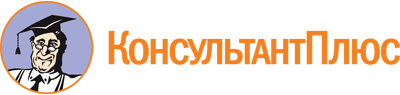 Закон Калининградской области от 18.03.2008 N 231
(ред. от 27.09.2023)
"О муниципальных выборах в Калининградской области"
(принят Калининградской областной Думой 21.02.2008)Документ предоставлен КонсультантПлюс

www.consultant.ru

Дата сохранения: 27.11.2023
 18 марта 2008 годаN 231Список изменяющих документов(в ред. Законов Калининградской областиот 30.06.2008 N 270 (ред. 16.02.2009), от 30.09.2009 N 378,от 22.12.2009 N 407, от 10.06.2010 N 463, от 02.07.2010 N 470,от 20.09.2010 N 494, от 20.09.2010 N 495, от 10.11.2010 N 507,от 30.12.2010 N 531, от 21.06.2011 N 8, от 28.12.2011 N 79,от 22.11.2012 N 159, от 26.12.2012 N 187, от 25.04.2013 N 221,от 29.10.2013 N 267, от 09.06.2014 N 318, от 26.12.2014 N 392,от 03.04.2015 N 405, от 11.06.2015 N 425, от 12.05.2016 N 534,от 26.04.2017 N 69, от 26.05.2017 N 71, от 28.11.2017 N 121,от 31.05.2018 N 172, от 26.10.2018 N 218, от 22.02.2019 N 264,от 02.12.2019 N 351, от 22.12.2020 N 496, от 22.12.2020 N 497,от 25.03.2021 N 543, от 07.06.2021 N 564, от 18.06.2021 N 566,от 01.03.2022 N 61, от 23.05.2022 N 87, от 19.04.2023 N 212,от 27.09.2023 N 244)Законом Калининградской области от 23.05.2022 N 87 в пункт 4 статьи 55 внесены изменения, в соответствии с которыми слова "избирательной комиссией муниципального образования" заменены словами "организующей выборы избирательной комиссией".Во втором абзаце пункта 1 статьи 58 слово "внесены" заменено словом "включены" (Закон Калининградской области от 12.05.2016 N 534).Пункт 1 статьи 79 дополнен новым подпунктом 1-1 следующего содержания: "1-1) при проведении выборов глав муниципальных районов и глав городских округов - несоблюдение кандидатом требований, установленных пунктом 4-3 статьи 24 настоящего Закона;" (Закон Калининградской области от 29.10.2013 N 267). Законом Калининградской области от 26.12.2014 N 392 подпункт 1-1 пункта 1 признан утратившим силу.Список изменяющих документов(в ред. Законов Калининградской области от 12.05.2016 N 534,от 26.10.2018 N 218)Список изменяющих документов(в ред. Законов Калининградской области от 22.11.2012 N 159,от 09.06.2014 N 318)N п/пФамилия, имя, отчествоГод рождения (в возрасте 18 лет - дополнительно число и месяц рождения)Адрес места жительстваСерия и номер паспорта или документа, заменяющего паспорт гражданинаДата внесения подписиПодпись12...